МУНИЦИПАЛЬНОЕ БЮДЖЕТНОЕ ОБЩЕОБРАЗОВАТЕЛЬНОЕ УЧРЕЖДЕНИЕ«СРЕДНЯЯ ОБЩЕОБРАЗОВАТЕЛЬНАЯ ШКОЛА №1 ИМ. Д.А.АШХАМАФА»АУЛА ХАКУРИНОХАБЛЬ ШОВГЕНОВСКОГО РАЙОНА РЕСПУБЛИКИ АДЫГЕЯСОГЛАСОВАНО                                                                                     УТВЕРЖДАЮзам.директора по УВР                                                                            директор МБОУ №1 _________________А.Г.Меретуков                                                _______________А.Ш. Киков «___»____________2018г.                                                                    «___»________________2018г.РАБОЧАЯ ПРОГРАММАпо предмету «Английский язык» во 2б, в 3а, в 4а классена 2018-2019 учебный годСоставительучитель английского языкаАутлева М.В.а. Хакуринохабль2018г.Рабочая программа учебного предмета «Иностранный язык (Английский язык)» разработана для 2-х-4-х классов МБОУ СОШ №1  на основе Федерального государственного образовательного стандарта начального общего образования, c учётом примерной основной образовательной программы начального общего образования, федерального перечня учебников и составлена в соответствии с примерной программой по учебному предмету «Иностранный язык» и авторской программой Афанасьевой О.В., Михеевой И.В., Языковой Н.В. для общеобразовательных учреждений II – XI классов и школ с углубленным изучением английского языка (М., Просвещение, 2010г).Рабочая программа разработана на основе ООП ФГОС НОО и Положения о рабочей программе по учебному предмету (курсу) и о календарно-тематическом планировании учителя, реализующего в образовательной деятельности федеральные государственные образовательные стандарты общего образования МБОУ СОШ №1.Изучение иностранного языка в начальной школе направлено на достижение следующих целей:формирование умения общаться на английском языке на элементарном уровне с учетом речевых возможностей и потребностей младших школьников в устной (аудированиеговорение) и письменной (чтение и письмо) форме;приобщение детей к новому социальному опыту с использованием английского языка: знакомство младших школьников с миром зарубежных сверстников, с зарубежным детским фольклором и доступными образцами художественной литературы; воспитание дружелюбного отношения к представителям других стран;развитие речевых, интеллектуальных и познавательных способностей младших школьников, а также их общеучебных умений; развитие мотивации к дальнейшему овладению английским языком;Исходя из сформулированных целей, изучение предмета «Иностранный язык» направлено на решение следующих задач:Формирование представлений об иностранном языке как средстве общения, позволяющем добиваться взаимопонимания с людьми, говорящими/пишущими на иностранном языке, узнавать новое через звучащие и письменные тексты;Расширение лингвистического кругозора младших школьников; освоение элементарных лингвистических представлений, доступных младшим школьникам и необходимых для овладения устной и письменной речью на иностранном языке на элементарном уровне.Обеспечение коммуникативно-психологической адаптации младших школьников к новому языковому миру для преодоления в дальнейшем психологического барьера и использования иностранного языка как средства общения;Приобщение младших школьников к новому социальному опыту за счет проигрывания на иностранном языке различных ролей в игровых ситуациях.Реализация данной программы осуществляется с помощью учебников «English – II, III, IV» для общеобразовательных школ, для школ с углубленным изучением английского языка, лицеев и гимназий, авторы И.Н.Верещагина, Т.А. Притыкина, К.А. Бондаренко и О.В.Афанасьева Москва, «Просвещение», 2015.        Согласно учебному плану МБОУ СОШ №1 на изучение иностранного языка в начальной школе выделяется 210 часов во 2, 3 и 4 классах (2 часа в неделю/ 35 учебных недель в каждом классе).        Предлагаемый вариант тематического планирования рассчитан на 70 часов учебного времени в год в каждом классе.Планируемые результаты освоения учебного предмета  Личностными результатами изучения иностранного (английского) языка в начальной школе являются: формирование гражданской идентичности личности, преимущественно в её общекультурном компоненте; формирование доброжелательности, уважения и толерантности к другим странам и народам; формирование готовности и способности к саморазвитию; формирование общего представления о мире как о многоязычном и поликультурном сообществе; осознание языка, в том числе иностранного, как основного средства общения между людьми; знакомство с миром зарубежных сверстников с использованием средств изучаемого иностранного языка (через детский фольклор, некоторые образцы детской художественной литературы, традиции).   Метапредметными результатами изучения иностранного (английского) языка в начальной школе являются: развитие умения взаимодействовать с окружающими, выполняя разные роли в пределах речевых потребностей и возможностей младшего школьника; развитие коммуникативных способностей школьника, умения выбирать адекватные языковые и речевые средства для успешного решения элементарной коммуникативной задачи; расширение общего лингвистического кругозора младшего школьника; развитие познавательной, эмоциональной и волевой сфер младшего школьника; формирование мотивации к изучению иностранного языка; овладение умением координированной работы с разными компонентами учебно-методического комплекта (учебником, аудио диском, рабочей тетрадью, справочными материалами и т. д.).     Предметными результатами изучения иностранного (английского) языка в начальной школе являются: освоение обучающимися в ходе изучения учебного предмета опыта специфической для данной предметной области деятельности по получению нового знания, его преобразованию и применению, формирование системы основополагающих элементов научного знания, лежащих в основе современной научной картины мира.    Коммуникативные умения и речевые навыки объединены в два блока: «Выпускник научится» и «Выпускник получит возможность научиться».Первый блок «Выпускник научится» включает планируемые результаты, необходимые учащимся для продолжения обучения в средней школе, и овладение которыми является обязательным (базовым). Достижение планируемых результатов данного блока служит предметом итоговой оценки выпускников начальной школы.Второй блок «Выпускник получит возможность научиться» включает планируемые результаты, характеризующие учебные действия в отношении знаний, умений, навыков, расширяющих и углубляющих обязательную часть. Иноязычные умения и навыки этого блока не являются обязательными для данного этапа обучения, но могут учитываться при определении итоговой оценки.Выпускник научится:участвовать в элементарных диалогах (этикетном, диалоге расспросе, диалоге-побуждении), соблюдая нормы речевого этикета, принятые в англоязычных странах;составлять небольшое описание предмета, картинки, персонажа; рассказывать о себе, своей семье, друге.Выпускник получит возможность научиться:участвовать в элементарном диалоге, расспрашивая собеседника и отвечая на его вопросы;воспроизводить наизусть небольшие произведения детского фольклора; составлять краткую характеристику персонажа; кратко излагать содержание прочитанного текста.АудированиеВыпускник научится:понимать на слух речь учителя и одноклассников при непосредственном общении и вербально/невербально реагировать на услышанное;воспринимать на слух в аудиозаписи основное содержание небольших сообщений, рассказов, сказок, построенных на знакомом языковом материале.Выпускник получит возможность научиться:воспринимать на слух аудиотекст и полностью понимать содержащуюся в нём информацию;использовать контекстуальную или языковую догадку при восприятии на слух текстов, содержащих некоторые незнакомые слова.ЧтениеВыпускник научится:соотносить графический образ английского слова с его звуковым образом;читать вслух небольшой текст, построенный на изученном языковом материале, соблюдая правила произношения и соответствующую интонацию;читать про себя и понимать содержание небольшого текста, построенного на изученном языковом материале;читать про себя и находить необходимую информацию. Выпускник получит возможность научиться: догадываться о значении незнакомых слов по контексту;не обращать внимания на незнакомые слова, не мешающие понимать основное содержание текста.ПисьмоВыпускник научится:выписывать из текста слова, словосочетания, простые предложения;писать поздравительную открытку с Новым годом, Рождеством, днём рождения (с опорой на образец);писать краткое письмо зарубежному другу (с опорой на образец).Выпускник получит возможность научиться:письменной форме кратко отвечать на вопросы к тексту; составлять рассказ в письменной форме по плану/ключевым словам; правильно оформлять конверт.Языковые средства и навыки оперирования ими. Графика, каллиграфия, орфография Выпускник научится:воспроизводить графически и каллиграфически корректно все буквы английского алфавита (полупечатное написание букв, буквосочетаний, слов);пользоваться английским алфавитом, знать последовательность букв в нём;списывать текст;восстанавливать слово в соответствии с решаемой учебной задачей;применять основные правила чтения и орфографии, читать и писать изученные слова английского языка;отличать буквы от знаков транскрипции.Выпускник получит возможность научиться:сравнивать и анализировать буквосочетания английского языка и их транскрипцию;группировать слова в соответствии с изученными правилами чтения;уточнять написание слова по словарю;использовать экранный перевод отдельных слов (с русского языка на иностранный иобратно).Фонетическая сторона речиВыпускник научится:различать на слух и адекватно произносить все звуки английского языка, соблюдая нормы произношения звуков;соблюдать правильное ударение в изолированном слове, фразе; различать коммуникативные типы предложений по интонации;корректно произносить предложения с точки зрения их ритмико-интонационных особенностей.Выпускник получит возможность научиться: распознавать связующее r в речи и уметь его использовать; соблюдать интонацию перечисления;соблюдать правило отсутствия ударения в служебных словах (артиклях, союзах, предлогах);читать изучаемые слова по транскрипции.Лексическая сторона речиВыпускник научится:узнавать в письменном и устном тексте изученные лексические единицы, в том числе словосочетания, в пределах тематики на ступени начального общего образования;восстанавливать текст в соответствии с решаемой учебной задачей;оперировать в процессе общения активной лексикой в соответствии с коммуникативной задачей.Выпускник получит возможность научиться:узнавать простые словообразовательные элементы;опираться на языковую догадку в процессе чтения и аудирования (интернациональные и сложные слова).Грамматическая сторона речиВыпускник научится:распознавать и употреблять в речи основные коммуникативные типы предложений; распознавать в тексте и употреблять в речи изученные части речи: существительные сопределённым/неопределённым/нулевым артиклем, существительные в единственном и множественном числе; глагол-связку to be; глаголы в Present, Past, Future Simple; модальные глаголы can, may, must; личные, притяжательные и указательные местоимения; прилагательные в положительной, сравнительной и превосходной степенях; количественные (до 100) и порядковые (до 30) числительные; наиболее употребительные предлоги для выражения временных и пространственных отношений.Выпускник получит возможность научиться:узнавать сложносочинённые предложения с союзами and и but;использовать в речи безличные предложения (It’s cold. It’s 5 o’clock. It’s interesting.), предложения с конструкцией there is/there are;оперировать в речи неопределёнными местоимениями some, any (некоторые случаи употребления: Can I have some tea? Is there any milk in the fridge? — No, there isn’t any.);образовывать по правилу прилагательные в сравнительной и превосходной степенях и употреблять их в речи;распознавать в тексте и дифференцировать слова по определённым признакам существительные, прилагательные, модальные/смысловые глаголы).процессе овладения социокультурным аспектом выпускник будет:иметь представление о государственной символике стран изучаемого языка;знать и находить на карте страны изучаемого языка и континенты;понимать особенности британских и американских национальных праздников и традиций;знать наиболее известных персонажей англоязычной детской литературы и популярные литературные произведения для детей;знать достопримечательности стран изучаемого языка/родной страны;знать сюжеты некоторых популярных сказок и небольших произведений детского фольклора (стихов, песен);представлять реалии своей страны средствами английского языка.Итоговая проверочная работа состоит из двух частей: письменной и устной. Письменная часть нацелена на проверку коммуникативных умений учащихся в аудировании (понимании речи на слух), чтении, письме, а также языковых навыков (лексических и грамматических). Устная часть позволяет оценить коммуникативные умения младших школьников в говорении (в монологической и диалогической форме). Обе части содержат задания как базового уровня (создание монологического высказывания на заданную тему; понимание основного содержания прослушанного/прочитанного текста; написание личного письма с опорой на образец; распознавание и использование изученных языковых средств на уровне предложения), так и повышенного уровня (участие в элементарном диалоге-расспросе; понимание в прослушанном/прочитанном тексте запрашиваемой информации; использование изученных языковых средств на уровне связного текста).результате изучения предмета «Английский язык» у обучающихся будут сформированы первоначальные представления о роли и значимости иностранного языка в жизни современного человека и поликультурного мира. Обучающиеся приобретут начальный опыт использования иностранного языка как средства межкультурного общения, как нового инструмента познания мира и культуры других народов, осознают личностный смысл овладения иностранным языком.результате изучения иностранного (английского) языка на уровне начального общего образования у обучающихся:сформируется элементарная коммуникативная компетенция, т. е. способность и готовность общаться с носителями языка с учётом ограниченных речевых возможностей и потребностей в устной (говорение и аудирование) и письменной (чтение и письмо) форме общения; расширится лингвистический кругозор; будет получено общее представление о строе изучаемого языка и его основных отличиях от родного языка;будут заложены основы коммуникативной культуры, т.е. способность ставить и решать коммуникативные задачи, адекватно использовать имеющиеся речевые и неречевые средства общения, соблюдать речевой этикет, быть вежливыми и доброжелательными речевыми партнёрами;сформируются положительная мотивация и устойчивый учебно-познавательный интерес к предмету «Английский язык», а также необходимые универсальные учебные действия и специальные учебныеумения, что заложит основу успешной учебной деятельности по овладению иностранным языком на следующей ступени образования.Содержание учебного предмета2 класси моя семья. Члены семьи, их имена, возраст, профессии, черты характера. Обязанности членов семьи и их взаимоотношения. Любимые занятия членов семьи. Семейные праздники и традиции. Подарки. Совместное времяпрепровождение. Отдых с семьей. Работа по дому и в саду. Покупки. Любимая еда.Мой день. Распорядок дня. Занятия в будни и выходные дни.Мой дом. Дом/квартира: комнаты и предметы мебели и интерьера. Моя комната.и мои друзья. Знакомство. Приветствие, прощание. Мои друзья: внешность, одежда, что умеют делать, увлечения друга, совместные игры, любимые занятия. Письмо зарубежному другу.Мир моих увлечений. Любимые игры и занятия. Игрушки, песни, книги. Зимние и летние виды спорта, занятия различными видами спорта.Моя школа. Классная комната. Школьные принадлежности. Учебные предметы. Распорядок дня в школе. Занятия детей на уроке и на перемене. Каникулы. Занятия детей на каникулах.Мир вокруг меня. Домашние питомцы и уход за ними. Любимые животные. Животные на ферме и в зоопарке.Погода. Времена года. Путешествия. Любимое время года. Особенности английского года. Месяцы. Погода: занятия в различную погоду. Семейные путешествия. Виды транспорта.Литературные произведения, анимационные фильмы и телевизионные передачи. Сказочные персонажи, герои детских стихов, сказок и рассказов, чтоумеют делать, любимые занятия.3 классУроки повторения. Давайте познакомимся. Возраст членов семьи. Совместное времяпрепровождение каждый день и в свободное  время. Покупки. Подарки.Еда. Название продуктов. Что ты любишь есть. Здоровая пища.Праздники. Каникулы. Занятия детей летом. Семейные праздники. День рождения, подарки. Праздники, отмечаемые в Великобритании.Домашние питомцы и другие животные. Домашние и дикие животные. В зоопарке.Одежда. Внешность. Описание человека. Зимняя и летняя одежда. Верхняя одежда.Времена года. Названия времен года и природных явлений. Времена года в Великобритании. Названия праздников. Написание открытки, поздравительного письма.Природа вокруг нас. В деревне. Природа нашей планеты.4 классТема1. Проведение досуга с зарубежными сверстниками1. Погода (Weather).Предсказание погоды; измерение температуры; описание погоды; времена года.2. Климат (Climate).Климатические изменения; парниковый эффект; влияние климата на растительный и животный мир; разнообразие климатических зон на территории России; изменения климата.3. Мир вокруг нас (Natural World).Флора и фауна; жизнь животных на воле и в зоопарках; исчезнувшие и исчезающие виды растений и животных; истребление лесов; влияние изменений окружающей среды на погодные условия; домашние любимцы.4. Влияние человека на среду обитания (Man and Natural World).Среда обитания; жизнь в городе и за городом; наиболее серьёзные проблемы, связанные с загрязнением окружающей среды; загрязнение воздуха, земли, воды; радиоактивное загрязнение окружающей среды; рост населения на планете; сокращение природных ресурсов.5. Экология (Ecology).Экологические проблемы и их влияние на растительный и животный мир; необходимая помощь планете; роль экологии в жизни человека; влияние шума на здоровье людей; физическая активность человека; проблемы питания, уровень медицины и здоровье людей; спорт в жизни человека; экология человека.Тема 2. Путешествие по национально-культурным центрам Великобритании. Город: достопримечательности столичных городов.1. Великобритания: Англия, Шотландия, Уэльс (Great Britain: England, Scotland, Wales).Англия; юго-восток Англии; основные промышленные и сельскохозяйственные районы Англии; индустриальный юго-восток страны; исторические города этого ареала: Виндзор, Дувр, Брайтон; аэропорт Хитроу; графство Кент; курортная зона.Юго-запад Англии; Корнуолл; основные города ареала: Бристоль, Бат; Стоунхендж; фермерские хозяйства; самая западная точка Англии (Land's End).Восточная Англия; историческое прошлое ареала, связанное с Кромвелем; фермерство; университетский городКембридж.Центральная Англия — индустриальный центр страны; главные города ареала: Манчестер, Ливерпуль, Бирмингем, университетский город Оксфорд; город Стратфорд — родина У. Шекспира; достопримечательности города; жизнь и творчество великого драматурга.Север Англии; запасы полезных ископаемых; озёрный край как излюбленное место отдыха; крупные города региона: Йорк, Ньюкасл; Стена Адриана.Королевский Лондон; достопримечательности столицы, связанные с монархами; роль монархии в жизни страны; выдающиеся монархи прошлого.Рождество в Великобритании; рождественские традиции; поздравительные открытки; рождественские украшения; рождественские колядки.Шотландия; географическое положение Шотландии; Глазго и Эдинбург—основные города Шотландии; Глазго как промышленный центр; старый и новый районы Эдинбурга; Эдинбургский культурный фестиваль; исторические достопримечательности города.Уэльс; географическое положение, традиции и язык страны; Кардифф — столица и главный порт Уэльса.Тема3. Город: достопримечательности столичных городов.7. Соединённые Штаты Америки (The United States of America).Географическое положение страны; воды, омывающие страну; климат и рельеф США, главные реки и горные цепи;пятьдесят американских штатов; население страны, образование новой нации; достопримечательности страны; европейские традиции — основа многонациональных традиций США; политические институты США; конституция США, поправки к конституции; Война за независимость 1775— 1783 годов; три ветви власти современной Америки; Конгресс— законодательная власть США; президент и его помощники; Белый дом; Верховный суд США; Билль о правах.Учебно-тематический  план во 2 классе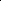 Учебно-тематический  план в 3 классеУчебно-тематический  план в 4 классе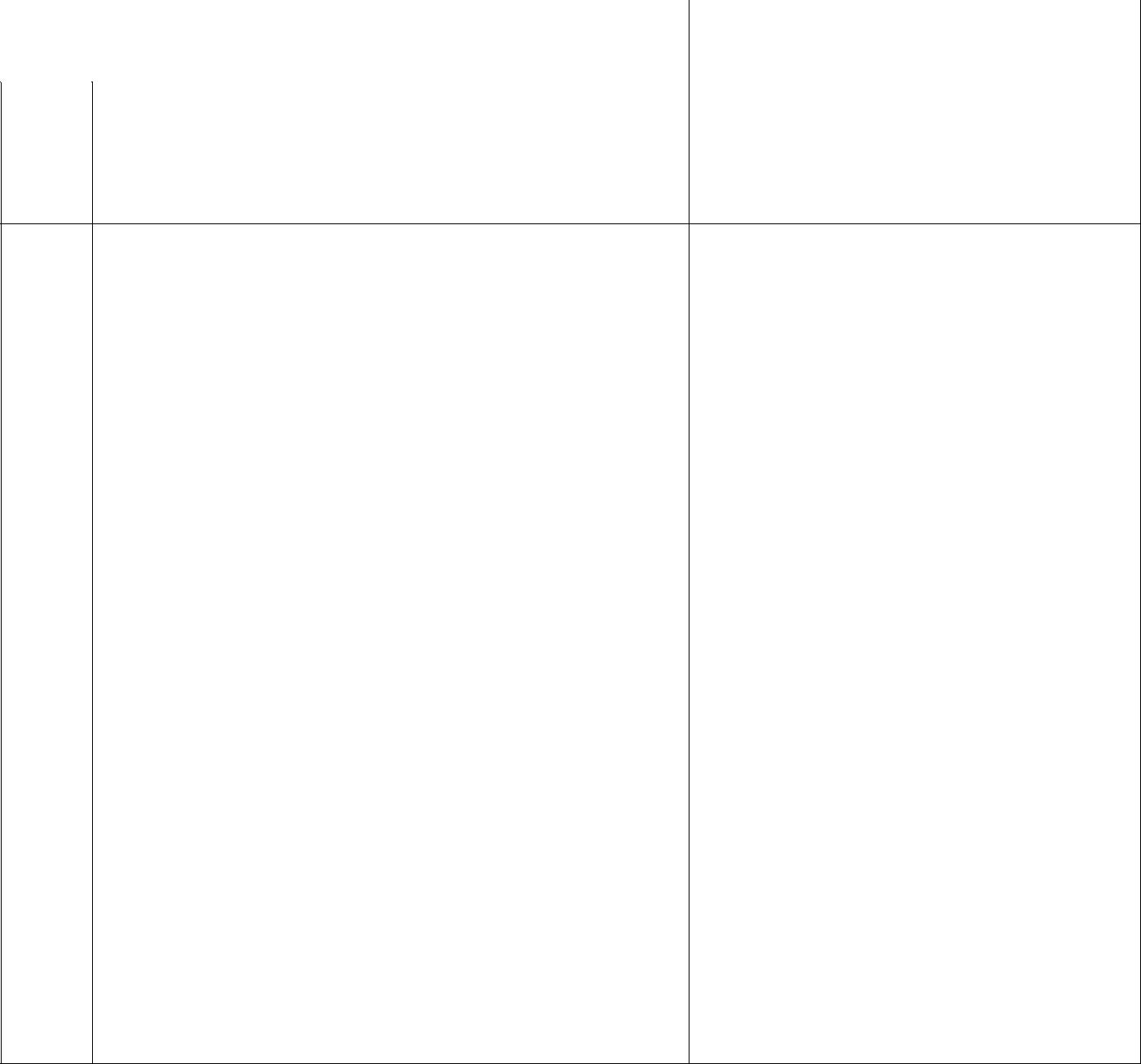                                                                        Темы                                                          Количество часовКалендарно-тематическое планирование по английскому языку 2 классКалендарно-тематическое планирование в 3 классе Календарно-тематическое планирование по английскому языку для 4 класса№ТемыКоличество часов70 часов1.Давайте познакомимся2.Семья3.Мир моих увлечений4.Кем ты хочешь быть?5.Спорт6.Мир вокруг меня7.Мы читаем сказки8.Повседневная жизнь№ТемыКоличество часов 701.Давайте поиграем и посчитаем.2.Еда:Продукты, прием пищи, здоровая пища3.Праздники. Каникулы4.Животные, д  омашние любимцы:домашние и дикие  животные.Взоопарке5.Одежда:-внешность, описание человека-зимняя и летняя одежда-верхняя одежда6.6.Времена года: -у природы нет плохой погоды, -Времена года: -у природы нет плохой погоды, -Времена года: -у природы нет плохой погоды, -ена года в Великобританииена года в Великобританииена года в Великобритании7.7.Праздники, отмечаемые в Великобритании.Праздники, отмечаемые в Великобритании.8.8.Природа вокруг нас:Природа вокруг нас:- в деревне- в деревне-природа нашей планеты-природа нашей планеты1.Уроки повторения (Seasons , Clothing,Family, Food, Animals, Holidays, Nature, DailyLife). Я и мои друзья2.Школьная жизнь:- Школьная жизнь в Великобритании- Распорядок дня школьника3.Где мы живем (Дом; квартира; обстановка;дома в городе и за городом; типичныйанглийский дом)4.Жизнь в городе. Лондон.5.Путешествия и транспорт.6.Любимые занятия.7.Америка. США:- Открытие Америки- Дикий Запад- Американские символы8.Моя страна:- Российские города- Символы России- Великие полководцы России№Тема урока.Кол-во часовТребования к результатуТребования к результатуТребования к результатуТребования к результатуДата Дата Д/З№Тема урока.Кол-во часовПредметные Предметные МетапредметныеЛичностные.По плануфактич.Д/З№Тема урока.Кол-во часовМетапредметныеЛичностные.По плануфактич.Д/З1Речевые клише по т."Знакомство"1Hi bye  name  yes  noI am… My name is… Who are you?Различать на слух и произносить правильно звуки и буквы.Соблюдать правильное ударение в словах, фразах. Вести этикетный диалог, диалог-расспрос. Воспроизводить корректно буквы. Воспринимать на слух и понимать речь уч-ля, однокл-в и доступные диалоги и тексты, построенные на изученном материале.Стремиться к личностному совершенствованию, самооценке на основе наблюдения за собств речью; усваивать грамм средства языка для своб речевого общен; формир уважит отношения к культуре страны изучаемого языка; развивать доброжелательность, птнимание и сопереживание; формир общее представление о мире как о многояз и поликультурном сообществе; знакомить с миром зарубеж сверстников.03.09.201803.09.2018стр.8,упр.1.22Введение новых ЛЕ по т. "Знакомство"1How old 6,7,10How old are you?Различать на слух и произносить правильно звуки и буквы.Соблюдать правильное ударение в словах, фразах. Вести этикетный диалог, диалог-расспрос. Воспроизводить корректно буквы. Воспринимать на слух и понимать речь уч-ля, однокл-в и доступные диалоги и тексты, построенные на изученном материале.Стремиться к личностному совершенствованию, самооценке на основе наблюдения за собств речью; усваивать грамм средства языка для своб речевого общен; формир уважит отношения к культуре страны изучаемого языка; развивать доброжелательность, птнимание и сопереживание; формир общее представление о мире как о многояз и поликультурном сообществе; знакомить с миром зарубеж сверстников.07.09.201807.09.2018стр.123Ознакомление с названиями стран, континентов.1Russia  America Africa GB fromFrom RussiaРазличать на слух и произносить правильно звуки и буквы.Соблюдать правильное ударение в словах, фразах. Вести этикетный диалог, диалог-расспрос. Воспроизводить корректно буквы. Воспринимать на слух и понимать речь уч-ля, однокл-в и доступные диалоги и тексты, построенные на изученном материале.Стремиться к личностному совершенствованию, самооценке на основе наблюдения за собств речью; усваивать грамм средства языка для своб речевого общен; формир уважит отношения к культуре страны изучаемого языка; развивать доброжелательность, птнимание и сопереживание; формир общее представление о мире как о многояз и поликультурном сообществе; знакомить с миром зарубеж сверстников.10.09.201810.09.2018стр.16, упр.94Инсценировка диалогов по т."Знакомство"1He  she  friendHe/she is… his/her name…Различать на слух и произносить правильно звуки и буквы.Соблюдать правильное ударение в словах, фразах. Вести этикетный диалог, диалог-расспрос. Воспроизводить корректно буквы. Воспринимать на слух и понимать речь уч-ля, однокл-в и доступные диалоги и тексты, построенные на изученном материале.Стремиться к личностному совершенствованию, самооценке на основе наблюдения за собств речью; усваивать грамм средства языка для своб речевого общен; формир уважит отношения к культуре страны изучаемого языка; развивать доброжелательность, птнимание и сопереживание; формир общее представление о мире как о многояз и поликультурном сообществе; знакомить с миром зарубеж сверстников.14.09.201814.09.2018стр.18, упр.45Развитие устной речи по т. "Моя игрушка"1mother  father  grandmother grandfatherI have got…Различать на слух и произносить правильно звуки и буквы.Соблюдать правильное ударение в словах, фразах. Вести этикетный диалог, диалог-расспрос. Воспроизводить корректно буквы. Воспринимать на слух и понимать речь уч-ля, однокл-в и доступные диалоги и тексты, построенные на изученном материале.Стремиться к личностному совершенствованию, самооценке на основе наблюдения за собств речью; усваивать грамм средства языка для своб речевого общен; формир уважит отношения к культуре страны изучаемого языка; развивать доброжелательность, птнимание и сопереживание; формир общее представление о мире как о многояз и поликультурном сообществе; знакомить с миром зарубеж сверстников.17.09.201817.09.2018стр.20, упр.26Введение новых ЛЕ по т. "Моя семья"1Fine  thanksHow are you? I am fine  thanksРазличать на слух и произносить правильно звуки и буквы.Соблюдать правильное ударение в словах, фразах. Вести этикетный диалог, диалог-расспрос. Воспроизводить корректно буквы. Воспринимать на слух и понимать речь уч-ля, однокл-в и доступные диалоги и тексты, построенные на изученном материале.Стремиться к личностному совершенствованию, самооценке на основе наблюдения за собств речью; усваивать грамм средства языка для своб речевого общен; формир уважит отношения к культуре страны изучаемого языка; развивать доброжелательность, птнимание и сопереживание; формир общее представление о мире как о многояз и поликультурном сообществе; знакомить с миром зарубеж сверстников.21.09.201821.09.2018стр.22, упр.17Чтение стих. "Моя семья" наиз.1Sister  brother aunt  uncle family  loveHave you got…?Различать на слух и произносить правильно звуки и буквы.Соблюдать правильное ударение в словах, фразах. Вести этикетный диалог, диалог-расспрос. Воспроизводить корректно буквы. Воспринимать на слух и понимать речь уч-ля, однокл-в и доступные диалоги и тексты, построенные на изученном материале.Стремиться к личностному совершенствованию, самооценке на основе наблюдения за собств речью; усваивать грамм средства языка для своб речевого общен; формир уважит отношения к культуре страны изучаемого языка; развивать доброжелательность, птнимание и сопереживание; формир общее представление о мире как о многояз и поликультурном сообществе; знакомить с миром зарубеж сверстников.24.09.201824.09.2018стр.24, упр.78"Единственное и множественное число сущ. "-1Son  daughter  doll 1-7  bear  train sheepУпотреблять числительные, спользовать сущ в ед.ч  мн.ч. оперировать активной лексикой. Адекватно произносить новые звуки. Воспроизводить наизусть тексты рифмовок, Стремиться к личностному совершенствованию, самооценке на основе наблюдения за собств речью; усваивать грамм средства языка для своб речевого общен; формир уважит отношения к культуре страны изучаемого языка; развивать доброжелательность, птнимание и сопереживание; формир общее представление о мире как о многояз и поликультурном сообществе; знакомить с миром зарубеж сверстников.28.09.201828.09.2018стр.27, упр.19Числительные. Стихотворение "Игрушки".1Toy  ball  and  8-10 computerHow many…?Употреблять числительные, спользовать сущ в ед.ч  мн.ч. оперировать активной лексикой. Адекватно произносить новые звуки. Воспроизводить наизусть тексты рифмовок, Стремиться к личностному совершенствованию, самооценке на основе наблюдения за собств речью; усваивать грамм средства языка для своб речевого общен; формир уважит отношения к культуре страны изучаемого языка; развивать доброжелательность, птнимание и сопереживание; формир общее представление о мире как о многояз и поликультурном сообществе; знакомить с миром зарубеж сверстников.01.10.201801.10.2018стр.29, упр.110Чтение диалогов. Лексика по т. "Игрушки".1Phone  number  play  draw  car  plane  many I like to…I can draw…My favorite picture is…Употреблять числительные, спользовать сущ в ед.ч  мн.ч. оперировать активной лексикой. Адекватно произносить новые звуки. Воспроизводить наизусть тексты рифмовок, Стремиться к личностному совершенствованию, самооценке на основе наблюдения за собств речью; усваивать грамм средства языка для своб речевого общен; формир уважит отношения к культуре страны изучаемого языка; развивать доброжелательность, птнимание и сопереживание; формир общее представление о мире как о многояз и поликультурном сообществе; знакомить с миром зарубеж сверстников.05.10.201805.10.2018стр.32, упр.2Аудирование "Письмо из Великобритании".Адекватно произносить текстыстихов, разыгрывать диалоги. Описывать предметы используя слова, обознач.цвета Стремиться к личностному совершенствованию, самооценке на основе наблюдения за собств речью08.10.201808.10.2018стр.3511Песни, стихи, игры по т. "Игрушки".1Frog  dog  rat  house  mouse run  jumpIt is… lets play. Its funАдекватно произносить текстыстихов, разыгрывать диалоги. Описывать предметы используя слова, обознач.цвета Стремиться к личностному совершенствованию, самооценке на основе наблюдения за собств речью12.10.201812.10.2018стр. 40,12Правила чтения. Повторение названий цветов.1Cat kitten puppy robotIt is not …Адекватно произносить текстыстихов, разыгрывать диалоги. Описывать предметы используя слова, обознач.цвета Стремиться к личностному совершенствованию, самооценке на основе наблюдения за собств речью15.10.201815.10.2018стр.42, упр.913Чтение буквы "Е".1Big  little  цвета He  she  itАдекватно произносить текстыстихов, разыгрывать диалоги. Описывать предметы используя слова, обознач.цвета Стремиться к личностному совершенствованию, самооценке на основе наблюдения за собств речью19.10.201819.10.2018стр.4514Лексические упражнения.1Colour are  pleaseWhat colour is/are …?Адекватно произносить текстыстихов, разыгрывать диалоги. Описывать предметы используя слова, обознач.цвета Стремиться к личностному совершенствованию, самооценке на основе наблюдения за собств речью22.10.201822.10.2018стр.48, упр.415Чтение стихотворения наизусть.1Zoo hare  pig  monkey funny  camel  ponyWant to…Описывать предметы используя слова, обознач.цвета уважит отношения к культуре страны изучаемого языка;26.10.201826.10.2018стр. 5016Чтение новых слов.1Park bike scooter  go  swing  wheel  games  tag leapfrog h-a-sLike to go…To go to…Описывать предметы используя слова, обознач.цвета уважит отношения к культуре страны изучаемого языка29.10.201829.10.201817Чтение буквы"О". Названия детских игр1What  when  why  where how sing  danceProfessionВоспринимать на слух речь учителя, диктора и вербально и невербально реагировать на услышанное. Овладевать основными правилами чтения и орфографии, написанием наиб.употребительных слов. Совершенствовать навыки диалогич.речи. читать вслух небольшие тексты. Выразительно читать. Использовать основные словообразоват.средства аффоксации(работать-рабочий). Использовать разговорные клише. Составлять небольшие сообщения по теме.Стремиться к личностному совершенствованию, самооценке на основе наблюдения за собств речью; усваивать грамм средства языка для своб речевого общен; формир уважит отношения к уультуре страны изучаемого языка; развивать доброжелательность, птнимание и сопереживание; формир общее представление о мире как о многояз и поликультурном сообществе; знакомить с миром зарубеж сверстников.02.11.201802.11.2018стр. 56,упр 6,1118Чтение буквы "И". Повторение  пройденного материала1Do not…Has not got. I don’t like to…Воспринимать на слух речь учителя, диктора и вербально и невербально реагировать на услышанное. Овладевать основными правилами чтения и орфографии, написанием наиб.употребительных слов. Совершенствовать навыки диалогич.речи. читать вслух небольшие тексты. Выразительно читать. Использовать основные словообразоват.средства аффоксации(работать-рабочий). Использовать разговорные клише. Составлять небольшие сообщения по теме.Стремиться к личностному совершенствованию, самооценке на основе наблюдения за собств речью; усваивать грамм средства языка для своб речевого общен; формир уважит отношения к уультуре страны изучаемого языка; развивать доброжелательность, птнимание и сопереживание; формир общее представление о мире как о многояз и поликультурном сообществе; знакомить с миром зарубеж сверстников.16.11.201816.11.2018стр.61, упр.11219Введение новых ЛЕ по теме "Семья".1ThanksСуффикс – erВоспринимать на слух речь учителя, диктора и вербально и невербально реагировать на услышанное. Овладевать основными правилами чтения и орфографии, написанием наиб.употребительных слов. Совершенствовать навыки диалогич.речи. читать вслух небольшие тексты. Выразительно читать. Использовать основные словообразоват.средства аффоксации(работать-рабочий). Использовать разговорные клише. Составлять небольшие сообщения по теме.Стремиться к личностному совершенствованию, самооценке на основе наблюдения за собств речью; усваивать грамм средства языка для своб речевого общен; формир уважит отношения к уультуре страны изучаемого языка; развивать доброжелательность, птнимание и сопереживание; формир общее представление о мире как о многояз и поликультурном сообществе; знакомить с миром зарубеж сверстников.19.11.201819.11.2018стр.64, упр.920Чтение текста "Мой друг Генри".1A doctor pupil officer engineer dentist pilot teacher housewifeI want to be a …Воспринимать на слух речь учителя, диктора и вербально и невербально реагировать на услышанное. Овладевать основными правилами чтения и орфографии, написанием наиб.употребительных слов. Совершенствовать навыки диалогич.речи. читать вслух небольшие тексты. Выразительно читать. Использовать основные словообразоват.средства аффоксации(работать-рабочий). Использовать разговорные клише. Составлять небольшие сообщения по теме.Стремиться к личностному совершенствованию, самооценке на основе наблюдения за собств речью; усваивать грамм средства языка для своб речевого общен; формир уважит отношения к уультуре страны изучаемого языка; развивать доброжелательность, птнимание и сопереживание; формир общее представление о мире как о многояз и поликультурном сообществе; знакомить с миром зарубеж сверстников.23.11.201823.11.2018стр.6721Лексические упражнения на активацию новых слов.1Piano  guitar  book  read  writeTo beВоспринимать на слух речь учителя, диктора и вербально и невербально реагировать на услышанное. Овладевать основными правилами чтения и орфографии, написанием наиб.употребительных слов. Совершенствовать навыки диалогич.речи. читать вслух небольшие тексты. Выразительно читать. Использовать основные словообразоват.средства аффоксации(работать-рабочий). Использовать разговорные клише. Составлять небольшие сообщения по теме.Стремиться к личностному совершенствованию, самооценке на основе наблюдения за собств речью; усваивать грамм средства языка для своб речевого общен; формир уважит отношения к уультуре страны изучаемого языка; развивать доброжелательность, птнимание и сопереживание; формир общее представление о мире как о многояз и поликультурном сообществе; знакомить с миром зарубеж сверстников.26.11.201826.11.2018стр.69.22Грамматические упражнения в вопросно-ответной форме.1Office businessman hospital plant worker schoolIn a hospital/office. At school/plantВоспринимать на слух речь учителя, диктора и вербально и невербально реагировать на услышанное. Овладевать основными правилами чтения и орфографии, написанием наиб.употребительных слов. Совершенствовать навыки диалогич.речи. читать вслух небольшие тексты. Выразительно читать. Использовать основные словообразоват.средства аффоксации(работать-рабочий). Использовать разговорные клише. Составлять небольшие сообщения по теме.Стремиться к личностному совершенствованию, самооценке на основе наблюдения за собств речью; усваивать грамм средства языка для своб речевого общен; формир уважит отношения к уультуре страны изучаемого языка; развивать доброжелательность, птнимание и сопереживание; формир общее представление о мире как о многояз и поликультурном сообществе; знакомить с миром зарубеж сверстников.30.11.201830.11.2018стр. 73.23"Образование отрицательных предложений"- ознакомление.1SportCan doCan he do? I cant  Воспринимать на слух речь учителя, диктора и вербально и невербально реагировать на услышанное. Овладевать основными правилами чтения и орфографии, написанием наиб.употребительных слов. Совершенствовать навыки диалогич.речи. читать вслух небольшие тексты. Выразительно читать. Использовать основные словообразоват.средства аффоксации(работать-рабочий). Использовать разговорные клише. Составлять небольшие сообщения по теме.Стремиться к личностному совершенствованию, самооценке на основе наблюдения за собств речью; усваивать грамм средства языка для своб речевого общен; формир уважит отношения к уультуре страны изучаемого языка; развивать доброжелательность, птнимание и сопереживание; формир общее представление о мире как о многояз и поликультурном сообществе; знакомить с миром зарубеж сверстников.03.12.201803.12.2018стр.74, упр.6,724Чтение буквосочетаний.1Basketball football volleyball hockey tennisLike to play   very wellВоспринимать на слух речь учителя, диктора и вербально и невербально реагировать на услышанное. Овладевать основными правилами чтения и орфографии, написанием наиб.употребительных слов. Совершенствовать навыки диалогич.речи. читать вслух небольшие тексты. Выразительно читать. Использовать основные словообразоват.средства аффоксации(работать-рабочий). Использовать разговорные клише. Составлять небольшие сообщения по теме.Стремиться к личностному совершенствованию, самооценке на основе наблюдения за собств речью; усваивать грамм средства языка для своб речевого общен; формир уважит отношения к уультуре страны изучаемого языка; развивать доброжелательность, птнимание и сопереживание; формир общее представление о мире как о многояз и поликультурном сообществе; знакомить с миром зарубеж сверстников.07.12.201807.12.2018стр.76,упр.525Чтение диалогов.1Stadium swim playground pool badmintonTo play at…Воспринимать на слух речь учителя, диктора и вербально и невербально реагировать на услышанное. Овладевать основными правилами чтения и орфографии, написанием наиб.употребительных слов. Совершенствовать навыки диалогич.речи. читать вслух небольшие тексты. Выразительно читать. Использовать основные словообразоват.средства аффоксации(работать-рабочий). Использовать разговорные клише. Составлять небольшие сообщения по теме.Стремиться к личностному совершенствованию, самооценке на основе наблюдения за собств речью; усваивать грамм средства языка для своб речевого общен; формир уважит отношения к уультуре страны изучаемого языка; развивать доброжелательность, птнимание и сопереживание; формир общее представление о мире как о многояз и поликультурном сообществе; знакомить с миром зарубеж сверстников.10.12.201810.12.2018стр.8226Чтение текста "Моя подруга Люси".1On the ice skate ski rinkPresent Indefenit Воспринимать на слух речь учителя, диктора и вербально и невербально реагировать на услышанное. Овладевать основными правилами чтения и орфографии, написанием наиб.употребительных слов. Совершенствовать навыки диалогич.речи. читать вслух небольшие тексты. Выразительно читать. Использовать основные словообразоват.средства аффоксации(работать-рабочий). Использовать разговорные клише. Составлять небольшие сообщения по теме.Стремиться к личностному совершенствованию, самооценке на основе наблюдения за собств речью; усваивать грамм средства языка для своб речевого общен; формир уважит отношения к уультуре страны изучаемого языка; развивать доброжелательность, птнимание и сопереживание; формир общее представление о мире как о многояз и поликультурном сообществе; знакомить с миром зарубеж сверстников.14.12.201814.12.2018стр.9027Лексические упражнения по теме "Профессии"1SkatingI like to…Понимать английскую речьСтремиться к личностному совершенствованию, самооценке на основе наблюдения за собств речью; усваивать грамм средства языка для своб речевого общен; формир уважит отношения к уультуре страны изучаемого языка; развивать доброжелательность, птнимание и сопереживание; формир общее представление о мире как о многояз и поликультурном сообществе; знакомить с миром зарубеж сверстников.17.12.201817.12.2018стр.92, упр.228Глагол "быть" в отрицательных предложениях.1Basketball footballLike to play   very wellСоставлять небольшие сообщения по теме.Стремиться к личностному совершенствованию, самооценке на основе наблюдения за собств речью; усваивать грамм средства языка для своб речевого общен; формир уважит отношения к уультуре страны изучаемого языка; развивать доброжелательность, птнимание и сопереживание; формир общее представление о мире как о многояз и поликультурном сообществе; знакомить с миром зарубеж сверстников.21.12.201821.12.2018стр. 93, упр.529Контроль техники чтения.1Pool badmintonTo play at…Овладение основными правилами орфографии, написанием наиб.употребительных слов.Стремиться к личностному совершенствованию, самооценке на основе наблюдения за собств речью; усваивать грамм средства языка для своб речевого общен; формир уважит отношения к уультуре страны изучаемого языка; развивать доброжелательность, птнимание и сопереживание; формир общее представление о мире как о многояз и поликультурном сообществе; знакомить с миром зарубеж сверстников.24.12.201824.12.2018стр. 96, упр.230Грамматические упр-ия.1SportPresent IndefeniteЧитать вслух небольшие тексты. Выразительно читатьзнакомить с миром зарубеж сверстик28.12.201828.12.2018- 31Введение новых ЛЕ по теме "Мир вокруг меня".1SportTo be…Овладение основными правилами орфографии, написанием наиб.употребительных слов.знакомить с миром зарубеж сверстников11.01.201911.01.2019стр.6, упр.532"Притяжательный падеж" - ознакомление.1Table  chair put take bag box underBread beginOn  under  into  fromВоспринимать на слух речь учителя, диктора и вербально и невербально реагировать на услышанное. Овладевать основными правилами чтения и орфографии, написанием наиб.употребительных слов Совершенствовать навыки диалогической и монологической речи. Использовать предлоги места. Использовать множ.число сущ. Употреблять глаголы в наст.простом времени. Вести диалог-расспрос. Читать вслух небольшие тексты, построенные на изуч материале. Проверять понимание основного содержания текстов при помощи разных заданий(нахождение необх информации,главной идеи текста при помощи вопросов). Совершенствовать навыки чтения вслух и про себя.Проверять понимание основного содержания текстов при помощи разных заданий(нахождение необходимой  информации, главной идеи текста при помощи вопросов).Стремиться к личностному совершенствованию, самооценке на основе наблюдения за собств речью; усваивать грамм средства языка для своб речевого общен; формир уважит отношения к уультуре страны изучаемого языка; развивать доброжелательность, птнимание и сопереживание; формир общее представление о мире как о многояз и поликультурном сообществе; знакомить с миром зарубеж сверстников.Формир. общее представление о мире как о многояз и поликультурном сообществе;14.01.201914.01.2019стр.10, упр.833Чтение стихотворения "Где мяч?".1Happy clever fall parents chaild husband wifeПритяжательный падежВоспринимать на слух речь учителя, диктора и вербально и невербально реагировать на услышанное. Овладевать основными правилами чтения и орфографии, написанием наиб.употребительных слов Совершенствовать навыки диалогической и монологической речи. Использовать предлоги места. Использовать множ.число сущ. Употреблять глаголы в наст.простом времени. Вести диалог-расспрос. Читать вслух небольшие тексты, построенные на изуч материале. Проверять понимание основного содержания текстов при помощи разных заданий(нахождение необх информации,главной идеи текста при помощи вопросов). Совершенствовать навыки чтения вслух и про себя.Проверять понимание основного содержания текстов при помощи разных заданий(нахождение необходимой  информации, главной идеи текста при помощи вопросов).Стремиться к личностному совершенствованию, самооценке на основе наблюдения за собств речью; усваивать грамм средства языка для своб речевого общен; формир уважит отношения к уультуре страны изучаемого языка; развивать доброжелательность, птнимание и сопереживание; формир общее представление о мире как о многояз и поликультурном сообществе; знакомить с миром зарубеж сверстников.Формир. общее представление о мире как о многояз и поликультурном сообществе;18.01.201918.01.2019стр. 11, упр.434Грамматические упражнения по теме "Притяжательный падеж".1Live  streetIn the streetВоспринимать на слух речь учителя, диктора и вербально и невербально реагировать на услышанное. Овладевать основными правилами чтения и орфографии, написанием наиб.употребительных слов Совершенствовать навыки диалогической и монологической речи. Использовать предлоги места. Использовать множ.число сущ. Употреблять глаголы в наст.простом времени. Вести диалог-расспрос. Читать вслух небольшие тексты, построенные на изуч материале. Проверять понимание основного содержания текстов при помощи разных заданий(нахождение необх информации,главной идеи текста при помощи вопросов). Совершенствовать навыки чтения вслух и про себя.Проверять понимание основного содержания текстов при помощи разных заданий(нахождение необходимой  информации, главной идеи текста при помощи вопросов).Стремиться к личностному совершенствованию, самооценке на основе наблюдения за собств речью; усваивать грамм средства языка для своб речевого общен; формир уважит отношения к уультуре страны изучаемого языка; развивать доброжелательность, птнимание и сопереживание; формир общее представление о мире как о многояз и поликультурном сообществе; знакомить с миром зарубеж сверстников.Формир. общее представление о мире как о многояз и поликультурном сообществе;21.01.201921.01.2019стр. 15, упр.535Упражнения по теме "Семья".1Near hen lake help lazy knowThat’s true. That’s not trueВоспринимать на слух речь учителя, диктора и вербально и невербально реагировать на услышанное. Овладевать основными правилами чтения и орфографии, написанием наиб.употребительных слов Совершенствовать навыки диалогической и монологической речи. Использовать предлоги места. Использовать множ.число сущ. Употреблять глаголы в наст.простом времени. Вести диалог-расспрос. Читать вслух небольшие тексты, построенные на изуч материале. Проверять понимание основного содержания текстов при помощи разных заданий(нахождение необх информации,главной идеи текста при помощи вопросов). Совершенствовать навыки чтения вслух и про себя.Проверять понимание основного содержания текстов при помощи разных заданий(нахождение необходимой  информации, главной идеи текста при помощи вопросов).Стремиться к личностному совершенствованию, самооценке на основе наблюдения за собств речью; усваивать грамм средства языка для своб речевого общен; формир уважит отношения к уультуре страны изучаемого языка; развивать доброжелательность, птнимание и сопереживание; формир общее представление о мире как о многояз и поликультурном сообществе; знакомить с миром зарубеж сверстников.Формир. общее представление о мире как о многояз и поликультурном сообществе;25.01.201925.01.2019стр.16, упр.36Развитие монологической речи по теме "Моя семья".1What is the matter with …? what a pity!Воспринимать на слух речь учителя, диктора и вербально и невербально реагировать на услышанное. Овладевать основными правилами чтения и орфографии, написанием наиб.употребительных слов Совершенствовать навыки диалогической и монологической речи. Использовать предлоги места. Использовать множ.число сущ. Употреблять глаголы в наст.простом времени. Вести диалог-расспрос. Читать вслух небольшие тексты, построенные на изуч материале. Проверять понимание основного содержания текстов при помощи разных заданий(нахождение необх информации,главной идеи текста при помощи вопросов). Совершенствовать навыки чтения вслух и про себя.Проверять понимание основного содержания текстов при помощи разных заданий(нахождение необходимой  информации, главной идеи текста при помощи вопросов).Стремиться к личностному совершенствованию, самооценке на основе наблюдения за собств речью; усваивать грамм средства языка для своб речевого общен; формир уважит отношения к уультуре страны изучаемого языка; развивать доброжелательность, птнимание и сопереживание; формир общее представление о мире как о многояз и поликультурном сообществе; знакомить с миром зарубеж сверстников.Формир. общее представление о мире как о многояз и поликультурном сообществе;28.01.201928.01.2019стр. 19, упр.537Чтение стихотворений наизусть.1Tired  ready hungry eat give alwaysTo be tiredВоспринимать на слух речь учителя, диктора и вербально и невербально реагировать на услышанное. Овладевать основными правилами чтения и орфографии, написанием наиб.употребительных слов Совершенствовать навыки диалогической и монологической речи. Использовать предлоги места. Использовать множ.число сущ. Употреблять глаголы в наст.простом времени. Вести диалог-расспрос. Читать вслух небольшие тексты, построенные на изуч материале. Проверять понимание основного содержания текстов при помощи разных заданий(нахождение необх информации,главной идеи текста при помощи вопросов). Совершенствовать навыки чтения вслух и про себя.Проверять понимание основного содержания текстов при помощи разных заданий(нахождение необходимой  информации, главной идеи текста при помощи вопросов).Стремиться к личностному совершенствованию, самооценке на основе наблюдения за собств речью; усваивать грамм средства языка для своб речевого общен; формир уважит отношения к уультуре страны изучаемого языка; развивать доброжелательность, птнимание и сопереживание; формир общее представление о мире как о многояз и поликультурном сообществе; знакомить с миром зарубеж сверстников.Формир. общее представление о мире как о многояз и поликультурном сообществе;01.02.201901.02.2019стр.25, упр.739Чтение текста "Маленькая рыжая курица" - 1 часть.1Get  long ear  bird treeIn a treeВоспринимать на слух речь учителя, диктора и вербально и невербально реагировать на услышанное. Овладевать основными правилами чтения и орфографии, написанием наиб.употребительных слов Совершенствовать навыки диалогической и монологической речи. Использовать предлоги места. Использовать множ.число сущ. Употреблять глаголы в наст.простом времени. Вести диалог-расспрос. Читать вслух небольшие тексты, построенные на изуч материале. Проверять понимание основного содержания текстов при помощи разных заданий(нахождение необх информации,главной идеи текста при помощи вопросов). Совершенствовать навыки чтения вслух и про себя.Проверять понимание основного содержания текстов при помощи разных заданий(нахождение необходимой  информации, главной идеи текста при помощи вопросов).Стремиться к личностному совершенствованию, самооценке на основе наблюдения за собств речью; усваивать грамм средства языка для своб речевого общен; формир уважит отношения к уультуре страны изучаемого языка; развивать доброжелательность, птнимание и сопереживание; формир общее представление о мире как о многояз и поликультурном сообществе; знакомить с миром зарубеж сверстников.Формир. общее представление о мире как о многояз и поликультурном сообществе;04.02.201904.02.2019стр.34. упр.740Чтение текста "Маленькая рыжая курица" - 2 часть.1Hand nice closePresent SimpleВоспринимать на слух речь учителя, диктора и вербально и невербально реагировать на услышанное. Овладевать основными правилами чтения и орфографии, написанием наиб.употребительных слов Совершенствовать навыки диалогической и монологической речи. Использовать предлоги места. Использовать множ.число сущ. Употреблять глаголы в наст.простом времени. Вести диалог-расспрос. Читать вслух небольшие тексты, построенные на изуч материале. Проверять понимание основного содержания текстов при помощи разных заданий(нахождение необх информации,главной идеи текста при помощи вопросов). Совершенствовать навыки чтения вслух и про себя.Проверять понимание основного содержания текстов при помощи разных заданий(нахождение необходимой  информации, главной идеи текста при помощи вопросов).Стремиться к личностному совершенствованию, самооценке на основе наблюдения за собств речью; усваивать грамм средства языка для своб речевого общен; формир уважит отношения к уультуре страны изучаемого языка; развивать доброжелательность, птнимание и сопереживание; формир общее представление о мире как о многояз и поликультурном сообществе; знакомить с миром зарубеж сверстников.Формир. общее представление о мире как о многояз и поликультурном сообществе;08.02.201908.02.2019стр.37, упр.441Чтение текста "Маленькая рыжая курица" - 3 часть.1Snake  mouth  southPresent SimpleВоспринимать на слух речь учителя, диктора и вербально и невербально реагировать на услышанное. Овладевать основными правилами чтения и орфографии, написанием наиб.употребительных слов Совершенствовать навыки диалогической и монологической речи. Использовать предлоги места. Использовать множ.число сущ. Употреблять глаголы в наст.простом времени. Вести диалог-расспрос. Читать вслух небольшие тексты, построенные на изуч материале. Проверять понимание основного содержания текстов при помощи разных заданий(нахождение необх информации,главной идеи текста при помощи вопросов). Совершенствовать навыки чтения вслух и про себя.Проверять понимание основного содержания текстов при помощи разных заданий(нахождение необходимой  информации, главной идеи текста при помощи вопросов).Стремиться к личностному совершенствованию, самооценке на основе наблюдения за собств речью; усваивать грамм средства языка для своб речевого общен; формир уважит отношения к уультуре страны изучаемого языка; развивать доброжелательность, птнимание и сопереживание; формир общее представление о мире как о многояз и поликультурном сообществе; знакомить с миром зарубеж сверстников.Формир. общее представление о мире как о многояз и поликультурном сообществе;11.02.201911.02.2019стр.40, упр.842Введение новых ЛЕ по 1Shake  boastPresent SimpleВоспринимать на слух речь учителя, диктора и вербально и невербально реагировать на услышанное. Овладевать основными правилами чтения и орфографии, написанием наиб.употребительных слов Совершенствовать навыки диалогической и монологической речи. Использовать предлоги места. Использовать множ.число сущ. Употреблять глаголы в наст.простом времени. Вести диалог-расспрос. Читать вслух небольшие тексты, построенные на изуч материале. Проверять понимание основного содержания текстов при помощи разных заданий(нахождение необх информации,главной идеи текста при помощи вопросов). Совершенствовать навыки чтения вслух и про себя.Проверять понимание основного содержания текстов при помощи разных заданий(нахождение необходимой  информации, главной идеи текста при помощи вопросов).Стремиться к личностному совершенствованию, самооценке на основе наблюдения за собств речью; усваивать грамм средства языка для своб речевого общен; формир уважит отношения к уультуре страны изучаемого языка; развивать доброжелательность, птнимание и сопереживание; формир общее представление о мире как о многояз и поликультурном сообществе; знакомить с миром зарубеж сверстников.Формир. общее представление о мире как о многояз и поликультурном сообществе;15.02.201915.02.2019стр. 43. упр.643Чтение текста "Маленькая рыжая курица" - 4 часть.1Rabbit fox  well hard To work hard   each otherВоспринимать на слух речь учителя, диктора и вербально и невербально реагировать на услышанное. Овладевать основными правилами чтения и орфографии, написанием наиб.употребительных слов Совершенствовать навыки диалогической и монологической речи. Использовать предлоги места. Использовать множ.число сущ. Употреблять глаголы в наст.простом времени. Вести диалог-расспрос. Читать вслух небольшие тексты, построенные на изуч материале. Проверять понимание основного содержания текстов при помощи разных заданий(нахождение необх информации,главной идеи текста при помощи вопросов). Совершенствовать навыки чтения вслух и про себя.Проверять понимание основного содержания текстов при помощи разных заданий(нахождение необходимой  информации, главной идеи текста при помощи вопросов).Стремиться к личностному совершенствованию, самооценке на основе наблюдения за собств речью; усваивать грамм средства языка для своб речевого общен; формир уважит отношения к уультуре страны изучаемого языка; развивать доброжелательность, птнимание и сопереживание; формир общее представление о мире как о многояз и поликультурном сообществе; знакомить с миром зарубеж сверстников.Формир. общее представление о мире как о многояз и поликультурном сообществе;18.02.201918.02.2019стр. 49, упр.644- Работа с текстом "Моя кузина Анна" -1 часть.1Fish  dinner silly To have dinner    for dinnerВоспринимать на слух речь учителя, диктора и вербально и невербально реагировать на услышанное. Овладевать основными правилами чтения и орфографии, написанием наиб.употребительных слов Совершенствовать навыки диалогической и монологической речи. Использовать предлоги места. Использовать множ.число сущ. Употреблять глаголы в наст.простом времени. Вести диалог-расспрос. Читать вслух небольшие тексты, построенные на изуч материале. Проверять понимание основного содержания текстов при помощи разных заданий(нахождение необх информации,главной идеи текста при помощи вопросов). Совершенствовать навыки чтения вслух и про себя.Проверять понимание основного содержания текстов при помощи разных заданий(нахождение необходимой  информации, главной идеи текста при помощи вопросов).Стремиться к личностному совершенствованию, самооценке на основе наблюдения за собств речью; усваивать грамм средства языка для своб речевого общен; формир уважит отношения к уультуре страны изучаемого языка; развивать доброжелательность, птнимание и сопереживание; формир общее представление о мире как о многояз и поликультурном сообществе; знакомить с миром зарубеж сверстников.Формир. общее представление о мире как о многояз и поликультурном сообществе;22.02.201922.02.2019стр 53, упр.645Научить задавать вопросы- тренировочные упр-ия.1Afraid  brave  room  dark  flyTo be afraid ofВоспринимать на слух речь учителя, диктора и вербально и невербально реагировать на услышанное. Овладевать основными правилами чтения и орфографии, написанием наиб.употребительных слов Совершенствовать навыки диалогической и монологической речи. Использовать предлоги места. Использовать множ.число сущ. Употреблять глаголы в наст.простом времени. Вести диалог-расспрос. Читать вслух небольшие тексты, построенные на изуч материале. Проверять понимание основного содержания текстов при помощи разных заданий(нахождение необх информации,главной идеи текста при помощи вопросов). Совершенствовать навыки чтения вслух и про себя.Проверять понимание основного содержания текстов при помощи разных заданий(нахождение необходимой  информации, главной идеи текста при помощи вопросов).Стремиться к личностному совершенствованию, самооценке на основе наблюдения за собств речью; усваивать грамм средства языка для своб речевого общен; формир уважит отношения к уультуре страны изучаемого языка; развивать доброжелательность, птнимание и сопереживание; формир общее представление о мире как о многояз и поликультурном сообществе; знакомить с миром зарубеж сверстников.Формир. общее представление о мире как о многояз и поликультурном сообществе;25.02.201925.02.2019стр.54, упр.746Чтение стихотворения наизусть.1Often  present cryI cry. He/she cries.Воспринимать на слух речь учителя, диктора и вербально и невербально реагировать на услышанное. Овладевать основными правилами чтения и орфографии, написанием наиб.употребительных слов Совершенствовать навыки диалогической и монологической речи. Использовать предлоги места. Использовать множ.число сущ. Употреблять глаголы в наст.простом времени. Вести диалог-расспрос. Читать вслух небольшие тексты, построенные на изуч материале. Проверять понимание основного содержания текстов при помощи разных заданий(нахождение необх информации,главной идеи текста при помощи вопросов). Совершенствовать навыки чтения вслух и про себя.Проверять понимание основного содержания текстов при помощи разных заданий(нахождение необходимой  информации, главной идеи текста при помощи вопросов).Стремиться к личностному совершенствованию, самооценке на основе наблюдения за собств речью; усваивать грамм средства языка для своб речевого общен; формир уважит отношения к уультуре страны изучаемого языка; развивать доброжелательность, птнимание и сопереживание; формир общее представление о мире как о многояз и поликультурном сообществе; знакомить с миром зарубеж сверстников.Формир. общее представление о мире как о многояз и поликультурном сообществе;01.03.201901.03.2019стр.55, упр.447Чтение текста "Почему у зайцев длинные уши".1Snake  mouth  southI cry. He/she criesВоспринимать на слух речь учителя, диктора и вербально и невербально реагировать на услышанное. Овладевать основными правилами чтения и орфографии, написанием наиб.употребительных слов Совершенствовать навыки диалогической и монологической речи. Использовать предлоги места. Использовать множ.число сущ. Употреблять глаголы в наст.простом времени. Вести диалог-расспрос. Читать вслух небольшие тексты, построенные на изуч материале. Проверять понимание основного содержания текстов при помощи разных заданий(нахождение необх информации,главной идеи текста при помощи вопросов). Совершенствовать навыки чтения вслух и про себя.Проверять понимание основного содержания текстов при помощи разных заданий(нахождение необходимой  информации, главной идеи текста при помощи вопросов).Стремиться к личностному совершенствованию, самооценке на основе наблюдения за собств речью; усваивать грамм средства языка для своб речевого общен; формир уважит отношения к уультуре страны изучаемого языка; развивать доброжелательность, птнимание и сопереживание; формир общее представление о мире как о многояз и поликультурном сообществе; знакомить с миром зарубеж сверстников.Формир. общее представление о мире как о многояз и поликультурном сообществе;04.03.201904.03.2019стр.62, упр.748Чтение текста "Почему у зайцев длинные уши" - 2 часть.111.03.201911.03.2019стр.64.  упр.349.Чтение стихотворения наизусть.115.03.201915.03.2019стр. 68, упр.850Чтение текста "Почему у зайцев длинные уши" - 4 часть.118.03.201918.03.2019стр.8,упр.1.251Контроль техники чтения. 1Воспринимать на слух речь учителя, диктора и вербально и невербально реагировать на услышанное..22.03.201922.03.2019стр.1252Грамматические упр-ия по теме "Отрицательные предложения1Fish  dinner silly In a treeРассказывать о своём образе жизни, занятиях физ-рой, спортом. Овладевать грамматическими явленями.05.04.201905.04.201953Введение новых ЛЕ, ответы на вопросы к тексту.111,12 oclock Its …oclock   at…oclockЧитать вслух небольшие тексты, построенные на изуч материале. Проверять понимание основного содержания текстов при помощи разных заданий(нахождение необх информации,главной идеи текста при помощи вопросов).Овладение основными правилами орфографии, написанием наиб.употребительных слов.Совершенствовать навыки диалогической и монологической речиСтремиться к личностному совершенствованию, самооценке на основе наблюдения за собств речью; усваивать грамм средства языка для своб речевого общен; формир уважит отношения к уультуре страны изучаемого языка; развивать доброжелательность, птнимание и сопереживание; формир общее представление о мире как о многояз и поликультурном сообществе; знакомить с миром зарубеж сверстников.08.04.201908.04.201954Чтение текста "Велосипед1Usually  get up  exercise  showerЧитать вслух небольшие тексты, построенные на изуч материале. Проверять понимание основного содержания текстов при помощи разных заданий(нахождение необх информации,главной идеи текста при помощи вопросов).Овладение основными правилами орфографии, написанием наиб.употребительных слов.Совершенствовать навыки диалогической и монологической речиСтремиться к личностному совершенствованию, самооценке на основе наблюдения за собств речью; усваивать грамм средства языка для своб речевого общен; формир уважит отношения к уультуре страны изучаемого языка; развивать доброжелательность, птнимание и сопереживание; формир общее представление о мире как о многояз и поликультурном сообществе; знакомить с миром зарубеж сверстников.12.04.201912.04.201955Чтение текста "Почему я должен изучать английский?".1Time      excuse me certainlyЧитать вслух небольшие тексты, построенные на изуч материале. Проверять понимание основного содержания текстов при помощи разных заданий(нахождение необх информации,главной идеи текста при помощи вопросов).Овладение основными правилами орфографии, написанием наиб.употребительных слов.Совершенствовать навыки диалогической и монологической речиСтремиться к личностному совершенствованию, самооценке на основе наблюдения за собств речью; усваивать грамм средства языка для своб речевого общен; формир уважит отношения к уультуре страны изучаемого языка; развивать доброжелательность, птнимание и сопереживание; формир общее представление о мире как о многояз и поликультурном сообществе; знакомить с миром зарубеж сверстников.15.04.201915.04.201956Обобщающий урок по теме "Мы читаем сказки".1Dress every day  breakfast  lunchTo have lunchЧитать вслух небольшие тексты, построенные на изуч материале. Проверять понимание основного содержания текстов при помощи разных заданий(нахождение необх информации,главной идеи текста при помощи вопросов).Овладение основными правилами орфографии, написанием наиб.употребительных слов.Совершенствовать навыки диалогической и монологической речиСтремиться к личностному совершенствованию, самооценке на основе наблюдения за собств речью; усваивать грамм средства языка для своб речевого общен; формир уважит отношения к уультуре страны изучаемого языка; развивать доброжелательность, птнимание и сопереживание; формир общее представление о мире как о многояз и поликультурном сообществе; знакомить с миром зарубеж сверстников.19.04.201919.04.201957"Время на часах" - упр-ия.1Wash  morning  faceIn the morningЧитать вслух небольшие тексты, построенные на изуч материале. Проверять понимание основного содержания текстов при помощи разных заданий(нахождение необх информации,главной идеи текста при помощи вопросов).Овладение основными правилами орфографии, написанием наиб.употребительных слов.Совершенствовать навыки диалогической и монологической речиСтремиться к личностному совершенствованию, самооценке на основе наблюдения за собств речью; усваивать грамм средства языка для своб речевого общен; формир уважит отношения к уультуре страны изучаемого языка; развивать доброжелательность, птнимание и сопереживание; формир общее представление о мире как о многояз и поликультурном сообществе; знакомить с миром зарубеж сверстников.22.04.201922.04.201958Тренировочные упр-ия по теме "Специальные вопросы".1Big BenIn the eveningЧитать вслух небольшие тексты, построенные на изуч материале. Проверять понимание основного содержания текстов при помощи разных заданий(нахождение необх информации,главной идеи текста при помощи вопросов).Овладение основными правилами орфографии, написанием наиб.употребительных слов.Совершенствовать навыки диалогической и монологической речиСтремиться к личностному совершенствованию, самооценке на основе наблюдения за собств речью; усваивать грамм средства языка для своб речевого общен; формир уважит отношения к уультуре страны изучаемого языка; развивать доброжелательность, птнимание и сопереживание; формир общее представление о мире как о многояз и поликультурном сообществе; знакомить с миром зарубеж сверстников.26.04.201926.04.201959Введение новых ЛЕ по теме "Мой дом".1Afternoon  go for a walk  homeworkIn the afternoon       to do h/wЧитать вслух небольшие тексты, построенные на изуч материале. Проверять понимание основного содержания текстов при помощи разных заданий(нахождение необх информации,главной идеи текста при помощи вопросов).Овладение основными правилами орфографии, написанием наиб.употребительных слов.Совершенствовать навыки диалогической и монологической речиСтремиться к личностному совершенствованию, самооценке на основе наблюдения за собств речью; усваивать грамм средства языка для своб речевого общен; формир уважит отношения к уультуре страны изучаемого языка; развивать доброжелательность, птнимание и сопереживание; формир общее представление о мире как о многояз и поликультурном сообществе; знакомить с миром зарубеж сверстников.29.04.201929.04.201960Лексические упр-ия по теме "Мой день".1Go for a walk  homeworkPresent ProgressiveЧитать вслух небольшие тексты, построенные на изуч материале. Проверять понимание основного содержания текстов при помощи разных заданий(нахождение необх информации,главной идеи текста при помощи вопросов).Овладение основными правилами орфографии, написанием наиб.употребительных слов.Совершенствовать навыки диалогической и монологической речиСтремиться к личностному совершенствованию, самооценке на основе наблюдения за собств речью; усваивать грамм средства языка для своб речевого общен; формир уважит отношения к уультуре страны изучаемого языка; развивать доброжелательность, птнимание и сопереживание; формир общее представление о мире как о многояз и поликультурном сообществе; знакомить с миром зарубеж сверстников.03.05.201903.05.201961Настоящее длительное время" - ознакомление.1Supper  evening chessPresent Progressive. Читать вслух небольшие тексты, построенные на изуч материале. Проверять понимание основного содержания текстов при помощи разных заданий(нахождение необх информации,главной идеи текста при помощи вопросов).Овладение основными правилами орфографии, написанием наиб.употребительных слов.Совершенствовать навыки диалогической и монологической речиСтремиться к личностному совершенствованию, самооценке на основе наблюдения за собств речью; усваивать грамм средства языка для своб речевого общен; формир уважит отношения к уультуре страны изучаемого языка; развивать доброжелательность, птнимание и сопереживание; формир общее представление о мире как о многояз и поликультурном сообществе; знакомить с миром зарубеж сверстников.06.05.201906.05.201962Грамматические упр-ия по теме " Настоящее длительное время".1Afternoon  go for a walk  homeworkPresent Progressive. Читать вслух небольшие тексты, построенные на изуч материале. Проверять понимание основного содержания текстов при помощи разных заданий(нахождение необх информации,главной идеи текста при помощи вопросов).Овладение основными правилами орфографии, написанием наиб.употребительных слов.Совершенствовать навыки диалогической и монологической речиСтремиться к личностному совершенствованию, самооценке на основе наблюдения за собств речью; усваивать грамм средства языка для своб речевого общен; формир уважит отношения к уультуре страны изучаемого языка; развивать доброжелательность, птнимание и сопереживание; формир общее представление о мире как о многояз и поликультурном сообществе; знакомить с миром зарубеж сверстников.10.05.201910.05.201963Работа с текстом "Флоп". Часть 1.1Wait a minutePresent Progressive.Читать вслух небольшие тексты, построенные на изуч материале. Проверять понимание основного содержания текстов при помощи разных заданий(нахождение необх информации,главной идеи текста при помощи вопросов).Овладение основными правилами орфографии, написанием наиб.употребительных слов.Совершенствовать навыки диалогической и монологической речиСтремиться к личностному совершенствованию, самооценке на основе наблюдения за собств речью; усваивать грамм средства языка для своб речевого общен; формир уважит отношения к уультуре страны изучаемого языка; развивать доброжелательность, птнимание и сопереживание; формир общее представление о мире как о многояз и поликультурном сообществе; знакомить с миром зарубеж сверстников.13.05.201913.05.201964Контроль техники чтения текста "Мистер Смит и его сын".1Читать вслух небольшие тексты, построенные на изуч материале. Проверять понимание основного содержания текстов при помощи разных заданий(нахождение необх информации,главной идеи текста при помощи вопросов).Овладение основными правилами орфографии, написанием наиб.употребительных слов.Совершенствовать навыки диалогической и монологической речиСтремиться к личностному совершенствованию, самооценке на основе наблюдения за собств речью; усваивать грамм средства языка для своб речевого общен; формир уважит отношения к уультуре страны изучаемого языка; развивать доброжелательность, птнимание и сопереживание; формир общее представление о мире как о многояз и поликультурном сообществе; знакомить с миром зарубеж сверстников.17.05.201917.05.201965Повторение лексики1Совершенствовать навыки диалогической и монологической речиСтремиться к личностному совершенствованию, самооценке на основе наблюдения за собств речью; усваивать грамм средства языка для своб речевого общен; формир уважит отношения к уультуре страны изучаемого языка; развивать доброжелательность, птнимание и сопереживание; формир общее представление о мире как о многояз и поликультурном сообществе; знакомить с миром зарубеж сверстников.20.05.201920.05.201966Повторение грамматики1Воспринимать на слух речь учителя, диктора и вербально и невербально реагировать на услышанноеСтремиться к личностному совершенствованию, самооценке на основе наблюдения за собств речью; усваивать грамм средства языка для своб речевого общен; формир уважит отношения к уультуре страны изучаемого языка; развивать доброжелательность, птнимание и сопереживание; формир общее представление о мире как о многояз и поликультурном сообществе; знакомить с миром зарубеж сверстников.21.05.201921.05.201967Контроль техники чтения текста "Мистер Смит и его сын".1Овладевать основными правилами чтения и орфографии, написанием наиб.употребительных слов Совершенствовать навыки диалогической и монологической речи..Стремиться к личностному совершенствованию, самооценке на основе наблюдения за собств речью; усваивать грамм средства языка для своб речевого общен; формир уважит отношения к уультуре страны изучаемого языка; развивать доброжелательность, птнимание и сопереживание; формир общее представление о мире как о многояз и поликультурном сообществе; знакомить с миром зарубеж сверстников.24.05.201924.05.201968Повторение лексики1Овладевать основными правилами чтения и орфографии, написанием наиб.употребительных слов Совершенствовать навыки диалогической и монологической речи..Стремиться к личностному совершенствованию, самооценке на основе наблюдения за собств речью; усваивать грамм средства языка для своб речевого общен; формир уважит отношения к уультуре страны изучаемого языка; развивать доброжелательность, птнимание и сопереживание; формир общее представление о мире как о многояз и поликультурном сообществе; знакомить с миром зарубеж сверстников.27.05.201927.05.201969Повторение грамматики28.05.201928.05.201970Обобщающий урок31.05.01931.05.019№СодержаниеКол-во часовКалендарные срокиКалендарные срокиПланируемые результатыПланируемые результатыД.з№СодержаниеКол-во часовпланфактПредметные результатыосвоения материала(базовые понятия)Универсальныеучебныедействия"Повторение лексики по т. ""Семья"".103.09.2018Воспроизводить графически и каллиграфически корректно все буквы английского алфавита.Соотносить графический образ слова с его звуковым образом.Отличать буквы от транскрипционных значков. Сравнивать и анализировать буквосочетания и их транскрипцию.Вставлять пропущенные буквы.Владеть основными правилами чтения и орфографии, написанием наиболее употребительных словЗадавать вопросы о чём-либо; отвечать на вопросы собеседника.Расспрашивать о чём-либо.Попросить о чём-либо и отреагировать на просьбу собеседника.Начинать, поддерживать и завершатьразговор.Описывать что-либо.Сообщать что-либо.Рассказывать, выражая своё отношение.Характеризовать, называя качества лица/предмета.Воспроизводить наизусть тексты рифмовок, стихотворений, песен.Пересказывать услышанный/прочитанный текст (по опорам, без опор).Составлять собственный текст по аналогии.Владеть основными правилами чтения и орфографии, написанием наиболее употребительных слов.Распознавать случаи использования связующего «r» и соблюдать их в речи.Соблюдать правильное ударение в изолированном слове, фразе.Различать коммуникативный тип предложения по его интонации.Корректно произносить предложения с точки зрения их ритмико-интонационных особенностей (повествовательное, побудительное предложение, общий и специальный вопросы).Корректно произносить предложения с однородными членами.Воспроизводить слова по транскрипции.Оперировать полученными фонетическими сведениями из словаря в чтении, письме и говорении.Распознавать и дифференцировать по определённым признакам слова в английском языке (имена собственные и нарицательные, слова, обозначающие предметы и действия) в рамках учебной тематики.Использовать слова адекватно ситуации общения.Воспроизводить основные коммуникативные типы предложения на основе моделей/речевых образцов.Оперировать вопросительными словами в продуктивной речи.Соблюдать порядок слов в предложении.При непосредственном общении:Понимать в целом речь учителя по ходу урока.Распознавать и полностью понимать речь одноклассника в ходе общения с ним.Распознавать на слух и понимать связное высказывание учителя, одноклассника, построенное на знакомом материале и/или содержащее некоторые незнакомые слова.Использовать в речи простые предложения с простым глагольным, составным именным и составным глагольным сказуемыми; безличные предложения; оборот there is/ there are.Различать степени сравнения прилагательных. Образовывать степени сравнения прилагательных и употреблять их в речи.Оперировать в речи личными местоимениями в функции подлежащего и дополнения, указательными, притяжательными и неопределёнными местоимениями.Выразительно читать вслух небольшие тексты, содержащие только изученный материал.Прогнозировать содержание текста на основе заголовка.Зрительно воспринимать текст, узнавать знакомые слова, грамматические явления и полностью понимать содержание.Писать по образцу краткое письмо зарубежному другу, сообщать краткие сведения о себе, запрашивать аналогичную информацию о нём.Писать поздравительную открытку с Новым годом. Рождеством, днём рождения (с опорой на образец).Правильно оформлять конверт (с опорой на образец)Узнавать в письменном и устном тексте, воспроизводить и употреблять в речи лексические единицы, обслуживающие ситуации общения в пределах тематики начальной школы, в соответствии с коммуникативной задачей.Использовать в речи простейшие устойчивые словосочетания, оценочную лексику и речевые клише, в соответствии с коммуникативной задачей.Воспроизводить основные коммуникативные типы предложения на основе моделей/речевых образцов.Оперировать вопросительными словами в продуктивной речи.Соблюдать порядок слов в предложенииВыражать свое отношение при помощи модальных глаголов.Использовать в речи простые предложения с простым глагольным, составным именным и составным глагольным сказуемыми; безличные предложения; оборот there is/ there are.Различать степени сравнения прилагательных. Образовывать степени сравнения прилагательных и употреблять их в речи.Оперировать в речи личными местоимениями в функции подлежащего и дополнения, указательными, притяжательными и неопределёнными местоимениями.Группировать слова по их тематической принадлежности.Выразительно читать вслух небольшие тексты, содержащие только изученный материал.Прогнозировать содержание текста на основе заголовка.Зрительно воспринимать текст, узнавать знакомые слова, грамматические явления и полностью понимать содержание.Задавать вопросы о чём-либо; отвечать на вопросы собеседника.Расспрашивать о чём-либо.Попросить о чём-либо и отреагировать на просьбу собеседника.Начинать, поддерживать и завершатьразговор.Описывать что-либо.Сообщать что-либо.Рассказывать, выражая своё отношение.Характеризовать, называя качества лица/предмета.Воспроизводить наизусть тексты рифмовок, стихотворений, песен.Пересказывать услышанный/прочитанный текст (по опорам, без опор).Составлять собственный текст по аналогии.При непосредственном общении:Понимать в целом речь учителя по ходу урока.Распознавать и полностью понимать речь одноклассника в ходе общения с ним.Распознавать на слух и понимать связное высказывание учителя, одноклассника, построенное на знакомом материале и/или содержащее некоторые незнакомые слова.Воспринимать на слух и понимать основную информацию, содержащуюся в тексте (о ком, о чём идёт речь, где это происходит и т. д.).Писать по образцу краткое письмо зарубежному другу, сообщать краткие сведения о себе, запрашивать аналогичную информацию о нём.Писать поздравительную открытку.Воспроизводить основные коммуникативные типы предложения на основе моделей/речевых образцов.Оперировать вопросительными словами в продуктивной речи.Выражать отрицание при помощи отрицательных частиц not и по.Употреблять побудительные предложения в утвердительной и отрицательной формах.Узнавать в тексте и на слух известные глаголы в Present, Future, Past Simple (Indefinite), Present Progressive (Continuous).Соотносить употребляемые в Past Simple (Indefinite), Present Progressive (Continuous), грамматические формы с соответствующими неопределёнными формами (Infinitive).Употреблять в речи глаголы в Present, Future, Past Simple (Indefinite), Present Progressive (Continuous), обслуживающие ситуации общения в пределах тематики начальной школы.Выражать своё отношение к действию при помощи модальных глаголов (can, may, must, should, have to).Употреблять в речи глагольные конструкции типа I'd like.Различать существительные единственного и множественного числа.Образовывать формы множественного числа при помощи соответствующих правил.Различать существительные с определённым/ неопределённым и нулевым артиклем и правильно употреблять их в речисуществительного.Различать степени сравнения прилагательных.Образовывать степени сравнения прилагательных и употреблять их в речи.Оперировать в речи личными местоимениями в функции подлежащего и дополнения, указательными и притяжательными местоимениями, неопределёнными местоимениями и их производными.Оперировать в речи некоторыми наречиями времени, степени и образа действия.Употреблять количественные числительные (до 200) и порядковые числительные (до 200).Личностные УУД:осознавать роль иностранного языка в жизни людей;Регулятивные УУД:определять и формулировать цель деятельности на уроке с помощью учителя;Познавательные УУД:делать выводы в результате совместной работы класса и учителя;Коммуникативные УУД:слушать и понимать речь других;договариваться с одноклассниками совместно с учителем о правилах поведения и общения и следовать им.Личностные УУД:понимать эмоции других людей, уметь сочувствовать, переживать.Регулятивные УУД:учиться высказывать свое предположение.Познавательные УУД:преобразовывать информацию из одной формы в другую.Коммуникативные УУД:слушать и понимать речь других, фиксировать тему, ключевые слова;стр.11, упр.7"Повторение числительных.106.09.2018Воспроизводить графически и каллиграфически корректно все буквы английского алфавита.Соотносить графический образ слова с его звуковым образом.Отличать буквы от транскрипционных значков. Сравнивать и анализировать буквосочетания и их транскрипцию.Вставлять пропущенные буквы.Владеть основными правилами чтения и орфографии, написанием наиболее употребительных словЗадавать вопросы о чём-либо; отвечать на вопросы собеседника.Расспрашивать о чём-либо.Попросить о чём-либо и отреагировать на просьбу собеседника.Начинать, поддерживать и завершатьразговор.Описывать что-либо.Сообщать что-либо.Рассказывать, выражая своё отношение.Характеризовать, называя качества лица/предмета.Воспроизводить наизусть тексты рифмовок, стихотворений, песен.Пересказывать услышанный/прочитанный текст (по опорам, без опор).Составлять собственный текст по аналогии.Владеть основными правилами чтения и орфографии, написанием наиболее употребительных слов.Распознавать случаи использования связующего «r» и соблюдать их в речи.Соблюдать правильное ударение в изолированном слове, фразе.Различать коммуникативный тип предложения по его интонации.Корректно произносить предложения с точки зрения их ритмико-интонационных особенностей (повествовательное, побудительное предложение, общий и специальный вопросы).Корректно произносить предложения с однородными членами.Воспроизводить слова по транскрипции.Оперировать полученными фонетическими сведениями из словаря в чтении, письме и говорении.Распознавать и дифференцировать по определённым признакам слова в английском языке (имена собственные и нарицательные, слова, обозначающие предметы и действия) в рамках учебной тематики.Использовать слова адекватно ситуации общения.Воспроизводить основные коммуникативные типы предложения на основе моделей/речевых образцов.Оперировать вопросительными словами в продуктивной речи.Соблюдать порядок слов в предложении.При непосредственном общении:Понимать в целом речь учителя по ходу урока.Распознавать и полностью понимать речь одноклассника в ходе общения с ним.Распознавать на слух и понимать связное высказывание учителя, одноклассника, построенное на знакомом материале и/или содержащее некоторые незнакомые слова.Использовать в речи простые предложения с простым глагольным, составным именным и составным глагольным сказуемыми; безличные предложения; оборот there is/ there are.Различать степени сравнения прилагательных. Образовывать степени сравнения прилагательных и употреблять их в речи.Оперировать в речи личными местоимениями в функции подлежащего и дополнения, указательными, притяжательными и неопределёнными местоимениями.Выразительно читать вслух небольшие тексты, содержащие только изученный материал.Прогнозировать содержание текста на основе заголовка.Зрительно воспринимать текст, узнавать знакомые слова, грамматические явления и полностью понимать содержание.Писать по образцу краткое письмо зарубежному другу, сообщать краткие сведения о себе, запрашивать аналогичную информацию о нём.Писать поздравительную открытку с Новым годом. Рождеством, днём рождения (с опорой на образец).Правильно оформлять конверт (с опорой на образец)Узнавать в письменном и устном тексте, воспроизводить и употреблять в речи лексические единицы, обслуживающие ситуации общения в пределах тематики начальной школы, в соответствии с коммуникативной задачей.Использовать в речи простейшие устойчивые словосочетания, оценочную лексику и речевые клише, в соответствии с коммуникативной задачей.Воспроизводить основные коммуникативные типы предложения на основе моделей/речевых образцов.Оперировать вопросительными словами в продуктивной речи.Соблюдать порядок слов в предложенииВыражать свое отношение при помощи модальных глаголов.Использовать в речи простые предложения с простым глагольным, составным именным и составным глагольным сказуемыми; безличные предложения; оборот there is/ there are.Различать степени сравнения прилагательных. Образовывать степени сравнения прилагательных и употреблять их в речи.Оперировать в речи личными местоимениями в функции подлежащего и дополнения, указательными, притяжательными и неопределёнными местоимениями.Группировать слова по их тематической принадлежности.Выразительно читать вслух небольшие тексты, содержащие только изученный материал.Прогнозировать содержание текста на основе заголовка.Зрительно воспринимать текст, узнавать знакомые слова, грамматические явления и полностью понимать содержание.Задавать вопросы о чём-либо; отвечать на вопросы собеседника.Расспрашивать о чём-либо.Попросить о чём-либо и отреагировать на просьбу собеседника.Начинать, поддерживать и завершатьразговор.Описывать что-либо.Сообщать что-либо.Рассказывать, выражая своё отношение.Характеризовать, называя качества лица/предмета.Воспроизводить наизусть тексты рифмовок, стихотворений, песен.Пересказывать услышанный/прочитанный текст (по опорам, без опор).Составлять собственный текст по аналогии.При непосредственном общении:Понимать в целом речь учителя по ходу урока.Распознавать и полностью понимать речь одноклассника в ходе общения с ним.Распознавать на слух и понимать связное высказывание учителя, одноклассника, построенное на знакомом материале и/или содержащее некоторые незнакомые слова.Воспринимать на слух и понимать основную информацию, содержащуюся в тексте (о ком, о чём идёт речь, где это происходит и т. д.).Писать по образцу краткое письмо зарубежному другу, сообщать краткие сведения о себе, запрашивать аналогичную информацию о нём.Писать поздравительную открытку.Воспроизводить основные коммуникативные типы предложения на основе моделей/речевых образцов.Оперировать вопросительными словами в продуктивной речи.Выражать отрицание при помощи отрицательных частиц not и по.Употреблять побудительные предложения в утвердительной и отрицательной формах.Узнавать в тексте и на слух известные глаголы в Present, Future, Past Simple (Indefinite), Present Progressive (Continuous).Соотносить употребляемые в Past Simple (Indefinite), Present Progressive (Continuous), грамматические формы с соответствующими неопределёнными формами (Infinitive).Употреблять в речи глаголы в Present, Future, Past Simple (Indefinite), Present Progressive (Continuous), обслуживающие ситуации общения в пределах тематики начальной школы.Выражать своё отношение к действию при помощи модальных глаголов (can, may, must, should, have to).Употреблять в речи глагольные конструкции типа I'd like.Различать существительные единственного и множественного числа.Образовывать формы множественного числа при помощи соответствующих правил.Различать существительные с определённым/ неопределённым и нулевым артиклем и правильно употреблять их в речисуществительного.Различать степени сравнения прилагательных.Образовывать степени сравнения прилагательных и употреблять их в речи.Оперировать в речи личными местоимениями в функции подлежащего и дополнения, указательными и притяжательными местоимениями, неопределёнными местоимениями и их производными.Оперировать в речи некоторыми наречиями времени, степени и образа действия.Употреблять количественные числительные (до 200) и порядковые числительные (до 200).Личностные УУД:осознавать роль иностранного языка в жизни людей;Регулятивные УУД:определять и формулировать цель деятельности на уроке с помощью учителя;Познавательные УУД:делать выводы в результате совместной работы класса и учителя;Коммуникативные УУД:слушать и понимать речь других;договариваться с одноклассниками совместно с учителем о правилах поведения и общения и следовать им.Личностные УУД:понимать эмоции других людей, уметь сочувствовать, переживать.Регулятивные УУД:учиться высказывать свое предположение.Познавательные УУД:преобразовывать информацию из одной формы в другую.Коммуникативные УУД:слушать и понимать речь других, фиксировать тему, ключевые слова;стр. 16. упр.7"Чтение текста ""Где находится Пэм"".110.09.2018Воспроизводить графически и каллиграфически корректно все буквы английского алфавита.Соотносить графический образ слова с его звуковым образом.Отличать буквы от транскрипционных значков. Сравнивать и анализировать буквосочетания и их транскрипцию.Вставлять пропущенные буквы.Владеть основными правилами чтения и орфографии, написанием наиболее употребительных словЗадавать вопросы о чём-либо; отвечать на вопросы собеседника.Расспрашивать о чём-либо.Попросить о чём-либо и отреагировать на просьбу собеседника.Начинать, поддерживать и завершатьразговор.Описывать что-либо.Сообщать что-либо.Рассказывать, выражая своё отношение.Характеризовать, называя качества лица/предмета.Воспроизводить наизусть тексты рифмовок, стихотворений, песен.Пересказывать услышанный/прочитанный текст (по опорам, без опор).Составлять собственный текст по аналогии.Владеть основными правилами чтения и орфографии, написанием наиболее употребительных слов.Распознавать случаи использования связующего «r» и соблюдать их в речи.Соблюдать правильное ударение в изолированном слове, фразе.Различать коммуникативный тип предложения по его интонации.Корректно произносить предложения с точки зрения их ритмико-интонационных особенностей (повествовательное, побудительное предложение, общий и специальный вопросы).Корректно произносить предложения с однородными членами.Воспроизводить слова по транскрипции.Оперировать полученными фонетическими сведениями из словаря в чтении, письме и говорении.Распознавать и дифференцировать по определённым признакам слова в английском языке (имена собственные и нарицательные, слова, обозначающие предметы и действия) в рамках учебной тематики.Использовать слова адекватно ситуации общения.Воспроизводить основные коммуникативные типы предложения на основе моделей/речевых образцов.Оперировать вопросительными словами в продуктивной речи.Соблюдать порядок слов в предложении.При непосредственном общении:Понимать в целом речь учителя по ходу урока.Распознавать и полностью понимать речь одноклассника в ходе общения с ним.Распознавать на слух и понимать связное высказывание учителя, одноклассника, построенное на знакомом материале и/или содержащее некоторые незнакомые слова.Использовать в речи простые предложения с простым глагольным, составным именным и составным глагольным сказуемыми; безличные предложения; оборот there is/ there are.Различать степени сравнения прилагательных. Образовывать степени сравнения прилагательных и употреблять их в речи.Оперировать в речи личными местоимениями в функции подлежащего и дополнения, указательными, притяжательными и неопределёнными местоимениями.Выразительно читать вслух небольшие тексты, содержащие только изученный материал.Прогнозировать содержание текста на основе заголовка.Зрительно воспринимать текст, узнавать знакомые слова, грамматические явления и полностью понимать содержание.Писать по образцу краткое письмо зарубежному другу, сообщать краткие сведения о себе, запрашивать аналогичную информацию о нём.Писать поздравительную открытку с Новым годом. Рождеством, днём рождения (с опорой на образец).Правильно оформлять конверт (с опорой на образец)Узнавать в письменном и устном тексте, воспроизводить и употреблять в речи лексические единицы, обслуживающие ситуации общения в пределах тематики начальной школы, в соответствии с коммуникативной задачей.Использовать в речи простейшие устойчивые словосочетания, оценочную лексику и речевые клише, в соответствии с коммуникативной задачей.Воспроизводить основные коммуникативные типы предложения на основе моделей/речевых образцов.Оперировать вопросительными словами в продуктивной речи.Соблюдать порядок слов в предложенииВыражать свое отношение при помощи модальных глаголов.Использовать в речи простые предложения с простым глагольным, составным именным и составным глагольным сказуемыми; безличные предложения; оборот there is/ there are.Различать степени сравнения прилагательных. Образовывать степени сравнения прилагательных и употреблять их в речи.Оперировать в речи личными местоимениями в функции подлежащего и дополнения, указательными, притяжательными и неопределёнными местоимениями.Группировать слова по их тематической принадлежности.Выразительно читать вслух небольшие тексты, содержащие только изученный материал.Прогнозировать содержание текста на основе заголовка.Зрительно воспринимать текст, узнавать знакомые слова, грамматические явления и полностью понимать содержание.Задавать вопросы о чём-либо; отвечать на вопросы собеседника.Расспрашивать о чём-либо.Попросить о чём-либо и отреагировать на просьбу собеседника.Начинать, поддерживать и завершатьразговор.Описывать что-либо.Сообщать что-либо.Рассказывать, выражая своё отношение.Характеризовать, называя качества лица/предмета.Воспроизводить наизусть тексты рифмовок, стихотворений, песен.Пересказывать услышанный/прочитанный текст (по опорам, без опор).Составлять собственный текст по аналогии.При непосредственном общении:Понимать в целом речь учителя по ходу урока.Распознавать и полностью понимать речь одноклассника в ходе общения с ним.Распознавать на слух и понимать связное высказывание учителя, одноклассника, построенное на знакомом материале и/или содержащее некоторые незнакомые слова.Воспринимать на слух и понимать основную информацию, содержащуюся в тексте (о ком, о чём идёт речь, где это происходит и т. д.).Писать по образцу краткое письмо зарубежному другу, сообщать краткие сведения о себе, запрашивать аналогичную информацию о нём.Писать поздравительную открытку.Воспроизводить основные коммуникативные типы предложения на основе моделей/речевых образцов.Оперировать вопросительными словами в продуктивной речи.Выражать отрицание при помощи отрицательных частиц not и по.Употреблять побудительные предложения в утвердительной и отрицательной формах.Узнавать в тексте и на слух известные глаголы в Present, Future, Past Simple (Indefinite), Present Progressive (Continuous).Соотносить употребляемые в Past Simple (Indefinite), Present Progressive (Continuous), грамматические формы с соответствующими неопределёнными формами (Infinitive).Употреблять в речи глаголы в Present, Future, Past Simple (Indefinite), Present Progressive (Continuous), обслуживающие ситуации общения в пределах тематики начальной школы.Выражать своё отношение к действию при помощи модальных глаголов (can, may, must, should, have to).Употреблять в речи глагольные конструкции типа I'd like.Различать существительные единственного и множественного числа.Образовывать формы множественного числа при помощи соответствующих правил.Различать существительные с определённым/ неопределённым и нулевым артиклем и правильно употреблять их в речисуществительного.Различать степени сравнения прилагательных.Образовывать степени сравнения прилагательных и употреблять их в речи.Оперировать в речи личными местоимениями в функции подлежащего и дополнения, указательными и притяжательными местоимениями, неопределёнными местоимениями и их производными.Оперировать в речи некоторыми наречиями времени, степени и образа действия.Употреблять количественные числительные (до 200) и порядковые числительные (до 200).Личностные УУД:осознавать роль иностранного языка в жизни людей;Регулятивные УУД:определять и формулировать цель деятельности на уроке с помощью учителя;Познавательные УУД:делать выводы в результате совместной работы класса и учителя;Коммуникативные УУД:слушать и понимать речь других;договариваться с одноклассниками совместно с учителем о правилах поведения и общения и следовать им.Личностные УУД:понимать эмоции других людей, уметь сочувствовать, переживать.Регулятивные УУД:учиться высказывать свое предположение.Познавательные УУД:преобразовывать информацию из одной формы в другую.Коммуникативные УУД:слушать и понимать речь других, фиксировать тему, ключевые слова;стр.21-22"Чтение стихотворений наизусть. 113.09.2018Воспроизводить графически и каллиграфически корректно все буквы английского алфавита.Соотносить графический образ слова с его звуковым образом.Отличать буквы от транскрипционных значков. Сравнивать и анализировать буквосочетания и их транскрипцию.Вставлять пропущенные буквы.Владеть основными правилами чтения и орфографии, написанием наиболее употребительных словЗадавать вопросы о чём-либо; отвечать на вопросы собеседника.Расспрашивать о чём-либо.Попросить о чём-либо и отреагировать на просьбу собеседника.Начинать, поддерживать и завершатьразговор.Описывать что-либо.Сообщать что-либо.Рассказывать, выражая своё отношение.Характеризовать, называя качества лица/предмета.Воспроизводить наизусть тексты рифмовок, стихотворений, песен.Пересказывать услышанный/прочитанный текст (по опорам, без опор).Составлять собственный текст по аналогии.Владеть основными правилами чтения и орфографии, написанием наиболее употребительных слов.Распознавать случаи использования связующего «r» и соблюдать их в речи.Соблюдать правильное ударение в изолированном слове, фразе.Различать коммуникативный тип предложения по его интонации.Корректно произносить предложения с точки зрения их ритмико-интонационных особенностей (повествовательное, побудительное предложение, общий и специальный вопросы).Корректно произносить предложения с однородными членами.Воспроизводить слова по транскрипции.Оперировать полученными фонетическими сведениями из словаря в чтении, письме и говорении.Распознавать и дифференцировать по определённым признакам слова в английском языке (имена собственные и нарицательные, слова, обозначающие предметы и действия) в рамках учебной тематики.Использовать слова адекватно ситуации общения.Воспроизводить основные коммуникативные типы предложения на основе моделей/речевых образцов.Оперировать вопросительными словами в продуктивной речи.Соблюдать порядок слов в предложении.При непосредственном общении:Понимать в целом речь учителя по ходу урока.Распознавать и полностью понимать речь одноклассника в ходе общения с ним.Распознавать на слух и понимать связное высказывание учителя, одноклассника, построенное на знакомом материале и/или содержащее некоторые незнакомые слова.Использовать в речи простые предложения с простым глагольным, составным именным и составным глагольным сказуемыми; безличные предложения; оборот there is/ there are.Различать степени сравнения прилагательных. Образовывать степени сравнения прилагательных и употреблять их в речи.Оперировать в речи личными местоимениями в функции подлежащего и дополнения, указательными, притяжательными и неопределёнными местоимениями.Выразительно читать вслух небольшие тексты, содержащие только изученный материал.Прогнозировать содержание текста на основе заголовка.Зрительно воспринимать текст, узнавать знакомые слова, грамматические явления и полностью понимать содержание.Писать по образцу краткое письмо зарубежному другу, сообщать краткие сведения о себе, запрашивать аналогичную информацию о нём.Писать поздравительную открытку с Новым годом. Рождеством, днём рождения (с опорой на образец).Правильно оформлять конверт (с опорой на образец)Узнавать в письменном и устном тексте, воспроизводить и употреблять в речи лексические единицы, обслуживающие ситуации общения в пределах тематики начальной школы, в соответствии с коммуникативной задачей.Использовать в речи простейшие устойчивые словосочетания, оценочную лексику и речевые клише, в соответствии с коммуникативной задачей.Воспроизводить основные коммуникативные типы предложения на основе моделей/речевых образцов.Оперировать вопросительными словами в продуктивной речи.Соблюдать порядок слов в предложенииВыражать свое отношение при помощи модальных глаголов.Использовать в речи простые предложения с простым глагольным, составным именным и составным глагольным сказуемыми; безличные предложения; оборот there is/ there are.Различать степени сравнения прилагательных. Образовывать степени сравнения прилагательных и употреблять их в речи.Оперировать в речи личными местоимениями в функции подлежащего и дополнения, указательными, притяжательными и неопределёнными местоимениями.Группировать слова по их тематической принадлежности.Выразительно читать вслух небольшие тексты, содержащие только изученный материал.Прогнозировать содержание текста на основе заголовка.Зрительно воспринимать текст, узнавать знакомые слова, грамматические явления и полностью понимать содержание.Задавать вопросы о чём-либо; отвечать на вопросы собеседника.Расспрашивать о чём-либо.Попросить о чём-либо и отреагировать на просьбу собеседника.Начинать, поддерживать и завершатьразговор.Описывать что-либо.Сообщать что-либо.Рассказывать, выражая своё отношение.Характеризовать, называя качества лица/предмета.Воспроизводить наизусть тексты рифмовок, стихотворений, песен.Пересказывать услышанный/прочитанный текст (по опорам, без опор).Составлять собственный текст по аналогии.При непосредственном общении:Понимать в целом речь учителя по ходу урока.Распознавать и полностью понимать речь одноклассника в ходе общения с ним.Распознавать на слух и понимать связное высказывание учителя, одноклассника, построенное на знакомом материале и/или содержащее некоторые незнакомые слова.Воспринимать на слух и понимать основную информацию, содержащуюся в тексте (о ком, о чём идёт речь, где это происходит и т. д.).Писать по образцу краткое письмо зарубежному другу, сообщать краткие сведения о себе, запрашивать аналогичную информацию о нём.Писать поздравительную открытку.Воспроизводить основные коммуникативные типы предложения на основе моделей/речевых образцов.Оперировать вопросительными словами в продуктивной речи.Выражать отрицание при помощи отрицательных частиц not и по.Употреблять побудительные предложения в утвердительной и отрицательной формах.Узнавать в тексте и на слух известные глаголы в Present, Future, Past Simple (Indefinite), Present Progressive (Continuous).Соотносить употребляемые в Past Simple (Indefinite), Present Progressive (Continuous), грамматические формы с соответствующими неопределёнными формами (Infinitive).Употреблять в речи глаголы в Present, Future, Past Simple (Indefinite), Present Progressive (Continuous), обслуживающие ситуации общения в пределах тематики начальной школы.Выражать своё отношение к действию при помощи модальных глаголов (can, may, must, should, have to).Употреблять в речи глагольные конструкции типа I'd like.Различать существительные единственного и множественного числа.Образовывать формы множественного числа при помощи соответствующих правил.Различать существительные с определённым/ неопределённым и нулевым артиклем и правильно употреблять их в речисуществительного.Различать степени сравнения прилагательных.Образовывать степени сравнения прилагательных и употреблять их в речи.Оперировать в речи личными местоимениями в функции подлежащего и дополнения, указательными и притяжательными местоимениями, неопределёнными местоимениями и их производными.Оперировать в речи некоторыми наречиями времени, степени и образа действия.Употреблять количественные числительные (до 200) и порядковые числительные (до 200).Личностные УУД:осознавать роль иностранного языка в жизни людей;Регулятивные УУД:определять и формулировать цель деятельности на уроке с помощью учителя;Познавательные УУД:делать выводы в результате совместной работы класса и учителя;Коммуникативные УУД:слушать и понимать речь других;договариваться с одноклассниками совместно с учителем о правилах поведения и общения и следовать им.Личностные УУД:понимать эмоции других людей, уметь сочувствовать, переживать.Регулятивные УУД:учиться высказывать свое предположение.Познавательные УУД:преобразовывать информацию из одной формы в другую.Коммуникативные УУД:слушать и понимать речь других, фиксировать тему, ключевые слова;стр. 25"Чтение диалога. 117.09.2018Воспроизводить графически и каллиграфически корректно все буквы английского алфавита.Соотносить графический образ слова с его звуковым образом.Отличать буквы от транскрипционных значков. Сравнивать и анализировать буквосочетания и их транскрипцию.Вставлять пропущенные буквы.Владеть основными правилами чтения и орфографии, написанием наиболее употребительных словЗадавать вопросы о чём-либо; отвечать на вопросы собеседника.Расспрашивать о чём-либо.Попросить о чём-либо и отреагировать на просьбу собеседника.Начинать, поддерживать и завершатьразговор.Описывать что-либо.Сообщать что-либо.Рассказывать, выражая своё отношение.Характеризовать, называя качества лица/предмета.Воспроизводить наизусть тексты рифмовок, стихотворений, песен.Пересказывать услышанный/прочитанный текст (по опорам, без опор).Составлять собственный текст по аналогии.Владеть основными правилами чтения и орфографии, написанием наиболее употребительных слов.Распознавать случаи использования связующего «r» и соблюдать их в речи.Соблюдать правильное ударение в изолированном слове, фразе.Различать коммуникативный тип предложения по его интонации.Корректно произносить предложения с точки зрения их ритмико-интонационных особенностей (повествовательное, побудительное предложение, общий и специальный вопросы).Корректно произносить предложения с однородными членами.Воспроизводить слова по транскрипции.Оперировать полученными фонетическими сведениями из словаря в чтении, письме и говорении.Распознавать и дифференцировать по определённым признакам слова в английском языке (имена собственные и нарицательные, слова, обозначающие предметы и действия) в рамках учебной тематики.Использовать слова адекватно ситуации общения.Воспроизводить основные коммуникативные типы предложения на основе моделей/речевых образцов.Оперировать вопросительными словами в продуктивной речи.Соблюдать порядок слов в предложении.При непосредственном общении:Понимать в целом речь учителя по ходу урока.Распознавать и полностью понимать речь одноклассника в ходе общения с ним.Распознавать на слух и понимать связное высказывание учителя, одноклассника, построенное на знакомом материале и/или содержащее некоторые незнакомые слова.Использовать в речи простые предложения с простым глагольным, составным именным и составным глагольным сказуемыми; безличные предложения; оборот there is/ there are.Различать степени сравнения прилагательных. Образовывать степени сравнения прилагательных и употреблять их в речи.Оперировать в речи личными местоимениями в функции подлежащего и дополнения, указательными, притяжательными и неопределёнными местоимениями.Выразительно читать вслух небольшие тексты, содержащие только изученный материал.Прогнозировать содержание текста на основе заголовка.Зрительно воспринимать текст, узнавать знакомые слова, грамматические явления и полностью понимать содержание.Писать по образцу краткое письмо зарубежному другу, сообщать краткие сведения о себе, запрашивать аналогичную информацию о нём.Писать поздравительную открытку с Новым годом. Рождеством, днём рождения (с опорой на образец).Правильно оформлять конверт (с опорой на образец)Узнавать в письменном и устном тексте, воспроизводить и употреблять в речи лексические единицы, обслуживающие ситуации общения в пределах тематики начальной школы, в соответствии с коммуникативной задачей.Использовать в речи простейшие устойчивые словосочетания, оценочную лексику и речевые клише, в соответствии с коммуникативной задачей.Воспроизводить основные коммуникативные типы предложения на основе моделей/речевых образцов.Оперировать вопросительными словами в продуктивной речи.Соблюдать порядок слов в предложенииВыражать свое отношение при помощи модальных глаголов.Использовать в речи простые предложения с простым глагольным, составным именным и составным глагольным сказуемыми; безличные предложения; оборот there is/ there are.Различать степени сравнения прилагательных. Образовывать степени сравнения прилагательных и употреблять их в речи.Оперировать в речи личными местоимениями в функции подлежащего и дополнения, указательными, притяжательными и неопределёнными местоимениями.Группировать слова по их тематической принадлежности.Выразительно читать вслух небольшие тексты, содержащие только изученный материал.Прогнозировать содержание текста на основе заголовка.Зрительно воспринимать текст, узнавать знакомые слова, грамматические явления и полностью понимать содержание.Задавать вопросы о чём-либо; отвечать на вопросы собеседника.Расспрашивать о чём-либо.Попросить о чём-либо и отреагировать на просьбу собеседника.Начинать, поддерживать и завершатьразговор.Описывать что-либо.Сообщать что-либо.Рассказывать, выражая своё отношение.Характеризовать, называя качества лица/предмета.Воспроизводить наизусть тексты рифмовок, стихотворений, песен.Пересказывать услышанный/прочитанный текст (по опорам, без опор).Составлять собственный текст по аналогии.При непосредственном общении:Понимать в целом речь учителя по ходу урока.Распознавать и полностью понимать речь одноклассника в ходе общения с ним.Распознавать на слух и понимать связное высказывание учителя, одноклассника, построенное на знакомом материале и/или содержащее некоторые незнакомые слова.Воспринимать на слух и понимать основную информацию, содержащуюся в тексте (о ком, о чём идёт речь, где это происходит и т. д.).Писать по образцу краткое письмо зарубежному другу, сообщать краткие сведения о себе, запрашивать аналогичную информацию о нём.Писать поздравительную открытку.Воспроизводить основные коммуникативные типы предложения на основе моделей/речевых образцов.Оперировать вопросительными словами в продуктивной речи.Выражать отрицание при помощи отрицательных частиц not и по.Употреблять побудительные предложения в утвердительной и отрицательной формах.Узнавать в тексте и на слух известные глаголы в Present, Future, Past Simple (Indefinite), Present Progressive (Continuous).Соотносить употребляемые в Past Simple (Indefinite), Present Progressive (Continuous), грамматические формы с соответствующими неопределёнными формами (Infinitive).Употреблять в речи глаголы в Present, Future, Past Simple (Indefinite), Present Progressive (Continuous), обслуживающие ситуации общения в пределах тематики начальной школы.Выражать своё отношение к действию при помощи модальных глаголов (can, may, must, should, have to).Употреблять в речи глагольные конструкции типа I'd like.Различать существительные единственного и множественного числа.Образовывать формы множественного числа при помощи соответствующих правил.Различать существительные с определённым/ неопределённым и нулевым артиклем и правильно употреблять их в речисуществительного.Различать степени сравнения прилагательных.Образовывать степени сравнения прилагательных и употреблять их в речи.Оперировать в речи личными местоимениями в функции подлежащего и дополнения, указательными и притяжательными местоимениями, неопределёнными местоимениями и их производными.Оперировать в речи некоторыми наречиями времени, степени и образа действия.Употреблять количественные числительные (до 200) и порядковые числительные (до 200).Личностные УУД:осознавать роль иностранного языка в жизни людей;Регулятивные УУД:определять и формулировать цель деятельности на уроке с помощью учителя;Познавательные УУД:делать выводы в результате совместной работы класса и учителя;Коммуникативные УУД:слушать и понимать речь других;договариваться с одноклассниками совместно с учителем о правилах поведения и общения и следовать им.Личностные УУД:понимать эмоции других людей, уметь сочувствовать, переживать.Регулятивные УУД:учиться высказывать свое предположение.Познавательные УУД:преобразовывать информацию из одной формы в другую.Коммуникативные УУД:слушать и понимать речь других, фиксировать тему, ключевые слова;стр.26"Повторение лексики по т. ""Спорт"".120.09.2018Воспроизводить графически и каллиграфически корректно все буквы английского алфавита.Соотносить графический образ слова с его звуковым образом.Отличать буквы от транскрипционных значков. Сравнивать и анализировать буквосочетания и их транскрипцию.Вставлять пропущенные буквы.Владеть основными правилами чтения и орфографии, написанием наиболее употребительных словЗадавать вопросы о чём-либо; отвечать на вопросы собеседника.Расспрашивать о чём-либо.Попросить о чём-либо и отреагировать на просьбу собеседника.Начинать, поддерживать и завершатьразговор.Описывать что-либо.Сообщать что-либо.Рассказывать, выражая своё отношение.Характеризовать, называя качества лица/предмета.Воспроизводить наизусть тексты рифмовок, стихотворений, песен.Пересказывать услышанный/прочитанный текст (по опорам, без опор).Составлять собственный текст по аналогии.Владеть основными правилами чтения и орфографии, написанием наиболее употребительных слов.Распознавать случаи использования связующего «r» и соблюдать их в речи.Соблюдать правильное ударение в изолированном слове, фразе.Различать коммуникативный тип предложения по его интонации.Корректно произносить предложения с точки зрения их ритмико-интонационных особенностей (повествовательное, побудительное предложение, общий и специальный вопросы).Корректно произносить предложения с однородными членами.Воспроизводить слова по транскрипции.Оперировать полученными фонетическими сведениями из словаря в чтении, письме и говорении.Распознавать и дифференцировать по определённым признакам слова в английском языке (имена собственные и нарицательные, слова, обозначающие предметы и действия) в рамках учебной тематики.Использовать слова адекватно ситуации общения.Воспроизводить основные коммуникативные типы предложения на основе моделей/речевых образцов.Оперировать вопросительными словами в продуктивной речи.Соблюдать порядок слов в предложении.При непосредственном общении:Понимать в целом речь учителя по ходу урока.Распознавать и полностью понимать речь одноклассника в ходе общения с ним.Распознавать на слух и понимать связное высказывание учителя, одноклассника, построенное на знакомом материале и/или содержащее некоторые незнакомые слова.Использовать в речи простые предложения с простым глагольным, составным именным и составным глагольным сказуемыми; безличные предложения; оборот there is/ there are.Различать степени сравнения прилагательных. Образовывать степени сравнения прилагательных и употреблять их в речи.Оперировать в речи личными местоимениями в функции подлежащего и дополнения, указательными, притяжательными и неопределёнными местоимениями.Выразительно читать вслух небольшие тексты, содержащие только изученный материал.Прогнозировать содержание текста на основе заголовка.Зрительно воспринимать текст, узнавать знакомые слова, грамматические явления и полностью понимать содержание.Писать по образцу краткое письмо зарубежному другу, сообщать краткие сведения о себе, запрашивать аналогичную информацию о нём.Писать поздравительную открытку с Новым годом. Рождеством, днём рождения (с опорой на образец).Правильно оформлять конверт (с опорой на образец)Узнавать в письменном и устном тексте, воспроизводить и употреблять в речи лексические единицы, обслуживающие ситуации общения в пределах тематики начальной школы, в соответствии с коммуникативной задачей.Использовать в речи простейшие устойчивые словосочетания, оценочную лексику и речевые клише, в соответствии с коммуникативной задачей.Воспроизводить основные коммуникативные типы предложения на основе моделей/речевых образцов.Оперировать вопросительными словами в продуктивной речи.Соблюдать порядок слов в предложенииВыражать свое отношение при помощи модальных глаголов.Использовать в речи простые предложения с простым глагольным, составным именным и составным глагольным сказуемыми; безличные предложения; оборот there is/ there are.Различать степени сравнения прилагательных. Образовывать степени сравнения прилагательных и употреблять их в речи.Оперировать в речи личными местоимениями в функции подлежащего и дополнения, указательными, притяжательными и неопределёнными местоимениями.Группировать слова по их тематической принадлежности.Выразительно читать вслух небольшие тексты, содержащие только изученный материал.Прогнозировать содержание текста на основе заголовка.Зрительно воспринимать текст, узнавать знакомые слова, грамматические явления и полностью понимать содержание.Задавать вопросы о чём-либо; отвечать на вопросы собеседника.Расспрашивать о чём-либо.Попросить о чём-либо и отреагировать на просьбу собеседника.Начинать, поддерживать и завершатьразговор.Описывать что-либо.Сообщать что-либо.Рассказывать, выражая своё отношение.Характеризовать, называя качества лица/предмета.Воспроизводить наизусть тексты рифмовок, стихотворений, песен.Пересказывать услышанный/прочитанный текст (по опорам, без опор).Составлять собственный текст по аналогии.При непосредственном общении:Понимать в целом речь учителя по ходу урока.Распознавать и полностью понимать речь одноклассника в ходе общения с ним.Распознавать на слух и понимать связное высказывание учителя, одноклассника, построенное на знакомом материале и/или содержащее некоторые незнакомые слова.Воспринимать на слух и понимать основную информацию, содержащуюся в тексте (о ком, о чём идёт речь, где это происходит и т. д.).Писать по образцу краткое письмо зарубежному другу, сообщать краткие сведения о себе, запрашивать аналогичную информацию о нём.Писать поздравительную открытку.Воспроизводить основные коммуникативные типы предложения на основе моделей/речевых образцов.Оперировать вопросительными словами в продуктивной речи.Выражать отрицание при помощи отрицательных частиц not и по.Употреблять побудительные предложения в утвердительной и отрицательной формах.Узнавать в тексте и на слух известные глаголы в Present, Future, Past Simple (Indefinite), Present Progressive (Continuous).Соотносить употребляемые в Past Simple (Indefinite), Present Progressive (Continuous), грамматические формы с соответствующими неопределёнными формами (Infinitive).Употреблять в речи глаголы в Present, Future, Past Simple (Indefinite), Present Progressive (Continuous), обслуживающие ситуации общения в пределах тематики начальной школы.Выражать своё отношение к действию при помощи модальных глаголов (can, may, must, should, have to).Употреблять в речи глагольные конструкции типа I'd like.Различать существительные единственного и множественного числа.Образовывать формы множественного числа при помощи соответствующих правил.Различать существительные с определённым/ неопределённым и нулевым артиклем и правильно употреблять их в речисуществительного.Различать степени сравнения прилагательных.Образовывать степени сравнения прилагательных и употреблять их в речи.Оперировать в речи личными местоимениями в функции подлежащего и дополнения, указательными и притяжательными местоимениями, неопределёнными местоимениями и их производными.Оперировать в речи некоторыми наречиями времени, степени и образа действия.Употреблять количественные числительные (до 200) и порядковые числительные (до 200).Личностные УУД:осознавать роль иностранного языка в жизни людей;Регулятивные УУД:определять и формулировать цель деятельности на уроке с помощью учителя;Познавательные УУД:делать выводы в результате совместной работы класса и учителя;Коммуникативные УУД:слушать и понимать речь других;договариваться с одноклассниками совместно с учителем о правилах поведения и общения и следовать им.Личностные УУД:понимать эмоции других людей, уметь сочувствовать, переживать.Регулятивные УУД:учиться высказывать свое предположение.Познавательные УУД:преобразовывать информацию из одной формы в другую.Коммуникативные УУД:слушать и понимать речь других, фиксировать тему, ключевые слова;стр. 29, упр.5Лексические упражнения по теме "Спорт". НРК "Популярные виды спорта в Адыгее".124.09.2018Воспроизводить графически и каллиграфически корректно все буквы английского алфавита.Соотносить графический образ слова с его звуковым образом.Отличать буквы от транскрипционных значков. Сравнивать и анализировать буквосочетания и их транскрипцию.Вставлять пропущенные буквы.Владеть основными правилами чтения и орфографии, написанием наиболее употребительных словЗадавать вопросы о чём-либо; отвечать на вопросы собеседника.Расспрашивать о чём-либо.Попросить о чём-либо и отреагировать на просьбу собеседника.Начинать, поддерживать и завершатьразговор.Описывать что-либо.Сообщать что-либо.Рассказывать, выражая своё отношение.Характеризовать, называя качества лица/предмета.Воспроизводить наизусть тексты рифмовок, стихотворений, песен.Пересказывать услышанный/прочитанный текст (по опорам, без опор).Составлять собственный текст по аналогии.Владеть основными правилами чтения и орфографии, написанием наиболее употребительных слов.Распознавать случаи использования связующего «r» и соблюдать их в речи.Соблюдать правильное ударение в изолированном слове, фразе.Различать коммуникативный тип предложения по его интонации.Корректно произносить предложения с точки зрения их ритмико-интонационных особенностей (повествовательное, побудительное предложение, общий и специальный вопросы).Корректно произносить предложения с однородными членами.Воспроизводить слова по транскрипции.Оперировать полученными фонетическими сведениями из словаря в чтении, письме и говорении.Распознавать и дифференцировать по определённым признакам слова в английском языке (имена собственные и нарицательные, слова, обозначающие предметы и действия) в рамках учебной тематики.Использовать слова адекватно ситуации общения.Воспроизводить основные коммуникативные типы предложения на основе моделей/речевых образцов.Оперировать вопросительными словами в продуктивной речи.Соблюдать порядок слов в предложении.При непосредственном общении:Понимать в целом речь учителя по ходу урока.Распознавать и полностью понимать речь одноклассника в ходе общения с ним.Распознавать на слух и понимать связное высказывание учителя, одноклассника, построенное на знакомом материале и/или содержащее некоторые незнакомые слова.Использовать в речи простые предложения с простым глагольным, составным именным и составным глагольным сказуемыми; безличные предложения; оборот there is/ there are.Различать степени сравнения прилагательных. Образовывать степени сравнения прилагательных и употреблять их в речи.Оперировать в речи личными местоимениями в функции подлежащего и дополнения, указательными, притяжательными и неопределёнными местоимениями.Выразительно читать вслух небольшие тексты, содержащие только изученный материал.Прогнозировать содержание текста на основе заголовка.Зрительно воспринимать текст, узнавать знакомые слова, грамматические явления и полностью понимать содержание.Писать по образцу краткое письмо зарубежному другу, сообщать краткие сведения о себе, запрашивать аналогичную информацию о нём.Писать поздравительную открытку с Новым годом. Рождеством, днём рождения (с опорой на образец).Правильно оформлять конверт (с опорой на образец)Узнавать в письменном и устном тексте, воспроизводить и употреблять в речи лексические единицы, обслуживающие ситуации общения в пределах тематики начальной школы, в соответствии с коммуникативной задачей.Использовать в речи простейшие устойчивые словосочетания, оценочную лексику и речевые клише, в соответствии с коммуникативной задачей.Воспроизводить основные коммуникативные типы предложения на основе моделей/речевых образцов.Оперировать вопросительными словами в продуктивной речи.Соблюдать порядок слов в предложенииВыражать свое отношение при помощи модальных глаголов.Использовать в речи простые предложения с простым глагольным, составным именным и составным глагольным сказуемыми; безличные предложения; оборот there is/ there are.Различать степени сравнения прилагательных. Образовывать степени сравнения прилагательных и употреблять их в речи.Оперировать в речи личными местоимениями в функции подлежащего и дополнения, указательными, притяжательными и неопределёнными местоимениями.Группировать слова по их тематической принадлежности.Выразительно читать вслух небольшие тексты, содержащие только изученный материал.Прогнозировать содержание текста на основе заголовка.Зрительно воспринимать текст, узнавать знакомые слова, грамматические явления и полностью понимать содержание.Задавать вопросы о чём-либо; отвечать на вопросы собеседника.Расспрашивать о чём-либо.Попросить о чём-либо и отреагировать на просьбу собеседника.Начинать, поддерживать и завершатьразговор.Описывать что-либо.Сообщать что-либо.Рассказывать, выражая своё отношение.Характеризовать, называя качества лица/предмета.Воспроизводить наизусть тексты рифмовок, стихотворений, песен.Пересказывать услышанный/прочитанный текст (по опорам, без опор).Составлять собственный текст по аналогии.При непосредственном общении:Понимать в целом речь учителя по ходу урока.Распознавать и полностью понимать речь одноклассника в ходе общения с ним.Распознавать на слух и понимать связное высказывание учителя, одноклассника, построенное на знакомом материале и/или содержащее некоторые незнакомые слова.Воспринимать на слух и понимать основную информацию, содержащуюся в тексте (о ком, о чём идёт речь, где это происходит и т. д.).Писать по образцу краткое письмо зарубежному другу, сообщать краткие сведения о себе, запрашивать аналогичную информацию о нём.Писать поздравительную открытку.Воспроизводить основные коммуникативные типы предложения на основе моделей/речевых образцов.Оперировать вопросительными словами в продуктивной речи.Выражать отрицание при помощи отрицательных частиц not и по.Употреблять побудительные предложения в утвердительной и отрицательной формах.Узнавать в тексте и на слух известные глаголы в Present, Future, Past Simple (Indefinite), Present Progressive (Continuous).Соотносить употребляемые в Past Simple (Indefinite), Present Progressive (Continuous), грамматические формы с соответствующими неопределёнными формами (Infinitive).Употреблять в речи глаголы в Present, Future, Past Simple (Indefinite), Present Progressive (Continuous), обслуживающие ситуации общения в пределах тематики начальной школы.Выражать своё отношение к действию при помощи модальных глаголов (can, may, must, should, have to).Употреблять в речи глагольные конструкции типа I'd like.Различать существительные единственного и множественного числа.Образовывать формы множественного числа при помощи соответствующих правил.Различать существительные с определённым/ неопределённым и нулевым артиклем и правильно употреблять их в речисуществительного.Различать степени сравнения прилагательных.Образовывать степени сравнения прилагательных и употреблять их в речи.Оперировать в речи личными местоимениями в функции подлежащего и дополнения, указательными и притяжательными местоимениями, неопределёнными местоимениями и их производными.Оперировать в речи некоторыми наречиями времени, степени и образа действия.Употреблять количественные числительные (до 200) и порядковые числительные (до 200).Личностные УУД:осознавать роль иностранного языка в жизни людей;Регулятивные УУД:определять и формулировать цель деятельности на уроке с помощью учителя;Познавательные УУД:делать выводы в результате совместной работы класса и учителя;Коммуникативные УУД:слушать и понимать речь других;договариваться с одноклассниками совместно с учителем о правилах поведения и общения и следовать им.Личностные УУД:понимать эмоции других людей, уметь сочувствовать, переживать.Регулятивные УУД:учиться высказывать свое предположение.Познавательные УУД:преобразовывать информацию из одной формы в другую.Коммуникативные УУД:слушать и понимать речь других, фиксировать тему, ключевые слова;стр. 31, упр. 9"Время на часах" - ознакомление.  127.09.2018Воспроизводить графически и каллиграфически корректно все буквы английского алфавита.Соотносить графический образ слова с его звуковым образом.Отличать буквы от транскрипционных значков. Сравнивать и анализировать буквосочетания и их транскрипцию.Вставлять пропущенные буквы.Владеть основными правилами чтения и орфографии, написанием наиболее употребительных словЗадавать вопросы о чём-либо; отвечать на вопросы собеседника.Расспрашивать о чём-либо.Попросить о чём-либо и отреагировать на просьбу собеседника.Начинать, поддерживать и завершатьразговор.Описывать что-либо.Сообщать что-либо.Рассказывать, выражая своё отношение.Характеризовать, называя качества лица/предмета.Воспроизводить наизусть тексты рифмовок, стихотворений, песен.Пересказывать услышанный/прочитанный текст (по опорам, без опор).Составлять собственный текст по аналогии.Владеть основными правилами чтения и орфографии, написанием наиболее употребительных слов.Распознавать случаи использования связующего «r» и соблюдать их в речи.Соблюдать правильное ударение в изолированном слове, фразе.Различать коммуникативный тип предложения по его интонации.Корректно произносить предложения с точки зрения их ритмико-интонационных особенностей (повествовательное, побудительное предложение, общий и специальный вопросы).Корректно произносить предложения с однородными членами.Воспроизводить слова по транскрипции.Оперировать полученными фонетическими сведениями из словаря в чтении, письме и говорении.Распознавать и дифференцировать по определённым признакам слова в английском языке (имена собственные и нарицательные, слова, обозначающие предметы и действия) в рамках учебной тематики.Использовать слова адекватно ситуации общения.Воспроизводить основные коммуникативные типы предложения на основе моделей/речевых образцов.Оперировать вопросительными словами в продуктивной речи.Соблюдать порядок слов в предложении.При непосредственном общении:Понимать в целом речь учителя по ходу урока.Распознавать и полностью понимать речь одноклассника в ходе общения с ним.Распознавать на слух и понимать связное высказывание учителя, одноклассника, построенное на знакомом материале и/или содержащее некоторые незнакомые слова.Использовать в речи простые предложения с простым глагольным, составным именным и составным глагольным сказуемыми; безличные предложения; оборот there is/ there are.Различать степени сравнения прилагательных. Образовывать степени сравнения прилагательных и употреблять их в речи.Оперировать в речи личными местоимениями в функции подлежащего и дополнения, указательными, притяжательными и неопределёнными местоимениями.Выразительно читать вслух небольшие тексты, содержащие только изученный материал.Прогнозировать содержание текста на основе заголовка.Зрительно воспринимать текст, узнавать знакомые слова, грамматические явления и полностью понимать содержание.Писать по образцу краткое письмо зарубежному другу, сообщать краткие сведения о себе, запрашивать аналогичную информацию о нём.Писать поздравительную открытку с Новым годом. Рождеством, днём рождения (с опорой на образец).Правильно оформлять конверт (с опорой на образец)Узнавать в письменном и устном тексте, воспроизводить и употреблять в речи лексические единицы, обслуживающие ситуации общения в пределах тематики начальной школы, в соответствии с коммуникативной задачей.Использовать в речи простейшие устойчивые словосочетания, оценочную лексику и речевые клише, в соответствии с коммуникативной задачей.Воспроизводить основные коммуникативные типы предложения на основе моделей/речевых образцов.Оперировать вопросительными словами в продуктивной речи.Соблюдать порядок слов в предложенииВыражать свое отношение при помощи модальных глаголов.Использовать в речи простые предложения с простым глагольным, составным именным и составным глагольным сказуемыми; безличные предложения; оборот there is/ there are.Различать степени сравнения прилагательных. Образовывать степени сравнения прилагательных и употреблять их в речи.Оперировать в речи личными местоимениями в функции подлежащего и дополнения, указательными, притяжательными и неопределёнными местоимениями.Группировать слова по их тематической принадлежности.Выразительно читать вслух небольшие тексты, содержащие только изученный материал.Прогнозировать содержание текста на основе заголовка.Зрительно воспринимать текст, узнавать знакомые слова, грамматические явления и полностью понимать содержание.Задавать вопросы о чём-либо; отвечать на вопросы собеседника.Расспрашивать о чём-либо.Попросить о чём-либо и отреагировать на просьбу собеседника.Начинать, поддерживать и завершатьразговор.Описывать что-либо.Сообщать что-либо.Рассказывать, выражая своё отношение.Характеризовать, называя качества лица/предмета.Воспроизводить наизусть тексты рифмовок, стихотворений, песен.Пересказывать услышанный/прочитанный текст (по опорам, без опор).Составлять собственный текст по аналогии.При непосредственном общении:Понимать в целом речь учителя по ходу урока.Распознавать и полностью понимать речь одноклассника в ходе общения с ним.Распознавать на слух и понимать связное высказывание учителя, одноклассника, построенное на знакомом материале и/или содержащее некоторые незнакомые слова.Воспринимать на слух и понимать основную информацию, содержащуюся в тексте (о ком, о чём идёт речь, где это происходит и т. д.).Писать по образцу краткое письмо зарубежному другу, сообщать краткие сведения о себе, запрашивать аналогичную информацию о нём.Писать поздравительную открытку.Воспроизводить основные коммуникативные типы предложения на основе моделей/речевых образцов.Оперировать вопросительными словами в продуктивной речи.Выражать отрицание при помощи отрицательных частиц not и по.Употреблять побудительные предложения в утвердительной и отрицательной формах.Узнавать в тексте и на слух известные глаголы в Present, Future, Past Simple (Indefinite), Present Progressive (Continuous).Соотносить употребляемые в Past Simple (Indefinite), Present Progressive (Continuous), грамматические формы с соответствующими неопределёнными формами (Infinitive).Употреблять в речи глаголы в Present, Future, Past Simple (Indefinite), Present Progressive (Continuous), обслуживающие ситуации общения в пределах тематики начальной школы.Выражать своё отношение к действию при помощи модальных глаголов (can, may, must, should, have to).Употреблять в речи глагольные конструкции типа I'd like.Различать существительные единственного и множественного числа.Образовывать формы множественного числа при помощи соответствующих правил.Различать существительные с определённым/ неопределённым и нулевым артиклем и правильно употреблять их в речисуществительного.Различать степени сравнения прилагательных.Образовывать степени сравнения прилагательных и употреблять их в речи.Оперировать в речи личными местоимениями в функции подлежащего и дополнения, указательными и притяжательными местоимениями, неопределёнными местоимениями и их производными.Оперировать в речи некоторыми наречиями времени, степени и образа действия.Употреблять количественные числительные (до 200) и порядковые числительные (до 200).Личностные УУД:осознавать роль иностранного языка в жизни людей;Регулятивные УУД:определять и формулировать цель деятельности на уроке с помощью учителя;Познавательные УУД:делать выводы в результате совместной работы класса и учителя;Коммуникативные УУД:слушать и понимать речь других;договариваться с одноклассниками совместно с учителем о правилах поведения и общения и следовать им.Личностные УУД:понимать эмоции других людей, уметь сочувствовать, переживать.Регулятивные УУД:учиться высказывать свое предположение.Познавательные УУД:преобразовывать информацию из одной формы в другую.Коммуникативные УУД:слушать и понимать речь других, фиксировать тему, ключевые слова;стр. 33, упр.7Чтение текста "Маленькая песочная лошадка".101.10.2018Воспроизводить графически и каллиграфически корректно все буквы английского алфавита.Соотносить графический образ слова с его звуковым образом.Отличать буквы от транскрипционных значков. Сравнивать и анализировать буквосочетания и их транскрипцию.Вставлять пропущенные буквы.Владеть основными правилами чтения и орфографии, написанием наиболее употребительных словЗадавать вопросы о чём-либо; отвечать на вопросы собеседника.Расспрашивать о чём-либо.Попросить о чём-либо и отреагировать на просьбу собеседника.Начинать, поддерживать и завершатьразговор.Описывать что-либо.Сообщать что-либо.Рассказывать, выражая своё отношение.Характеризовать, называя качества лица/предмета.Воспроизводить наизусть тексты рифмовок, стихотворений, песен.Пересказывать услышанный/прочитанный текст (по опорам, без опор).Составлять собственный текст по аналогии.Владеть основными правилами чтения и орфографии, написанием наиболее употребительных слов.Распознавать случаи использования связующего «r» и соблюдать их в речи.Соблюдать правильное ударение в изолированном слове, фразе.Различать коммуникативный тип предложения по его интонации.Корректно произносить предложения с точки зрения их ритмико-интонационных особенностей (повествовательное, побудительное предложение, общий и специальный вопросы).Корректно произносить предложения с однородными членами.Воспроизводить слова по транскрипции.Оперировать полученными фонетическими сведениями из словаря в чтении, письме и говорении.Распознавать и дифференцировать по определённым признакам слова в английском языке (имена собственные и нарицательные, слова, обозначающие предметы и действия) в рамках учебной тематики.Использовать слова адекватно ситуации общения.Воспроизводить основные коммуникативные типы предложения на основе моделей/речевых образцов.Оперировать вопросительными словами в продуктивной речи.Соблюдать порядок слов в предложении.При непосредственном общении:Понимать в целом речь учителя по ходу урока.Распознавать и полностью понимать речь одноклассника в ходе общения с ним.Распознавать на слух и понимать связное высказывание учителя, одноклассника, построенное на знакомом материале и/или содержащее некоторые незнакомые слова.Использовать в речи простые предложения с простым глагольным, составным именным и составным глагольным сказуемыми; безличные предложения; оборот there is/ there are.Различать степени сравнения прилагательных. Образовывать степени сравнения прилагательных и употреблять их в речи.Оперировать в речи личными местоимениями в функции подлежащего и дополнения, указательными, притяжательными и неопределёнными местоимениями.Выразительно читать вслух небольшие тексты, содержащие только изученный материал.Прогнозировать содержание текста на основе заголовка.Зрительно воспринимать текст, узнавать знакомые слова, грамматические явления и полностью понимать содержание.Писать по образцу краткое письмо зарубежному другу, сообщать краткие сведения о себе, запрашивать аналогичную информацию о нём.Писать поздравительную открытку с Новым годом. Рождеством, днём рождения (с опорой на образец).Правильно оформлять конверт (с опорой на образец)Узнавать в письменном и устном тексте, воспроизводить и употреблять в речи лексические единицы, обслуживающие ситуации общения в пределах тематики начальной школы, в соответствии с коммуникативной задачей.Использовать в речи простейшие устойчивые словосочетания, оценочную лексику и речевые клише, в соответствии с коммуникативной задачей.Воспроизводить основные коммуникативные типы предложения на основе моделей/речевых образцов.Оперировать вопросительными словами в продуктивной речи.Соблюдать порядок слов в предложенииВыражать свое отношение при помощи модальных глаголов.Использовать в речи простые предложения с простым глагольным, составным именным и составным глагольным сказуемыми; безличные предложения; оборот there is/ there are.Различать степени сравнения прилагательных. Образовывать степени сравнения прилагательных и употреблять их в речи.Оперировать в речи личными местоимениями в функции подлежащего и дополнения, указательными, притяжательными и неопределёнными местоимениями.Группировать слова по их тематической принадлежности.Выразительно читать вслух небольшие тексты, содержащие только изученный материал.Прогнозировать содержание текста на основе заголовка.Зрительно воспринимать текст, узнавать знакомые слова, грамматические явления и полностью понимать содержание.Задавать вопросы о чём-либо; отвечать на вопросы собеседника.Расспрашивать о чём-либо.Попросить о чём-либо и отреагировать на просьбу собеседника.Начинать, поддерживать и завершатьразговор.Описывать что-либо.Сообщать что-либо.Рассказывать, выражая своё отношение.Характеризовать, называя качества лица/предмета.Воспроизводить наизусть тексты рифмовок, стихотворений, песен.Пересказывать услышанный/прочитанный текст (по опорам, без опор).Составлять собственный текст по аналогии.При непосредственном общении:Понимать в целом речь учителя по ходу урока.Распознавать и полностью понимать речь одноклассника в ходе общения с ним.Распознавать на слух и понимать связное высказывание учителя, одноклассника, построенное на знакомом материале и/или содержащее некоторые незнакомые слова.Воспринимать на слух и понимать основную информацию, содержащуюся в тексте (о ком, о чём идёт речь, где это происходит и т. д.).Писать по образцу краткое письмо зарубежному другу, сообщать краткие сведения о себе, запрашивать аналогичную информацию о нём.Писать поздравительную открытку.Воспроизводить основные коммуникативные типы предложения на основе моделей/речевых образцов.Оперировать вопросительными словами в продуктивной речи.Выражать отрицание при помощи отрицательных частиц not и по.Употреблять побудительные предложения в утвердительной и отрицательной формах.Узнавать в тексте и на слух известные глаголы в Present, Future, Past Simple (Indefinite), Present Progressive (Continuous).Соотносить употребляемые в Past Simple (Indefinite), Present Progressive (Continuous), грамматические формы с соответствующими неопределёнными формами (Infinitive).Употреблять в речи глаголы в Present, Future, Past Simple (Indefinite), Present Progressive (Continuous), обслуживающие ситуации общения в пределах тематики начальной школы.Выражать своё отношение к действию при помощи модальных глаголов (can, may, must, should, have to).Употреблять в речи глагольные конструкции типа I'd like.Различать существительные единственного и множественного числа.Образовывать формы множественного числа при помощи соответствующих правил.Различать существительные с определённым/ неопределённым и нулевым артиклем и правильно употреблять их в речисуществительного.Различать степени сравнения прилагательных.Образовывать степени сравнения прилагательных и употреблять их в речи.Оперировать в речи личными местоимениями в функции подлежащего и дополнения, указательными и притяжательными местоимениями, неопределёнными местоимениями и их производными.Оперировать в речи некоторыми наречиями времени, степени и образа действия.Употреблять количественные числительные (до 200) и порядковые числительные (до 200).Личностные УУД:осознавать роль иностранного языка в жизни людей;Регулятивные УУД:определять и формулировать цель деятельности на уроке с помощью учителя;Познавательные УУД:делать выводы в результате совместной работы класса и учителя;Коммуникативные УУД:слушать и понимать речь других;договариваться с одноклассниками совместно с учителем о правилах поведения и общения и следовать им.Личностные УУД:понимать эмоции других людей, уметь сочувствовать, переживать.Регулятивные УУД:учиться высказывать свое предположение.Познавательные УУД:преобразовывать информацию из одной формы в другую.Коммуникативные УУД:слушать и понимать речь других, фиксировать тему, ключевые слова;стр.35, упр.3"Прошедшее неопределенное" - ознакомление.104.10.2018Воспроизводить графически и каллиграфически корректно все буквы английского алфавита.Соотносить графический образ слова с его звуковым образом.Отличать буквы от транскрипционных значков. Сравнивать и анализировать буквосочетания и их транскрипцию.Вставлять пропущенные буквы.Владеть основными правилами чтения и орфографии, написанием наиболее употребительных словЗадавать вопросы о чём-либо; отвечать на вопросы собеседника.Расспрашивать о чём-либо.Попросить о чём-либо и отреагировать на просьбу собеседника.Начинать, поддерживать и завершатьразговор.Описывать что-либо.Сообщать что-либо.Рассказывать, выражая своё отношение.Характеризовать, называя качества лица/предмета.Воспроизводить наизусть тексты рифмовок, стихотворений, песен.Пересказывать услышанный/прочитанный текст (по опорам, без опор).Составлять собственный текст по аналогии.Владеть основными правилами чтения и орфографии, написанием наиболее употребительных слов.Распознавать случаи использования связующего «r» и соблюдать их в речи.Соблюдать правильное ударение в изолированном слове, фразе.Различать коммуникативный тип предложения по его интонации.Корректно произносить предложения с точки зрения их ритмико-интонационных особенностей (повествовательное, побудительное предложение, общий и специальный вопросы).Корректно произносить предложения с однородными членами.Воспроизводить слова по транскрипции.Оперировать полученными фонетическими сведениями из словаря в чтении, письме и говорении.Распознавать и дифференцировать по определённым признакам слова в английском языке (имена собственные и нарицательные, слова, обозначающие предметы и действия) в рамках учебной тематики.Использовать слова адекватно ситуации общения.Воспроизводить основные коммуникативные типы предложения на основе моделей/речевых образцов.Оперировать вопросительными словами в продуктивной речи.Соблюдать порядок слов в предложении.При непосредственном общении:Понимать в целом речь учителя по ходу урока.Распознавать и полностью понимать речь одноклассника в ходе общения с ним.Распознавать на слух и понимать связное высказывание учителя, одноклассника, построенное на знакомом материале и/или содержащее некоторые незнакомые слова.Использовать в речи простые предложения с простым глагольным, составным именным и составным глагольным сказуемыми; безличные предложения; оборот there is/ there are.Различать степени сравнения прилагательных. Образовывать степени сравнения прилагательных и употреблять их в речи.Оперировать в речи личными местоимениями в функции подлежащего и дополнения, указательными, притяжательными и неопределёнными местоимениями.Выразительно читать вслух небольшие тексты, содержащие только изученный материал.Прогнозировать содержание текста на основе заголовка.Зрительно воспринимать текст, узнавать знакомые слова, грамматические явления и полностью понимать содержание.Писать по образцу краткое письмо зарубежному другу, сообщать краткие сведения о себе, запрашивать аналогичную информацию о нём.Писать поздравительную открытку с Новым годом. Рождеством, днём рождения (с опорой на образец).Правильно оформлять конверт (с опорой на образец)Узнавать в письменном и устном тексте, воспроизводить и употреблять в речи лексические единицы, обслуживающие ситуации общения в пределах тематики начальной школы, в соответствии с коммуникативной задачей.Использовать в речи простейшие устойчивые словосочетания, оценочную лексику и речевые клише, в соответствии с коммуникативной задачей.Воспроизводить основные коммуникативные типы предложения на основе моделей/речевых образцов.Оперировать вопросительными словами в продуктивной речи.Соблюдать порядок слов в предложенииВыражать свое отношение при помощи модальных глаголов.Использовать в речи простые предложения с простым глагольным, составным именным и составным глагольным сказуемыми; безличные предложения; оборот there is/ there are.Различать степени сравнения прилагательных. Образовывать степени сравнения прилагательных и употреблять их в речи.Оперировать в речи личными местоимениями в функции подлежащего и дополнения, указательными, притяжательными и неопределёнными местоимениями.Группировать слова по их тематической принадлежности.Выразительно читать вслух небольшие тексты, содержащие только изученный материал.Прогнозировать содержание текста на основе заголовка.Зрительно воспринимать текст, узнавать знакомые слова, грамматические явления и полностью понимать содержание.Задавать вопросы о чём-либо; отвечать на вопросы собеседника.Расспрашивать о чём-либо.Попросить о чём-либо и отреагировать на просьбу собеседника.Начинать, поддерживать и завершатьразговор.Описывать что-либо.Сообщать что-либо.Рассказывать, выражая своё отношение.Характеризовать, называя качества лица/предмета.Воспроизводить наизусть тексты рифмовок, стихотворений, песен.Пересказывать услышанный/прочитанный текст (по опорам, без опор).Составлять собственный текст по аналогии.При непосредственном общении:Понимать в целом речь учителя по ходу урока.Распознавать и полностью понимать речь одноклассника в ходе общения с ним.Распознавать на слух и понимать связное высказывание учителя, одноклассника, построенное на знакомом материале и/или содержащее некоторые незнакомые слова.Воспринимать на слух и понимать основную информацию, содержащуюся в тексте (о ком, о чём идёт речь, где это происходит и т. д.).Писать по образцу краткое письмо зарубежному другу, сообщать краткие сведения о себе, запрашивать аналогичную информацию о нём.Писать поздравительную открытку.Воспроизводить основные коммуникативные типы предложения на основе моделей/речевых образцов.Оперировать вопросительными словами в продуктивной речи.Выражать отрицание при помощи отрицательных частиц not и по.Употреблять побудительные предложения в утвердительной и отрицательной формах.Узнавать в тексте и на слух известные глаголы в Present, Future, Past Simple (Indefinite), Present Progressive (Continuous).Соотносить употребляемые в Past Simple (Indefinite), Present Progressive (Continuous), грамматические формы с соответствующими неопределёнными формами (Infinitive).Употреблять в речи глаголы в Present, Future, Past Simple (Indefinite), Present Progressive (Continuous), обслуживающие ситуации общения в пределах тематики начальной школы.Выражать своё отношение к действию при помощи модальных глаголов (can, may, must, should, have to).Употреблять в речи глагольные конструкции типа I'd like.Различать существительные единственного и множественного числа.Образовывать формы множественного числа при помощи соответствующих правил.Различать существительные с определённым/ неопределённым и нулевым артиклем и правильно употреблять их в речисуществительного.Различать степени сравнения прилагательных.Образовывать степени сравнения прилагательных и употреблять их в речи.Оперировать в речи личными местоимениями в функции подлежащего и дополнения, указательными и притяжательными местоимениями, неопределёнными местоимениями и их производными.Оперировать в речи некоторыми наречиями времени, степени и образа действия.Употреблять количественные числительные (до 200) и порядковые числительные (до 200).Личностные УУД:осознавать роль иностранного языка в жизни людей;Регулятивные УУД:определять и формулировать цель деятельности на уроке с помощью учителя;Познавательные УУД:делать выводы в результате совместной работы класса и учителя;Коммуникативные УУД:слушать и понимать речь других;договариваться с одноклассниками совместно с учителем о правилах поведения и общения и следовать им.Личностные УУД:понимать эмоции других людей, уметь сочувствовать, переживать.Регулятивные УУД:учиться высказывать свое предположение.Познавательные УУД:преобразовывать информацию из одной формы в другую.Коммуникативные УУД:слушать и понимать речь других, фиксировать тему, ключевые слова;стр.38.упр.3Чтение текста "Хороший друг"108.10.2018Воспроизводить графически и каллиграфически корректно все буквы английского алфавита.Соотносить графический образ слова с его звуковым образом.Отличать буквы от транскрипционных значков. Сравнивать и анализировать буквосочетания и их транскрипцию.Вставлять пропущенные буквы.Владеть основными правилами чтения и орфографии, написанием наиболее употребительных словЗадавать вопросы о чём-либо; отвечать на вопросы собеседника.Расспрашивать о чём-либо.Попросить о чём-либо и отреагировать на просьбу собеседника.Начинать, поддерживать и завершатьразговор.Описывать что-либо.Сообщать что-либо.Рассказывать, выражая своё отношение.Характеризовать, называя качества лица/предмета.Воспроизводить наизусть тексты рифмовок, стихотворений, песен.Пересказывать услышанный/прочитанный текст (по опорам, без опор).Составлять собственный текст по аналогии.Владеть основными правилами чтения и орфографии, написанием наиболее употребительных слов.Распознавать случаи использования связующего «r» и соблюдать их в речи.Соблюдать правильное ударение в изолированном слове, фразе.Различать коммуникативный тип предложения по его интонации.Корректно произносить предложения с точки зрения их ритмико-интонационных особенностей (повествовательное, побудительное предложение, общий и специальный вопросы).Корректно произносить предложения с однородными членами.Воспроизводить слова по транскрипции.Оперировать полученными фонетическими сведениями из словаря в чтении, письме и говорении.Распознавать и дифференцировать по определённым признакам слова в английском языке (имена собственные и нарицательные, слова, обозначающие предметы и действия) в рамках учебной тематики.Использовать слова адекватно ситуации общения.Воспроизводить основные коммуникативные типы предложения на основе моделей/речевых образцов.Оперировать вопросительными словами в продуктивной речи.Соблюдать порядок слов в предложении.При непосредственном общении:Понимать в целом речь учителя по ходу урока.Распознавать и полностью понимать речь одноклассника в ходе общения с ним.Распознавать на слух и понимать связное высказывание учителя, одноклассника, построенное на знакомом материале и/или содержащее некоторые незнакомые слова.Использовать в речи простые предложения с простым глагольным, составным именным и составным глагольным сказуемыми; безличные предложения; оборот there is/ there are.Различать степени сравнения прилагательных. Образовывать степени сравнения прилагательных и употреблять их в речи.Оперировать в речи личными местоимениями в функции подлежащего и дополнения, указательными, притяжательными и неопределёнными местоимениями.Выразительно читать вслух небольшие тексты, содержащие только изученный материал.Прогнозировать содержание текста на основе заголовка.Зрительно воспринимать текст, узнавать знакомые слова, грамматические явления и полностью понимать содержание.Писать по образцу краткое письмо зарубежному другу, сообщать краткие сведения о себе, запрашивать аналогичную информацию о нём.Писать поздравительную открытку с Новым годом. Рождеством, днём рождения (с опорой на образец).Правильно оформлять конверт (с опорой на образец)Узнавать в письменном и устном тексте, воспроизводить и употреблять в речи лексические единицы, обслуживающие ситуации общения в пределах тематики начальной школы, в соответствии с коммуникативной задачей.Использовать в речи простейшие устойчивые словосочетания, оценочную лексику и речевые клише, в соответствии с коммуникативной задачей.Воспроизводить основные коммуникативные типы предложения на основе моделей/речевых образцов.Оперировать вопросительными словами в продуктивной речи.Соблюдать порядок слов в предложенииВыражать свое отношение при помощи модальных глаголов.Использовать в речи простые предложения с простым глагольным, составным именным и составным глагольным сказуемыми; безличные предложения; оборот there is/ there are.Различать степени сравнения прилагательных. Образовывать степени сравнения прилагательных и употреблять их в речи.Оперировать в речи личными местоимениями в функции подлежащего и дополнения, указательными, притяжательными и неопределёнными местоимениями.Группировать слова по их тематической принадлежности.Выразительно читать вслух небольшие тексты, содержащие только изученный материал.Прогнозировать содержание текста на основе заголовка.Зрительно воспринимать текст, узнавать знакомые слова, грамматические явления и полностью понимать содержание.Задавать вопросы о чём-либо; отвечать на вопросы собеседника.Расспрашивать о чём-либо.Попросить о чём-либо и отреагировать на просьбу собеседника.Начинать, поддерживать и завершатьразговор.Описывать что-либо.Сообщать что-либо.Рассказывать, выражая своё отношение.Характеризовать, называя качества лица/предмета.Воспроизводить наизусть тексты рифмовок, стихотворений, песен.Пересказывать услышанный/прочитанный текст (по опорам, без опор).Составлять собственный текст по аналогии.При непосредственном общении:Понимать в целом речь учителя по ходу урока.Распознавать и полностью понимать речь одноклассника в ходе общения с ним.Распознавать на слух и понимать связное высказывание учителя, одноклассника, построенное на знакомом материале и/или содержащее некоторые незнакомые слова.Воспринимать на слух и понимать основную информацию, содержащуюся в тексте (о ком, о чём идёт речь, где это происходит и т. д.).Писать по образцу краткое письмо зарубежному другу, сообщать краткие сведения о себе, запрашивать аналогичную информацию о нём.Писать поздравительную открытку.Воспроизводить основные коммуникативные типы предложения на основе моделей/речевых образцов.Оперировать вопросительными словами в продуктивной речи.Выражать отрицание при помощи отрицательных частиц not и по.Употреблять побудительные предложения в утвердительной и отрицательной формах.Узнавать в тексте и на слух известные глаголы в Present, Future, Past Simple (Indefinite), Present Progressive (Continuous).Соотносить употребляемые в Past Simple (Indefinite), Present Progressive (Continuous), грамматические формы с соответствующими неопределёнными формами (Infinitive).Употреблять в речи глаголы в Present, Future, Past Simple (Indefinite), Present Progressive (Continuous), обслуживающие ситуации общения в пределах тематики начальной школы.Выражать своё отношение к действию при помощи модальных глаголов (can, may, must, should, have to).Употреблять в речи глагольные конструкции типа I'd like.Различать существительные единственного и множественного числа.Образовывать формы множественного числа при помощи соответствующих правил.Различать существительные с определённым/ неопределённым и нулевым артиклем и правильно употреблять их в речисуществительного.Различать степени сравнения прилагательных.Образовывать степени сравнения прилагательных и употреблять их в речи.Оперировать в речи личными местоимениями в функции подлежащего и дополнения, указательными и притяжательными местоимениями, неопределёнными местоимениями и их производными.Оперировать в речи некоторыми наречиями времени, степени и образа действия.Употреблять количественные числительные (до 200) и порядковые числительные (до 200).Личностные УУД:осознавать роль иностранного языка в жизни людей;Регулятивные УУД:определять и формулировать цель деятельности на уроке с помощью учителя;Познавательные УУД:делать выводы в результате совместной работы класса и учителя;Коммуникативные УУД:слушать и понимать речь других;договариваться с одноклассниками совместно с учителем о правилах поведения и общения и следовать им.Личностные УУД:понимать эмоции других людей, уметь сочувствовать, переживать.Регулятивные УУД:учиться высказывать свое предположение.Познавательные УУД:преобразовывать информацию из одной формы в другую.Коммуникативные УУД:слушать и понимать речь других, фиксировать тему, ключевые слова;стр.42, упр.5Чтение диалогов по теме "Мой день"111.10.2018Воспроизводить графически и каллиграфически корректно все буквы английского алфавита.Соотносить графический образ слова с его звуковым образом.Отличать буквы от транскрипционных значков. Сравнивать и анализировать буквосочетания и их транскрипцию.Вставлять пропущенные буквы.Владеть основными правилами чтения и орфографии, написанием наиболее употребительных словЗадавать вопросы о чём-либо; отвечать на вопросы собеседника.Расспрашивать о чём-либо.Попросить о чём-либо и отреагировать на просьбу собеседника.Начинать, поддерживать и завершатьразговор.Описывать что-либо.Сообщать что-либо.Рассказывать, выражая своё отношение.Характеризовать, называя качества лица/предмета.Воспроизводить наизусть тексты рифмовок, стихотворений, песен.Пересказывать услышанный/прочитанный текст (по опорам, без опор).Составлять собственный текст по аналогии.Владеть основными правилами чтения и орфографии, написанием наиболее употребительных слов.Распознавать случаи использования связующего «r» и соблюдать их в речи.Соблюдать правильное ударение в изолированном слове, фразе.Различать коммуникативный тип предложения по его интонации.Корректно произносить предложения с точки зрения их ритмико-интонационных особенностей (повествовательное, побудительное предложение, общий и специальный вопросы).Корректно произносить предложения с однородными членами.Воспроизводить слова по транскрипции.Оперировать полученными фонетическими сведениями из словаря в чтении, письме и говорении.Распознавать и дифференцировать по определённым признакам слова в английском языке (имена собственные и нарицательные, слова, обозначающие предметы и действия) в рамках учебной тематики.Использовать слова адекватно ситуации общения.Воспроизводить основные коммуникативные типы предложения на основе моделей/речевых образцов.Оперировать вопросительными словами в продуктивной речи.Соблюдать порядок слов в предложении.При непосредственном общении:Понимать в целом речь учителя по ходу урока.Распознавать и полностью понимать речь одноклассника в ходе общения с ним.Распознавать на слух и понимать связное высказывание учителя, одноклассника, построенное на знакомом материале и/или содержащее некоторые незнакомые слова.Использовать в речи простые предложения с простым глагольным, составным именным и составным глагольным сказуемыми; безличные предложения; оборот there is/ there are.Различать степени сравнения прилагательных. Образовывать степени сравнения прилагательных и употреблять их в речи.Оперировать в речи личными местоимениями в функции подлежащего и дополнения, указательными, притяжательными и неопределёнными местоимениями.Выразительно читать вслух небольшие тексты, содержащие только изученный материал.Прогнозировать содержание текста на основе заголовка.Зрительно воспринимать текст, узнавать знакомые слова, грамматические явления и полностью понимать содержание.Писать по образцу краткое письмо зарубежному другу, сообщать краткие сведения о себе, запрашивать аналогичную информацию о нём.Писать поздравительную открытку с Новым годом. Рождеством, днём рождения (с опорой на образец).Правильно оформлять конверт (с опорой на образец)Узнавать в письменном и устном тексте, воспроизводить и употреблять в речи лексические единицы, обслуживающие ситуации общения в пределах тематики начальной школы, в соответствии с коммуникативной задачей.Использовать в речи простейшие устойчивые словосочетания, оценочную лексику и речевые клише, в соответствии с коммуникативной задачей.Воспроизводить основные коммуникативные типы предложения на основе моделей/речевых образцов.Оперировать вопросительными словами в продуктивной речи.Соблюдать порядок слов в предложенииВыражать свое отношение при помощи модальных глаголов.Использовать в речи простые предложения с простым глагольным, составным именным и составным глагольным сказуемыми; безличные предложения; оборот there is/ there are.Различать степени сравнения прилагательных. Образовывать степени сравнения прилагательных и употреблять их в речи.Оперировать в речи личными местоимениями в функции подлежащего и дополнения, указательными, притяжательными и неопределёнными местоимениями.Группировать слова по их тематической принадлежности.Выразительно читать вслух небольшие тексты, содержащие только изученный материал.Прогнозировать содержание текста на основе заголовка.Зрительно воспринимать текст, узнавать знакомые слова, грамматические явления и полностью понимать содержание.Задавать вопросы о чём-либо; отвечать на вопросы собеседника.Расспрашивать о чём-либо.Попросить о чём-либо и отреагировать на просьбу собеседника.Начинать, поддерживать и завершатьразговор.Описывать что-либо.Сообщать что-либо.Рассказывать, выражая своё отношение.Характеризовать, называя качества лица/предмета.Воспроизводить наизусть тексты рифмовок, стихотворений, песен.Пересказывать услышанный/прочитанный текст (по опорам, без опор).Составлять собственный текст по аналогии.При непосредственном общении:Понимать в целом речь учителя по ходу урока.Распознавать и полностью понимать речь одноклассника в ходе общения с ним.Распознавать на слух и понимать связное высказывание учителя, одноклассника, построенное на знакомом материале и/или содержащее некоторые незнакомые слова.Воспринимать на слух и понимать основную информацию, содержащуюся в тексте (о ком, о чём идёт речь, где это происходит и т. д.).Писать по образцу краткое письмо зарубежному другу, сообщать краткие сведения о себе, запрашивать аналогичную информацию о нём.Писать поздравительную открытку.Воспроизводить основные коммуникативные типы предложения на основе моделей/речевых образцов.Оперировать вопросительными словами в продуктивной речи.Выражать отрицание при помощи отрицательных частиц not и по.Употреблять побудительные предложения в утвердительной и отрицательной формах.Узнавать в тексте и на слух известные глаголы в Present, Future, Past Simple (Indefinite), Present Progressive (Continuous).Соотносить употребляемые в Past Simple (Indefinite), Present Progressive (Continuous), грамматические формы с соответствующими неопределёнными формами (Infinitive).Употреблять в речи глаголы в Present, Future, Past Simple (Indefinite), Present Progressive (Continuous), обслуживающие ситуации общения в пределах тематики начальной школы.Выражать своё отношение к действию при помощи модальных глаголов (can, may, must, should, have to).Употреблять в речи глагольные конструкции типа I'd like.Различать существительные единственного и множественного числа.Образовывать формы множественного числа при помощи соответствующих правил.Различать существительные с определённым/ неопределённым и нулевым артиклем и правильно употреблять их в речисуществительного.Различать степени сравнения прилагательных.Образовывать степени сравнения прилагательных и употреблять их в речи.Оперировать в речи личными местоимениями в функции подлежащего и дополнения, указательными и притяжательными местоимениями, неопределёнными местоимениями и их производными.Оперировать в речи некоторыми наречиями времени, степени и образа действия.Употреблять количественные числительные (до 200) и порядковые числительные (до 200).Личностные УУД:осознавать роль иностранного языка в жизни людей;Регулятивные УУД:определять и формулировать цель деятельности на уроке с помощью учителя;Познавательные УУД:делать выводы в результате совместной работы класса и учителя;Коммуникативные УУД:слушать и понимать речь других;договариваться с одноклассниками совместно с учителем о правилах поведения и общения и следовать им.Личностные УУД:понимать эмоции других людей, уметь сочувствовать, переживать.Регулятивные УУД:учиться высказывать свое предположение.Познавательные УУД:преобразовывать информацию из одной формы в другую.Коммуникативные УУД:слушать и понимать речь других, фиксировать тему, ключевые слова;стр.48, упр.9Чтение текста "Мой занятой папа".115.10.2018Воспроизводить графически и каллиграфически корректно все буквы английского алфавита.Соотносить графический образ слова с его звуковым образом.Отличать буквы от транскрипционных значков. Сравнивать и анализировать буквосочетания и их транскрипцию.Вставлять пропущенные буквы.Владеть основными правилами чтения и орфографии, написанием наиболее употребительных словЗадавать вопросы о чём-либо; отвечать на вопросы собеседника.Расспрашивать о чём-либо.Попросить о чём-либо и отреагировать на просьбу собеседника.Начинать, поддерживать и завершатьразговор.Описывать что-либо.Сообщать что-либо.Рассказывать, выражая своё отношение.Характеризовать, называя качества лица/предмета.Воспроизводить наизусть тексты рифмовок, стихотворений, песен.Пересказывать услышанный/прочитанный текст (по опорам, без опор).Составлять собственный текст по аналогии.Владеть основными правилами чтения и орфографии, написанием наиболее употребительных слов.Распознавать случаи использования связующего «r» и соблюдать их в речи.Соблюдать правильное ударение в изолированном слове, фразе.Различать коммуникативный тип предложения по его интонации.Корректно произносить предложения с точки зрения их ритмико-интонационных особенностей (повествовательное, побудительное предложение, общий и специальный вопросы).Корректно произносить предложения с однородными членами.Воспроизводить слова по транскрипции.Оперировать полученными фонетическими сведениями из словаря в чтении, письме и говорении.Распознавать и дифференцировать по определённым признакам слова в английском языке (имена собственные и нарицательные, слова, обозначающие предметы и действия) в рамках учебной тематики.Использовать слова адекватно ситуации общения.Воспроизводить основные коммуникативные типы предложения на основе моделей/речевых образцов.Оперировать вопросительными словами в продуктивной речи.Соблюдать порядок слов в предложении.При непосредственном общении:Понимать в целом речь учителя по ходу урока.Распознавать и полностью понимать речь одноклассника в ходе общения с ним.Распознавать на слух и понимать связное высказывание учителя, одноклассника, построенное на знакомом материале и/или содержащее некоторые незнакомые слова.Использовать в речи простые предложения с простым глагольным, составным именным и составным глагольным сказуемыми; безличные предложения; оборот there is/ there are.Различать степени сравнения прилагательных. Образовывать степени сравнения прилагательных и употреблять их в речи.Оперировать в речи личными местоимениями в функции подлежащего и дополнения, указательными, притяжательными и неопределёнными местоимениями.Выразительно читать вслух небольшие тексты, содержащие только изученный материал.Прогнозировать содержание текста на основе заголовка.Зрительно воспринимать текст, узнавать знакомые слова, грамматические явления и полностью понимать содержание.Писать по образцу краткое письмо зарубежному другу, сообщать краткие сведения о себе, запрашивать аналогичную информацию о нём.Писать поздравительную открытку с Новым годом. Рождеством, днём рождения (с опорой на образец).Правильно оформлять конверт (с опорой на образец)Узнавать в письменном и устном тексте, воспроизводить и употреблять в речи лексические единицы, обслуживающие ситуации общения в пределах тематики начальной школы, в соответствии с коммуникативной задачей.Использовать в речи простейшие устойчивые словосочетания, оценочную лексику и речевые клише, в соответствии с коммуникативной задачей.Воспроизводить основные коммуникативные типы предложения на основе моделей/речевых образцов.Оперировать вопросительными словами в продуктивной речи.Соблюдать порядок слов в предложенииВыражать свое отношение при помощи модальных глаголов.Использовать в речи простые предложения с простым глагольным, составным именным и составным глагольным сказуемыми; безличные предложения; оборот there is/ there are.Различать степени сравнения прилагательных. Образовывать степени сравнения прилагательных и употреблять их в речи.Оперировать в речи личными местоимениями в функции подлежащего и дополнения, указательными, притяжательными и неопределёнными местоимениями.Группировать слова по их тематической принадлежности.Выразительно читать вслух небольшие тексты, содержащие только изученный материал.Прогнозировать содержание текста на основе заголовка.Зрительно воспринимать текст, узнавать знакомые слова, грамматические явления и полностью понимать содержание.Задавать вопросы о чём-либо; отвечать на вопросы собеседника.Расспрашивать о чём-либо.Попросить о чём-либо и отреагировать на просьбу собеседника.Начинать, поддерживать и завершатьразговор.Описывать что-либо.Сообщать что-либо.Рассказывать, выражая своё отношение.Характеризовать, называя качества лица/предмета.Воспроизводить наизусть тексты рифмовок, стихотворений, песен.Пересказывать услышанный/прочитанный текст (по опорам, без опор).Составлять собственный текст по аналогии.При непосредственном общении:Понимать в целом речь учителя по ходу урока.Распознавать и полностью понимать речь одноклассника в ходе общения с ним.Распознавать на слух и понимать связное высказывание учителя, одноклассника, построенное на знакомом материале и/или содержащее некоторые незнакомые слова.Воспринимать на слух и понимать основную информацию, содержащуюся в тексте (о ком, о чём идёт речь, где это происходит и т. д.).Писать по образцу краткое письмо зарубежному другу, сообщать краткие сведения о себе, запрашивать аналогичную информацию о нём.Писать поздравительную открытку.Воспроизводить основные коммуникативные типы предложения на основе моделей/речевых образцов.Оперировать вопросительными словами в продуктивной речи.Выражать отрицание при помощи отрицательных частиц not и по.Употреблять побудительные предложения в утвердительной и отрицательной формах.Узнавать в тексте и на слух известные глаголы в Present, Future, Past Simple (Indefinite), Present Progressive (Continuous).Соотносить употребляемые в Past Simple (Indefinite), Present Progressive (Continuous), грамматические формы с соответствующими неопределёнными формами (Infinitive).Употреблять в речи глаголы в Present, Future, Past Simple (Indefinite), Present Progressive (Continuous), обслуживающие ситуации общения в пределах тематики начальной школы.Выражать своё отношение к действию при помощи модальных глаголов (can, may, must, should, have to).Употреблять в речи глагольные конструкции типа I'd like.Различать существительные единственного и множественного числа.Образовывать формы множественного числа при помощи соответствующих правил.Различать существительные с определённым/ неопределённым и нулевым артиклем и правильно употреблять их в речисуществительного.Различать степени сравнения прилагательных.Образовывать степени сравнения прилагательных и употреблять их в речи.Оперировать в речи личными местоимениями в функции подлежащего и дополнения, указательными и притяжательными местоимениями, неопределёнными местоимениями и их производными.Оперировать в речи некоторыми наречиями времени, степени и образа действия.Употреблять количественные числительные (до 200) и порядковые числительные (до 200).Личностные УУД:осознавать роль иностранного языка в жизни людей;Регулятивные УУД:определять и формулировать цель деятельности на уроке с помощью учителя;Познавательные УУД:делать выводы в результате совместной работы класса и учителя;Коммуникативные УУД:слушать и понимать речь других;договариваться с одноклассниками совместно с учителем о правилах поведения и общения и следовать им.Личностные УУД:понимать эмоции других людей, уметь сочувствовать, переживать.Регулятивные УУД:учиться высказывать свое предположение.Познавательные УУД:преобразовывать информацию из одной формы в другую.Коммуникативные УУД:слушать и понимать речь других, фиксировать тему, ключевые слова;стр.51"Прошедшее время неправильных глаголов" - ознакомление.118.10.2018Воспроизводить графически и каллиграфически корректно все буквы английского алфавита.Соотносить графический образ слова с его звуковым образом.Отличать буквы от транскрипционных значков. Сравнивать и анализировать буквосочетания и их транскрипцию.Вставлять пропущенные буквы.Владеть основными правилами чтения и орфографии, написанием наиболее употребительных словЗадавать вопросы о чём-либо; отвечать на вопросы собеседника.Расспрашивать о чём-либо.Попросить о чём-либо и отреагировать на просьбу собеседника.Начинать, поддерживать и завершатьразговор.Описывать что-либо.Сообщать что-либо.Рассказывать, выражая своё отношение.Характеризовать, называя качества лица/предмета.Воспроизводить наизусть тексты рифмовок, стихотворений, песен.Пересказывать услышанный/прочитанный текст (по опорам, без опор).Составлять собственный текст по аналогии.Владеть основными правилами чтения и орфографии, написанием наиболее употребительных слов.Распознавать случаи использования связующего «r» и соблюдать их в речи.Соблюдать правильное ударение в изолированном слове, фразе.Различать коммуникативный тип предложения по его интонации.Корректно произносить предложения с точки зрения их ритмико-интонационных особенностей (повествовательное, побудительное предложение, общий и специальный вопросы).Корректно произносить предложения с однородными членами.Воспроизводить слова по транскрипции.Оперировать полученными фонетическими сведениями из словаря в чтении, письме и говорении.Распознавать и дифференцировать по определённым признакам слова в английском языке (имена собственные и нарицательные, слова, обозначающие предметы и действия) в рамках учебной тематики.Использовать слова адекватно ситуации общения.Воспроизводить основные коммуникативные типы предложения на основе моделей/речевых образцов.Оперировать вопросительными словами в продуктивной речи.Соблюдать порядок слов в предложении.При непосредственном общении:Понимать в целом речь учителя по ходу урока.Распознавать и полностью понимать речь одноклассника в ходе общения с ним.Распознавать на слух и понимать связное высказывание учителя, одноклассника, построенное на знакомом материале и/или содержащее некоторые незнакомые слова.Использовать в речи простые предложения с простым глагольным, составным именным и составным глагольным сказуемыми; безличные предложения; оборот there is/ there are.Различать степени сравнения прилагательных. Образовывать степени сравнения прилагательных и употреблять их в речи.Оперировать в речи личными местоимениями в функции подлежащего и дополнения, указательными, притяжательными и неопределёнными местоимениями.Выразительно читать вслух небольшие тексты, содержащие только изученный материал.Прогнозировать содержание текста на основе заголовка.Зрительно воспринимать текст, узнавать знакомые слова, грамматические явления и полностью понимать содержание.Писать по образцу краткое письмо зарубежному другу, сообщать краткие сведения о себе, запрашивать аналогичную информацию о нём.Писать поздравительную открытку с Новым годом. Рождеством, днём рождения (с опорой на образец).Правильно оформлять конверт (с опорой на образец)Узнавать в письменном и устном тексте, воспроизводить и употреблять в речи лексические единицы, обслуживающие ситуации общения в пределах тематики начальной школы, в соответствии с коммуникативной задачей.Использовать в речи простейшие устойчивые словосочетания, оценочную лексику и речевые клише, в соответствии с коммуникативной задачей.Воспроизводить основные коммуникативные типы предложения на основе моделей/речевых образцов.Оперировать вопросительными словами в продуктивной речи.Соблюдать порядок слов в предложенииВыражать свое отношение при помощи модальных глаголов.Использовать в речи простые предложения с простым глагольным, составным именным и составным глагольным сказуемыми; безличные предложения; оборот there is/ there are.Различать степени сравнения прилагательных. Образовывать степени сравнения прилагательных и употреблять их в речи.Оперировать в речи личными местоимениями в функции подлежащего и дополнения, указательными, притяжательными и неопределёнными местоимениями.Группировать слова по их тематической принадлежности.Выразительно читать вслух небольшие тексты, содержащие только изученный материал.Прогнозировать содержание текста на основе заголовка.Зрительно воспринимать текст, узнавать знакомые слова, грамматические явления и полностью понимать содержание.Задавать вопросы о чём-либо; отвечать на вопросы собеседника.Расспрашивать о чём-либо.Попросить о чём-либо и отреагировать на просьбу собеседника.Начинать, поддерживать и завершатьразговор.Описывать что-либо.Сообщать что-либо.Рассказывать, выражая своё отношение.Характеризовать, называя качества лица/предмета.Воспроизводить наизусть тексты рифмовок, стихотворений, песен.Пересказывать услышанный/прочитанный текст (по опорам, без опор).Составлять собственный текст по аналогии.При непосредственном общении:Понимать в целом речь учителя по ходу урока.Распознавать и полностью понимать речь одноклассника в ходе общения с ним.Распознавать на слух и понимать связное высказывание учителя, одноклассника, построенное на знакомом материале и/или содержащее некоторые незнакомые слова.Воспринимать на слух и понимать основную информацию, содержащуюся в тексте (о ком, о чём идёт речь, где это происходит и т. д.).Писать по образцу краткое письмо зарубежному другу, сообщать краткие сведения о себе, запрашивать аналогичную информацию о нём.Писать поздравительную открытку.Воспроизводить основные коммуникативные типы предложения на основе моделей/речевых образцов.Оперировать вопросительными словами в продуктивной речи.Выражать отрицание при помощи отрицательных частиц not и по.Употреблять побудительные предложения в утвердительной и отрицательной формах.Узнавать в тексте и на слух известные глаголы в Present, Future, Past Simple (Indefinite), Present Progressive (Continuous).Соотносить употребляемые в Past Simple (Indefinite), Present Progressive (Continuous), грамматические формы с соответствующими неопределёнными формами (Infinitive).Употреблять в речи глаголы в Present, Future, Past Simple (Indefinite), Present Progressive (Continuous), обслуживающие ситуации общения в пределах тематики начальной школы.Выражать своё отношение к действию при помощи модальных глаголов (can, may, must, should, have to).Употреблять в речи глагольные конструкции типа I'd like.Различать существительные единственного и множественного числа.Образовывать формы множественного числа при помощи соответствующих правил.Различать существительные с определённым/ неопределённым и нулевым артиклем и правильно употреблять их в речисуществительного.Различать степени сравнения прилагательных.Образовывать степени сравнения прилагательных и употреблять их в речи.Оперировать в речи личными местоимениями в функции подлежащего и дополнения, указательными и притяжательными местоимениями, неопределёнными местоимениями и их производными.Оперировать в речи некоторыми наречиями времени, степени и образа действия.Употреблять количественные числительные (до 200) и порядковые числительные (до 200).Личностные УУД:осознавать роль иностранного языка в жизни людей;Регулятивные УУД:определять и формулировать цель деятельности на уроке с помощью учителя;Познавательные УУД:делать выводы в результате совместной работы класса и учителя;Коммуникативные УУД:слушать и понимать речь других;договариваться с одноклассниками совместно с учителем о правилах поведения и общения и следовать им.Личностные УУД:понимать эмоции других людей, уметь сочувствовать, переживать.Регулятивные УУД:учиться высказывать свое предположение.Познавательные УУД:преобразовывать информацию из одной формы в другую.Коммуникативные УУД:слушать и понимать речь других, фиксировать тему, ключевые слова;стр.54Введение новых ЛЕ по теме "Еда"122.10.2018Воспроизводить графически и каллиграфически корректно все буквы английского алфавита.Соотносить графический образ слова с его звуковым образом.Отличать буквы от транскрипционных значков. Сравнивать и анализировать буквосочетания и их транскрипцию.Вставлять пропущенные буквы.Владеть основными правилами чтения и орфографии, написанием наиболее употребительных словЗадавать вопросы о чём-либо; отвечать на вопросы собеседника.Расспрашивать о чём-либо.Попросить о чём-либо и отреагировать на просьбу собеседника.Начинать, поддерживать и завершатьразговор.Описывать что-либо.Сообщать что-либо.Рассказывать, выражая своё отношение.Характеризовать, называя качества лица/предмета.Воспроизводить наизусть тексты рифмовок, стихотворений, песен.Пересказывать услышанный/прочитанный текст (по опорам, без опор).Составлять собственный текст по аналогии.Владеть основными правилами чтения и орфографии, написанием наиболее употребительных слов.Распознавать случаи использования связующего «r» и соблюдать их в речи.Соблюдать правильное ударение в изолированном слове, фразе.Различать коммуникативный тип предложения по его интонации.Корректно произносить предложения с точки зрения их ритмико-интонационных особенностей (повествовательное, побудительное предложение, общий и специальный вопросы).Корректно произносить предложения с однородными членами.Воспроизводить слова по транскрипции.Оперировать полученными фонетическими сведениями из словаря в чтении, письме и говорении.Распознавать и дифференцировать по определённым признакам слова в английском языке (имена собственные и нарицательные, слова, обозначающие предметы и действия) в рамках учебной тематики.Использовать слова адекватно ситуации общения.Воспроизводить основные коммуникативные типы предложения на основе моделей/речевых образцов.Оперировать вопросительными словами в продуктивной речи.Соблюдать порядок слов в предложении.При непосредственном общении:Понимать в целом речь учителя по ходу урока.Распознавать и полностью понимать речь одноклассника в ходе общения с ним.Распознавать на слух и понимать связное высказывание учителя, одноклассника, построенное на знакомом материале и/или содержащее некоторые незнакомые слова.Использовать в речи простые предложения с простым глагольным, составным именным и составным глагольным сказуемыми; безличные предложения; оборот there is/ there are.Различать степени сравнения прилагательных. Образовывать степени сравнения прилагательных и употреблять их в речи.Оперировать в речи личными местоимениями в функции подлежащего и дополнения, указательными, притяжательными и неопределёнными местоимениями.Выразительно читать вслух небольшие тексты, содержащие только изученный материал.Прогнозировать содержание текста на основе заголовка.Зрительно воспринимать текст, узнавать знакомые слова, грамматические явления и полностью понимать содержание.Писать по образцу краткое письмо зарубежному другу, сообщать краткие сведения о себе, запрашивать аналогичную информацию о нём.Писать поздравительную открытку с Новым годом. Рождеством, днём рождения (с опорой на образец).Правильно оформлять конверт (с опорой на образец)Узнавать в письменном и устном тексте, воспроизводить и употреблять в речи лексические единицы, обслуживающие ситуации общения в пределах тематики начальной школы, в соответствии с коммуникативной задачей.Использовать в речи простейшие устойчивые словосочетания, оценочную лексику и речевые клише, в соответствии с коммуникативной задачей.Воспроизводить основные коммуникативные типы предложения на основе моделей/речевых образцов.Оперировать вопросительными словами в продуктивной речи.Соблюдать порядок слов в предложенииВыражать свое отношение при помощи модальных глаголов.Использовать в речи простые предложения с простым глагольным, составным именным и составным глагольным сказуемыми; безличные предложения; оборот there is/ there are.Различать степени сравнения прилагательных. Образовывать степени сравнения прилагательных и употреблять их в речи.Оперировать в речи личными местоимениями в функции подлежащего и дополнения, указательными, притяжательными и неопределёнными местоимениями.Группировать слова по их тематической принадлежности.Выразительно читать вслух небольшие тексты, содержащие только изученный материал.Прогнозировать содержание текста на основе заголовка.Зрительно воспринимать текст, узнавать знакомые слова, грамматические явления и полностью понимать содержание.Задавать вопросы о чём-либо; отвечать на вопросы собеседника.Расспрашивать о чём-либо.Попросить о чём-либо и отреагировать на просьбу собеседника.Начинать, поддерживать и завершатьразговор.Описывать что-либо.Сообщать что-либо.Рассказывать, выражая своё отношение.Характеризовать, называя качества лица/предмета.Воспроизводить наизусть тексты рифмовок, стихотворений, песен.Пересказывать услышанный/прочитанный текст (по опорам, без опор).Составлять собственный текст по аналогии.При непосредственном общении:Понимать в целом речь учителя по ходу урока.Распознавать и полностью понимать речь одноклассника в ходе общения с ним.Распознавать на слух и понимать связное высказывание учителя, одноклассника, построенное на знакомом материале и/или содержащее некоторые незнакомые слова.Воспринимать на слух и понимать основную информацию, содержащуюся в тексте (о ком, о чём идёт речь, где это происходит и т. д.).Писать по образцу краткое письмо зарубежному другу, сообщать краткие сведения о себе, запрашивать аналогичную информацию о нём.Писать поздравительную открытку.Воспроизводить основные коммуникативные типы предложения на основе моделей/речевых образцов.Оперировать вопросительными словами в продуктивной речи.Выражать отрицание при помощи отрицательных частиц not и по.Употреблять побудительные предложения в утвердительной и отрицательной формах.Узнавать в тексте и на слух известные глаголы в Present, Future, Past Simple (Indefinite), Present Progressive (Continuous).Соотносить употребляемые в Past Simple (Indefinite), Present Progressive (Continuous), грамматические формы с соответствующими неопределёнными формами (Infinitive).Употреблять в речи глаголы в Present, Future, Past Simple (Indefinite), Present Progressive (Continuous), обслуживающие ситуации общения в пределах тематики начальной школы.Выражать своё отношение к действию при помощи модальных глаголов (can, may, must, should, have to).Употреблять в речи глагольные конструкции типа I'd like.Различать существительные единственного и множественного числа.Образовывать формы множественного числа при помощи соответствующих правил.Различать существительные с определённым/ неопределённым и нулевым артиклем и правильно употреблять их в речисуществительного.Различать степени сравнения прилагательных.Образовывать степени сравнения прилагательных и употреблять их в речи.Оперировать в речи личными местоимениями в функции подлежащего и дополнения, указательными и притяжательными местоимениями, неопределёнными местоимениями и их производными.Оперировать в речи некоторыми наречиями времени, степени и образа действия.Употреблять количественные числительные (до 200) и порядковые числительные (до 200).Личностные УУД:осознавать роль иностранного языка в жизни людей;Регулятивные УУД:определять и формулировать цель деятельности на уроке с помощью учителя;Познавательные УУД:делать выводы в результате совместной работы класса и учителя;Коммуникативные УУД:слушать и понимать речь других;договариваться с одноклассниками совместно с учителем о правилах поведения и общения и следовать им.Личностные УУД:понимать эмоции других людей, уметь сочувствовать, переживать.Регулятивные УУД:учиться высказывать свое предположение.Познавательные УУД:преобразовывать информацию из одной формы в другую.Коммуникативные УУД:слушать и понимать речь других, фиксировать тему, ключевые слова;стр.55, упр.7Пересказ текста "Чай"125.10.2018Воспроизводить графически и каллиграфически корректно все буквы английского алфавита.Соотносить графический образ слова с его звуковым образом.Отличать буквы от транскрипционных значков. Сравнивать и анализировать буквосочетания и их транскрипцию.Вставлять пропущенные буквы.Владеть основными правилами чтения и орфографии, написанием наиболее употребительных словЗадавать вопросы о чём-либо; отвечать на вопросы собеседника.Расспрашивать о чём-либо.Попросить о чём-либо и отреагировать на просьбу собеседника.Начинать, поддерживать и завершатьразговор.Описывать что-либо.Сообщать что-либо.Рассказывать, выражая своё отношение.Характеризовать, называя качества лица/предмета.Воспроизводить наизусть тексты рифмовок, стихотворений, песен.Пересказывать услышанный/прочитанный текст (по опорам, без опор).Составлять собственный текст по аналогии.Владеть основными правилами чтения и орфографии, написанием наиболее употребительных слов.Распознавать случаи использования связующего «r» и соблюдать их в речи.Соблюдать правильное ударение в изолированном слове, фразе.Различать коммуникативный тип предложения по его интонации.Корректно произносить предложения с точки зрения их ритмико-интонационных особенностей (повествовательное, побудительное предложение, общий и специальный вопросы).Корректно произносить предложения с однородными членами.Воспроизводить слова по транскрипции.Оперировать полученными фонетическими сведениями из словаря в чтении, письме и говорении.Распознавать и дифференцировать по определённым признакам слова в английском языке (имена собственные и нарицательные, слова, обозначающие предметы и действия) в рамках учебной тематики.Использовать слова адекватно ситуации общения.Воспроизводить основные коммуникативные типы предложения на основе моделей/речевых образцов.Оперировать вопросительными словами в продуктивной речи.Соблюдать порядок слов в предложении.При непосредственном общении:Понимать в целом речь учителя по ходу урока.Распознавать и полностью понимать речь одноклассника в ходе общения с ним.Распознавать на слух и понимать связное высказывание учителя, одноклассника, построенное на знакомом материале и/или содержащее некоторые незнакомые слова.Использовать в речи простые предложения с простым глагольным, составным именным и составным глагольным сказуемыми; безличные предложения; оборот there is/ there are.Различать степени сравнения прилагательных. Образовывать степени сравнения прилагательных и употреблять их в речи.Оперировать в речи личными местоимениями в функции подлежащего и дополнения, указательными, притяжательными и неопределёнными местоимениями.Выразительно читать вслух небольшие тексты, содержащие только изученный материал.Прогнозировать содержание текста на основе заголовка.Зрительно воспринимать текст, узнавать знакомые слова, грамматические явления и полностью понимать содержание.Писать по образцу краткое письмо зарубежному другу, сообщать краткие сведения о себе, запрашивать аналогичную информацию о нём.Писать поздравительную открытку с Новым годом. Рождеством, днём рождения (с опорой на образец).Правильно оформлять конверт (с опорой на образец)Узнавать в письменном и устном тексте, воспроизводить и употреблять в речи лексические единицы, обслуживающие ситуации общения в пределах тематики начальной школы, в соответствии с коммуникативной задачей.Использовать в речи простейшие устойчивые словосочетания, оценочную лексику и речевые клише, в соответствии с коммуникативной задачей.Воспроизводить основные коммуникативные типы предложения на основе моделей/речевых образцов.Оперировать вопросительными словами в продуктивной речи.Соблюдать порядок слов в предложенииВыражать свое отношение при помощи модальных глаголов.Использовать в речи простые предложения с простым глагольным, составным именным и составным глагольным сказуемыми; безличные предложения; оборот there is/ there are.Различать степени сравнения прилагательных. Образовывать степени сравнения прилагательных и употреблять их в речи.Оперировать в речи личными местоимениями в функции подлежащего и дополнения, указательными, притяжательными и неопределёнными местоимениями.Группировать слова по их тематической принадлежности.Выразительно читать вслух небольшие тексты, содержащие только изученный материал.Прогнозировать содержание текста на основе заголовка.Зрительно воспринимать текст, узнавать знакомые слова, грамматические явления и полностью понимать содержание.Задавать вопросы о чём-либо; отвечать на вопросы собеседника.Расспрашивать о чём-либо.Попросить о чём-либо и отреагировать на просьбу собеседника.Начинать, поддерживать и завершатьразговор.Описывать что-либо.Сообщать что-либо.Рассказывать, выражая своё отношение.Характеризовать, называя качества лица/предмета.Воспроизводить наизусть тексты рифмовок, стихотворений, песен.Пересказывать услышанный/прочитанный текст (по опорам, без опор).Составлять собственный текст по аналогии.При непосредственном общении:Понимать в целом речь учителя по ходу урока.Распознавать и полностью понимать речь одноклассника в ходе общения с ним.Распознавать на слух и понимать связное высказывание учителя, одноклассника, построенное на знакомом материале и/или содержащее некоторые незнакомые слова.Воспринимать на слух и понимать основную информацию, содержащуюся в тексте (о ком, о чём идёт речь, где это происходит и т. д.).Писать по образцу краткое письмо зарубежному другу, сообщать краткие сведения о себе, запрашивать аналогичную информацию о нём.Писать поздравительную открытку.Воспроизводить основные коммуникативные типы предложения на основе моделей/речевых образцов.Оперировать вопросительными словами в продуктивной речи.Выражать отрицание при помощи отрицательных частиц not и по.Употреблять побудительные предложения в утвердительной и отрицательной формах.Узнавать в тексте и на слух известные глаголы в Present, Future, Past Simple (Indefinite), Present Progressive (Continuous).Соотносить употребляемые в Past Simple (Indefinite), Present Progressive (Continuous), грамматические формы с соответствующими неопределёнными формами (Infinitive).Употреблять в речи глаголы в Present, Future, Past Simple (Indefinite), Present Progressive (Continuous), обслуживающие ситуации общения в пределах тематики начальной школы.Выражать своё отношение к действию при помощи модальных глаголов (can, may, must, should, have to).Употреблять в речи глагольные конструкции типа I'd like.Различать существительные единственного и множественного числа.Образовывать формы множественного числа при помощи соответствующих правил.Различать существительные с определённым/ неопределённым и нулевым артиклем и правильно употреблять их в речисуществительного.Различать степени сравнения прилагательных.Образовывать степени сравнения прилагательных и употреблять их в речи.Оперировать в речи личными местоимениями в функции подлежащего и дополнения, указательными и притяжательными местоимениями, неопределёнными местоимениями и их производными.Оперировать в речи некоторыми наречиями времени, степени и образа действия.Употреблять количественные числительные (до 200) и порядковые числительные (до 200).Личностные УУД:осознавать роль иностранного языка в жизни людей;Регулятивные УУД:определять и формулировать цель деятельности на уроке с помощью учителя;Познавательные УУД:делать выводы в результате совместной работы класса и учителя;Коммуникативные УУД:слушать и понимать речь других;договариваться с одноклассниками совместно с учителем о правилах поведения и общения и следовать им.Личностные УУД:понимать эмоции других людей, уметь сочувствовать, переживать.Регулятивные УУД:учиться высказывать свое предположение.Познавательные УУД:преобразовывать информацию из одной формы в другую.Коммуникативные УУД:слушать и понимать речь других, фиксировать тему, ключевые слова;Стр.63, 64Чтение диалогов1129.10.2018Воспроизводить графически и каллиграфически корректно все буквы английского алфавита.Соотносить графический образ слова с его звуковым образом.Отличать буквы от транскрипционных значков. Сравнивать и анализировать буквосочетания и их транскрипцию.Вставлять пропущенные буквы.Владеть основными правилами чтения и орфографии, написанием наиболее употребительных словЗадавать вопросы о чём-либо; отвечать на вопросы собеседника.Расспрашивать о чём-либо.Попросить о чём-либо и отреагировать на просьбу собеседника.Начинать, поддерживать и завершатьразговор.Описывать что-либо.Сообщать что-либо.Рассказывать, выражая своё отношение.Характеризовать, называя качества лица/предмета.Воспроизводить наизусть тексты рифмовок, стихотворений, песен.Пересказывать услышанный/прочитанный текст (по опорам, без опор).Составлять собственный текст по аналогии.Владеть основными правилами чтения и орфографии, написанием наиболее употребительных слов.Распознавать случаи использования связующего «r» и соблюдать их в речи.Соблюдать правильное ударение в изолированном слове, фразе.Различать коммуникативный тип предложения по его интонации.Корректно произносить предложения с точки зрения их ритмико-интонационных особенностей (повествовательное, побудительное предложение, общий и специальный вопросы).Корректно произносить предложения с однородными членами.Воспроизводить слова по транскрипции.Оперировать полученными фонетическими сведениями из словаря в чтении, письме и говорении.Распознавать и дифференцировать по определённым признакам слова в английском языке (имена собственные и нарицательные, слова, обозначающие предметы и действия) в рамках учебной тематики.Использовать слова адекватно ситуации общения.Воспроизводить основные коммуникативные типы предложения на основе моделей/речевых образцов.Оперировать вопросительными словами в продуктивной речи.Соблюдать порядок слов в предложении.При непосредственном общении:Понимать в целом речь учителя по ходу урока.Распознавать и полностью понимать речь одноклассника в ходе общения с ним.Распознавать на слух и понимать связное высказывание учителя, одноклассника, построенное на знакомом материале и/или содержащее некоторые незнакомые слова.Использовать в речи простые предложения с простым глагольным, составным именным и составным глагольным сказуемыми; безличные предложения; оборот there is/ there are.Различать степени сравнения прилагательных. Образовывать степени сравнения прилагательных и употреблять их в речи.Оперировать в речи личными местоимениями в функции подлежащего и дополнения, указательными, притяжательными и неопределёнными местоимениями.Выразительно читать вслух небольшие тексты, содержащие только изученный материал.Прогнозировать содержание текста на основе заголовка.Зрительно воспринимать текст, узнавать знакомые слова, грамматические явления и полностью понимать содержание.Писать по образцу краткое письмо зарубежному другу, сообщать краткие сведения о себе, запрашивать аналогичную информацию о нём.Писать поздравительную открытку с Новым годом. Рождеством, днём рождения (с опорой на образец).Правильно оформлять конверт (с опорой на образец)Узнавать в письменном и устном тексте, воспроизводить и употреблять в речи лексические единицы, обслуживающие ситуации общения в пределах тематики начальной школы, в соответствии с коммуникативной задачей.Использовать в речи простейшие устойчивые словосочетания, оценочную лексику и речевые клише, в соответствии с коммуникативной задачей.Воспроизводить основные коммуникативные типы предложения на основе моделей/речевых образцов.Оперировать вопросительными словами в продуктивной речи.Соблюдать порядок слов в предложенииВыражать свое отношение при помощи модальных глаголов.Использовать в речи простые предложения с простым глагольным, составным именным и составным глагольным сказуемыми; безличные предложения; оборот there is/ there are.Различать степени сравнения прилагательных. Образовывать степени сравнения прилагательных и употреблять их в речи.Оперировать в речи личными местоимениями в функции подлежащего и дополнения, указательными, притяжательными и неопределёнными местоимениями.Группировать слова по их тематической принадлежности.Выразительно читать вслух небольшие тексты, содержащие только изученный материал.Прогнозировать содержание текста на основе заголовка.Зрительно воспринимать текст, узнавать знакомые слова, грамматические явления и полностью понимать содержание.Задавать вопросы о чём-либо; отвечать на вопросы собеседника.Расспрашивать о чём-либо.Попросить о чём-либо и отреагировать на просьбу собеседника.Начинать, поддерживать и завершатьразговор.Описывать что-либо.Сообщать что-либо.Рассказывать, выражая своё отношение.Характеризовать, называя качества лица/предмета.Воспроизводить наизусть тексты рифмовок, стихотворений, песен.Пересказывать услышанный/прочитанный текст (по опорам, без опор).Составлять собственный текст по аналогии.При непосредственном общении:Понимать в целом речь учителя по ходу урока.Распознавать и полностью понимать речь одноклассника в ходе общения с ним.Распознавать на слух и понимать связное высказывание учителя, одноклассника, построенное на знакомом материале и/или содержащее некоторые незнакомые слова.Воспринимать на слух и понимать основную информацию, содержащуюся в тексте (о ком, о чём идёт речь, где это происходит и т. д.).Писать по образцу краткое письмо зарубежному другу, сообщать краткие сведения о себе, запрашивать аналогичную информацию о нём.Писать поздравительную открытку.Воспроизводить основные коммуникативные типы предложения на основе моделей/речевых образцов.Оперировать вопросительными словами в продуктивной речи.Выражать отрицание при помощи отрицательных частиц not и по.Употреблять побудительные предложения в утвердительной и отрицательной формах.Узнавать в тексте и на слух известные глаголы в Present, Future, Past Simple (Indefinite), Present Progressive (Continuous).Соотносить употребляемые в Past Simple (Indefinite), Present Progressive (Continuous), грамматические формы с соответствующими неопределёнными формами (Infinitive).Употреблять в речи глаголы в Present, Future, Past Simple (Indefinite), Present Progressive (Continuous), обслуживающие ситуации общения в пределах тематики начальной школы.Выражать своё отношение к действию при помощи модальных глаголов (can, may, must, should, have to).Употреблять в речи глагольные конструкции типа I'd like.Различать существительные единственного и множественного числа.Образовывать формы множественного числа при помощи соответствующих правил.Различать существительные с определённым/ неопределённым и нулевым артиклем и правильно употреблять их в речисуществительного.Различать степени сравнения прилагательных.Образовывать степени сравнения прилагательных и употреблять их в речи.Оперировать в речи личными местоимениями в функции подлежащего и дополнения, указательными и притяжательными местоимениями, неопределёнными местоимениями и их производными.Оперировать в речи некоторыми наречиями времени, степени и образа действия.Употреблять количественные числительные (до 200) и порядковые числительные (до 200).Личностные УУД:осознавать роль иностранного языка в жизни людей;Регулятивные УУД:определять и формулировать цель деятельности на уроке с помощью учителя;Познавательные УУД:делать выводы в результате совместной работы класса и учителя;Коммуникативные УУД:слушать и понимать речь других;договариваться с одноклассниками совместно с учителем о правилах поведения и общения и следовать им.Личностные УУД:понимать эмоции других людей, уметь сочувствовать, переживать.Регулятивные УУД:учиться высказывать свое предположение.Познавательные УУД:преобразовывать информацию из одной формы в другую.Коммуникативные УУД:слушать и понимать речь других, фиксировать тему, ключевые слова;стр. 66Контроль знаний лексики в устной форме.101.11.2018Воспроизводить графически и каллиграфически корректно все буквы английского алфавита.Соотносить графический образ слова с его звуковым образом.Отличать буквы от транскрипционных значков. Сравнивать и анализировать буквосочетания и их транскрипцию.Вставлять пропущенные буквы.Владеть основными правилами чтения и орфографии, написанием наиболее употребительных словЗадавать вопросы о чём-либо; отвечать на вопросы собеседника.Расспрашивать о чём-либо.Попросить о чём-либо и отреагировать на просьбу собеседника.Начинать, поддерживать и завершатьразговор.Описывать что-либо.Сообщать что-либо.Рассказывать, выражая своё отношение.Характеризовать, называя качества лица/предмета.Воспроизводить наизусть тексты рифмовок, стихотворений, песен.Пересказывать услышанный/прочитанный текст (по опорам, без опор).Составлять собственный текст по аналогии.Владеть основными правилами чтения и орфографии, написанием наиболее употребительных слов.Распознавать случаи использования связующего «r» и соблюдать их в речи.Соблюдать правильное ударение в изолированном слове, фразе.Различать коммуникативный тип предложения по его интонации.Корректно произносить предложения с точки зрения их ритмико-интонационных особенностей (повествовательное, побудительное предложение, общий и специальный вопросы).Корректно произносить предложения с однородными членами.Воспроизводить слова по транскрипции.Оперировать полученными фонетическими сведениями из словаря в чтении, письме и говорении.Распознавать и дифференцировать по определённым признакам слова в английском языке (имена собственные и нарицательные, слова, обозначающие предметы и действия) в рамках учебной тематики.Использовать слова адекватно ситуации общения.Воспроизводить основные коммуникативные типы предложения на основе моделей/речевых образцов.Оперировать вопросительными словами в продуктивной речи.Соблюдать порядок слов в предложении.При непосредственном общении:Понимать в целом речь учителя по ходу урока.Распознавать и полностью понимать речь одноклассника в ходе общения с ним.Распознавать на слух и понимать связное высказывание учителя, одноклассника, построенное на знакомом материале и/или содержащее некоторые незнакомые слова.Использовать в речи простые предложения с простым глагольным, составным именным и составным глагольным сказуемыми; безличные предложения; оборот there is/ there are.Различать степени сравнения прилагательных. Образовывать степени сравнения прилагательных и употреблять их в речи.Оперировать в речи личными местоимениями в функции подлежащего и дополнения, указательными, притяжательными и неопределёнными местоимениями.Выразительно читать вслух небольшие тексты, содержащие только изученный материал.Прогнозировать содержание текста на основе заголовка.Зрительно воспринимать текст, узнавать знакомые слова, грамматические явления и полностью понимать содержание.Писать по образцу краткое письмо зарубежному другу, сообщать краткие сведения о себе, запрашивать аналогичную информацию о нём.Писать поздравительную открытку с Новым годом. Рождеством, днём рождения (с опорой на образец).Правильно оформлять конверт (с опорой на образец)Узнавать в письменном и устном тексте, воспроизводить и употреблять в речи лексические единицы, обслуживающие ситуации общения в пределах тематики начальной школы, в соответствии с коммуникативной задачей.Использовать в речи простейшие устойчивые словосочетания, оценочную лексику и речевые клише, в соответствии с коммуникативной задачей.Воспроизводить основные коммуникативные типы предложения на основе моделей/речевых образцов.Оперировать вопросительными словами в продуктивной речи.Соблюдать порядок слов в предложенииВыражать свое отношение при помощи модальных глаголов.Использовать в речи простые предложения с простым глагольным, составным именным и составным глагольным сказуемыми; безличные предложения; оборот there is/ there are.Различать степени сравнения прилагательных. Образовывать степени сравнения прилагательных и употреблять их в речи.Оперировать в речи личными местоимениями в функции подлежащего и дополнения, указательными, притяжательными и неопределёнными местоимениями.Группировать слова по их тематической принадлежности.Выразительно читать вслух небольшие тексты, содержащие только изученный материал.Прогнозировать содержание текста на основе заголовка.Зрительно воспринимать текст, узнавать знакомые слова, грамматические явления и полностью понимать содержание.Задавать вопросы о чём-либо; отвечать на вопросы собеседника.Расспрашивать о чём-либо.Попросить о чём-либо и отреагировать на просьбу собеседника.Начинать, поддерживать и завершатьразговор.Описывать что-либо.Сообщать что-либо.Рассказывать, выражая своё отношение.Характеризовать, называя качества лица/предмета.Воспроизводить наизусть тексты рифмовок, стихотворений, песен.Пересказывать услышанный/прочитанный текст (по опорам, без опор).Составлять собственный текст по аналогии.При непосредственном общении:Понимать в целом речь учителя по ходу урока.Распознавать и полностью понимать речь одноклассника в ходе общения с ним.Распознавать на слух и понимать связное высказывание учителя, одноклассника, построенное на знакомом материале и/или содержащее некоторые незнакомые слова.Воспринимать на слух и понимать основную информацию, содержащуюся в тексте (о ком, о чём идёт речь, где это происходит и т. д.).Писать по образцу краткое письмо зарубежному другу, сообщать краткие сведения о себе, запрашивать аналогичную информацию о нём.Писать поздравительную открытку.Воспроизводить основные коммуникативные типы предложения на основе моделей/речевых образцов.Оперировать вопросительными словами в продуктивной речи.Выражать отрицание при помощи отрицательных частиц not и по.Употреблять побудительные предложения в утвердительной и отрицательной формах.Узнавать в тексте и на слух известные глаголы в Present, Future, Past Simple (Indefinite), Present Progressive (Continuous).Соотносить употребляемые в Past Simple (Indefinite), Present Progressive (Continuous), грамматические формы с соответствующими неопределёнными формами (Infinitive).Употреблять в речи глаголы в Present, Future, Past Simple (Indefinite), Present Progressive (Continuous), обслуживающие ситуации общения в пределах тематики начальной школы.Выражать своё отношение к действию при помощи модальных глаголов (can, may, must, should, have to).Употреблять в речи глагольные конструкции типа I'd like.Различать существительные единственного и множественного числа.Образовывать формы множественного числа при помощи соответствующих правил.Различать существительные с определённым/ неопределённым и нулевым артиклем и правильно употреблять их в речисуществительного.Различать степени сравнения прилагательных.Образовывать степени сравнения прилагательных и употреблять их в речи.Оперировать в речи личными местоимениями в функции подлежащего и дополнения, указательными и притяжательными местоимениями, неопределёнными местоимениями и их производными.Оперировать в речи некоторыми наречиями времени, степени и образа действия.Употреблять количественные числительные (до 200) и порядковые числительные (до 200).Личностные УУД:осознавать роль иностранного языка в жизни людей;Регулятивные УУД:определять и формулировать цель деятельности на уроке с помощью учителя;Познавательные УУД:делать выводы в результате совместной работы класса и учителя;Коммуникативные УУД:слушать и понимать речь других;договариваться с одноклассниками совместно с учителем о правилах поведения и общения и следовать им.Личностные УУД:понимать эмоции других людей, уметь сочувствовать, переживать.Регулятивные УУД:учиться высказывать свое предположение.Познавательные УУД:преобразовывать информацию из одной формы в другую.Коммуникативные УУД:слушать и понимать речь других, фиксировать тему, ключевые слова;Прошедшее время глагола "Быть"15.11.2018Воспроизводить графически и каллиграфически корректно все буквы английского алфавита.Соотносить графический образ слова с его звуковым образом.Отличать буквы от транскрипционных значков. Сравнивать и анализировать буквосочетания и их транскрипцию.Вставлять пропущенные буквы.Владеть основными правилами чтения и орфографии, написанием наиболее употребительных словЗадавать вопросы о чём-либо; отвечать на вопросы собеседника.Расспрашивать о чём-либо.Попросить о чём-либо и отреагировать на просьбу собеседника.Начинать, поддерживать и завершатьразговор.Описывать что-либо.Сообщать что-либо.Рассказывать, выражая своё отношение.Характеризовать, называя качества лица/предмета.Воспроизводить наизусть тексты рифмовок, стихотворений, песен.Пересказывать услышанный/прочитанный текст (по опорам, без опор).Составлять собственный текст по аналогии.Владеть основными правилами чтения и орфографии, написанием наиболее употребительных слов.Распознавать случаи использования связующего «r» и соблюдать их в речи.Соблюдать правильное ударение в изолированном слове, фразе.Различать коммуникативный тип предложения по его интонации.Корректно произносить предложения с точки зрения их ритмико-интонационных особенностей (повествовательное, побудительное предложение, общий и специальный вопросы).Корректно произносить предложения с однородными членами.Воспроизводить слова по транскрипции.Оперировать полученными фонетическими сведениями из словаря в чтении, письме и говорении.Распознавать и дифференцировать по определённым признакам слова в английском языке (имена собственные и нарицательные, слова, обозначающие предметы и действия) в рамках учебной тематики.Использовать слова адекватно ситуации общения.Воспроизводить основные коммуникативные типы предложения на основе моделей/речевых образцов.Оперировать вопросительными словами в продуктивной речи.Соблюдать порядок слов в предложении.При непосредственном общении:Понимать в целом речь учителя по ходу урока.Распознавать и полностью понимать речь одноклассника в ходе общения с ним.Распознавать на слух и понимать связное высказывание учителя, одноклассника, построенное на знакомом материале и/или содержащее некоторые незнакомые слова.Использовать в речи простые предложения с простым глагольным, составным именным и составным глагольным сказуемыми; безличные предложения; оборот there is/ there are.Различать степени сравнения прилагательных. Образовывать степени сравнения прилагательных и употреблять их в речи.Оперировать в речи личными местоимениями в функции подлежащего и дополнения, указательными, притяжательными и неопределёнными местоимениями.Выразительно читать вслух небольшие тексты, содержащие только изученный материал.Прогнозировать содержание текста на основе заголовка.Зрительно воспринимать текст, узнавать знакомые слова, грамматические явления и полностью понимать содержание.Писать по образцу краткое письмо зарубежному другу, сообщать краткие сведения о себе, запрашивать аналогичную информацию о нём.Писать поздравительную открытку с Новым годом. Рождеством, днём рождения (с опорой на образец).Правильно оформлять конверт (с опорой на образец)Узнавать в письменном и устном тексте, воспроизводить и употреблять в речи лексические единицы, обслуживающие ситуации общения в пределах тематики начальной школы, в соответствии с коммуникативной задачей.Использовать в речи простейшие устойчивые словосочетания, оценочную лексику и речевые клише, в соответствии с коммуникативной задачей.Воспроизводить основные коммуникативные типы предложения на основе моделей/речевых образцов.Оперировать вопросительными словами в продуктивной речи.Соблюдать порядок слов в предложенииВыражать свое отношение при помощи модальных глаголов.Использовать в речи простые предложения с простым глагольным, составным именным и составным глагольным сказуемыми; безличные предложения; оборот there is/ there are.Различать степени сравнения прилагательных. Образовывать степени сравнения прилагательных и употреблять их в речи.Оперировать в речи личными местоимениями в функции подлежащего и дополнения, указательными, притяжательными и неопределёнными местоимениями.Группировать слова по их тематической принадлежности.Выразительно читать вслух небольшие тексты, содержащие только изученный материал.Прогнозировать содержание текста на основе заголовка.Зрительно воспринимать текст, узнавать знакомые слова, грамматические явления и полностью понимать содержание.Задавать вопросы о чём-либо; отвечать на вопросы собеседника.Расспрашивать о чём-либо.Попросить о чём-либо и отреагировать на просьбу собеседника.Начинать, поддерживать и завершатьразговор.Описывать что-либо.Сообщать что-либо.Рассказывать, выражая своё отношение.Характеризовать, называя качества лица/предмета.Воспроизводить наизусть тексты рифмовок, стихотворений, песен.Пересказывать услышанный/прочитанный текст (по опорам, без опор).Составлять собственный текст по аналогии.При непосредственном общении:Понимать в целом речь учителя по ходу урока.Распознавать и полностью понимать речь одноклассника в ходе общения с ним.Распознавать на слух и понимать связное высказывание учителя, одноклассника, построенное на знакомом материале и/или содержащее некоторые незнакомые слова.Воспринимать на слух и понимать основную информацию, содержащуюся в тексте (о ком, о чём идёт речь, где это происходит и т. д.).Писать по образцу краткое письмо зарубежному другу, сообщать краткие сведения о себе, запрашивать аналогичную информацию о нём.Писать поздравительную открытку.Воспроизводить основные коммуникативные типы предложения на основе моделей/речевых образцов.Оперировать вопросительными словами в продуктивной речи.Выражать отрицание при помощи отрицательных частиц not и по.Употреблять побудительные предложения в утвердительной и отрицательной формах.Узнавать в тексте и на слух известные глаголы в Present, Future, Past Simple (Indefinite), Present Progressive (Continuous).Соотносить употребляемые в Past Simple (Indefinite), Present Progressive (Continuous), грамматические формы с соответствующими неопределёнными формами (Infinitive).Употреблять в речи глаголы в Present, Future, Past Simple (Indefinite), Present Progressive (Continuous), обслуживающие ситуации общения в пределах тематики начальной школы.Выражать своё отношение к действию при помощи модальных глаголов (can, may, must, should, have to).Употреблять в речи глагольные конструкции типа I'd like.Различать существительные единственного и множественного числа.Образовывать формы множественного числа при помощи соответствующих правил.Различать существительные с определённым/ неопределённым и нулевым артиклем и правильно употреблять их в речисуществительного.Различать степени сравнения прилагательных.Образовывать степени сравнения прилагательных и употреблять их в речи.Оперировать в речи личными местоимениями в функции подлежащего и дополнения, указательными и притяжательными местоимениями, неопределёнными местоимениями и их производными.Оперировать в речи некоторыми наречиями времени, степени и образа действия.Употреблять количественные числительные (до 200) и порядковые числительные (до 200).Личностные УУД:осознавать роль иностранного языка в жизни людей;Регулятивные УУД:определять и формулировать цель деятельности на уроке с помощью учителя;Познавательные УУД:делать выводы в результате совместной работы класса и учителя;Коммуникативные УУД:слушать и понимать речь других;договариваться с одноклассниками совместно с учителем о правилах поведения и общения и следовать им.Личностные УУД:понимать эмоции других людей, уметь сочувствовать, переживать.Регулятивные УУД:учиться высказывать свое предположение.Познавательные УУД:преобразовывать информацию из одной формы в другую.Коммуникативные УУД:слушать и понимать речь других, фиксировать тему, ключевые слова;стр.70, упр.8Введение новых ЛЕ.119.11.2018Воспроизводить графически и каллиграфически корректно все буквы английского алфавита.Соотносить графический образ слова с его звуковым образом.Отличать буквы от транскрипционных значков. Сравнивать и анализировать буквосочетания и их транскрипцию.Вставлять пропущенные буквы.Владеть основными правилами чтения и орфографии, написанием наиболее употребительных словЗадавать вопросы о чём-либо; отвечать на вопросы собеседника.Расспрашивать о чём-либо.Попросить о чём-либо и отреагировать на просьбу собеседника.Начинать, поддерживать и завершатьразговор.Описывать что-либо.Сообщать что-либо.Рассказывать, выражая своё отношение.Характеризовать, называя качества лица/предмета.Воспроизводить наизусть тексты рифмовок, стихотворений, песен.Пересказывать услышанный/прочитанный текст (по опорам, без опор).Составлять собственный текст по аналогии.Владеть основными правилами чтения и орфографии, написанием наиболее употребительных слов.Распознавать случаи использования связующего «r» и соблюдать их в речи.Соблюдать правильное ударение в изолированном слове, фразе.Различать коммуникативный тип предложения по его интонации.Корректно произносить предложения с точки зрения их ритмико-интонационных особенностей (повествовательное, побудительное предложение, общий и специальный вопросы).Корректно произносить предложения с однородными членами.Воспроизводить слова по транскрипции.Оперировать полученными фонетическими сведениями из словаря в чтении, письме и говорении.Распознавать и дифференцировать по определённым признакам слова в английском языке (имена собственные и нарицательные, слова, обозначающие предметы и действия) в рамках учебной тематики.Использовать слова адекватно ситуации общения.Воспроизводить основные коммуникативные типы предложения на основе моделей/речевых образцов.Оперировать вопросительными словами в продуктивной речи.Соблюдать порядок слов в предложении.При непосредственном общении:Понимать в целом речь учителя по ходу урока.Распознавать и полностью понимать речь одноклассника в ходе общения с ним.Распознавать на слух и понимать связное высказывание учителя, одноклассника, построенное на знакомом материале и/или содержащее некоторые незнакомые слова.Использовать в речи простые предложения с простым глагольным, составным именным и составным глагольным сказуемыми; безличные предложения; оборот there is/ there are.Различать степени сравнения прилагательных. Образовывать степени сравнения прилагательных и употреблять их в речи.Оперировать в речи личными местоимениями в функции подлежащего и дополнения, указательными, притяжательными и неопределёнными местоимениями.Выразительно читать вслух небольшие тексты, содержащие только изученный материал.Прогнозировать содержание текста на основе заголовка.Зрительно воспринимать текст, узнавать знакомые слова, грамматические явления и полностью понимать содержание.Писать по образцу краткое письмо зарубежному другу, сообщать краткие сведения о себе, запрашивать аналогичную информацию о нём.Писать поздравительную открытку с Новым годом. Рождеством, днём рождения (с опорой на образец).Правильно оформлять конверт (с опорой на образец)Узнавать в письменном и устном тексте, воспроизводить и употреблять в речи лексические единицы, обслуживающие ситуации общения в пределах тематики начальной школы, в соответствии с коммуникативной задачей.Использовать в речи простейшие устойчивые словосочетания, оценочную лексику и речевые клише, в соответствии с коммуникативной задачей.Воспроизводить основные коммуникативные типы предложения на основе моделей/речевых образцов.Оперировать вопросительными словами в продуктивной речи.Соблюдать порядок слов в предложенииВыражать свое отношение при помощи модальных глаголов.Использовать в речи простые предложения с простым глагольным, составным именным и составным глагольным сказуемыми; безличные предложения; оборот there is/ there are.Различать степени сравнения прилагательных. Образовывать степени сравнения прилагательных и употреблять их в речи.Оперировать в речи личными местоимениями в функции подлежащего и дополнения, указательными, притяжательными и неопределёнными местоимениями.Группировать слова по их тематической принадлежности.Выразительно читать вслух небольшие тексты, содержащие только изученный материал.Прогнозировать содержание текста на основе заголовка.Зрительно воспринимать текст, узнавать знакомые слова, грамматические явления и полностью понимать содержание.Задавать вопросы о чём-либо; отвечать на вопросы собеседника.Расспрашивать о чём-либо.Попросить о чём-либо и отреагировать на просьбу собеседника.Начинать, поддерживать и завершатьразговор.Описывать что-либо.Сообщать что-либо.Рассказывать, выражая своё отношение.Характеризовать, называя качества лица/предмета.Воспроизводить наизусть тексты рифмовок, стихотворений, песен.Пересказывать услышанный/прочитанный текст (по опорам, без опор).Составлять собственный текст по аналогии.При непосредственном общении:Понимать в целом речь учителя по ходу урока.Распознавать и полностью понимать речь одноклассника в ходе общения с ним.Распознавать на слух и понимать связное высказывание учителя, одноклассника, построенное на знакомом материале и/или содержащее некоторые незнакомые слова.Воспринимать на слух и понимать основную информацию, содержащуюся в тексте (о ком, о чём идёт речь, где это происходит и т. д.).Писать по образцу краткое письмо зарубежному другу, сообщать краткие сведения о себе, запрашивать аналогичную информацию о нём.Писать поздравительную открытку.Воспроизводить основные коммуникативные типы предложения на основе моделей/речевых образцов.Оперировать вопросительными словами в продуктивной речи.Выражать отрицание при помощи отрицательных частиц not и по.Употреблять побудительные предложения в утвердительной и отрицательной формах.Узнавать в тексте и на слух известные глаголы в Present, Future, Past Simple (Indefinite), Present Progressive (Continuous).Соотносить употребляемые в Past Simple (Indefinite), Present Progressive (Continuous), грамматические формы с соответствующими неопределёнными формами (Infinitive).Употреблять в речи глаголы в Present, Future, Past Simple (Indefinite), Present Progressive (Continuous), обслуживающие ситуации общения в пределах тематики начальной школы.Выражать своё отношение к действию при помощи модальных глаголов (can, may, must, should, have to).Употреблять в речи глагольные конструкции типа I'd like.Различать существительные единственного и множественного числа.Образовывать формы множественного числа при помощи соответствующих правил.Различать существительные с определённым/ неопределённым и нулевым артиклем и правильно употреблять их в речисуществительного.Различать степени сравнения прилагательных.Образовывать степени сравнения прилагательных и употреблять их в речи.Оперировать в речи личными местоимениями в функции подлежащего и дополнения, указательными и притяжательными местоимениями, неопределёнными местоимениями и их производными.Оперировать в речи некоторыми наречиями времени, степени и образа действия.Употреблять количественные числительные (до 200) и порядковые числительные (до 200).Личностные УУД:осознавать роль иностранного языка в жизни людей;Регулятивные УУД:определять и формулировать цель деятельности на уроке с помощью учителя;Познавательные УУД:делать выводы в результате совместной работы класса и учителя;Коммуникативные УУД:слушать и понимать речь других;договариваться с одноклассниками совместно с учителем о правилах поведения и общения и следовать им.Личностные УУД:понимать эмоции других людей, уметь сочувствовать, переживать.Регулятивные УУД:учиться высказывать свое предположение.Познавательные УУД:преобразовывать информацию из одной формы в другую.Коммуникативные УУД:слушать и понимать речь других, фиксировать тему, ключевые слова;стр.74, упр.9Работа с текстом "Братец кролик".122.11.2018Воспроизводить графически и каллиграфически корректно все буквы английского алфавита.Соотносить графический образ слова с его звуковым образом.Отличать буквы от транскрипционных значков. Сравнивать и анализировать буквосочетания и их транскрипцию.Вставлять пропущенные буквы.Владеть основными правилами чтения и орфографии, написанием наиболее употребительных словЗадавать вопросы о чём-либо; отвечать на вопросы собеседника.Расспрашивать о чём-либо.Попросить о чём-либо и отреагировать на просьбу собеседника.Начинать, поддерживать и завершатьразговор.Описывать что-либо.Сообщать что-либо.Рассказывать, выражая своё отношение.Характеризовать, называя качества лица/предмета.Воспроизводить наизусть тексты рифмовок, стихотворений, песен.Пересказывать услышанный/прочитанный текст (по опорам, без опор).Составлять собственный текст по аналогии.Владеть основными правилами чтения и орфографии, написанием наиболее употребительных слов.Распознавать случаи использования связующего «r» и соблюдать их в речи.Соблюдать правильное ударение в изолированном слове, фразе.Различать коммуникативный тип предложения по его интонации.Корректно произносить предложения с точки зрения их ритмико-интонационных особенностей (повествовательное, побудительное предложение, общий и специальный вопросы).Корректно произносить предложения с однородными членами.Воспроизводить слова по транскрипции.Оперировать полученными фонетическими сведениями из словаря в чтении, письме и говорении.Распознавать и дифференцировать по определённым признакам слова в английском языке (имена собственные и нарицательные, слова, обозначающие предметы и действия) в рамках учебной тематики.Использовать слова адекватно ситуации общения.Воспроизводить основные коммуникативные типы предложения на основе моделей/речевых образцов.Оперировать вопросительными словами в продуктивной речи.Соблюдать порядок слов в предложении.При непосредственном общении:Понимать в целом речь учителя по ходу урока.Распознавать и полностью понимать речь одноклассника в ходе общения с ним.Распознавать на слух и понимать связное высказывание учителя, одноклассника, построенное на знакомом материале и/или содержащее некоторые незнакомые слова.Использовать в речи простые предложения с простым глагольным, составным именным и составным глагольным сказуемыми; безличные предложения; оборот there is/ there are.Различать степени сравнения прилагательных. Образовывать степени сравнения прилагательных и употреблять их в речи.Оперировать в речи личными местоимениями в функции подлежащего и дополнения, указательными, притяжательными и неопределёнными местоимениями.Выразительно читать вслух небольшие тексты, содержащие только изученный материал.Прогнозировать содержание текста на основе заголовка.Зрительно воспринимать текст, узнавать знакомые слова, грамматические явления и полностью понимать содержание.Писать по образцу краткое письмо зарубежному другу, сообщать краткие сведения о себе, запрашивать аналогичную информацию о нём.Писать поздравительную открытку с Новым годом. Рождеством, днём рождения (с опорой на образец).Правильно оформлять конверт (с опорой на образец)Узнавать в письменном и устном тексте, воспроизводить и употреблять в речи лексические единицы, обслуживающие ситуации общения в пределах тематики начальной школы, в соответствии с коммуникативной задачей.Использовать в речи простейшие устойчивые словосочетания, оценочную лексику и речевые клише, в соответствии с коммуникативной задачей.Воспроизводить основные коммуникативные типы предложения на основе моделей/речевых образцов.Оперировать вопросительными словами в продуктивной речи.Соблюдать порядок слов в предложенииВыражать свое отношение при помощи модальных глаголов.Использовать в речи простые предложения с простым глагольным, составным именным и составным глагольным сказуемыми; безличные предложения; оборот there is/ there are.Различать степени сравнения прилагательных. Образовывать степени сравнения прилагательных и употреблять их в речи.Оперировать в речи личными местоимениями в функции подлежащего и дополнения, указательными, притяжательными и неопределёнными местоимениями.Группировать слова по их тематической принадлежности.Выразительно читать вслух небольшие тексты, содержащие только изученный материал.Прогнозировать содержание текста на основе заголовка.Зрительно воспринимать текст, узнавать знакомые слова, грамматические явления и полностью понимать содержание.Задавать вопросы о чём-либо; отвечать на вопросы собеседника.Расспрашивать о чём-либо.Попросить о чём-либо и отреагировать на просьбу собеседника.Начинать, поддерживать и завершатьразговор.Описывать что-либо.Сообщать что-либо.Рассказывать, выражая своё отношение.Характеризовать, называя качества лица/предмета.Воспроизводить наизусть тексты рифмовок, стихотворений, песен.Пересказывать услышанный/прочитанный текст (по опорам, без опор).Составлять собственный текст по аналогии.При непосредственном общении:Понимать в целом речь учителя по ходу урока.Распознавать и полностью понимать речь одноклассника в ходе общения с ним.Распознавать на слух и понимать связное высказывание учителя, одноклассника, построенное на знакомом материале и/или содержащее некоторые незнакомые слова.Воспринимать на слух и понимать основную информацию, содержащуюся в тексте (о ком, о чём идёт речь, где это происходит и т. д.).Писать по образцу краткое письмо зарубежному другу, сообщать краткие сведения о себе, запрашивать аналогичную информацию о нём.Писать поздравительную открытку.Воспроизводить основные коммуникативные типы предложения на основе моделей/речевых образцов.Оперировать вопросительными словами в продуктивной речи.Выражать отрицание при помощи отрицательных частиц not и по.Употреблять побудительные предложения в утвердительной и отрицательной формах.Узнавать в тексте и на слух известные глаголы в Present, Future, Past Simple (Indefinite), Present Progressive (Continuous).Соотносить употребляемые в Past Simple (Indefinite), Present Progressive (Continuous), грамматические формы с соответствующими неопределёнными формами (Infinitive).Употреблять в речи глаголы в Present, Future, Past Simple (Indefinite), Present Progressive (Continuous), обслуживающие ситуации общения в пределах тематики начальной школы.Выражать своё отношение к действию при помощи модальных глаголов (can, may, must, should, have to).Употреблять в речи глагольные конструкции типа I'd like.Различать существительные единственного и множественного числа.Образовывать формы множественного числа при помощи соответствующих правил.Различать существительные с определённым/ неопределённым и нулевым артиклем и правильно употреблять их в речисуществительного.Различать степени сравнения прилагательных.Образовывать степени сравнения прилагательных и употреблять их в речи.Оперировать в речи личными местоимениями в функции подлежащего и дополнения, указательными и притяжательными местоимениями, неопределёнными местоимениями и их производными.Оперировать в речи некоторыми наречиями времени, степени и образа действия.Употреблять количественные числительные (до 200) и порядковые числительные (до 200).Личностные УУД:осознавать роль иностранного языка в жизни людей;Регулятивные УУД:определять и формулировать цель деятельности на уроке с помощью учителя;Познавательные УУД:делать выводы в результате совместной работы класса и учителя;Коммуникативные УУД:слушать и понимать речь других;договариваться с одноклассниками совместно с учителем о правилах поведения и общения и следовать им.Личностные УУД:понимать эмоции других людей, уметь сочувствовать, переживать.Регулятивные УУД:учиться высказывать свое предположение.Познавательные УУД:преобразовывать информацию из одной формы в другую.Коммуникативные УУД:слушать и понимать речь других, фиксировать тему, ключевые слова;стр.77, упр.4,8Чтение диалогов. НРК "Национальные блюда Адыгеи".126.11.2018Воспроизводить графически и каллиграфически корректно все буквы английского алфавита.Соотносить графический образ слова с его звуковым образом.Отличать буквы от транскрипционных значков. Сравнивать и анализировать буквосочетания и их транскрипцию.Вставлять пропущенные буквы.Владеть основными правилами чтения и орфографии, написанием наиболее употребительных словЗадавать вопросы о чём-либо; отвечать на вопросы собеседника.Расспрашивать о чём-либо.Попросить о чём-либо и отреагировать на просьбу собеседника.Начинать, поддерживать и завершатьразговор.Описывать что-либо.Сообщать что-либо.Рассказывать, выражая своё отношение.Характеризовать, называя качества лица/предмета.Воспроизводить наизусть тексты рифмовок, стихотворений, песен.Пересказывать услышанный/прочитанный текст (по опорам, без опор).Составлять собственный текст по аналогии.Владеть основными правилами чтения и орфографии, написанием наиболее употребительных слов.Распознавать случаи использования связующего «r» и соблюдать их в речи.Соблюдать правильное ударение в изолированном слове, фразе.Различать коммуникативный тип предложения по его интонации.Корректно произносить предложения с точки зрения их ритмико-интонационных особенностей (повествовательное, побудительное предложение, общий и специальный вопросы).Корректно произносить предложения с однородными членами.Воспроизводить слова по транскрипции.Оперировать полученными фонетическими сведениями из словаря в чтении, письме и говорении.Распознавать и дифференцировать по определённым признакам слова в английском языке (имена собственные и нарицательные, слова, обозначающие предметы и действия) в рамках учебной тематики.Использовать слова адекватно ситуации общения.Воспроизводить основные коммуникативные типы предложения на основе моделей/речевых образцов.Оперировать вопросительными словами в продуктивной речи.Соблюдать порядок слов в предложении.При непосредственном общении:Понимать в целом речь учителя по ходу урока.Распознавать и полностью понимать речь одноклассника в ходе общения с ним.Распознавать на слух и понимать связное высказывание учителя, одноклассника, построенное на знакомом материале и/или содержащее некоторые незнакомые слова.Использовать в речи простые предложения с простым глагольным, составным именным и составным глагольным сказуемыми; безличные предложения; оборот there is/ there are.Различать степени сравнения прилагательных. Образовывать степени сравнения прилагательных и употреблять их в речи.Оперировать в речи личными местоимениями в функции подлежащего и дополнения, указательными, притяжательными и неопределёнными местоимениями.Выразительно читать вслух небольшие тексты, содержащие только изученный материал.Прогнозировать содержание текста на основе заголовка.Зрительно воспринимать текст, узнавать знакомые слова, грамматические явления и полностью понимать содержание.Писать по образцу краткое письмо зарубежному другу, сообщать краткие сведения о себе, запрашивать аналогичную информацию о нём.Писать поздравительную открытку с Новым годом. Рождеством, днём рождения (с опорой на образец).Правильно оформлять конверт (с опорой на образец)Узнавать в письменном и устном тексте, воспроизводить и употреблять в речи лексические единицы, обслуживающие ситуации общения в пределах тематики начальной школы, в соответствии с коммуникативной задачей.Использовать в речи простейшие устойчивые словосочетания, оценочную лексику и речевые клише, в соответствии с коммуникативной задачей.Воспроизводить основные коммуникативные типы предложения на основе моделей/речевых образцов.Оперировать вопросительными словами в продуктивной речи.Соблюдать порядок слов в предложенииВыражать свое отношение при помощи модальных глаголов.Использовать в речи простые предложения с простым глагольным, составным именным и составным глагольным сказуемыми; безличные предложения; оборот there is/ there are.Различать степени сравнения прилагательных. Образовывать степени сравнения прилагательных и употреблять их в речи.Оперировать в речи личными местоимениями в функции подлежащего и дополнения, указательными, притяжательными и неопределёнными местоимениями.Группировать слова по их тематической принадлежности.Выразительно читать вслух небольшие тексты, содержащие только изученный материал.Прогнозировать содержание текста на основе заголовка.Зрительно воспринимать текст, узнавать знакомые слова, грамматические явления и полностью понимать содержание.Задавать вопросы о чём-либо; отвечать на вопросы собеседника.Расспрашивать о чём-либо.Попросить о чём-либо и отреагировать на просьбу собеседника.Начинать, поддерживать и завершатьразговор.Описывать что-либо.Сообщать что-либо.Рассказывать, выражая своё отношение.Характеризовать, называя качества лица/предмета.Воспроизводить наизусть тексты рифмовок, стихотворений, песен.Пересказывать услышанный/прочитанный текст (по опорам, без опор).Составлять собственный текст по аналогии.При непосредственном общении:Понимать в целом речь учителя по ходу урока.Распознавать и полностью понимать речь одноклассника в ходе общения с ним.Распознавать на слух и понимать связное высказывание учителя, одноклассника, построенное на знакомом материале и/или содержащее некоторые незнакомые слова.Воспринимать на слух и понимать основную информацию, содержащуюся в тексте (о ком, о чём идёт речь, где это происходит и т. д.).Писать по образцу краткое письмо зарубежному другу, сообщать краткие сведения о себе, запрашивать аналогичную информацию о нём.Писать поздравительную открытку.Воспроизводить основные коммуникативные типы предложения на основе моделей/речевых образцов.Оперировать вопросительными словами в продуктивной речи.Выражать отрицание при помощи отрицательных частиц not и по.Употреблять побудительные предложения в утвердительной и отрицательной формах.Узнавать в тексте и на слух известные глаголы в Present, Future, Past Simple (Indefinite), Present Progressive (Continuous).Соотносить употребляемые в Past Simple (Indefinite), Present Progressive (Continuous), грамматические формы с соответствующими неопределёнными формами (Infinitive).Употреблять в речи глаголы в Present, Future, Past Simple (Indefinite), Present Progressive (Continuous), обслуживающие ситуации общения в пределах тематики начальной школы.Выражать своё отношение к действию при помощи модальных глаголов (can, may, must, should, have to).Употреблять в речи глагольные конструкции типа I'd like.Различать существительные единственного и множественного числа.Образовывать формы множественного числа при помощи соответствующих правил.Различать существительные с определённым/ неопределённым и нулевым артиклем и правильно употреблять их в речисуществительного.Различать степени сравнения прилагательных.Образовывать степени сравнения прилагательных и употреблять их в речи.Оперировать в речи личными местоимениями в функции подлежащего и дополнения, указательными и притяжательными местоимениями, неопределёнными местоимениями и их производными.Оперировать в речи некоторыми наречиями времени, степени и образа действия.Употреблять количественные числительные (до 200) и порядковые числительные (до 200).Личностные УУД:осознавать роль иностранного языка в жизни людей;Регулятивные УУД:определять и формулировать цель деятельности на уроке с помощью учителя;Познавательные УУД:делать выводы в результате совместной работы класса и учителя;Коммуникативные УУД:слушать и понимать речь других;договариваться с одноклассниками совместно с учителем о правилах поведения и общения и следовать им.Личностные УУД:понимать эмоции других людей, уметь сочувствовать, переживать.Регулятивные УУД:учиться высказывать свое предположение.Познавательные УУД:преобразовывать информацию из одной формы в другую.Коммуникативные УУД:слушать и понимать речь других, фиксировать тему, ключевые слова;стр.82,упр.8Ознакомление с конструкцией "there is/are..."129.11.2018Воспроизводить графически и каллиграфически корректно все буквы английского алфавита.Соотносить графический образ слова с его звуковым образом.Отличать буквы от транскрипционных значков. Сравнивать и анализировать буквосочетания и их транскрипцию.Вставлять пропущенные буквы.Владеть основными правилами чтения и орфографии, написанием наиболее употребительных словЗадавать вопросы о чём-либо; отвечать на вопросы собеседника.Расспрашивать о чём-либо.Попросить о чём-либо и отреагировать на просьбу собеседника.Начинать, поддерживать и завершатьразговор.Описывать что-либо.Сообщать что-либо.Рассказывать, выражая своё отношение.Характеризовать, называя качества лица/предмета.Воспроизводить наизусть тексты рифмовок, стихотворений, песен.Пересказывать услышанный/прочитанный текст (по опорам, без опор).Составлять собственный текст по аналогии.Владеть основными правилами чтения и орфографии, написанием наиболее употребительных слов.Распознавать случаи использования связующего «r» и соблюдать их в речи.Соблюдать правильное ударение в изолированном слове, фразе.Различать коммуникативный тип предложения по его интонации.Корректно произносить предложения с точки зрения их ритмико-интонационных особенностей (повествовательное, побудительное предложение, общий и специальный вопросы).Корректно произносить предложения с однородными членами.Воспроизводить слова по транскрипции.Оперировать полученными фонетическими сведениями из словаря в чтении, письме и говорении.Распознавать и дифференцировать по определённым признакам слова в английском языке (имена собственные и нарицательные, слова, обозначающие предметы и действия) в рамках учебной тематики.Использовать слова адекватно ситуации общения.Воспроизводить основные коммуникативные типы предложения на основе моделей/речевых образцов.Оперировать вопросительными словами в продуктивной речи.Соблюдать порядок слов в предложении.При непосредственном общении:Понимать в целом речь учителя по ходу урока.Распознавать и полностью понимать речь одноклассника в ходе общения с ним.Распознавать на слух и понимать связное высказывание учителя, одноклассника, построенное на знакомом материале и/или содержащее некоторые незнакомые слова.Использовать в речи простые предложения с простым глагольным, составным именным и составным глагольным сказуемыми; безличные предложения; оборот there is/ there are.Различать степени сравнения прилагательных. Образовывать степени сравнения прилагательных и употреблять их в речи.Оперировать в речи личными местоимениями в функции подлежащего и дополнения, указательными, притяжательными и неопределёнными местоимениями.Выразительно читать вслух небольшие тексты, содержащие только изученный материал.Прогнозировать содержание текста на основе заголовка.Зрительно воспринимать текст, узнавать знакомые слова, грамматические явления и полностью понимать содержание.Писать по образцу краткое письмо зарубежному другу, сообщать краткие сведения о себе, запрашивать аналогичную информацию о нём.Писать поздравительную открытку с Новым годом. Рождеством, днём рождения (с опорой на образец).Правильно оформлять конверт (с опорой на образец)Узнавать в письменном и устном тексте, воспроизводить и употреблять в речи лексические единицы, обслуживающие ситуации общения в пределах тематики начальной школы, в соответствии с коммуникативной задачей.Использовать в речи простейшие устойчивые словосочетания, оценочную лексику и речевые клише, в соответствии с коммуникативной задачей.Воспроизводить основные коммуникативные типы предложения на основе моделей/речевых образцов.Оперировать вопросительными словами в продуктивной речи.Соблюдать порядок слов в предложенииВыражать свое отношение при помощи модальных глаголов.Использовать в речи простые предложения с простым глагольным, составным именным и составным глагольным сказуемыми; безличные предложения; оборот there is/ there are.Различать степени сравнения прилагательных. Образовывать степени сравнения прилагательных и употреблять их в речи.Оперировать в речи личными местоимениями в функции подлежащего и дополнения, указательными, притяжательными и неопределёнными местоимениями.Группировать слова по их тематической принадлежности.Выразительно читать вслух небольшие тексты, содержащие только изученный материал.Прогнозировать содержание текста на основе заголовка.Зрительно воспринимать текст, узнавать знакомые слова, грамматические явления и полностью понимать содержание.Задавать вопросы о чём-либо; отвечать на вопросы собеседника.Расспрашивать о чём-либо.Попросить о чём-либо и отреагировать на просьбу собеседника.Начинать, поддерживать и завершатьразговор.Описывать что-либо.Сообщать что-либо.Рассказывать, выражая своё отношение.Характеризовать, называя качества лица/предмета.Воспроизводить наизусть тексты рифмовок, стихотворений, песен.Пересказывать услышанный/прочитанный текст (по опорам, без опор).Составлять собственный текст по аналогии.При непосредственном общении:Понимать в целом речь учителя по ходу урока.Распознавать и полностью понимать речь одноклассника в ходе общения с ним.Распознавать на слух и понимать связное высказывание учителя, одноклассника, построенное на знакомом материале и/или содержащее некоторые незнакомые слова.Воспринимать на слух и понимать основную информацию, содержащуюся в тексте (о ком, о чём идёт речь, где это происходит и т. д.).Писать по образцу краткое письмо зарубежному другу, сообщать краткие сведения о себе, запрашивать аналогичную информацию о нём.Писать поздравительную открытку.Воспроизводить основные коммуникативные типы предложения на основе моделей/речевых образцов.Оперировать вопросительными словами в продуктивной речи.Выражать отрицание при помощи отрицательных частиц not и по.Употреблять побудительные предложения в утвердительной и отрицательной формах.Узнавать в тексте и на слух известные глаголы в Present, Future, Past Simple (Indefinite), Present Progressive (Continuous).Соотносить употребляемые в Past Simple (Indefinite), Present Progressive (Continuous), грамматические формы с соответствующими неопределёнными формами (Infinitive).Употреблять в речи глаголы в Present, Future, Past Simple (Indefinite), Present Progressive (Continuous), обслуживающие ситуации общения в пределах тематики начальной школы.Выражать своё отношение к действию при помощи модальных глаголов (can, may, must, should, have to).Употреблять в речи глагольные конструкции типа I'd like.Различать существительные единственного и множественного числа.Образовывать формы множественного числа при помощи соответствующих правил.Различать существительные с определённым/ неопределённым и нулевым артиклем и правильно употреблять их в речисуществительного.Различать степени сравнения прилагательных.Образовывать степени сравнения прилагательных и употреблять их в речи.Оперировать в речи личными местоимениями в функции подлежащего и дополнения, указательными и притяжательными местоимениями, неопределёнными местоимениями и их производными.Оперировать в речи некоторыми наречиями времени, степени и образа действия.Употреблять количественные числительные (до 200) и порядковые числительные (до 200).Личностные УУД:осознавать роль иностранного языка в жизни людей;Регулятивные УУД:определять и формулировать цель деятельности на уроке с помощью учителя;Познавательные УУД:делать выводы в результате совместной работы класса и учителя;Коммуникативные УУД:слушать и понимать речь других;договариваться с одноклассниками совместно с учителем о правилах поведения и общения и следовать им.Личностные УУД:понимать эмоции других людей, уметь сочувствовать, переживать.Регулятивные УУД:учиться высказывать свое предположение.Познавательные УУД:преобразовывать информацию из одной формы в другую.Коммуникативные УУД:слушать и понимать речь других, фиксировать тему, ключевые слова;стр.90, упр.7Чтение текста "День рождения Билли"103.12.2018Воспроизводить графически и каллиграфически корректно все буквы английского алфавита.Соотносить графический образ слова с его звуковым образом.Отличать буквы от транскрипционных значков. Сравнивать и анализировать буквосочетания и их транскрипцию.Вставлять пропущенные буквы.Владеть основными правилами чтения и орфографии, написанием наиболее употребительных словЗадавать вопросы о чём-либо; отвечать на вопросы собеседника.Расспрашивать о чём-либо.Попросить о чём-либо и отреагировать на просьбу собеседника.Начинать, поддерживать и завершатьразговор.Описывать что-либо.Сообщать что-либо.Рассказывать, выражая своё отношение.Характеризовать, называя качества лица/предмета.Воспроизводить наизусть тексты рифмовок, стихотворений, песен.Пересказывать услышанный/прочитанный текст (по опорам, без опор).Составлять собственный текст по аналогии.Владеть основными правилами чтения и орфографии, написанием наиболее употребительных слов.Распознавать случаи использования связующего «r» и соблюдать их в речи.Соблюдать правильное ударение в изолированном слове, фразе.Различать коммуникативный тип предложения по его интонации.Корректно произносить предложения с точки зрения их ритмико-интонационных особенностей (повествовательное, побудительное предложение, общий и специальный вопросы).Корректно произносить предложения с однородными членами.Воспроизводить слова по транскрипции.Оперировать полученными фонетическими сведениями из словаря в чтении, письме и говорении.Распознавать и дифференцировать по определённым признакам слова в английском языке (имена собственные и нарицательные, слова, обозначающие предметы и действия) в рамках учебной тематики.Использовать слова адекватно ситуации общения.Воспроизводить основные коммуникативные типы предложения на основе моделей/речевых образцов.Оперировать вопросительными словами в продуктивной речи.Соблюдать порядок слов в предложении.При непосредственном общении:Понимать в целом речь учителя по ходу урока.Распознавать и полностью понимать речь одноклассника в ходе общения с ним.Распознавать на слух и понимать связное высказывание учителя, одноклассника, построенное на знакомом материале и/или содержащее некоторые незнакомые слова.Использовать в речи простые предложения с простым глагольным, составным именным и составным глагольным сказуемыми; безличные предложения; оборот there is/ there are.Различать степени сравнения прилагательных. Образовывать степени сравнения прилагательных и употреблять их в речи.Оперировать в речи личными местоимениями в функции подлежащего и дополнения, указательными, притяжательными и неопределёнными местоимениями.Выразительно читать вслух небольшие тексты, содержащие только изученный материал.Прогнозировать содержание текста на основе заголовка.Зрительно воспринимать текст, узнавать знакомые слова, грамматические явления и полностью понимать содержание.Писать по образцу краткое письмо зарубежному другу, сообщать краткие сведения о себе, запрашивать аналогичную информацию о нём.Писать поздравительную открытку с Новым годом. Рождеством, днём рождения (с опорой на образец).Правильно оформлять конверт (с опорой на образец)Узнавать в письменном и устном тексте, воспроизводить и употреблять в речи лексические единицы, обслуживающие ситуации общения в пределах тематики начальной школы, в соответствии с коммуникативной задачей.Использовать в речи простейшие устойчивые словосочетания, оценочную лексику и речевые клише, в соответствии с коммуникативной задачей.Воспроизводить основные коммуникативные типы предложения на основе моделей/речевых образцов.Оперировать вопросительными словами в продуктивной речи.Соблюдать порядок слов в предложенииВыражать свое отношение при помощи модальных глаголов.Использовать в речи простые предложения с простым глагольным, составным именным и составным глагольным сказуемыми; безличные предложения; оборот there is/ there are.Различать степени сравнения прилагательных. Образовывать степени сравнения прилагательных и употреблять их в речи.Оперировать в речи личными местоимениями в функции подлежащего и дополнения, указательными, притяжательными и неопределёнными местоимениями.Группировать слова по их тематической принадлежности.Выразительно читать вслух небольшие тексты, содержащие только изученный материал.Прогнозировать содержание текста на основе заголовка.Зрительно воспринимать текст, узнавать знакомые слова, грамматические явления и полностью понимать содержание.Задавать вопросы о чём-либо; отвечать на вопросы собеседника.Расспрашивать о чём-либо.Попросить о чём-либо и отреагировать на просьбу собеседника.Начинать, поддерживать и завершатьразговор.Описывать что-либо.Сообщать что-либо.Рассказывать, выражая своё отношение.Характеризовать, называя качества лица/предмета.Воспроизводить наизусть тексты рифмовок, стихотворений, песен.Пересказывать услышанный/прочитанный текст (по опорам, без опор).Составлять собственный текст по аналогии.При непосредственном общении:Понимать в целом речь учителя по ходу урока.Распознавать и полностью понимать речь одноклассника в ходе общения с ним.Распознавать на слух и понимать связное высказывание учителя, одноклассника, построенное на знакомом материале и/или содержащее некоторые незнакомые слова.Воспринимать на слух и понимать основную информацию, содержащуюся в тексте (о ком, о чём идёт речь, где это происходит и т. д.).Писать по образцу краткое письмо зарубежному другу, сообщать краткие сведения о себе, запрашивать аналогичную информацию о нём.Писать поздравительную открытку.Воспроизводить основные коммуникативные типы предложения на основе моделей/речевых образцов.Оперировать вопросительными словами в продуктивной речи.Выражать отрицание при помощи отрицательных частиц not и по.Употреблять побудительные предложения в утвердительной и отрицательной формах.Узнавать в тексте и на слух известные глаголы в Present, Future, Past Simple (Indefinite), Present Progressive (Continuous).Соотносить употребляемые в Past Simple (Indefinite), Present Progressive (Continuous), грамматические формы с соответствующими неопределёнными формами (Infinitive).Употреблять в речи глаголы в Present, Future, Past Simple (Indefinite), Present Progressive (Continuous), обслуживающие ситуации общения в пределах тематики начальной школы.Выражать своё отношение к действию при помощи модальных глаголов (can, may, must, should, have to).Употреблять в речи глагольные конструкции типа I'd like.Различать существительные единственного и множественного числа.Образовывать формы множественного числа при помощи соответствующих правил.Различать существительные с определённым/ неопределённым и нулевым артиклем и правильно употреблять их в речисуществительного.Различать степени сравнения прилагательных.Образовывать степени сравнения прилагательных и употреблять их в речи.Оперировать в речи личными местоимениями в функции подлежащего и дополнения, указательными и притяжательными местоимениями, неопределёнными местоимениями и их производными.Оперировать в речи некоторыми наречиями времени, степени и образа действия.Употреблять количественные числительные (до 200) и порядковые числительные (до 200).Личностные УУД:осознавать роль иностранного языка в жизни людей;Регулятивные УУД:определять и формулировать цель деятельности на уроке с помощью учителя;Познавательные УУД:делать выводы в результате совместной работы класса и учителя;Коммуникативные УУД:слушать и понимать речь других;договариваться с одноклассниками совместно с учителем о правилах поведения и общения и следовать им.Личностные УУД:понимать эмоции других людей, уметь сочувствовать, переживать.Регулятивные УУД:учиться высказывать свое предположение.Познавательные УУД:преобразовывать информацию из одной формы в другую.Коммуникативные УУД:слушать и понимать речь других, фиксировать тему, ключевые слова;стр.95, упр.8Чтение текста "Рождество" - 1 часть.106.12.2018Воспроизводить графически и каллиграфически корректно все буквы английского алфавита.Соотносить графический образ слова с его звуковым образом.Отличать буквы от транскрипционных значков. Сравнивать и анализировать буквосочетания и их транскрипцию.Вставлять пропущенные буквы.Владеть основными правилами чтения и орфографии, написанием наиболее употребительных словЗадавать вопросы о чём-либо; отвечать на вопросы собеседника.Расспрашивать о чём-либо.Попросить о чём-либо и отреагировать на просьбу собеседника.Начинать, поддерживать и завершатьразговор.Описывать что-либо.Сообщать что-либо.Рассказывать, выражая своё отношение.Характеризовать, называя качества лица/предмета.Воспроизводить наизусть тексты рифмовок, стихотворений, песен.Пересказывать услышанный/прочитанный текст (по опорам, без опор).Составлять собственный текст по аналогии.Владеть основными правилами чтения и орфографии, написанием наиболее употребительных слов.Распознавать случаи использования связующего «r» и соблюдать их в речи.Соблюдать правильное ударение в изолированном слове, фразе.Различать коммуникативный тип предложения по его интонации.Корректно произносить предложения с точки зрения их ритмико-интонационных особенностей (повествовательное, побудительное предложение, общий и специальный вопросы).Корректно произносить предложения с однородными членами.Воспроизводить слова по транскрипции.Оперировать полученными фонетическими сведениями из словаря в чтении, письме и говорении.Распознавать и дифференцировать по определённым признакам слова в английском языке (имена собственные и нарицательные, слова, обозначающие предметы и действия) в рамках учебной тематики.Использовать слова адекватно ситуации общения.Воспроизводить основные коммуникативные типы предложения на основе моделей/речевых образцов.Оперировать вопросительными словами в продуктивной речи.Соблюдать порядок слов в предложении.При непосредственном общении:Понимать в целом речь учителя по ходу урока.Распознавать и полностью понимать речь одноклассника в ходе общения с ним.Распознавать на слух и понимать связное высказывание учителя, одноклассника, построенное на знакомом материале и/или содержащее некоторые незнакомые слова.Использовать в речи простые предложения с простым глагольным, составным именным и составным глагольным сказуемыми; безличные предложения; оборот there is/ there are.Различать степени сравнения прилагательных. Образовывать степени сравнения прилагательных и употреблять их в речи.Оперировать в речи личными местоимениями в функции подлежащего и дополнения, указательными, притяжательными и неопределёнными местоимениями.Выразительно читать вслух небольшие тексты, содержащие только изученный материал.Прогнозировать содержание текста на основе заголовка.Зрительно воспринимать текст, узнавать знакомые слова, грамматические явления и полностью понимать содержание.Писать по образцу краткое письмо зарубежному другу, сообщать краткие сведения о себе, запрашивать аналогичную информацию о нём.Писать поздравительную открытку с Новым годом. Рождеством, днём рождения (с опорой на образец).Правильно оформлять конверт (с опорой на образец)Узнавать в письменном и устном тексте, воспроизводить и употреблять в речи лексические единицы, обслуживающие ситуации общения в пределах тематики начальной школы, в соответствии с коммуникативной задачей.Использовать в речи простейшие устойчивые словосочетания, оценочную лексику и речевые клише, в соответствии с коммуникативной задачей.Воспроизводить основные коммуникативные типы предложения на основе моделей/речевых образцов.Оперировать вопросительными словами в продуктивной речи.Соблюдать порядок слов в предложенииВыражать свое отношение при помощи модальных глаголов.Использовать в речи простые предложения с простым глагольным, составным именным и составным глагольным сказуемыми; безличные предложения; оборот there is/ there are.Различать степени сравнения прилагательных. Образовывать степени сравнения прилагательных и употреблять их в речи.Оперировать в речи личными местоимениями в функции подлежащего и дополнения, указательными, притяжательными и неопределёнными местоимениями.Группировать слова по их тематической принадлежности.Выразительно читать вслух небольшие тексты, содержащие только изученный материал.Прогнозировать содержание текста на основе заголовка.Зрительно воспринимать текст, узнавать знакомые слова, грамматические явления и полностью понимать содержание.Задавать вопросы о чём-либо; отвечать на вопросы собеседника.Расспрашивать о чём-либо.Попросить о чём-либо и отреагировать на просьбу собеседника.Начинать, поддерживать и завершатьразговор.Описывать что-либо.Сообщать что-либо.Рассказывать, выражая своё отношение.Характеризовать, называя качества лица/предмета.Воспроизводить наизусть тексты рифмовок, стихотворений, песен.Пересказывать услышанный/прочитанный текст (по опорам, без опор).Составлять собственный текст по аналогии.При непосредственном общении:Понимать в целом речь учителя по ходу урока.Распознавать и полностью понимать речь одноклассника в ходе общения с ним.Распознавать на слух и понимать связное высказывание учителя, одноклассника, построенное на знакомом материале и/или содержащее некоторые незнакомые слова.Воспринимать на слух и понимать основную информацию, содержащуюся в тексте (о ком, о чём идёт речь, где это происходит и т. д.).Писать по образцу краткое письмо зарубежному другу, сообщать краткие сведения о себе, запрашивать аналогичную информацию о нём.Писать поздравительную открытку.Воспроизводить основные коммуникативные типы предложения на основе моделей/речевых образцов.Оперировать вопросительными словами в продуктивной речи.Выражать отрицание при помощи отрицательных частиц not и по.Употреблять побудительные предложения в утвердительной и отрицательной формах.Узнавать в тексте и на слух известные глаголы в Present, Future, Past Simple (Indefinite), Present Progressive (Continuous).Соотносить употребляемые в Past Simple (Indefinite), Present Progressive (Continuous), грамматические формы с соответствующими неопределёнными формами (Infinitive).Употреблять в речи глаголы в Present, Future, Past Simple (Indefinite), Present Progressive (Continuous), обслуживающие ситуации общения в пределах тематики начальной школы.Выражать своё отношение к действию при помощи модальных глаголов (can, may, must, should, have to).Употреблять в речи глагольные конструкции типа I'd like.Различать существительные единственного и множественного числа.Образовывать формы множественного числа при помощи соответствующих правил.Различать существительные с определённым/ неопределённым и нулевым артиклем и правильно употреблять их в речисуществительного.Различать степени сравнения прилагательных.Образовывать степени сравнения прилагательных и употреблять их в речи.Оперировать в речи личными местоимениями в функции подлежащего и дополнения, указательными и притяжательными местоимениями, неопределёнными местоимениями и их производными.Оперировать в речи некоторыми наречиями времени, степени и образа действия.Употреблять количественные числительные (до 200) и порядковые числительные (до 200).Личностные УУД:осознавать роль иностранного языка в жизни людей;Регулятивные УУД:определять и формулировать цель деятельности на уроке с помощью учителя;Познавательные УУД:делать выводы в результате совместной работы класса и учителя;Коммуникативные УУД:слушать и понимать речь других;договариваться с одноклассниками совместно с учителем о правилах поведения и общения и следовать им.Личностные УУД:понимать эмоции других людей, уметь сочувствовать, переживать.Регулятивные УУД:учиться высказывать свое предположение.Познавательные УУД:преобразовывать информацию из одной формы в другую.Коммуникативные УУД:слушать и понимать речь других, фиксировать тему, ключевые слова;стр.97, упр.2Введение новой лексики по теме "Праздники".110.12.2018Воспроизводить графически и каллиграфически корректно все буквы английского алфавита.Соотносить графический образ слова с его звуковым образом.Отличать буквы от транскрипционных значков. Сравнивать и анализировать буквосочетания и их транскрипцию.Вставлять пропущенные буквы.Владеть основными правилами чтения и орфографии, написанием наиболее употребительных словЗадавать вопросы о чём-либо; отвечать на вопросы собеседника.Расспрашивать о чём-либо.Попросить о чём-либо и отреагировать на просьбу собеседника.Начинать, поддерживать и завершатьразговор.Описывать что-либо.Сообщать что-либо.Рассказывать, выражая своё отношение.Характеризовать, называя качества лица/предмета.Воспроизводить наизусть тексты рифмовок, стихотворений, песен.Пересказывать услышанный/прочитанный текст (по опорам, без опор).Составлять собственный текст по аналогии.Владеть основными правилами чтения и орфографии, написанием наиболее употребительных слов.Распознавать случаи использования связующего «r» и соблюдать их в речи.Соблюдать правильное ударение в изолированном слове, фразе.Различать коммуникативный тип предложения по его интонации.Корректно произносить предложения с точки зрения их ритмико-интонационных особенностей (повествовательное, побудительное предложение, общий и специальный вопросы).Корректно произносить предложения с однородными членами.Воспроизводить слова по транскрипции.Оперировать полученными фонетическими сведениями из словаря в чтении, письме и говорении.Распознавать и дифференцировать по определённым признакам слова в английском языке (имена собственные и нарицательные, слова, обозначающие предметы и действия) в рамках учебной тематики.Использовать слова адекватно ситуации общения.Воспроизводить основные коммуникативные типы предложения на основе моделей/речевых образцов.Оперировать вопросительными словами в продуктивной речи.Соблюдать порядок слов в предложении.При непосредственном общении:Понимать в целом речь учителя по ходу урока.Распознавать и полностью понимать речь одноклассника в ходе общения с ним.Распознавать на слух и понимать связное высказывание учителя, одноклассника, построенное на знакомом материале и/или содержащее некоторые незнакомые слова.Использовать в речи простые предложения с простым глагольным, составным именным и составным глагольным сказуемыми; безличные предложения; оборот there is/ there are.Различать степени сравнения прилагательных. Образовывать степени сравнения прилагательных и употреблять их в речи.Оперировать в речи личными местоимениями в функции подлежащего и дополнения, указательными, притяжательными и неопределёнными местоимениями.Выразительно читать вслух небольшие тексты, содержащие только изученный материал.Прогнозировать содержание текста на основе заголовка.Зрительно воспринимать текст, узнавать знакомые слова, грамматические явления и полностью понимать содержание.Писать по образцу краткое письмо зарубежному другу, сообщать краткие сведения о себе, запрашивать аналогичную информацию о нём.Писать поздравительную открытку с Новым годом. Рождеством, днём рождения (с опорой на образец).Правильно оформлять конверт (с опорой на образец)Узнавать в письменном и устном тексте, воспроизводить и употреблять в речи лексические единицы, обслуживающие ситуации общения в пределах тематики начальной школы, в соответствии с коммуникативной задачей.Использовать в речи простейшие устойчивые словосочетания, оценочную лексику и речевые клише, в соответствии с коммуникативной задачей.Воспроизводить основные коммуникативные типы предложения на основе моделей/речевых образцов.Оперировать вопросительными словами в продуктивной речи.Соблюдать порядок слов в предложенииВыражать свое отношение при помощи модальных глаголов.Использовать в речи простые предложения с простым глагольным, составным именным и составным глагольным сказуемыми; безличные предложения; оборот there is/ there are.Различать степени сравнения прилагательных. Образовывать степени сравнения прилагательных и употреблять их в речи.Оперировать в речи личными местоимениями в функции подлежащего и дополнения, указательными, притяжательными и неопределёнными местоимениями.Группировать слова по их тематической принадлежности.Выразительно читать вслух небольшие тексты, содержащие только изученный материал.Прогнозировать содержание текста на основе заголовка.Зрительно воспринимать текст, узнавать знакомые слова, грамматические явления и полностью понимать содержание.Задавать вопросы о чём-либо; отвечать на вопросы собеседника.Расспрашивать о чём-либо.Попросить о чём-либо и отреагировать на просьбу собеседника.Начинать, поддерживать и завершатьразговор.Описывать что-либо.Сообщать что-либо.Рассказывать, выражая своё отношение.Характеризовать, называя качества лица/предмета.Воспроизводить наизусть тексты рифмовок, стихотворений, песен.Пересказывать услышанный/прочитанный текст (по опорам, без опор).Составлять собственный текст по аналогии.При непосредственном общении:Понимать в целом речь учителя по ходу урока.Распознавать и полностью понимать речь одноклассника в ходе общения с ним.Распознавать на слух и понимать связное высказывание учителя, одноклассника, построенное на знакомом материале и/или содержащее некоторые незнакомые слова.Воспринимать на слух и понимать основную информацию, содержащуюся в тексте (о ком, о чём идёт речь, где это происходит и т. д.).Писать по образцу краткое письмо зарубежному другу, сообщать краткие сведения о себе, запрашивать аналогичную информацию о нём.Писать поздравительную открытку.Воспроизводить основные коммуникативные типы предложения на основе моделей/речевых образцов.Оперировать вопросительными словами в продуктивной речи.Выражать отрицание при помощи отрицательных частиц not и по.Употреблять побудительные предложения в утвердительной и отрицательной формах.Узнавать в тексте и на слух известные глаголы в Present, Future, Past Simple (Indefinite), Present Progressive (Continuous).Соотносить употребляемые в Past Simple (Indefinite), Present Progressive (Continuous), грамматические формы с соответствующими неопределёнными формами (Infinitive).Употреблять в речи глаголы в Present, Future, Past Simple (Indefinite), Present Progressive (Continuous), обслуживающие ситуации общения в пределах тематики начальной школы.Выражать своё отношение к действию при помощи модальных глаголов (can, may, must, should, have to).Употреблять в речи глагольные конструкции типа I'd like.Различать существительные единственного и множественного числа.Образовывать формы множественного числа при помощи соответствующих правил.Различать существительные с определённым/ неопределённым и нулевым артиклем и правильно употреблять их в речисуществительного.Различать степени сравнения прилагательных.Образовывать степени сравнения прилагательных и употреблять их в речи.Оперировать в речи личными местоимениями в функции подлежащего и дополнения, указательными и притяжательными местоимениями, неопределёнными местоимениями и их производными.Оперировать в речи некоторыми наречиями времени, степени и образа действия.Употреблять количественные числительные (до 200) и порядковые числительные (до 200).Личностные УУД:осознавать роль иностранного языка в жизни людей;Регулятивные УУД:определять и формулировать цель деятельности на уроке с помощью учителя;Познавательные УУД:делать выводы в результате совместной работы класса и учителя;Коммуникативные УУД:слушать и понимать речь других;договариваться с одноклассниками совместно с учителем о правилах поведения и общения и следовать им.Личностные УУД:понимать эмоции других людей, уметь сочувствовать, переживать.Регулятивные УУД:учиться высказывать свое предположение.Познавательные УУД:преобразовывать информацию из одной формы в другую.Коммуникативные УУД:слушать и понимать речь других, фиксировать тему, ключевые слова;стр.99, упр.5Чтение текста "Рождество" - 2 часть.113.12.2018Воспроизводить графически и каллиграфически корректно все буквы английского алфавита.Соотносить графический образ слова с его звуковым образом.Отличать буквы от транскрипционных значков. Сравнивать и анализировать буквосочетания и их транскрипцию.Вставлять пропущенные буквы.Владеть основными правилами чтения и орфографии, написанием наиболее употребительных словЗадавать вопросы о чём-либо; отвечать на вопросы собеседника.Расспрашивать о чём-либо.Попросить о чём-либо и отреагировать на просьбу собеседника.Начинать, поддерживать и завершатьразговор.Описывать что-либо.Сообщать что-либо.Рассказывать, выражая своё отношение.Характеризовать, называя качества лица/предмета.Воспроизводить наизусть тексты рифмовок, стихотворений, песен.Пересказывать услышанный/прочитанный текст (по опорам, без опор).Составлять собственный текст по аналогии.Владеть основными правилами чтения и орфографии, написанием наиболее употребительных слов.Распознавать случаи использования связующего «r» и соблюдать их в речи.Соблюдать правильное ударение в изолированном слове, фразе.Различать коммуникативный тип предложения по его интонации.Корректно произносить предложения с точки зрения их ритмико-интонационных особенностей (повествовательное, побудительное предложение, общий и специальный вопросы).Корректно произносить предложения с однородными членами.Воспроизводить слова по транскрипции.Оперировать полученными фонетическими сведениями из словаря в чтении, письме и говорении.Распознавать и дифференцировать по определённым признакам слова в английском языке (имена собственные и нарицательные, слова, обозначающие предметы и действия) в рамках учебной тематики.Использовать слова адекватно ситуации общения.Воспроизводить основные коммуникативные типы предложения на основе моделей/речевых образцов.Оперировать вопросительными словами в продуктивной речи.Соблюдать порядок слов в предложении.При непосредственном общении:Понимать в целом речь учителя по ходу урока.Распознавать и полностью понимать речь одноклассника в ходе общения с ним.Распознавать на слух и понимать связное высказывание учителя, одноклассника, построенное на знакомом материале и/или содержащее некоторые незнакомые слова.Использовать в речи простые предложения с простым глагольным, составным именным и составным глагольным сказуемыми; безличные предложения; оборот there is/ there are.Различать степени сравнения прилагательных. Образовывать степени сравнения прилагательных и употреблять их в речи.Оперировать в речи личными местоимениями в функции подлежащего и дополнения, указательными, притяжательными и неопределёнными местоимениями.Выразительно читать вслух небольшие тексты, содержащие только изученный материал.Прогнозировать содержание текста на основе заголовка.Зрительно воспринимать текст, узнавать знакомые слова, грамматические явления и полностью понимать содержание.Писать по образцу краткое письмо зарубежному другу, сообщать краткие сведения о себе, запрашивать аналогичную информацию о нём.Писать поздравительную открытку с Новым годом. Рождеством, днём рождения (с опорой на образец).Правильно оформлять конверт (с опорой на образец)Узнавать в письменном и устном тексте, воспроизводить и употреблять в речи лексические единицы, обслуживающие ситуации общения в пределах тематики начальной школы, в соответствии с коммуникативной задачей.Использовать в речи простейшие устойчивые словосочетания, оценочную лексику и речевые клише, в соответствии с коммуникативной задачей.Воспроизводить основные коммуникативные типы предложения на основе моделей/речевых образцов.Оперировать вопросительными словами в продуктивной речи.Соблюдать порядок слов в предложенииВыражать свое отношение при помощи модальных глаголов.Использовать в речи простые предложения с простым глагольным, составным именным и составным глагольным сказуемыми; безличные предложения; оборот there is/ there are.Различать степени сравнения прилагательных. Образовывать степени сравнения прилагательных и употреблять их в речи.Оперировать в речи личными местоимениями в функции подлежащего и дополнения, указательными, притяжательными и неопределёнными местоимениями.Группировать слова по их тематической принадлежности.Выразительно читать вслух небольшие тексты, содержащие только изученный материал.Прогнозировать содержание текста на основе заголовка.Зрительно воспринимать текст, узнавать знакомые слова, грамматические явления и полностью понимать содержание.Задавать вопросы о чём-либо; отвечать на вопросы собеседника.Расспрашивать о чём-либо.Попросить о чём-либо и отреагировать на просьбу собеседника.Начинать, поддерживать и завершатьразговор.Описывать что-либо.Сообщать что-либо.Рассказывать, выражая своё отношение.Характеризовать, называя качества лица/предмета.Воспроизводить наизусть тексты рифмовок, стихотворений, песен.Пересказывать услышанный/прочитанный текст (по опорам, без опор).Составлять собственный текст по аналогии.При непосредственном общении:Понимать в целом речь учителя по ходу урока.Распознавать и полностью понимать речь одноклассника в ходе общения с ним.Распознавать на слух и понимать связное высказывание учителя, одноклассника, построенное на знакомом материале и/или содержащее некоторые незнакомые слова.Воспринимать на слух и понимать основную информацию, содержащуюся в тексте (о ком, о чём идёт речь, где это происходит и т. д.).Писать по образцу краткое письмо зарубежному другу, сообщать краткие сведения о себе, запрашивать аналогичную информацию о нём.Писать поздравительную открытку.Воспроизводить основные коммуникативные типы предложения на основе моделей/речевых образцов.Оперировать вопросительными словами в продуктивной речи.Выражать отрицание при помощи отрицательных частиц not и по.Употреблять побудительные предложения в утвердительной и отрицательной формах.Узнавать в тексте и на слух известные глаголы в Present, Future, Past Simple (Indefinite), Present Progressive (Continuous).Соотносить употребляемые в Past Simple (Indefinite), Present Progressive (Continuous), грамматические формы с соответствующими неопределёнными формами (Infinitive).Употреблять в речи глаголы в Present, Future, Past Simple (Indefinite), Present Progressive (Continuous), обслуживающие ситуации общения в пределах тематики начальной школы.Выражать своё отношение к действию при помощи модальных глаголов (can, may, must, should, have to).Употреблять в речи глагольные конструкции типа I'd like.Различать существительные единственного и множественного числа.Образовывать формы множественного числа при помощи соответствующих правил.Различать существительные с определённым/ неопределённым и нулевым артиклем и правильно употреблять их в речисуществительного.Различать степени сравнения прилагательных.Образовывать степени сравнения прилагательных и употреблять их в речи.Оперировать в речи личными местоимениями в функции подлежащего и дополнения, указательными и притяжательными местоимениями, неопределёнными местоимениями и их производными.Оперировать в речи некоторыми наречиями времени, степени и образа действия.Употреблять количественные числительные (до 200) и порядковые числительные (до 200).Личностные УУД:осознавать роль иностранного языка в жизни людей;Регулятивные УУД:определять и формулировать цель деятельности на уроке с помощью учителя;Познавательные УУД:делать выводы в результате совместной работы класса и учителя;Коммуникативные УУД:слушать и понимать речь других;договариваться с одноклассниками совместно с учителем о правилах поведения и общения и следовать им.Личностные УУД:понимать эмоции других людей, уметь сочувствовать, переживать.Регулятивные УУД:учиться высказывать свое предположение.Познавательные УУД:преобразовывать информацию из одной формы в другую.Коммуникативные УУД:слушать и понимать речь других, фиксировать тему, ключевые слова;стр.103, упр.10Чтение текста "Новый год"117.12.2018Воспроизводить графически и каллиграфически корректно все буквы английского алфавита.Соотносить графический образ слова с его звуковым образом.Отличать буквы от транскрипционных значков. Сравнивать и анализировать буквосочетания и их транскрипцию.Вставлять пропущенные буквы.Владеть основными правилами чтения и орфографии, написанием наиболее употребительных словЗадавать вопросы о чём-либо; отвечать на вопросы собеседника.Расспрашивать о чём-либо.Попросить о чём-либо и отреагировать на просьбу собеседника.Начинать, поддерживать и завершатьразговор.Описывать что-либо.Сообщать что-либо.Рассказывать, выражая своё отношение.Характеризовать, называя качества лица/предмета.Воспроизводить наизусть тексты рифмовок, стихотворений, песен.Пересказывать услышанный/прочитанный текст (по опорам, без опор).Составлять собственный текст по аналогии.Владеть основными правилами чтения и орфографии, написанием наиболее употребительных слов.Распознавать случаи использования связующего «r» и соблюдать их в речи.Соблюдать правильное ударение в изолированном слове, фразе.Различать коммуникативный тип предложения по его интонации.Корректно произносить предложения с точки зрения их ритмико-интонационных особенностей (повествовательное, побудительное предложение, общий и специальный вопросы).Корректно произносить предложения с однородными членами.Воспроизводить слова по транскрипции.Оперировать полученными фонетическими сведениями из словаря в чтении, письме и говорении.Распознавать и дифференцировать по определённым признакам слова в английском языке (имена собственные и нарицательные, слова, обозначающие предметы и действия) в рамках учебной тематики.Использовать слова адекватно ситуации общения.Воспроизводить основные коммуникативные типы предложения на основе моделей/речевых образцов.Оперировать вопросительными словами в продуктивной речи.Соблюдать порядок слов в предложении.При непосредственном общении:Понимать в целом речь учителя по ходу урока.Распознавать и полностью понимать речь одноклассника в ходе общения с ним.Распознавать на слух и понимать связное высказывание учителя, одноклассника, построенное на знакомом материале и/или содержащее некоторые незнакомые слова.Использовать в речи простые предложения с простым глагольным, составным именным и составным глагольным сказуемыми; безличные предложения; оборот there is/ there are.Различать степени сравнения прилагательных. Образовывать степени сравнения прилагательных и употреблять их в речи.Оперировать в речи личными местоимениями в функции подлежащего и дополнения, указательными, притяжательными и неопределёнными местоимениями.Выразительно читать вслух небольшие тексты, содержащие только изученный материал.Прогнозировать содержание текста на основе заголовка.Зрительно воспринимать текст, узнавать знакомые слова, грамматические явления и полностью понимать содержание.Писать по образцу краткое письмо зарубежному другу, сообщать краткие сведения о себе, запрашивать аналогичную информацию о нём.Писать поздравительную открытку с Новым годом. Рождеством, днём рождения (с опорой на образец).Правильно оформлять конверт (с опорой на образец)Узнавать в письменном и устном тексте, воспроизводить и употреблять в речи лексические единицы, обслуживающие ситуации общения в пределах тематики начальной школы, в соответствии с коммуникативной задачей.Использовать в речи простейшие устойчивые словосочетания, оценочную лексику и речевые клише, в соответствии с коммуникативной задачей.Воспроизводить основные коммуникативные типы предложения на основе моделей/речевых образцов.Оперировать вопросительными словами в продуктивной речи.Соблюдать порядок слов в предложенииВыражать свое отношение при помощи модальных глаголов.Использовать в речи простые предложения с простым глагольным, составным именным и составным глагольным сказуемыми; безличные предложения; оборот there is/ there are.Различать степени сравнения прилагательных. Образовывать степени сравнения прилагательных и употреблять их в речи.Оперировать в речи личными местоимениями в функции подлежащего и дополнения, указательными, притяжательными и неопределёнными местоимениями.Группировать слова по их тематической принадлежности.Выразительно читать вслух небольшие тексты, содержащие только изученный материал.Прогнозировать содержание текста на основе заголовка.Зрительно воспринимать текст, узнавать знакомые слова, грамматические явления и полностью понимать содержание.Задавать вопросы о чём-либо; отвечать на вопросы собеседника.Расспрашивать о чём-либо.Попросить о чём-либо и отреагировать на просьбу собеседника.Начинать, поддерживать и завершатьразговор.Описывать что-либо.Сообщать что-либо.Рассказывать, выражая своё отношение.Характеризовать, называя качества лица/предмета.Воспроизводить наизусть тексты рифмовок, стихотворений, песен.Пересказывать услышанный/прочитанный текст (по опорам, без опор).Составлять собственный текст по аналогии.При непосредственном общении:Понимать в целом речь учителя по ходу урока.Распознавать и полностью понимать речь одноклассника в ходе общения с ним.Распознавать на слух и понимать связное высказывание учителя, одноклассника, построенное на знакомом материале и/или содержащее некоторые незнакомые слова.Воспринимать на слух и понимать основную информацию, содержащуюся в тексте (о ком, о чём идёт речь, где это происходит и т. д.).Писать по образцу краткое письмо зарубежному другу, сообщать краткие сведения о себе, запрашивать аналогичную информацию о нём.Писать поздравительную открытку.Воспроизводить основные коммуникативные типы предложения на основе моделей/речевых образцов.Оперировать вопросительными словами в продуктивной речи.Выражать отрицание при помощи отрицательных частиц not и по.Употреблять побудительные предложения в утвердительной и отрицательной формах.Узнавать в тексте и на слух известные глаголы в Present, Future, Past Simple (Indefinite), Present Progressive (Continuous).Соотносить употребляемые в Past Simple (Indefinite), Present Progressive (Continuous), грамматические формы с соответствующими неопределёнными формами (Infinitive).Употреблять в речи глаголы в Present, Future, Past Simple (Indefinite), Present Progressive (Continuous), обслуживающие ситуации общения в пределах тематики начальной школы.Выражать своё отношение к действию при помощи модальных глаголов (can, may, must, should, have to).Употреблять в речи глагольные конструкции типа I'd like.Различать существительные единственного и множественного числа.Образовывать формы множественного числа при помощи соответствующих правил.Различать существительные с определённым/ неопределённым и нулевым артиклем и правильно употреблять их в речисуществительного.Различать степени сравнения прилагательных.Образовывать степени сравнения прилагательных и употреблять их в речи.Оперировать в речи личными местоимениями в функции подлежащего и дополнения, указательными и притяжательными местоимениями, неопределёнными местоимениями и их производными.Оперировать в речи некоторыми наречиями времени, степени и образа действия.Употреблять количественные числительные (до 200) и порядковые числительные (до 200).Личностные УУД:эмоционально «проживать» различные ситуации, выражать свои эмоции, высказывать свое отношение к ним;Регулятивные УУД:проговаривать последовательность действий на уроке;Познавательные УУД:находить ответы на вопросы в тексте.Коммуникативные УУД:оформлять свои мысли в устной речи (диалогических и монологических высказываниях) по образцустр.108, упр.6Пересказ текса.120.12.2018Воспроизводить графически и каллиграфически корректно все буквы английского алфавита.Соотносить графический образ слова с его звуковым образом.Отличать буквы от транскрипционных значков. Сравнивать и анализировать буквосочетания и их транскрипцию.Вставлять пропущенные буквы.Владеть основными правилами чтения и орфографии, написанием наиболее употребительных словЗадавать вопросы о чём-либо; отвечать на вопросы собеседника.Расспрашивать о чём-либо.Попросить о чём-либо и отреагировать на просьбу собеседника.Начинать, поддерживать и завершатьразговор.Описывать что-либо.Сообщать что-либо.Рассказывать, выражая своё отношение.Характеризовать, называя качества лица/предмета.Воспроизводить наизусть тексты рифмовок, стихотворений, песен.Пересказывать услышанный/прочитанный текст (по опорам, без опор).Составлять собственный текст по аналогии.Владеть основными правилами чтения и орфографии, написанием наиболее употребительных слов.Распознавать случаи использования связующего «r» и соблюдать их в речи.Соблюдать правильное ударение в изолированном слове, фразе.Различать коммуникативный тип предложения по его интонации.Корректно произносить предложения с точки зрения их ритмико-интонационных особенностей (повествовательное, побудительное предложение, общий и специальный вопросы).Корректно произносить предложения с однородными членами.Воспроизводить слова по транскрипции.Оперировать полученными фонетическими сведениями из словаря в чтении, письме и говорении.Распознавать и дифференцировать по определённым признакам слова в английском языке (имена собственные и нарицательные, слова, обозначающие предметы и действия) в рамках учебной тематики.Использовать слова адекватно ситуации общения.Воспроизводить основные коммуникативные типы предложения на основе моделей/речевых образцов.Оперировать вопросительными словами в продуктивной речи.Соблюдать порядок слов в предложении.При непосредственном общении:Понимать в целом речь учителя по ходу урока.Распознавать и полностью понимать речь одноклассника в ходе общения с ним.Распознавать на слух и понимать связное высказывание учителя, одноклассника, построенное на знакомом материале и/или содержащее некоторые незнакомые слова.Использовать в речи простые предложения с простым глагольным, составным именным и составным глагольным сказуемыми; безличные предложения; оборот there is/ there are.Различать степени сравнения прилагательных. Образовывать степени сравнения прилагательных и употреблять их в речи.Оперировать в речи личными местоимениями в функции подлежащего и дополнения, указательными, притяжательными и неопределёнными местоимениями.Выразительно читать вслух небольшие тексты, содержащие только изученный материал.Прогнозировать содержание текста на основе заголовка.Зрительно воспринимать текст, узнавать знакомые слова, грамматические явления и полностью понимать содержание.Писать по образцу краткое письмо зарубежному другу, сообщать краткие сведения о себе, запрашивать аналогичную информацию о нём.Писать поздравительную открытку с Новым годом. Рождеством, днём рождения (с опорой на образец).Правильно оформлять конверт (с опорой на образец)Узнавать в письменном и устном тексте, воспроизводить и употреблять в речи лексические единицы, обслуживающие ситуации общения в пределах тематики начальной школы, в соответствии с коммуникативной задачей.Использовать в речи простейшие устойчивые словосочетания, оценочную лексику и речевые клише, в соответствии с коммуникативной задачей.Воспроизводить основные коммуникативные типы предложения на основе моделей/речевых образцов.Оперировать вопросительными словами в продуктивной речи.Соблюдать порядок слов в предложенииВыражать свое отношение при помощи модальных глаголов.Использовать в речи простые предложения с простым глагольным, составным именным и составным глагольным сказуемыми; безличные предложения; оборот there is/ there are.Различать степени сравнения прилагательных. Образовывать степени сравнения прилагательных и употреблять их в речи.Оперировать в речи личными местоимениями в функции подлежащего и дополнения, указательными, притяжательными и неопределёнными местоимениями.Группировать слова по их тематической принадлежности.Выразительно читать вслух небольшие тексты, содержащие только изученный материал.Прогнозировать содержание текста на основе заголовка.Зрительно воспринимать текст, узнавать знакомые слова, грамматические явления и полностью понимать содержание.Задавать вопросы о чём-либо; отвечать на вопросы собеседника.Расспрашивать о чём-либо.Попросить о чём-либо и отреагировать на просьбу собеседника.Начинать, поддерживать и завершатьразговор.Описывать что-либо.Сообщать что-либо.Рассказывать, выражая своё отношение.Характеризовать, называя качества лица/предмета.Воспроизводить наизусть тексты рифмовок, стихотворений, песен.Пересказывать услышанный/прочитанный текст (по опорам, без опор).Составлять собственный текст по аналогии.При непосредственном общении:Понимать в целом речь учителя по ходу урока.Распознавать и полностью понимать речь одноклассника в ходе общения с ним.Распознавать на слух и понимать связное высказывание учителя, одноклассника, построенное на знакомом материале и/или содержащее некоторые незнакомые слова.Воспринимать на слух и понимать основную информацию, содержащуюся в тексте (о ком, о чём идёт речь, где это происходит и т. д.).Писать по образцу краткое письмо зарубежному другу, сообщать краткие сведения о себе, запрашивать аналогичную информацию о нём.Писать поздравительную открытку.Воспроизводить основные коммуникативные типы предложения на основе моделей/речевых образцов.Оперировать вопросительными словами в продуктивной речи.Выражать отрицание при помощи отрицательных частиц not и по.Употреблять побудительные предложения в утвердительной и отрицательной формах.Узнавать в тексте и на слух известные глаголы в Present, Future, Past Simple (Indefinite), Present Progressive (Continuous).Соотносить употребляемые в Past Simple (Indefinite), Present Progressive (Continuous), грамматические формы с соответствующими неопределёнными формами (Infinitive).Употреблять в речи глаголы в Present, Future, Past Simple (Indefinite), Present Progressive (Continuous), обслуживающие ситуации общения в пределах тематики начальной школы.Выражать своё отношение к действию при помощи модальных глаголов (can, may, must, should, have to).Употреблять в речи глагольные конструкции типа I'd like.Различать существительные единственного и множественного числа.Образовывать формы множественного числа при помощи соответствующих правил.Различать существительные с определённым/ неопределённым и нулевым артиклем и правильно употреблять их в речисуществительного.Различать степени сравнения прилагательных.Образовывать степени сравнения прилагательных и употреблять их в речи.Оперировать в речи личными местоимениями в функции подлежащего и дополнения, указательными и притяжательными местоимениями, неопределёнными местоимениями и их производными.Оперировать в речи некоторыми наречиями времени, степени и образа действия.Употреблять количественные числительные (до 200) и порядковые числительные (до 200).Личностные УУД:эмоционально «проживать» различные ситуации, выражать свои эмоции, высказывать свое отношение к ним;Регулятивные УУД:проговаривать последовательность действий на уроке;Познавательные УУД:находить ответы на вопросы в тексте.Коммуникативные УУД:оформлять свои мысли в устной речи (диалогических и монологических высказываниях) по образцустр.109Повторение лексики. НРК "Праздники в Адыгее"124.12.2018Воспроизводить графически и каллиграфически корректно все буквы английского алфавита.Соотносить графический образ слова с его звуковым образом.Отличать буквы от транскрипционных значков. Сравнивать и анализировать буквосочетания и их транскрипцию.Вставлять пропущенные буквы.Владеть основными правилами чтения и орфографии, написанием наиболее употребительных словЗадавать вопросы о чём-либо; отвечать на вопросы собеседника.Расспрашивать о чём-либо.Попросить о чём-либо и отреагировать на просьбу собеседника.Начинать, поддерживать и завершатьразговор.Описывать что-либо.Сообщать что-либо.Рассказывать, выражая своё отношение.Характеризовать, называя качества лица/предмета.Воспроизводить наизусть тексты рифмовок, стихотворений, песен.Пересказывать услышанный/прочитанный текст (по опорам, без опор).Составлять собственный текст по аналогии.Владеть основными правилами чтения и орфографии, написанием наиболее употребительных слов.Распознавать случаи использования связующего «r» и соблюдать их в речи.Соблюдать правильное ударение в изолированном слове, фразе.Различать коммуникативный тип предложения по его интонации.Корректно произносить предложения с точки зрения их ритмико-интонационных особенностей (повествовательное, побудительное предложение, общий и специальный вопросы).Корректно произносить предложения с однородными членами.Воспроизводить слова по транскрипции.Оперировать полученными фонетическими сведениями из словаря в чтении, письме и говорении.Распознавать и дифференцировать по определённым признакам слова в английском языке (имена собственные и нарицательные, слова, обозначающие предметы и действия) в рамках учебной тематики.Использовать слова адекватно ситуации общения.Воспроизводить основные коммуникативные типы предложения на основе моделей/речевых образцов.Оперировать вопросительными словами в продуктивной речи.Соблюдать порядок слов в предложении.При непосредственном общении:Понимать в целом речь учителя по ходу урока.Распознавать и полностью понимать речь одноклассника в ходе общения с ним.Распознавать на слух и понимать связное высказывание учителя, одноклассника, построенное на знакомом материале и/или содержащее некоторые незнакомые слова.Использовать в речи простые предложения с простым глагольным, составным именным и составным глагольным сказуемыми; безличные предложения; оборот there is/ there are.Различать степени сравнения прилагательных. Образовывать степени сравнения прилагательных и употреблять их в речи.Оперировать в речи личными местоимениями в функции подлежащего и дополнения, указательными, притяжательными и неопределёнными местоимениями.Выразительно читать вслух небольшие тексты, содержащие только изученный материал.Прогнозировать содержание текста на основе заголовка.Зрительно воспринимать текст, узнавать знакомые слова, грамматические явления и полностью понимать содержание.Писать по образцу краткое письмо зарубежному другу, сообщать краткие сведения о себе, запрашивать аналогичную информацию о нём.Писать поздравительную открытку с Новым годом. Рождеством, днём рождения (с опорой на образец).Правильно оформлять конверт (с опорой на образец)Узнавать в письменном и устном тексте, воспроизводить и употреблять в речи лексические единицы, обслуживающие ситуации общения в пределах тематики начальной школы, в соответствии с коммуникативной задачей.Использовать в речи простейшие устойчивые словосочетания, оценочную лексику и речевые клише, в соответствии с коммуникативной задачей.Воспроизводить основные коммуникативные типы предложения на основе моделей/речевых образцов.Оперировать вопросительными словами в продуктивной речи.Соблюдать порядок слов в предложенииВыражать свое отношение при помощи модальных глаголов.Использовать в речи простые предложения с простым глагольным, составным именным и составным глагольным сказуемыми; безличные предложения; оборот there is/ there are.Различать степени сравнения прилагательных. Образовывать степени сравнения прилагательных и употреблять их в речи.Оперировать в речи личными местоимениями в функции подлежащего и дополнения, указательными, притяжательными и неопределёнными местоимениями.Группировать слова по их тематической принадлежности.Выразительно читать вслух небольшие тексты, содержащие только изученный материал.Прогнозировать содержание текста на основе заголовка.Зрительно воспринимать текст, узнавать знакомые слова, грамматические явления и полностью понимать содержание.Задавать вопросы о чём-либо; отвечать на вопросы собеседника.Расспрашивать о чём-либо.Попросить о чём-либо и отреагировать на просьбу собеседника.Начинать, поддерживать и завершатьразговор.Описывать что-либо.Сообщать что-либо.Рассказывать, выражая своё отношение.Характеризовать, называя качества лица/предмета.Воспроизводить наизусть тексты рифмовок, стихотворений, песен.Пересказывать услышанный/прочитанный текст (по опорам, без опор).Составлять собственный текст по аналогии.При непосредственном общении:Понимать в целом речь учителя по ходу урока.Распознавать и полностью понимать речь одноклассника в ходе общения с ним.Распознавать на слух и понимать связное высказывание учителя, одноклассника, построенное на знакомом материале и/или содержащее некоторые незнакомые слова.Воспринимать на слух и понимать основную информацию, содержащуюся в тексте (о ком, о чём идёт речь, где это происходит и т. д.).Писать по образцу краткое письмо зарубежному другу, сообщать краткие сведения о себе, запрашивать аналогичную информацию о нём.Писать поздравительную открытку.Воспроизводить основные коммуникативные типы предложения на основе моделей/речевых образцов.Оперировать вопросительными словами в продуктивной речи.Выражать отрицание при помощи отрицательных частиц not и по.Употреблять побудительные предложения в утвердительной и отрицательной формах.Узнавать в тексте и на слух известные глаголы в Present, Future, Past Simple (Indefinite), Present Progressive (Continuous).Соотносить употребляемые в Past Simple (Indefinite), Present Progressive (Continuous), грамматические формы с соответствующими неопределёнными формами (Infinitive).Употреблять в речи глаголы в Present, Future, Past Simple (Indefinite), Present Progressive (Continuous), обслуживающие ситуации общения в пределах тематики начальной школы.Выражать своё отношение к действию при помощи модальных глаголов (can, may, must, should, have to).Употреблять в речи глагольные конструкции типа I'd like.Различать существительные единственного и множественного числа.Образовывать формы множественного числа при помощи соответствующих правил.Различать существительные с определённым/ неопределённым и нулевым артиклем и правильно употреблять их в речисуществительного.Различать степени сравнения прилагательных.Образовывать степени сравнения прилагательных и употреблять их в речи.Оперировать в речи личными местоимениями в функции подлежащего и дополнения, указательными и притяжательными местоимениями, неопределёнными местоимениями и их производными.Оперировать в речи некоторыми наречиями времени, степени и образа действия.Употреблять количественные числительные (до 200) и порядковые числительные (до 200).Личностные УУД:эмоционально «проживать» различные ситуации, выражать свои эмоции, высказывать свое отношение к ним;Регулятивные УУД:проговаривать последовательность действий на уроке;Познавательные УУД:находить ответы на вопросы в тексте.Коммуникативные УУД:оформлять свои мысли в устной речи (диалогических и монологических высказываниях) по образцустр.111Повторение грамматики127.12.2018Воспроизводить графически и каллиграфически корректно все буквы английского алфавита.Соотносить графический образ слова с его звуковым образом.Отличать буквы от транскрипционных значков. Сравнивать и анализировать буквосочетания и их транскрипцию.Вставлять пропущенные буквы.Владеть основными правилами чтения и орфографии, написанием наиболее употребительных словЗадавать вопросы о чём-либо; отвечать на вопросы собеседника.Расспрашивать о чём-либо.Попросить о чём-либо и отреагировать на просьбу собеседника.Начинать, поддерживать и завершатьразговор.Описывать что-либо.Сообщать что-либо.Рассказывать, выражая своё отношение.Характеризовать, называя качества лица/предмета.Воспроизводить наизусть тексты рифмовок, стихотворений, песен.Пересказывать услышанный/прочитанный текст (по опорам, без опор).Составлять собственный текст по аналогии.Владеть основными правилами чтения и орфографии, написанием наиболее употребительных слов.Распознавать случаи использования связующего «r» и соблюдать их в речи.Соблюдать правильное ударение в изолированном слове, фразе.Различать коммуникативный тип предложения по его интонации.Корректно произносить предложения с точки зрения их ритмико-интонационных особенностей (повествовательное, побудительное предложение, общий и специальный вопросы).Корректно произносить предложения с однородными членами.Воспроизводить слова по транскрипции.Оперировать полученными фонетическими сведениями из словаря в чтении, письме и говорении.Распознавать и дифференцировать по определённым признакам слова в английском языке (имена собственные и нарицательные, слова, обозначающие предметы и действия) в рамках учебной тематики.Использовать слова адекватно ситуации общения.Воспроизводить основные коммуникативные типы предложения на основе моделей/речевых образцов.Оперировать вопросительными словами в продуктивной речи.Соблюдать порядок слов в предложении.При непосредственном общении:Понимать в целом речь учителя по ходу урока.Распознавать и полностью понимать речь одноклассника в ходе общения с ним.Распознавать на слух и понимать связное высказывание учителя, одноклассника, построенное на знакомом материале и/или содержащее некоторые незнакомые слова.Использовать в речи простые предложения с простым глагольным, составным именным и составным глагольным сказуемыми; безличные предложения; оборот there is/ there are.Различать степени сравнения прилагательных. Образовывать степени сравнения прилагательных и употреблять их в речи.Оперировать в речи личными местоимениями в функции подлежащего и дополнения, указательными, притяжательными и неопределёнными местоимениями.Выразительно читать вслух небольшие тексты, содержащие только изученный материал.Прогнозировать содержание текста на основе заголовка.Зрительно воспринимать текст, узнавать знакомые слова, грамматические явления и полностью понимать содержание.Писать по образцу краткое письмо зарубежному другу, сообщать краткие сведения о себе, запрашивать аналогичную информацию о нём.Писать поздравительную открытку с Новым годом. Рождеством, днём рождения (с опорой на образец).Правильно оформлять конверт (с опорой на образец)Узнавать в письменном и устном тексте, воспроизводить и употреблять в речи лексические единицы, обслуживающие ситуации общения в пределах тематики начальной школы, в соответствии с коммуникативной задачей.Использовать в речи простейшие устойчивые словосочетания, оценочную лексику и речевые клише, в соответствии с коммуникативной задачей.Воспроизводить основные коммуникативные типы предложения на основе моделей/речевых образцов.Оперировать вопросительными словами в продуктивной речи.Соблюдать порядок слов в предложенииВыражать свое отношение при помощи модальных глаголов.Использовать в речи простые предложения с простым глагольным, составным именным и составным глагольным сказуемыми; безличные предложения; оборот there is/ there are.Различать степени сравнения прилагательных. Образовывать степени сравнения прилагательных и употреблять их в речи.Оперировать в речи личными местоимениями в функции подлежащего и дополнения, указательными, притяжательными и неопределёнными местоимениями.Группировать слова по их тематической принадлежности.Выразительно читать вслух небольшие тексты, содержащие только изученный материал.Прогнозировать содержание текста на основе заголовка.Зрительно воспринимать текст, узнавать знакомые слова, грамматические явления и полностью понимать содержание.Задавать вопросы о чём-либо; отвечать на вопросы собеседника.Расспрашивать о чём-либо.Попросить о чём-либо и отреагировать на просьбу собеседника.Начинать, поддерживать и завершатьразговор.Описывать что-либо.Сообщать что-либо.Рассказывать, выражая своё отношение.Характеризовать, называя качества лица/предмета.Воспроизводить наизусть тексты рифмовок, стихотворений, песен.Пересказывать услышанный/прочитанный текст (по опорам, без опор).Составлять собственный текст по аналогии.При непосредственном общении:Понимать в целом речь учителя по ходу урока.Распознавать и полностью понимать речь одноклассника в ходе общения с ним.Распознавать на слух и понимать связное высказывание учителя, одноклассника, построенное на знакомом материале и/или содержащее некоторые незнакомые слова.Воспринимать на слух и понимать основную информацию, содержащуюся в тексте (о ком, о чём идёт речь, где это происходит и т. д.).Писать по образцу краткое письмо зарубежному другу, сообщать краткие сведения о себе, запрашивать аналогичную информацию о нём.Писать поздравительную открытку.Воспроизводить основные коммуникативные типы предложения на основе моделей/речевых образцов.Оперировать вопросительными словами в продуктивной речи.Выражать отрицание при помощи отрицательных частиц not и по.Употреблять побудительные предложения в утвердительной и отрицательной формах.Узнавать в тексте и на слух известные глаголы в Present, Future, Past Simple (Indefinite), Present Progressive (Continuous).Соотносить употребляемые в Past Simple (Indefinite), Present Progressive (Continuous), грамматические формы с соответствующими неопределёнными формами (Infinitive).Употреблять в речи глаголы в Present, Future, Past Simple (Indefinite), Present Progressive (Continuous), обслуживающие ситуации общения в пределах тематики начальной школы.Выражать своё отношение к действию при помощи модальных глаголов (can, may, must, should, have to).Употреблять в речи глагольные конструкции типа I'd like.Различать существительные единственного и множественного числа.Образовывать формы множественного числа при помощи соответствующих правил.Различать существительные с определённым/ неопределённым и нулевым артиклем и правильно употреблять их в речисуществительного.Различать степени сравнения прилагательных.Образовывать степени сравнения прилагательных и употреблять их в речи.Оперировать в речи личными местоимениями в функции подлежащего и дополнения, указательными и притяжательными местоимениями, неопределёнными местоимениями и их производными.Оперировать в речи некоторыми наречиями времени, степени и образа действия.Употреблять количественные числительные (до 200) и порядковые числительные (до 200).Личностные УУД:эмоционально «проживать» различные ситуации, выражать свои эмоции, высказывать свое отношение к ним;Регулятивные УУД:проговаривать последовательность действий на уроке;Познавательные УУД:находить ответы на вопросы в тексте.Коммуникативные УУД:оформлять свои мысли в устной речи (диалогических и монологических высказываниях) по образцу110.01.2019Воспроизводить графически и каллиграфически корректно все буквы английского алфавита.Соотносить графический образ слова с его звуковым образом.Отличать буквы от транскрипционных значков. Сравнивать и анализировать буквосочетания и их транскрипцию.Вставлять пропущенные буквы.Владеть основными правилами чтения и орфографии, написанием наиболее употребительных словЗадавать вопросы о чём-либо; отвечать на вопросы собеседника.Расспрашивать о чём-либо.Попросить о чём-либо и отреагировать на просьбу собеседника.Начинать, поддерживать и завершатьразговор.Описывать что-либо.Сообщать что-либо.Рассказывать, выражая своё отношение.Характеризовать, называя качества лица/предмета.Воспроизводить наизусть тексты рифмовок, стихотворений, песен.Пересказывать услышанный/прочитанный текст (по опорам, без опор).Составлять собственный текст по аналогии.Владеть основными правилами чтения и орфографии, написанием наиболее употребительных слов.Распознавать случаи использования связующего «r» и соблюдать их в речи.Соблюдать правильное ударение в изолированном слове, фразе.Различать коммуникативный тип предложения по его интонации.Корректно произносить предложения с точки зрения их ритмико-интонационных особенностей (повествовательное, побудительное предложение, общий и специальный вопросы).Корректно произносить предложения с однородными членами.Воспроизводить слова по транскрипции.Оперировать полученными фонетическими сведениями из словаря в чтении, письме и говорении.Распознавать и дифференцировать по определённым признакам слова в английском языке (имена собственные и нарицательные, слова, обозначающие предметы и действия) в рамках учебной тематики.Использовать слова адекватно ситуации общения.Воспроизводить основные коммуникативные типы предложения на основе моделей/речевых образцов.Оперировать вопросительными словами в продуктивной речи.Соблюдать порядок слов в предложении.При непосредственном общении:Понимать в целом речь учителя по ходу урока.Распознавать и полностью понимать речь одноклассника в ходе общения с ним.Распознавать на слух и понимать связное высказывание учителя, одноклассника, построенное на знакомом материале и/или содержащее некоторые незнакомые слова.Использовать в речи простые предложения с простым глагольным, составным именным и составным глагольным сказуемыми; безличные предложения; оборот there is/ there are.Различать степени сравнения прилагательных. Образовывать степени сравнения прилагательных и употреблять их в речи.Оперировать в речи личными местоимениями в функции подлежащего и дополнения, указательными, притяжательными и неопределёнными местоимениями.Выразительно читать вслух небольшие тексты, содержащие только изученный материал.Прогнозировать содержание текста на основе заголовка.Зрительно воспринимать текст, узнавать знакомые слова, грамматические явления и полностью понимать содержание.Писать по образцу краткое письмо зарубежному другу, сообщать краткие сведения о себе, запрашивать аналогичную информацию о нём.Писать поздравительную открытку с Новым годом. Рождеством, днём рождения (с опорой на образец).Правильно оформлять конверт (с опорой на образец)Узнавать в письменном и устном тексте, воспроизводить и употреблять в речи лексические единицы, обслуживающие ситуации общения в пределах тематики начальной школы, в соответствии с коммуникативной задачей.Использовать в речи простейшие устойчивые словосочетания, оценочную лексику и речевые клише, в соответствии с коммуникативной задачей.Воспроизводить основные коммуникативные типы предложения на основе моделей/речевых образцов.Оперировать вопросительными словами в продуктивной речи.Соблюдать порядок слов в предложенииВыражать свое отношение при помощи модальных глаголов.Использовать в речи простые предложения с простым глагольным, составным именным и составным глагольным сказуемыми; безличные предложения; оборот there is/ there are.Различать степени сравнения прилагательных. Образовывать степени сравнения прилагательных и употреблять их в речи.Оперировать в речи личными местоимениями в функции подлежащего и дополнения, указательными, притяжательными и неопределёнными местоимениями.Группировать слова по их тематической принадлежности.Выразительно читать вслух небольшие тексты, содержащие только изученный материал.Прогнозировать содержание текста на основе заголовка.Зрительно воспринимать текст, узнавать знакомые слова, грамматические явления и полностью понимать содержание.Задавать вопросы о чём-либо; отвечать на вопросы собеседника.Расспрашивать о чём-либо.Попросить о чём-либо и отреагировать на просьбу собеседника.Начинать, поддерживать и завершатьразговор.Описывать что-либо.Сообщать что-либо.Рассказывать, выражая своё отношение.Характеризовать, называя качества лица/предмета.Воспроизводить наизусть тексты рифмовок, стихотворений, песен.Пересказывать услышанный/прочитанный текст (по опорам, без опор).Составлять собственный текст по аналогии.При непосредственном общении:Понимать в целом речь учителя по ходу урока.Распознавать и полностью понимать речь одноклассника в ходе общения с ним.Распознавать на слух и понимать связное высказывание учителя, одноклассника, построенное на знакомом материале и/или содержащее некоторые незнакомые слова.Воспринимать на слух и понимать основную информацию, содержащуюся в тексте (о ком, о чём идёт речь, где это происходит и т. д.).Писать по образцу краткое письмо зарубежному другу, сообщать краткие сведения о себе, запрашивать аналогичную информацию о нём.Писать поздравительную открытку.Воспроизводить основные коммуникативные типы предложения на основе моделей/речевых образцов.Оперировать вопросительными словами в продуктивной речи.Выражать отрицание при помощи отрицательных частиц not и по.Употреблять побудительные предложения в утвердительной и отрицательной формах.Узнавать в тексте и на слух известные глаголы в Present, Future, Past Simple (Indefinite), Present Progressive (Continuous).Соотносить употребляемые в Past Simple (Indefinite), Present Progressive (Continuous), грамматические формы с соответствующими неопределёнными формами (Infinitive).Употреблять в речи глаголы в Present, Future, Past Simple (Indefinite), Present Progressive (Continuous), обслуживающие ситуации общения в пределах тематики начальной школы.Выражать своё отношение к действию при помощи модальных глаголов (can, may, must, should, have to).Употреблять в речи глагольные конструкции типа I'd like.Различать существительные единственного и множественного числа.Образовывать формы множественного числа при помощи соответствующих правил.Различать существительные с определённым/ неопределённым и нулевым артиклем и правильно употреблять их в речисуществительного.Различать степени сравнения прилагательных.Образовывать степени сравнения прилагательных и употреблять их в речи.Оперировать в речи личными местоимениями в функции подлежащего и дополнения, указательными и притяжательными местоимениями, неопределёнными местоимениями и их производными.Оперировать в речи некоторыми наречиями времени, степени и образа действия.Употреблять количественные числительные (до 200) и порядковые числительные (до 200).Личностные УУД:эмоционально «проживать» различные ситуации, выражать свои эмоции, высказывать свое отношение к ним;Регулятивные УУД:проговаривать последовательность действий на уроке;Познавательные УУД:находить ответы на вопросы в тексте.Коммуникативные УУД:оформлять свои мысли в устной речи (диалогических и монологических высказываниях) по образцуЧтение текста "Забавное животное" -1 часть.114.01.2019Воспроизводить графически и каллиграфически корректно все буквы английского алфавита.Соотносить графический образ слова с его звуковым образом.Отличать буквы от транскрипционных значков. Сравнивать и анализировать буквосочетания и их транскрипцию.Вставлять пропущенные буквы.Владеть основными правилами чтения и орфографии, написанием наиболее употребительных словЗадавать вопросы о чём-либо; отвечать на вопросы собеседника.Расспрашивать о чём-либо.Попросить о чём-либо и отреагировать на просьбу собеседника.Начинать, поддерживать и завершатьразговор.Описывать что-либо.Сообщать что-либо.Рассказывать, выражая своё отношение.Характеризовать, называя качества лица/предмета.Воспроизводить наизусть тексты рифмовок, стихотворений, песен.Пересказывать услышанный/прочитанный текст (по опорам, без опор).Составлять собственный текст по аналогии.Владеть основными правилами чтения и орфографии, написанием наиболее употребительных слов.Распознавать случаи использования связующего «r» и соблюдать их в речи.Соблюдать правильное ударение в изолированном слове, фразе.Различать коммуникативный тип предложения по его интонации.Корректно произносить предложения с точки зрения их ритмико-интонационных особенностей (повествовательное, побудительное предложение, общий и специальный вопросы).Корректно произносить предложения с однородными членами.Воспроизводить слова по транскрипции.Оперировать полученными фонетическими сведениями из словаря в чтении, письме и говорении.Распознавать и дифференцировать по определённым признакам слова в английском языке (имена собственные и нарицательные, слова, обозначающие предметы и действия) в рамках учебной тематики.Использовать слова адекватно ситуации общения.Воспроизводить основные коммуникативные типы предложения на основе моделей/речевых образцов.Оперировать вопросительными словами в продуктивной речи.Соблюдать порядок слов в предложении.При непосредственном общении:Понимать в целом речь учителя по ходу урока.Распознавать и полностью понимать речь одноклассника в ходе общения с ним.Распознавать на слух и понимать связное высказывание учителя, одноклассника, построенное на знакомом материале и/или содержащее некоторые незнакомые слова.Использовать в речи простые предложения с простым глагольным, составным именным и составным глагольным сказуемыми; безличные предложения; оборот there is/ there are.Различать степени сравнения прилагательных. Образовывать степени сравнения прилагательных и употреблять их в речи.Оперировать в речи личными местоимениями в функции подлежащего и дополнения, указательными, притяжательными и неопределёнными местоимениями.Выразительно читать вслух небольшие тексты, содержащие только изученный материал.Прогнозировать содержание текста на основе заголовка.Зрительно воспринимать текст, узнавать знакомые слова, грамматические явления и полностью понимать содержание.Писать по образцу краткое письмо зарубежному другу, сообщать краткие сведения о себе, запрашивать аналогичную информацию о нём.Писать поздравительную открытку с Новым годом. Рождеством, днём рождения (с опорой на образец).Правильно оформлять конверт (с опорой на образец)Узнавать в письменном и устном тексте, воспроизводить и употреблять в речи лексические единицы, обслуживающие ситуации общения в пределах тематики начальной школы, в соответствии с коммуникативной задачей.Использовать в речи простейшие устойчивые словосочетания, оценочную лексику и речевые клише, в соответствии с коммуникативной задачей.Воспроизводить основные коммуникативные типы предложения на основе моделей/речевых образцов.Оперировать вопросительными словами в продуктивной речи.Соблюдать порядок слов в предложенииВыражать свое отношение при помощи модальных глаголов.Использовать в речи простые предложения с простым глагольным, составным именным и составным глагольным сказуемыми; безличные предложения; оборот there is/ there are.Различать степени сравнения прилагательных. Образовывать степени сравнения прилагательных и употреблять их в речи.Оперировать в речи личными местоимениями в функции подлежащего и дополнения, указательными, притяжательными и неопределёнными местоимениями.Группировать слова по их тематической принадлежности.Выразительно читать вслух небольшие тексты, содержащие только изученный материал.Прогнозировать содержание текста на основе заголовка.Зрительно воспринимать текст, узнавать знакомые слова, грамматические явления и полностью понимать содержание.Задавать вопросы о чём-либо; отвечать на вопросы собеседника.Расспрашивать о чём-либо.Попросить о чём-либо и отреагировать на просьбу собеседника.Начинать, поддерживать и завершатьразговор.Описывать что-либо.Сообщать что-либо.Рассказывать, выражая своё отношение.Характеризовать, называя качества лица/предмета.Воспроизводить наизусть тексты рифмовок, стихотворений, песен.Пересказывать услышанный/прочитанный текст (по опорам, без опор).Составлять собственный текст по аналогии.При непосредственном общении:Понимать в целом речь учителя по ходу урока.Распознавать и полностью понимать речь одноклассника в ходе общения с ним.Распознавать на слух и понимать связное высказывание учителя, одноклассника, построенное на знакомом материале и/или содержащее некоторые незнакомые слова.Воспринимать на слух и понимать основную информацию, содержащуюся в тексте (о ком, о чём идёт речь, где это происходит и т. д.).Писать по образцу краткое письмо зарубежному другу, сообщать краткие сведения о себе, запрашивать аналогичную информацию о нём.Писать поздравительную открытку.Воспроизводить основные коммуникативные типы предложения на основе моделей/речевых образцов.Оперировать вопросительными словами в продуктивной речи.Выражать отрицание при помощи отрицательных частиц not и по.Употреблять побудительные предложения в утвердительной и отрицательной формах.Узнавать в тексте и на слух известные глаголы в Present, Future, Past Simple (Indefinite), Present Progressive (Continuous).Соотносить употребляемые в Past Simple (Indefinite), Present Progressive (Continuous), грамматические формы с соответствующими неопределёнными формами (Infinitive).Употреблять в речи глаголы в Present, Future, Past Simple (Indefinite), Present Progressive (Continuous), обслуживающие ситуации общения в пределах тематики начальной школы.Выражать своё отношение к действию при помощи модальных глаголов (can, may, must, should, have to).Употреблять в речи глагольные конструкции типа I'd like.Различать существительные единственного и множественного числа.Образовывать формы множественного числа при помощи соответствующих правил.Различать существительные с определённым/ неопределённым и нулевым артиклем и правильно употреблять их в речисуществительного.Различать степени сравнения прилагательных.Образовывать степени сравнения прилагательных и употреблять их в речи.Оперировать в речи личными местоимениями в функции подлежащего и дополнения, указательными и притяжательными местоимениями, неопределёнными местоимениями и их производными.Оперировать в речи некоторыми наречиями времени, степени и образа действия.Употреблять количественные числительные (до 200) и порядковые числительные (до 200).Личностные УУД:эмоционально «проживать» различные ситуации, выражать свои эмоции, высказывать свое отношение к ним;Регулятивные УУД:проговаривать последовательность действий на уроке;Познавательные УУД:находить ответы на вопросы в тексте.Коммуникативные УУД:оформлять свои мысли в устной речи (диалогических и монологических высказываниях) по образцустр.117, упр.6Чтение текста "Забавное животное" - 2 часть.117.01.2019Воспроизводить графически и каллиграфически корректно все буквы английского алфавита.Соотносить графический образ слова с его звуковым образом.Отличать буквы от транскрипционных значков. Сравнивать и анализировать буквосочетания и их транскрипцию.Вставлять пропущенные буквы.Владеть основными правилами чтения и орфографии, написанием наиболее употребительных словЗадавать вопросы о чём-либо; отвечать на вопросы собеседника.Расспрашивать о чём-либо.Попросить о чём-либо и отреагировать на просьбу собеседника.Начинать, поддерживать и завершатьразговор.Описывать что-либо.Сообщать что-либо.Рассказывать, выражая своё отношение.Характеризовать, называя качества лица/предмета.Воспроизводить наизусть тексты рифмовок, стихотворений, песен.Пересказывать услышанный/прочитанный текст (по опорам, без опор).Составлять собственный текст по аналогии.Владеть основными правилами чтения и орфографии, написанием наиболее употребительных слов.Распознавать случаи использования связующего «r» и соблюдать их в речи.Соблюдать правильное ударение в изолированном слове, фразе.Различать коммуникативный тип предложения по его интонации.Корректно произносить предложения с точки зрения их ритмико-интонационных особенностей (повествовательное, побудительное предложение, общий и специальный вопросы).Корректно произносить предложения с однородными членами.Воспроизводить слова по транскрипции.Оперировать полученными фонетическими сведениями из словаря в чтении, письме и говорении.Распознавать и дифференцировать по определённым признакам слова в английском языке (имена собственные и нарицательные, слова, обозначающие предметы и действия) в рамках учебной тематики.Использовать слова адекватно ситуации общения.Воспроизводить основные коммуникативные типы предложения на основе моделей/речевых образцов.Оперировать вопросительными словами в продуктивной речи.Соблюдать порядок слов в предложении.При непосредственном общении:Понимать в целом речь учителя по ходу урока.Распознавать и полностью понимать речь одноклассника в ходе общения с ним.Распознавать на слух и понимать связное высказывание учителя, одноклассника, построенное на знакомом материале и/или содержащее некоторые незнакомые слова.Использовать в речи простые предложения с простым глагольным, составным именным и составным глагольным сказуемыми; безличные предложения; оборот there is/ there are.Различать степени сравнения прилагательных. Образовывать степени сравнения прилагательных и употреблять их в речи.Оперировать в речи личными местоимениями в функции подлежащего и дополнения, указательными, притяжательными и неопределёнными местоимениями.Выразительно читать вслух небольшие тексты, содержащие только изученный материал.Прогнозировать содержание текста на основе заголовка.Зрительно воспринимать текст, узнавать знакомые слова, грамматические явления и полностью понимать содержание.Писать по образцу краткое письмо зарубежному другу, сообщать краткие сведения о себе, запрашивать аналогичную информацию о нём.Писать поздравительную открытку с Новым годом. Рождеством, днём рождения (с опорой на образец).Правильно оформлять конверт (с опорой на образец)Узнавать в письменном и устном тексте, воспроизводить и употреблять в речи лексические единицы, обслуживающие ситуации общения в пределах тематики начальной школы, в соответствии с коммуникативной задачей.Использовать в речи простейшие устойчивые словосочетания, оценочную лексику и речевые клише, в соответствии с коммуникативной задачей.Воспроизводить основные коммуникативные типы предложения на основе моделей/речевых образцов.Оперировать вопросительными словами в продуктивной речи.Соблюдать порядок слов в предложенииВыражать свое отношение при помощи модальных глаголов.Использовать в речи простые предложения с простым глагольным, составным именным и составным глагольным сказуемыми; безличные предложения; оборот there is/ there are.Различать степени сравнения прилагательных. Образовывать степени сравнения прилагательных и употреблять их в речи.Оперировать в речи личными местоимениями в функции подлежащего и дополнения, указательными, притяжательными и неопределёнными местоимениями.Группировать слова по их тематической принадлежности.Выразительно читать вслух небольшие тексты, содержащие только изученный материал.Прогнозировать содержание текста на основе заголовка.Зрительно воспринимать текст, узнавать знакомые слова, грамматические явления и полностью понимать содержание.Задавать вопросы о чём-либо; отвечать на вопросы собеседника.Расспрашивать о чём-либо.Попросить о чём-либо и отреагировать на просьбу собеседника.Начинать, поддерживать и завершатьразговор.Описывать что-либо.Сообщать что-либо.Рассказывать, выражая своё отношение.Характеризовать, называя качества лица/предмета.Воспроизводить наизусть тексты рифмовок, стихотворений, песен.Пересказывать услышанный/прочитанный текст (по опорам, без опор).Составлять собственный текст по аналогии.При непосредственном общении:Понимать в целом речь учителя по ходу урока.Распознавать и полностью понимать речь одноклассника в ходе общения с ним.Распознавать на слух и понимать связное высказывание учителя, одноклассника, построенное на знакомом материале и/или содержащее некоторые незнакомые слова.Воспринимать на слух и понимать основную информацию, содержащуюся в тексте (о ком, о чём идёт речь, где это происходит и т. д.).Писать по образцу краткое письмо зарубежному другу, сообщать краткие сведения о себе, запрашивать аналогичную информацию о нём.Писать поздравительную открытку.Воспроизводить основные коммуникативные типы предложения на основе моделей/речевых образцов.Оперировать вопросительными словами в продуктивной речи.Выражать отрицание при помощи отрицательных частиц not и по.Употреблять побудительные предложения в утвердительной и отрицательной формах.Узнавать в тексте и на слух известные глаголы в Present, Future, Past Simple (Indefinite), Present Progressive (Continuous).Соотносить употребляемые в Past Simple (Indefinite), Present Progressive (Continuous), грамматические формы с соответствующими неопределёнными формами (Infinitive).Употреблять в речи глаголы в Present, Future, Past Simple (Indefinite), Present Progressive (Continuous), обслуживающие ситуации общения в пределах тематики начальной школы.Выражать своё отношение к действию при помощи модальных глаголов (can, may, must, should, have to).Употреблять в речи глагольные конструкции типа I'd like.Различать существительные единственного и множественного числа.Образовывать формы множественного числа при помощи соответствующих правил.Различать существительные с определённым/ неопределённым и нулевым артиклем и правильно употреблять их в речисуществительного.Различать степени сравнения прилагательных.Образовывать степени сравнения прилагательных и употреблять их в речи.Оперировать в речи личными местоимениями в функции подлежащего и дополнения, указательными и притяжательными местоимениями, неопределёнными местоимениями и их производными.Оперировать в речи некоторыми наречиями времени, степени и образа действия.Употреблять количественные числительные (до 200) и порядковые числительные (до 200).Личностные УУД:эмоционально «проживать» различные ситуации, выражать свои эмоции, высказывать свое отношение к ним;Регулятивные УУД:проговаривать последовательность действий на уроке;Познавательные УУД:находить ответы на вопросы в тексте.Коммуникативные УУД:оформлять свои мысли в устной речи (диалогических и монологических высказываниях) по образцустр.123"Порядковые числительные" - упражнения.121.01.2019Воспроизводить графически и каллиграфически корректно все буквы английского алфавита.Соотносить графический образ слова с его звуковым образом.Отличать буквы от транскрипционных значков. Сравнивать и анализировать буквосочетания и их транскрипцию.Вставлять пропущенные буквы.Владеть основными правилами чтения и орфографии, написанием наиболее употребительных словЗадавать вопросы о чём-либо; отвечать на вопросы собеседника.Расспрашивать о чём-либо.Попросить о чём-либо и отреагировать на просьбу собеседника.Начинать, поддерживать и завершатьразговор.Описывать что-либо.Сообщать что-либо.Рассказывать, выражая своё отношение.Характеризовать, называя качества лица/предмета.Воспроизводить наизусть тексты рифмовок, стихотворений, песен.Пересказывать услышанный/прочитанный текст (по опорам, без опор).Составлять собственный текст по аналогии.Владеть основными правилами чтения и орфографии, написанием наиболее употребительных слов.Распознавать случаи использования связующего «r» и соблюдать их в речи.Соблюдать правильное ударение в изолированном слове, фразе.Различать коммуникативный тип предложения по его интонации.Корректно произносить предложения с точки зрения их ритмико-интонационных особенностей (повествовательное, побудительное предложение, общий и специальный вопросы).Корректно произносить предложения с однородными членами.Воспроизводить слова по транскрипции.Оперировать полученными фонетическими сведениями из словаря в чтении, письме и говорении.Распознавать и дифференцировать по определённым признакам слова в английском языке (имена собственные и нарицательные, слова, обозначающие предметы и действия) в рамках учебной тематики.Использовать слова адекватно ситуации общения.Воспроизводить основные коммуникативные типы предложения на основе моделей/речевых образцов.Оперировать вопросительными словами в продуктивной речи.Соблюдать порядок слов в предложении.При непосредственном общении:Понимать в целом речь учителя по ходу урока.Распознавать и полностью понимать речь одноклассника в ходе общения с ним.Распознавать на слух и понимать связное высказывание учителя, одноклассника, построенное на знакомом материале и/или содержащее некоторые незнакомые слова.Использовать в речи простые предложения с простым глагольным, составным именным и составным глагольным сказуемыми; безличные предложения; оборот there is/ there are.Различать степени сравнения прилагательных. Образовывать степени сравнения прилагательных и употреблять их в речи.Оперировать в речи личными местоимениями в функции подлежащего и дополнения, указательными, притяжательными и неопределёнными местоимениями.Выразительно читать вслух небольшие тексты, содержащие только изученный материал.Прогнозировать содержание текста на основе заголовка.Зрительно воспринимать текст, узнавать знакомые слова, грамматические явления и полностью понимать содержание.Писать по образцу краткое письмо зарубежному другу, сообщать краткие сведения о себе, запрашивать аналогичную информацию о нём.Писать поздравительную открытку с Новым годом. Рождеством, днём рождения (с опорой на образец).Правильно оформлять конверт (с опорой на образец)Узнавать в письменном и устном тексте, воспроизводить и употреблять в речи лексические единицы, обслуживающие ситуации общения в пределах тематики начальной школы, в соответствии с коммуникативной задачей.Использовать в речи простейшие устойчивые словосочетания, оценочную лексику и речевые клише, в соответствии с коммуникативной задачей.Воспроизводить основные коммуникативные типы предложения на основе моделей/речевых образцов.Оперировать вопросительными словами в продуктивной речи.Соблюдать порядок слов в предложенииВыражать свое отношение при помощи модальных глаголов.Использовать в речи простые предложения с простым глагольным, составным именным и составным глагольным сказуемыми; безличные предложения; оборот there is/ there are.Различать степени сравнения прилагательных. Образовывать степени сравнения прилагательных и употреблять их в речи.Оперировать в речи личными местоимениями в функции подлежащего и дополнения, указательными, притяжательными и неопределёнными местоимениями.Группировать слова по их тематической принадлежности.Выразительно читать вслух небольшие тексты, содержащие только изученный материал.Прогнозировать содержание текста на основе заголовка.Зрительно воспринимать текст, узнавать знакомые слова, грамматические явления и полностью понимать содержание.Задавать вопросы о чём-либо; отвечать на вопросы собеседника.Расспрашивать о чём-либо.Попросить о чём-либо и отреагировать на просьбу собеседника.Начинать, поддерживать и завершатьразговор.Описывать что-либо.Сообщать что-либо.Рассказывать, выражая своё отношение.Характеризовать, называя качества лица/предмета.Воспроизводить наизусть тексты рифмовок, стихотворений, песен.Пересказывать услышанный/прочитанный текст (по опорам, без опор).Составлять собственный текст по аналогии.При непосредственном общении:Понимать в целом речь учителя по ходу урока.Распознавать и полностью понимать речь одноклассника в ходе общения с ним.Распознавать на слух и понимать связное высказывание учителя, одноклассника, построенное на знакомом материале и/или содержащее некоторые незнакомые слова.Воспринимать на слух и понимать основную информацию, содержащуюся в тексте (о ком, о чём идёт речь, где это происходит и т. д.).Писать по образцу краткое письмо зарубежному другу, сообщать краткие сведения о себе, запрашивать аналогичную информацию о нём.Писать поздравительную открытку.Воспроизводить основные коммуникативные типы предложения на основе моделей/речевых образцов.Оперировать вопросительными словами в продуктивной речи.Выражать отрицание при помощи отрицательных частиц not и по.Употреблять побудительные предложения в утвердительной и отрицательной формах.Узнавать в тексте и на слух известные глаголы в Present, Future, Past Simple (Indefinite), Present Progressive (Continuous).Соотносить употребляемые в Past Simple (Indefinite), Present Progressive (Continuous), грамматические формы с соответствующими неопределёнными формами (Infinitive).Употреблять в речи глаголы в Present, Future, Past Simple (Indefinite), Present Progressive (Continuous), обслуживающие ситуации общения в пределах тематики начальной школы.Выражать своё отношение к действию при помощи модальных глаголов (can, may, must, should, have to).Употреблять в речи глагольные конструкции типа I'd like.Различать существительные единственного и множественного числа.Образовывать формы множественного числа при помощи соответствующих правил.Различать существительные с определённым/ неопределённым и нулевым артиклем и правильно употреблять их в речисуществительного.Различать степени сравнения прилагательных.Образовывать степени сравнения прилагательных и употреблять их в речи.Оперировать в речи личными местоимениями в функции подлежащего и дополнения, указательными и притяжательными местоимениями, неопределёнными местоимениями и их производными.Оперировать в речи некоторыми наречиями времени, степени и образа действия.Употреблять количественные числительные (до 200) и порядковые числительные (до 200).Личностные УУД:эмоционально «проживать» различные ситуации, выражать свои эмоции, высказывать свое отношение к ним;Регулятивные УУД:проговаривать последовательность действий на уроке;Познавательные УУД:находить ответы на вопросы в тексте.Коммуникативные УУД:оформлять свои мысли в устной речи (диалогических и монологических высказываниях) по образцустр.128, упр.9Модальный глагол "мочь, уметь".124.01.2019Воспроизводить графически и каллиграфически корректно все буквы английского алфавита.Соотносить графический образ слова с его звуковым образом.Отличать буквы от транскрипционных значков. Сравнивать и анализировать буквосочетания и их транскрипцию.Вставлять пропущенные буквы.Владеть основными правилами чтения и орфографии, написанием наиболее употребительных словЗадавать вопросы о чём-либо; отвечать на вопросы собеседника.Расспрашивать о чём-либо.Попросить о чём-либо и отреагировать на просьбу собеседника.Начинать, поддерживать и завершатьразговор.Описывать что-либо.Сообщать что-либо.Рассказывать, выражая своё отношение.Характеризовать, называя качества лица/предмета.Воспроизводить наизусть тексты рифмовок, стихотворений, песен.Пересказывать услышанный/прочитанный текст (по опорам, без опор).Составлять собственный текст по аналогии.Владеть основными правилами чтения и орфографии, написанием наиболее употребительных слов.Распознавать случаи использования связующего «r» и соблюдать их в речи.Соблюдать правильное ударение в изолированном слове, фразе.Различать коммуникативный тип предложения по его интонации.Корректно произносить предложения с точки зрения их ритмико-интонационных особенностей (повествовательное, побудительное предложение, общий и специальный вопросы).Корректно произносить предложения с однородными членами.Воспроизводить слова по транскрипции.Оперировать полученными фонетическими сведениями из словаря в чтении, письме и говорении.Распознавать и дифференцировать по определённым признакам слова в английском языке (имена собственные и нарицательные, слова, обозначающие предметы и действия) в рамках учебной тематики.Использовать слова адекватно ситуации общения.Воспроизводить основные коммуникативные типы предложения на основе моделей/речевых образцов.Оперировать вопросительными словами в продуктивной речи.Соблюдать порядок слов в предложении.При непосредственном общении:Понимать в целом речь учителя по ходу урока.Распознавать и полностью понимать речь одноклассника в ходе общения с ним.Распознавать на слух и понимать связное высказывание учителя, одноклассника, построенное на знакомом материале и/или содержащее некоторые незнакомые слова.Использовать в речи простые предложения с простым глагольным, составным именным и составным глагольным сказуемыми; безличные предложения; оборот there is/ there are.Различать степени сравнения прилагательных. Образовывать степени сравнения прилагательных и употреблять их в речи.Оперировать в речи личными местоимениями в функции подлежащего и дополнения, указательными, притяжательными и неопределёнными местоимениями.Выразительно читать вслух небольшие тексты, содержащие только изученный материал.Прогнозировать содержание текста на основе заголовка.Зрительно воспринимать текст, узнавать знакомые слова, грамматические явления и полностью понимать содержание.Писать по образцу краткое письмо зарубежному другу, сообщать краткие сведения о себе, запрашивать аналогичную информацию о нём.Писать поздравительную открытку с Новым годом. Рождеством, днём рождения (с опорой на образец).Правильно оформлять конверт (с опорой на образец)Узнавать в письменном и устном тексте, воспроизводить и употреблять в речи лексические единицы, обслуживающие ситуации общения в пределах тематики начальной школы, в соответствии с коммуникативной задачей.Использовать в речи простейшие устойчивые словосочетания, оценочную лексику и речевые клише, в соответствии с коммуникативной задачей.Воспроизводить основные коммуникативные типы предложения на основе моделей/речевых образцов.Оперировать вопросительными словами в продуктивной речи.Соблюдать порядок слов в предложенииВыражать свое отношение при помощи модальных глаголов.Использовать в речи простые предложения с простым глагольным, составным именным и составным глагольным сказуемыми; безличные предложения; оборот there is/ there are.Различать степени сравнения прилагательных. Образовывать степени сравнения прилагательных и употреблять их в речи.Оперировать в речи личными местоимениями в функции подлежащего и дополнения, указательными, притяжательными и неопределёнными местоимениями.Группировать слова по их тематической принадлежности.Выразительно читать вслух небольшие тексты, содержащие только изученный материал.Прогнозировать содержание текста на основе заголовка.Зрительно воспринимать текст, узнавать знакомые слова, грамматические явления и полностью понимать содержание.Задавать вопросы о чём-либо; отвечать на вопросы собеседника.Расспрашивать о чём-либо.Попросить о чём-либо и отреагировать на просьбу собеседника.Начинать, поддерживать и завершатьразговор.Описывать что-либо.Сообщать что-либо.Рассказывать, выражая своё отношение.Характеризовать, называя качества лица/предмета.Воспроизводить наизусть тексты рифмовок, стихотворений, песен.Пересказывать услышанный/прочитанный текст (по опорам, без опор).Составлять собственный текст по аналогии.При непосредственном общении:Понимать в целом речь учителя по ходу урока.Распознавать и полностью понимать речь одноклассника в ходе общения с ним.Распознавать на слух и понимать связное высказывание учителя, одноклассника, построенное на знакомом материале и/или содержащее некоторые незнакомые слова.Воспринимать на слух и понимать основную информацию, содержащуюся в тексте (о ком, о чём идёт речь, где это происходит и т. д.).Писать по образцу краткое письмо зарубежному другу, сообщать краткие сведения о себе, запрашивать аналогичную информацию о нём.Писать поздравительную открытку.Воспроизводить основные коммуникативные типы предложения на основе моделей/речевых образцов.Оперировать вопросительными словами в продуктивной речи.Выражать отрицание при помощи отрицательных частиц not и по.Употреблять побудительные предложения в утвердительной и отрицательной формах.Узнавать в тексте и на слух известные глаголы в Present, Future, Past Simple (Indefinite), Present Progressive (Continuous).Соотносить употребляемые в Past Simple (Indefinite), Present Progressive (Continuous), грамматические формы с соответствующими неопределёнными формами (Infinitive).Употреблять в речи глаголы в Present, Future, Past Simple (Indefinite), Present Progressive (Continuous), обслуживающие ситуации общения в пределах тематики начальной школы.Выражать своё отношение к действию при помощи модальных глаголов (can, may, must, should, have to).Употреблять в речи глагольные конструкции типа I'd like.Различать существительные единственного и множественного числа.Образовывать формы множественного числа при помощи соответствующих правил.Различать существительные с определённым/ неопределённым и нулевым артиклем и правильно употреблять их в речисуществительного.Различать степени сравнения прилагательных.Образовывать степени сравнения прилагательных и употреблять их в речи.Оперировать в речи личными местоимениями в функции подлежащего и дополнения, указательными и притяжательными местоимениями, неопределёнными местоимениями и их производными.Оперировать в речи некоторыми наречиями времени, степени и образа действия.Употреблять количественные числительные (до 200) и порядковые числительные (до 200).Личностные УУД:эмоционально «проживать» различные ситуации, выражать свои эмоции, высказывать свое отношение к ним;Регулятивные УУД:проговаривать последовательность действий на уроке;Познавательные УУД:находить ответы на вопросы в тексте.Коммуникативные УУД:оформлять свои мысли в устной речи (диалогических и монологических высказываниях) по образцустр.132, упр.5Чтение текста "Гастон".128.01.2019Воспроизводить графически и каллиграфически корректно все буквы английского алфавита.Соотносить графический образ слова с его звуковым образом.Отличать буквы от транскрипционных значков. Сравнивать и анализировать буквосочетания и их транскрипцию.Вставлять пропущенные буквы.Владеть основными правилами чтения и орфографии, написанием наиболее употребительных словЗадавать вопросы о чём-либо; отвечать на вопросы собеседника.Расспрашивать о чём-либо.Попросить о чём-либо и отреагировать на просьбу собеседника.Начинать, поддерживать и завершатьразговор.Описывать что-либо.Сообщать что-либо.Рассказывать, выражая своё отношение.Характеризовать, называя качества лица/предмета.Воспроизводить наизусть тексты рифмовок, стихотворений, песен.Пересказывать услышанный/прочитанный текст (по опорам, без опор).Составлять собственный текст по аналогии.Владеть основными правилами чтения и орфографии, написанием наиболее употребительных слов.Распознавать случаи использования связующего «r» и соблюдать их в речи.Соблюдать правильное ударение в изолированном слове, фразе.Различать коммуникативный тип предложения по его интонации.Корректно произносить предложения с точки зрения их ритмико-интонационных особенностей (повествовательное, побудительное предложение, общий и специальный вопросы).Корректно произносить предложения с однородными членами.Воспроизводить слова по транскрипции.Оперировать полученными фонетическими сведениями из словаря в чтении, письме и говорении.Распознавать и дифференцировать по определённым признакам слова в английском языке (имена собственные и нарицательные, слова, обозначающие предметы и действия) в рамках учебной тематики.Использовать слова адекватно ситуации общения.Воспроизводить основные коммуникативные типы предложения на основе моделей/речевых образцов.Оперировать вопросительными словами в продуктивной речи.Соблюдать порядок слов в предложении.При непосредственном общении:Понимать в целом речь учителя по ходу урока.Распознавать и полностью понимать речь одноклассника в ходе общения с ним.Распознавать на слух и понимать связное высказывание учителя, одноклассника, построенное на знакомом материале и/или содержащее некоторые незнакомые слова.Использовать в речи простые предложения с простым глагольным, составным именным и составным глагольным сказуемыми; безличные предложения; оборот there is/ there are.Различать степени сравнения прилагательных. Образовывать степени сравнения прилагательных и употреблять их в речи.Оперировать в речи личными местоимениями в функции подлежащего и дополнения, указательными, притяжательными и неопределёнными местоимениями.Выразительно читать вслух небольшие тексты, содержащие только изученный материал.Прогнозировать содержание текста на основе заголовка.Зрительно воспринимать текст, узнавать знакомые слова, грамматические явления и полностью понимать содержание.Писать по образцу краткое письмо зарубежному другу, сообщать краткие сведения о себе, запрашивать аналогичную информацию о нём.Писать поздравительную открытку с Новым годом. Рождеством, днём рождения (с опорой на образец).Правильно оформлять конверт (с опорой на образец)Узнавать в письменном и устном тексте, воспроизводить и употреблять в речи лексические единицы, обслуживающие ситуации общения в пределах тематики начальной школы, в соответствии с коммуникативной задачей.Использовать в речи простейшие устойчивые словосочетания, оценочную лексику и речевые клише, в соответствии с коммуникативной задачей.Воспроизводить основные коммуникативные типы предложения на основе моделей/речевых образцов.Оперировать вопросительными словами в продуктивной речи.Соблюдать порядок слов в предложенииВыражать свое отношение при помощи модальных глаголов.Использовать в речи простые предложения с простым глагольным, составным именным и составным глагольным сказуемыми; безличные предложения; оборот there is/ there are.Различать степени сравнения прилагательных. Образовывать степени сравнения прилагательных и употреблять их в речи.Оперировать в речи личными местоимениями в функции подлежащего и дополнения, указательными, притяжательными и неопределёнными местоимениями.Группировать слова по их тематической принадлежности.Выразительно читать вслух небольшие тексты, содержащие только изученный материал.Прогнозировать содержание текста на основе заголовка.Зрительно воспринимать текст, узнавать знакомые слова, грамматические явления и полностью понимать содержание.Задавать вопросы о чём-либо; отвечать на вопросы собеседника.Расспрашивать о чём-либо.Попросить о чём-либо и отреагировать на просьбу собеседника.Начинать, поддерживать и завершатьразговор.Описывать что-либо.Сообщать что-либо.Рассказывать, выражая своё отношение.Характеризовать, называя качества лица/предмета.Воспроизводить наизусть тексты рифмовок, стихотворений, песен.Пересказывать услышанный/прочитанный текст (по опорам, без опор).Составлять собственный текст по аналогии.При непосредственном общении:Понимать в целом речь учителя по ходу урока.Распознавать и полностью понимать речь одноклассника в ходе общения с ним.Распознавать на слух и понимать связное высказывание учителя, одноклассника, построенное на знакомом материале и/или содержащее некоторые незнакомые слова.Воспринимать на слух и понимать основную информацию, содержащуюся в тексте (о ком, о чём идёт речь, где это происходит и т. д.).Писать по образцу краткое письмо зарубежному другу, сообщать краткие сведения о себе, запрашивать аналогичную информацию о нём.Писать поздравительную открытку.Воспроизводить основные коммуникативные типы предложения на основе моделей/речевых образцов.Оперировать вопросительными словами в продуктивной речи.Выражать отрицание при помощи отрицательных частиц not и по.Употреблять побудительные предложения в утвердительной и отрицательной формах.Узнавать в тексте и на слух известные глаголы в Present, Future, Past Simple (Indefinite), Present Progressive (Continuous).Соотносить употребляемые в Past Simple (Indefinite), Present Progressive (Continuous), грамматические формы с соответствующими неопределёнными формами (Infinitive).Употреблять в речи глаголы в Present, Future, Past Simple (Indefinite), Present Progressive (Continuous), обслуживающие ситуации общения в пределах тематики начальной школы.Выражать своё отношение к действию при помощи модальных глаголов (can, may, must, should, have to).Употреблять в речи глагольные конструкции типа I'd like.Различать существительные единственного и множественного числа.Образовывать формы множественного числа при помощи соответствующих правил.Различать существительные с определённым/ неопределённым и нулевым артиклем и правильно употреблять их в речисуществительного.Различать степени сравнения прилагательных.Образовывать степени сравнения прилагательных и употреблять их в речи.Оперировать в речи личными местоимениями в функции подлежащего и дополнения, указательными и притяжательными местоимениями, неопределёнными местоимениями и их производными.Оперировать в речи некоторыми наречиями времени, степени и образа действия.Употреблять количественные числительные (до 200) и порядковые числительные (до 200).Личностные УУД:эмоционально «проживать» различные ситуации, выражать свои эмоции, высказывать свое отношение к ним;Регулятивные УУД:проговаривать последовательность действий на уроке;Познавательные УУД:находить ответы на вопросы в тексте.Коммуникативные УУД:оформлять свои мысли в устной речи (диалогических и монологических высказываниях) по образцустр.5, упр.5Повторение лексики по теме "Тело человека"131.01.2019Воспроизводить графически и каллиграфически корректно все буквы английского алфавита.Соотносить графический образ слова с его звуковым образом.Отличать буквы от транскрипционных значков. Сравнивать и анализировать буквосочетания и их транскрипцию.Вставлять пропущенные буквы.Владеть основными правилами чтения и орфографии, написанием наиболее употребительных словЗадавать вопросы о чём-либо; отвечать на вопросы собеседника.Расспрашивать о чём-либо.Попросить о чём-либо и отреагировать на просьбу собеседника.Начинать, поддерживать и завершатьразговор.Описывать что-либо.Сообщать что-либо.Рассказывать, выражая своё отношение.Характеризовать, называя качества лица/предмета.Воспроизводить наизусть тексты рифмовок, стихотворений, песен.Пересказывать услышанный/прочитанный текст (по опорам, без опор).Составлять собственный текст по аналогии.Владеть основными правилами чтения и орфографии, написанием наиболее употребительных слов.Распознавать случаи использования связующего «r» и соблюдать их в речи.Соблюдать правильное ударение в изолированном слове, фразе.Различать коммуникативный тип предложения по его интонации.Корректно произносить предложения с точки зрения их ритмико-интонационных особенностей (повествовательное, побудительное предложение, общий и специальный вопросы).Корректно произносить предложения с однородными членами.Воспроизводить слова по транскрипции.Оперировать полученными фонетическими сведениями из словаря в чтении, письме и говорении.Распознавать и дифференцировать по определённым признакам слова в английском языке (имена собственные и нарицательные, слова, обозначающие предметы и действия) в рамках учебной тематики.Использовать слова адекватно ситуации общения.Воспроизводить основные коммуникативные типы предложения на основе моделей/речевых образцов.Оперировать вопросительными словами в продуктивной речи.Соблюдать порядок слов в предложении.При непосредственном общении:Понимать в целом речь учителя по ходу урока.Распознавать и полностью понимать речь одноклассника в ходе общения с ним.Распознавать на слух и понимать связное высказывание учителя, одноклассника, построенное на знакомом материале и/или содержащее некоторые незнакомые слова.Использовать в речи простые предложения с простым глагольным, составным именным и составным глагольным сказуемыми; безличные предложения; оборот there is/ there are.Различать степени сравнения прилагательных. Образовывать степени сравнения прилагательных и употреблять их в речи.Оперировать в речи личными местоимениями в функции подлежащего и дополнения, указательными, притяжательными и неопределёнными местоимениями.Выразительно читать вслух небольшие тексты, содержащие только изученный материал.Прогнозировать содержание текста на основе заголовка.Зрительно воспринимать текст, узнавать знакомые слова, грамматические явления и полностью понимать содержание.Писать по образцу краткое письмо зарубежному другу, сообщать краткие сведения о себе, запрашивать аналогичную информацию о нём.Писать поздравительную открытку с Новым годом. Рождеством, днём рождения (с опорой на образец).Правильно оформлять конверт (с опорой на образец)Узнавать в письменном и устном тексте, воспроизводить и употреблять в речи лексические единицы, обслуживающие ситуации общения в пределах тематики начальной школы, в соответствии с коммуникативной задачей.Использовать в речи простейшие устойчивые словосочетания, оценочную лексику и речевые клише, в соответствии с коммуникативной задачей.Воспроизводить основные коммуникативные типы предложения на основе моделей/речевых образцов.Оперировать вопросительными словами в продуктивной речи.Соблюдать порядок слов в предложенииВыражать свое отношение при помощи модальных глаголов.Использовать в речи простые предложения с простым глагольным, составным именным и составным глагольным сказуемыми; безличные предложения; оборот there is/ there are.Различать степени сравнения прилагательных. Образовывать степени сравнения прилагательных и употреблять их в речи.Оперировать в речи личными местоимениями в функции подлежащего и дополнения, указательными, притяжательными и неопределёнными местоимениями.Группировать слова по их тематической принадлежности.Выразительно читать вслух небольшие тексты, содержащие только изученный материал.Прогнозировать содержание текста на основе заголовка.Зрительно воспринимать текст, узнавать знакомые слова, грамматические явления и полностью понимать содержание.Задавать вопросы о чём-либо; отвечать на вопросы собеседника.Расспрашивать о чём-либо.Попросить о чём-либо и отреагировать на просьбу собеседника.Начинать, поддерживать и завершатьразговор.Описывать что-либо.Сообщать что-либо.Рассказывать, выражая своё отношение.Характеризовать, называя качества лица/предмета.Воспроизводить наизусть тексты рифмовок, стихотворений, песен.Пересказывать услышанный/прочитанный текст (по опорам, без опор).Составлять собственный текст по аналогии.При непосредственном общении:Понимать в целом речь учителя по ходу урока.Распознавать и полностью понимать речь одноклассника в ходе общения с ним.Распознавать на слух и понимать связное высказывание учителя, одноклассника, построенное на знакомом материале и/или содержащее некоторые незнакомые слова.Воспринимать на слух и понимать основную информацию, содержащуюся в тексте (о ком, о чём идёт речь, где это происходит и т. д.).Писать по образцу краткое письмо зарубежному другу, сообщать краткие сведения о себе, запрашивать аналогичную информацию о нём.Писать поздравительную открытку.Воспроизводить основные коммуникативные типы предложения на основе моделей/речевых образцов.Оперировать вопросительными словами в продуктивной речи.Выражать отрицание при помощи отрицательных частиц not и по.Употреблять побудительные предложения в утвердительной и отрицательной формах.Узнавать в тексте и на слух известные глаголы в Present, Future, Past Simple (Indefinite), Present Progressive (Continuous).Соотносить употребляемые в Past Simple (Indefinite), Present Progressive (Continuous), грамматические формы с соответствующими неопределёнными формами (Infinitive).Употреблять в речи глаголы в Present, Future, Past Simple (Indefinite), Present Progressive (Continuous), обслуживающие ситуации общения в пределах тематики начальной школы.Выражать своё отношение к действию при помощи модальных глаголов (can, may, must, should, have to).Употреблять в речи глагольные конструкции типа I'd like.Различать существительные единственного и множественного числа.Образовывать формы множественного числа при помощи соответствующих правил.Различать существительные с определённым/ неопределённым и нулевым артиклем и правильно употреблять их в речисуществительного.Различать степени сравнения прилагательных.Образовывать степени сравнения прилагательных и употреблять их в речи.Оперировать в речи личными местоимениями в функции подлежащего и дополнения, указательными и притяжательными местоимениями, неопределёнными местоимениями и их производными.Оперировать в речи некоторыми наречиями времени, степени и образа действия.Употреблять количественные числительные (до 200) и порядковые числительные (до 200).Личностные УУД:эмоционально «проживать» различные ситуации, выражать свои эмоции, высказывать свое отношение к ним;Регулятивные УУД:проговаривать последовательность действий на уроке;Познавательные УУД:находить ответы на вопросы в тексте.Коммуникативные УУД:оформлять свои мысли в устной речи (диалогических и монологических высказываниях) по образцустр.7, упр.8Работа с текстом "Почему она убежала?"104.02.2019Воспроизводить графически и каллиграфически корректно все буквы английского алфавита.Соотносить графический образ слова с его звуковым образом.Отличать буквы от транскрипционных значков. Сравнивать и анализировать буквосочетания и их транскрипцию.Вставлять пропущенные буквы.Владеть основными правилами чтения и орфографии, написанием наиболее употребительных словЗадавать вопросы о чём-либо; отвечать на вопросы собеседника.Расспрашивать о чём-либо.Попросить о чём-либо и отреагировать на просьбу собеседника.Начинать, поддерживать и завершатьразговор.Описывать что-либо.Сообщать что-либо.Рассказывать, выражая своё отношение.Характеризовать, называя качества лица/предмета.Воспроизводить наизусть тексты рифмовок, стихотворений, песен.Пересказывать услышанный/прочитанный текст (по опорам, без опор).Составлять собственный текст по аналогии.Владеть основными правилами чтения и орфографии, написанием наиболее употребительных слов.Распознавать случаи использования связующего «r» и соблюдать их в речи.Соблюдать правильное ударение в изолированном слове, фразе.Различать коммуникативный тип предложения по его интонации.Корректно произносить предложения с точки зрения их ритмико-интонационных особенностей (повествовательное, побудительное предложение, общий и специальный вопросы).Корректно произносить предложения с однородными членами.Воспроизводить слова по транскрипции.Оперировать полученными фонетическими сведениями из словаря в чтении, письме и говорении.Распознавать и дифференцировать по определённым признакам слова в английском языке (имена собственные и нарицательные, слова, обозначающие предметы и действия) в рамках учебной тематики.Использовать слова адекватно ситуации общения.Воспроизводить основные коммуникативные типы предложения на основе моделей/речевых образцов.Оперировать вопросительными словами в продуктивной речи.Соблюдать порядок слов в предложении.При непосредственном общении:Понимать в целом речь учителя по ходу урока.Распознавать и полностью понимать речь одноклассника в ходе общения с ним.Распознавать на слух и понимать связное высказывание учителя, одноклассника, построенное на знакомом материале и/или содержащее некоторые незнакомые слова.Использовать в речи простые предложения с простым глагольным, составным именным и составным глагольным сказуемыми; безличные предложения; оборот there is/ there are.Различать степени сравнения прилагательных. Образовывать степени сравнения прилагательных и употреблять их в речи.Оперировать в речи личными местоимениями в функции подлежащего и дополнения, указательными, притяжательными и неопределёнными местоимениями.Выразительно читать вслух небольшие тексты, содержащие только изученный материал.Прогнозировать содержание текста на основе заголовка.Зрительно воспринимать текст, узнавать знакомые слова, грамматические явления и полностью понимать содержание.Писать по образцу краткое письмо зарубежному другу, сообщать краткие сведения о себе, запрашивать аналогичную информацию о нём.Писать поздравительную открытку с Новым годом. Рождеством, днём рождения (с опорой на образец).Правильно оформлять конверт (с опорой на образец)Узнавать в письменном и устном тексте, воспроизводить и употреблять в речи лексические единицы, обслуживающие ситуации общения в пределах тематики начальной школы, в соответствии с коммуникативной задачей.Использовать в речи простейшие устойчивые словосочетания, оценочную лексику и речевые клише, в соответствии с коммуникативной задачей.Воспроизводить основные коммуникативные типы предложения на основе моделей/речевых образцов.Оперировать вопросительными словами в продуктивной речи.Соблюдать порядок слов в предложенииВыражать свое отношение при помощи модальных глаголов.Использовать в речи простые предложения с простым глагольным, составным именным и составным глагольным сказуемыми; безличные предложения; оборот there is/ there are.Различать степени сравнения прилагательных. Образовывать степени сравнения прилагательных и употреблять их в речи.Оперировать в речи личными местоимениями в функции подлежащего и дополнения, указательными, притяжательными и неопределёнными местоимениями.Группировать слова по их тематической принадлежности.Выразительно читать вслух небольшие тексты, содержащие только изученный материал.Прогнозировать содержание текста на основе заголовка.Зрительно воспринимать текст, узнавать знакомые слова, грамматические явления и полностью понимать содержание.Задавать вопросы о чём-либо; отвечать на вопросы собеседника.Расспрашивать о чём-либо.Попросить о чём-либо и отреагировать на просьбу собеседника.Начинать, поддерживать и завершатьразговор.Описывать что-либо.Сообщать что-либо.Рассказывать, выражая своё отношение.Характеризовать, называя качества лица/предмета.Воспроизводить наизусть тексты рифмовок, стихотворений, песен.Пересказывать услышанный/прочитанный текст (по опорам, без опор).Составлять собственный текст по аналогии.При непосредственном общении:Понимать в целом речь учителя по ходу урока.Распознавать и полностью понимать речь одноклассника в ходе общения с ним.Распознавать на слух и понимать связное высказывание учителя, одноклассника, построенное на знакомом материале и/или содержащее некоторые незнакомые слова.Воспринимать на слух и понимать основную информацию, содержащуюся в тексте (о ком, о чём идёт речь, где это происходит и т. д.).Писать по образцу краткое письмо зарубежному другу, сообщать краткие сведения о себе, запрашивать аналогичную информацию о нём.Писать поздравительную открытку.Воспроизводить основные коммуникативные типы предложения на основе моделей/речевых образцов.Оперировать вопросительными словами в продуктивной речи.Выражать отрицание при помощи отрицательных частиц not и по.Употреблять побудительные предложения в утвердительной и отрицательной формах.Узнавать в тексте и на слух известные глаголы в Present, Future, Past Simple (Indefinite), Present Progressive (Continuous).Соотносить употребляемые в Past Simple (Indefinite), Present Progressive (Continuous), грамматические формы с соответствующими неопределёнными формами (Infinitive).Употреблять в речи глаголы в Present, Future, Past Simple (Indefinite), Present Progressive (Continuous), обслуживающие ситуации общения в пределах тематики начальной школы.Выражать своё отношение к действию при помощи модальных глаголов (can, may, must, should, have to).Употреблять в речи глагольные конструкции типа I'd like.Различать существительные единственного и множественного числа.Образовывать формы множественного числа при помощи соответствующих правил.Различать существительные с определённым/ неопределённым и нулевым артиклем и правильно употреблять их в речисуществительного.Различать степени сравнения прилагательных.Образовывать степени сравнения прилагательных и употреблять их в речи.Оперировать в речи личными местоимениями в функции подлежащего и дополнения, указательными и притяжательными местоимениями, неопределёнными местоимениями и их производными.Оперировать в речи некоторыми наречиями времени, степени и образа действия.Употреблять количественные числительные (до 200) и порядковые числительные (до 200).Личностные УУД:эмоционально «проживать» различные ситуации, выражать свои эмоции, высказывать свое отношение к ним;Регулятивные УУД:проговаривать последовательность действий на уроке;Познавательные УУД:находить ответы на вопросы в тексте.Коммуникативные УУД:оформлять свои мысли в устной речи (диалогических и монологических высказываниях) по образцустр.11, упр.4"Степени сравнения прилагательных" - ознакомление.107.02.2019Воспроизводить графически и каллиграфически корректно все буквы английского алфавита.Соотносить графический образ слова с его звуковым образом.Отличать буквы от транскрипционных значков. Сравнивать и анализировать буквосочетания и их транскрипцию.Вставлять пропущенные буквы.Владеть основными правилами чтения и орфографии, написанием наиболее употребительных словЗадавать вопросы о чём-либо; отвечать на вопросы собеседника.Расспрашивать о чём-либо.Попросить о чём-либо и отреагировать на просьбу собеседника.Начинать, поддерживать и завершатьразговор.Описывать что-либо.Сообщать что-либо.Рассказывать, выражая своё отношение.Характеризовать, называя качества лица/предмета.Воспроизводить наизусть тексты рифмовок, стихотворений, песен.Пересказывать услышанный/прочитанный текст (по опорам, без опор).Составлять собственный текст по аналогии.Владеть основными правилами чтения и орфографии, написанием наиболее употребительных слов.Распознавать случаи использования связующего «r» и соблюдать их в речи.Соблюдать правильное ударение в изолированном слове, фразе.Различать коммуникативный тип предложения по его интонации.Корректно произносить предложения с точки зрения их ритмико-интонационных особенностей (повествовательное, побудительное предложение, общий и специальный вопросы).Корректно произносить предложения с однородными членами.Воспроизводить слова по транскрипции.Оперировать полученными фонетическими сведениями из словаря в чтении, письме и говорении.Распознавать и дифференцировать по определённым признакам слова в английском языке (имена собственные и нарицательные, слова, обозначающие предметы и действия) в рамках учебной тематики.Использовать слова адекватно ситуации общения.Воспроизводить основные коммуникативные типы предложения на основе моделей/речевых образцов.Оперировать вопросительными словами в продуктивной речи.Соблюдать порядок слов в предложении.При непосредственном общении:Понимать в целом речь учителя по ходу урока.Распознавать и полностью понимать речь одноклассника в ходе общения с ним.Распознавать на слух и понимать связное высказывание учителя, одноклассника, построенное на знакомом материале и/или содержащее некоторые незнакомые слова.Использовать в речи простые предложения с простым глагольным, составным именным и составным глагольным сказуемыми; безличные предложения; оборот there is/ there are.Различать степени сравнения прилагательных. Образовывать степени сравнения прилагательных и употреблять их в речи.Оперировать в речи личными местоимениями в функции подлежащего и дополнения, указательными, притяжательными и неопределёнными местоимениями.Выразительно читать вслух небольшие тексты, содержащие только изученный материал.Прогнозировать содержание текста на основе заголовка.Зрительно воспринимать текст, узнавать знакомые слова, грамматические явления и полностью понимать содержание.Писать по образцу краткое письмо зарубежному другу, сообщать краткие сведения о себе, запрашивать аналогичную информацию о нём.Писать поздравительную открытку с Новым годом. Рождеством, днём рождения (с опорой на образец).Правильно оформлять конверт (с опорой на образец)Узнавать в письменном и устном тексте, воспроизводить и употреблять в речи лексические единицы, обслуживающие ситуации общения в пределах тематики начальной школы, в соответствии с коммуникативной задачей.Использовать в речи простейшие устойчивые словосочетания, оценочную лексику и речевые клише, в соответствии с коммуникативной задачей.Воспроизводить основные коммуникативные типы предложения на основе моделей/речевых образцов.Оперировать вопросительными словами в продуктивной речи.Соблюдать порядок слов в предложенииВыражать свое отношение при помощи модальных глаголов.Использовать в речи простые предложения с простым глагольным, составным именным и составным глагольным сказуемыми; безличные предложения; оборот there is/ there are.Различать степени сравнения прилагательных. Образовывать степени сравнения прилагательных и употреблять их в речи.Оперировать в речи личными местоимениями в функции подлежащего и дополнения, указательными, притяжательными и неопределёнными местоимениями.Группировать слова по их тематической принадлежности.Выразительно читать вслух небольшие тексты, содержащие только изученный материал.Прогнозировать содержание текста на основе заголовка.Зрительно воспринимать текст, узнавать знакомые слова, грамматические явления и полностью понимать содержание.Задавать вопросы о чём-либо; отвечать на вопросы собеседника.Расспрашивать о чём-либо.Попросить о чём-либо и отреагировать на просьбу собеседника.Начинать, поддерживать и завершатьразговор.Описывать что-либо.Сообщать что-либо.Рассказывать, выражая своё отношение.Характеризовать, называя качества лица/предмета.Воспроизводить наизусть тексты рифмовок, стихотворений, песен.Пересказывать услышанный/прочитанный текст (по опорам, без опор).Составлять собственный текст по аналогии.При непосредственном общении:Понимать в целом речь учителя по ходу урока.Распознавать и полностью понимать речь одноклассника в ходе общения с ним.Распознавать на слух и понимать связное высказывание учителя, одноклассника, построенное на знакомом материале и/или содержащее некоторые незнакомые слова.Воспринимать на слух и понимать основную информацию, содержащуюся в тексте (о ком, о чём идёт речь, где это происходит и т. д.).Писать по образцу краткое письмо зарубежному другу, сообщать краткие сведения о себе, запрашивать аналогичную информацию о нём.Писать поздравительную открытку.Воспроизводить основные коммуникативные типы предложения на основе моделей/речевых образцов.Оперировать вопросительными словами в продуктивной речи.Выражать отрицание при помощи отрицательных частиц not и по.Употреблять побудительные предложения в утвердительной и отрицательной формах.Узнавать в тексте и на слух известные глаголы в Present, Future, Past Simple (Indefinite), Present Progressive (Continuous).Соотносить употребляемые в Past Simple (Indefinite), Present Progressive (Continuous), грамматические формы с соответствующими неопределёнными формами (Infinitive).Употреблять в речи глаголы в Present, Future, Past Simple (Indefinite), Present Progressive (Continuous), обслуживающие ситуации общения в пределах тематики начальной школы.Выражать своё отношение к действию при помощи модальных глаголов (can, may, must, should, have to).Употреблять в речи глагольные конструкции типа I'd like.Различать существительные единственного и множественного числа.Образовывать формы множественного числа при помощи соответствующих правил.Различать существительные с определённым/ неопределённым и нулевым артиклем и правильно употреблять их в речисуществительного.Различать степени сравнения прилагательных.Образовывать степени сравнения прилагательных и употреблять их в речи.Оперировать в речи личными местоимениями в функции подлежащего и дополнения, указательными и притяжательными местоимениями, неопределёнными местоимениями и их производными.Оперировать в речи некоторыми наречиями времени, степени и образа действия.Употреблять количественные числительные (до 200) и порядковые числительные (до 200).Личностные УУД:эмоционально «проживать» различные ситуации, выражать свои эмоции, высказывать свое отношение к ним;Регулятивные УУД:проговаривать последовательность действий на уроке;Познавательные УУД:находить ответы на вопросы в тексте.Коммуникативные УУД:оформлять свои мысли в устной речи (диалогических и монологических высказываниях) по образцустр.13. упр.8Чтение текста "Слон". НРК "Животные Адыгеи".111.02.2019Воспроизводить графически и каллиграфически корректно все буквы английского алфавита.Соотносить графический образ слова с его звуковым образом.Отличать буквы от транскрипционных значков. Сравнивать и анализировать буквосочетания и их транскрипцию.Вставлять пропущенные буквы.Владеть основными правилами чтения и орфографии, написанием наиболее употребительных словЗадавать вопросы о чём-либо; отвечать на вопросы собеседника.Расспрашивать о чём-либо.Попросить о чём-либо и отреагировать на просьбу собеседника.Начинать, поддерживать и завершатьразговор.Описывать что-либо.Сообщать что-либо.Рассказывать, выражая своё отношение.Характеризовать, называя качества лица/предмета.Воспроизводить наизусть тексты рифмовок, стихотворений, песен.Пересказывать услышанный/прочитанный текст (по опорам, без опор).Составлять собственный текст по аналогии.Владеть основными правилами чтения и орфографии, написанием наиболее употребительных слов.Распознавать случаи использования связующего «r» и соблюдать их в речи.Соблюдать правильное ударение в изолированном слове, фразе.Различать коммуникативный тип предложения по его интонации.Корректно произносить предложения с точки зрения их ритмико-интонационных особенностей (повествовательное, побудительное предложение, общий и специальный вопросы).Корректно произносить предложения с однородными членами.Воспроизводить слова по транскрипции.Оперировать полученными фонетическими сведениями из словаря в чтении, письме и говорении.Распознавать и дифференцировать по определённым признакам слова в английском языке (имена собственные и нарицательные, слова, обозначающие предметы и действия) в рамках учебной тематики.Использовать слова адекватно ситуации общения.Воспроизводить основные коммуникативные типы предложения на основе моделей/речевых образцов.Оперировать вопросительными словами в продуктивной речи.Соблюдать порядок слов в предложении.При непосредственном общении:Понимать в целом речь учителя по ходу урока.Распознавать и полностью понимать речь одноклассника в ходе общения с ним.Распознавать на слух и понимать связное высказывание учителя, одноклассника, построенное на знакомом материале и/или содержащее некоторые незнакомые слова.Использовать в речи простые предложения с простым глагольным, составным именным и составным глагольным сказуемыми; безличные предложения; оборот there is/ there are.Различать степени сравнения прилагательных. Образовывать степени сравнения прилагательных и употреблять их в речи.Оперировать в речи личными местоимениями в функции подлежащего и дополнения, указательными, притяжательными и неопределёнными местоимениями.Выразительно читать вслух небольшие тексты, содержащие только изученный материал.Прогнозировать содержание текста на основе заголовка.Зрительно воспринимать текст, узнавать знакомые слова, грамматические явления и полностью понимать содержание.Писать по образцу краткое письмо зарубежному другу, сообщать краткие сведения о себе, запрашивать аналогичную информацию о нём.Писать поздравительную открытку с Новым годом. Рождеством, днём рождения (с опорой на образец).Правильно оформлять конверт (с опорой на образец)Узнавать в письменном и устном тексте, воспроизводить и употреблять в речи лексические единицы, обслуживающие ситуации общения в пределах тематики начальной школы, в соответствии с коммуникативной задачей.Использовать в речи простейшие устойчивые словосочетания, оценочную лексику и речевые клише, в соответствии с коммуникативной задачей.Воспроизводить основные коммуникативные типы предложения на основе моделей/речевых образцов.Оперировать вопросительными словами в продуктивной речи.Соблюдать порядок слов в предложенииВыражать свое отношение при помощи модальных глаголов.Использовать в речи простые предложения с простым глагольным, составным именным и составным глагольным сказуемыми; безличные предложения; оборот there is/ there are.Различать степени сравнения прилагательных. Образовывать степени сравнения прилагательных и употреблять их в речи.Оперировать в речи личными местоимениями в функции подлежащего и дополнения, указательными, притяжательными и неопределёнными местоимениями.Группировать слова по их тематической принадлежности.Выразительно читать вслух небольшие тексты, содержащие только изученный материал.Прогнозировать содержание текста на основе заголовка.Зрительно воспринимать текст, узнавать знакомые слова, грамматические явления и полностью понимать содержание.Задавать вопросы о чём-либо; отвечать на вопросы собеседника.Расспрашивать о чём-либо.Попросить о чём-либо и отреагировать на просьбу собеседника.Начинать, поддерживать и завершатьразговор.Описывать что-либо.Сообщать что-либо.Рассказывать, выражая своё отношение.Характеризовать, называя качества лица/предмета.Воспроизводить наизусть тексты рифмовок, стихотворений, песен.Пересказывать услышанный/прочитанный текст (по опорам, без опор).Составлять собственный текст по аналогии.При непосредственном общении:Понимать в целом речь учителя по ходу урока.Распознавать и полностью понимать речь одноклассника в ходе общения с ним.Распознавать на слух и понимать связное высказывание учителя, одноклассника, построенное на знакомом материале и/или содержащее некоторые незнакомые слова.Воспринимать на слух и понимать основную информацию, содержащуюся в тексте (о ком, о чём идёт речь, где это происходит и т. д.).Писать по образцу краткое письмо зарубежному другу, сообщать краткие сведения о себе, запрашивать аналогичную информацию о нём.Писать поздравительную открытку.Воспроизводить основные коммуникативные типы предложения на основе моделей/речевых образцов.Оперировать вопросительными словами в продуктивной речи.Выражать отрицание при помощи отрицательных частиц not и по.Употреблять побудительные предложения в утвердительной и отрицательной формах.Узнавать в тексте и на слух известные глаголы в Present, Future, Past Simple (Indefinite), Present Progressive (Continuous).Соотносить употребляемые в Past Simple (Indefinite), Present Progressive (Continuous), грамматические формы с соответствующими неопределёнными формами (Infinitive).Употреблять в речи глаголы в Present, Future, Past Simple (Indefinite), Present Progressive (Continuous), обслуживающие ситуации общения в пределах тематики начальной школы.Выражать своё отношение к действию при помощи модальных глаголов (can, may, must, should, have to).Употреблять в речи глагольные конструкции типа I'd like.Различать существительные единственного и множественного числа.Образовывать формы множественного числа при помощи соответствующих правил.Различать существительные с определённым/ неопределённым и нулевым артиклем и правильно употреблять их в речисуществительного.Различать степени сравнения прилагательных.Образовывать степени сравнения прилагательных и употреблять их в речи.Оперировать в речи личными местоимениями в функции подлежащего и дополнения, указательными и притяжательными местоимениями, неопределёнными местоимениями и их производными.Оперировать в речи некоторыми наречиями времени, степени и образа действия.Употреблять количественные числительные (до 200) и порядковые числительные (до 200).Личностные УУД:эмоционально «проживать» различные ситуации, выражать свои эмоции, высказывать свое отношение к ним;Регулятивные УУД:проговаривать последовательность действий на уроке;Познавательные УУД:находить ответы на вопросы в тексте.Коммуникативные УУД:оформлять свои мысли в устной речи (диалогических и монологических высказываниях) по образцустр. 15, упр.10Грамматические упражнения по теме "Степени сравнения прилагательных".114.02.2019Воспроизводить графически и каллиграфически корректно все буквы английского алфавита.Соотносить графический образ слова с его звуковым образом.Отличать буквы от транскрипционных значков. Сравнивать и анализировать буквосочетания и их транскрипцию.Вставлять пропущенные буквы.Владеть основными правилами чтения и орфографии, написанием наиболее употребительных словЗадавать вопросы о чём-либо; отвечать на вопросы собеседника.Расспрашивать о чём-либо.Попросить о чём-либо и отреагировать на просьбу собеседника.Начинать, поддерживать и завершатьразговор.Описывать что-либо.Сообщать что-либо.Рассказывать, выражая своё отношение.Характеризовать, называя качества лица/предмета.Воспроизводить наизусть тексты рифмовок, стихотворений, песен.Пересказывать услышанный/прочитанный текст (по опорам, без опор).Составлять собственный текст по аналогии.Владеть основными правилами чтения и орфографии, написанием наиболее употребительных слов.Распознавать случаи использования связующего «r» и соблюдать их в речи.Соблюдать правильное ударение в изолированном слове, фразе.Различать коммуникативный тип предложения по его интонации.Корректно произносить предложения с точки зрения их ритмико-интонационных особенностей (повествовательное, побудительное предложение, общий и специальный вопросы).Корректно произносить предложения с однородными членами.Воспроизводить слова по транскрипции.Оперировать полученными фонетическими сведениями из словаря в чтении, письме и говорении.Распознавать и дифференцировать по определённым признакам слова в английском языке (имена собственные и нарицательные, слова, обозначающие предметы и действия) в рамках учебной тематики.Использовать слова адекватно ситуации общения.Воспроизводить основные коммуникативные типы предложения на основе моделей/речевых образцов.Оперировать вопросительными словами в продуктивной речи.Соблюдать порядок слов в предложении.При непосредственном общении:Понимать в целом речь учителя по ходу урока.Распознавать и полностью понимать речь одноклассника в ходе общения с ним.Распознавать на слух и понимать связное высказывание учителя, одноклассника, построенное на знакомом материале и/или содержащее некоторые незнакомые слова.Использовать в речи простые предложения с простым глагольным, составным именным и составным глагольным сказуемыми; безличные предложения; оборот there is/ there are.Различать степени сравнения прилагательных. Образовывать степени сравнения прилагательных и употреблять их в речи.Оперировать в речи личными местоимениями в функции подлежащего и дополнения, указательными, притяжательными и неопределёнными местоимениями.Выразительно читать вслух небольшие тексты, содержащие только изученный материал.Прогнозировать содержание текста на основе заголовка.Зрительно воспринимать текст, узнавать знакомые слова, грамматические явления и полностью понимать содержание.Писать по образцу краткое письмо зарубежному другу, сообщать краткие сведения о себе, запрашивать аналогичную информацию о нём.Писать поздравительную открытку с Новым годом. Рождеством, днём рождения (с опорой на образец).Правильно оформлять конверт (с опорой на образец)Узнавать в письменном и устном тексте, воспроизводить и употреблять в речи лексические единицы, обслуживающие ситуации общения в пределах тематики начальной школы, в соответствии с коммуникативной задачей.Использовать в речи простейшие устойчивые словосочетания, оценочную лексику и речевые клише, в соответствии с коммуникативной задачей.Воспроизводить основные коммуникативные типы предложения на основе моделей/речевых образцов.Оперировать вопросительными словами в продуктивной речи.Соблюдать порядок слов в предложенииВыражать свое отношение при помощи модальных глаголов.Использовать в речи простые предложения с простым глагольным, составным именным и составным глагольным сказуемыми; безличные предложения; оборот there is/ there are.Различать степени сравнения прилагательных. Образовывать степени сравнения прилагательных и употреблять их в речи.Оперировать в речи личными местоимениями в функции подлежащего и дополнения, указательными, притяжательными и неопределёнными местоимениями.Группировать слова по их тематической принадлежности.Выразительно читать вслух небольшие тексты, содержащие только изученный материал.Прогнозировать содержание текста на основе заголовка.Зрительно воспринимать текст, узнавать знакомые слова, грамматические явления и полностью понимать содержание.Задавать вопросы о чём-либо; отвечать на вопросы собеседника.Расспрашивать о чём-либо.Попросить о чём-либо и отреагировать на просьбу собеседника.Начинать, поддерживать и завершатьразговор.Описывать что-либо.Сообщать что-либо.Рассказывать, выражая своё отношение.Характеризовать, называя качества лица/предмета.Воспроизводить наизусть тексты рифмовок, стихотворений, песен.Пересказывать услышанный/прочитанный текст (по опорам, без опор).Составлять собственный текст по аналогии.При непосредственном общении:Понимать в целом речь учителя по ходу урока.Распознавать и полностью понимать речь одноклассника в ходе общения с ним.Распознавать на слух и понимать связное высказывание учителя, одноклассника, построенное на знакомом материале и/или содержащее некоторые незнакомые слова.Воспринимать на слух и понимать основную информацию, содержащуюся в тексте (о ком, о чём идёт речь, где это происходит и т. д.).Писать по образцу краткое письмо зарубежному другу, сообщать краткие сведения о себе, запрашивать аналогичную информацию о нём.Писать поздравительную открытку.Воспроизводить основные коммуникативные типы предложения на основе моделей/речевых образцов.Оперировать вопросительными словами в продуктивной речи.Выражать отрицание при помощи отрицательных частиц not и по.Употреблять побудительные предложения в утвердительной и отрицательной формах.Узнавать в тексте и на слух известные глаголы в Present, Future, Past Simple (Indefinite), Present Progressive (Continuous).Соотносить употребляемые в Past Simple (Indefinite), Present Progressive (Continuous), грамматические формы с соответствующими неопределёнными формами (Infinitive).Употреблять в речи глаголы в Present, Future, Past Simple (Indefinite), Present Progressive (Continuous), обслуживающие ситуации общения в пределах тематики начальной школы.Выражать своё отношение к действию при помощи модальных глаголов (can, may, must, should, have to).Употреблять в речи глагольные конструкции типа I'd like.Различать существительные единственного и множественного числа.Образовывать формы множественного числа при помощи соответствующих правил.Различать существительные с определённым/ неопределённым и нулевым артиклем и правильно употреблять их в речисуществительного.Различать степени сравнения прилагательных.Образовывать степени сравнения прилагательных и употреблять их в речи.Оперировать в речи личными местоимениями в функции подлежащего и дополнения, указательными и притяжательными местоимениями, неопределёнными местоимениями и их производными.Оперировать в речи некоторыми наречиями времени, степени и образа действия.Употреблять количественные числительные (до 200) и порядковые числительные (до 200).Личностные УУД:эмоционально «проживать» различные ситуации, выражать свои эмоции, высказывать свое отношение к ним;Регулятивные УУД:проговаривать последовательность действий на уроке;Познавательные УУД:находить ответы на вопросы в тексте.Коммуникативные УУД:оформлять свои мысли в устной речи (диалогических и монологических высказываниях) по образцустр. 20, упр.11Пересказ текста "Домашние животные в Британии".118.02.2019Воспроизводить графически и каллиграфически корректно все буквы английского алфавита.Соотносить графический образ слова с его звуковым образом.Отличать буквы от транскрипционных значков. Сравнивать и анализировать буквосочетания и их транскрипцию.Вставлять пропущенные буквы.Владеть основными правилами чтения и орфографии, написанием наиболее употребительных словЗадавать вопросы о чём-либо; отвечать на вопросы собеседника.Расспрашивать о чём-либо.Попросить о чём-либо и отреагировать на просьбу собеседника.Начинать, поддерживать и завершатьразговор.Описывать что-либо.Сообщать что-либо.Рассказывать, выражая своё отношение.Характеризовать, называя качества лица/предмета.Воспроизводить наизусть тексты рифмовок, стихотворений, песен.Пересказывать услышанный/прочитанный текст (по опорам, без опор).Составлять собственный текст по аналогии.Владеть основными правилами чтения и орфографии, написанием наиболее употребительных слов.Распознавать случаи использования связующего «r» и соблюдать их в речи.Соблюдать правильное ударение в изолированном слове, фразе.Различать коммуникативный тип предложения по его интонации.Корректно произносить предложения с точки зрения их ритмико-интонационных особенностей (повествовательное, побудительное предложение, общий и специальный вопросы).Корректно произносить предложения с однородными членами.Воспроизводить слова по транскрипции.Оперировать полученными фонетическими сведениями из словаря в чтении, письме и говорении.Распознавать и дифференцировать по определённым признакам слова в английском языке (имена собственные и нарицательные, слова, обозначающие предметы и действия) в рамках учебной тематики.Использовать слова адекватно ситуации общения.Воспроизводить основные коммуникативные типы предложения на основе моделей/речевых образцов.Оперировать вопросительными словами в продуктивной речи.Соблюдать порядок слов в предложении.При непосредственном общении:Понимать в целом речь учителя по ходу урока.Распознавать и полностью понимать речь одноклассника в ходе общения с ним.Распознавать на слух и понимать связное высказывание учителя, одноклассника, построенное на знакомом материале и/или содержащее некоторые незнакомые слова.Использовать в речи простые предложения с простым глагольным, составным именным и составным глагольным сказуемыми; безличные предложения; оборот there is/ there are.Различать степени сравнения прилагательных. Образовывать степени сравнения прилагательных и употреблять их в речи.Оперировать в речи личными местоимениями в функции подлежащего и дополнения, указательными, притяжательными и неопределёнными местоимениями.Выразительно читать вслух небольшие тексты, содержащие только изученный материал.Прогнозировать содержание текста на основе заголовка.Зрительно воспринимать текст, узнавать знакомые слова, грамматические явления и полностью понимать содержание.Писать по образцу краткое письмо зарубежному другу, сообщать краткие сведения о себе, запрашивать аналогичную информацию о нём.Писать поздравительную открытку с Новым годом. Рождеством, днём рождения (с опорой на образец).Правильно оформлять конверт (с опорой на образец)Узнавать в письменном и устном тексте, воспроизводить и употреблять в речи лексические единицы, обслуживающие ситуации общения в пределах тематики начальной школы, в соответствии с коммуникативной задачей.Использовать в речи простейшие устойчивые словосочетания, оценочную лексику и речевые клише, в соответствии с коммуникативной задачей.Воспроизводить основные коммуникативные типы предложения на основе моделей/речевых образцов.Оперировать вопросительными словами в продуктивной речи.Соблюдать порядок слов в предложенииВыражать свое отношение при помощи модальных глаголов.Использовать в речи простые предложения с простым глагольным, составным именным и составным глагольным сказуемыми; безличные предложения; оборот there is/ there are.Различать степени сравнения прилагательных. Образовывать степени сравнения прилагательных и употреблять их в речи.Оперировать в речи личными местоимениями в функции подлежащего и дополнения, указательными, притяжательными и неопределёнными местоимениями.Группировать слова по их тематической принадлежности.Выразительно читать вслух небольшие тексты, содержащие только изученный материал.Прогнозировать содержание текста на основе заголовка.Зрительно воспринимать текст, узнавать знакомые слова, грамматические явления и полностью понимать содержание.Задавать вопросы о чём-либо; отвечать на вопросы собеседника.Расспрашивать о чём-либо.Попросить о чём-либо и отреагировать на просьбу собеседника.Начинать, поддерживать и завершатьразговор.Описывать что-либо.Сообщать что-либо.Рассказывать, выражая своё отношение.Характеризовать, называя качества лица/предмета.Воспроизводить наизусть тексты рифмовок, стихотворений, песен.Пересказывать услышанный/прочитанный текст (по опорам, без опор).Составлять собственный текст по аналогии.При непосредственном общении:Понимать в целом речь учителя по ходу урока.Распознавать и полностью понимать речь одноклассника в ходе общения с ним.Распознавать на слух и понимать связное высказывание учителя, одноклассника, построенное на знакомом материале и/или содержащее некоторые незнакомые слова.Воспринимать на слух и понимать основную информацию, содержащуюся в тексте (о ком, о чём идёт речь, где это происходит и т. д.).Писать по образцу краткое письмо зарубежному другу, сообщать краткие сведения о себе, запрашивать аналогичную информацию о нём.Писать поздравительную открытку.Воспроизводить основные коммуникативные типы предложения на основе моделей/речевых образцов.Оперировать вопросительными словами в продуктивной речи.Выражать отрицание при помощи отрицательных частиц not и по.Употреблять побудительные предложения в утвердительной и отрицательной формах.Узнавать в тексте и на слух известные глаголы в Present, Future, Past Simple (Indefinite), Present Progressive (Continuous).Соотносить употребляемые в Past Simple (Indefinite), Present Progressive (Continuous), грамматические формы с соответствующими неопределёнными формами (Infinitive).Употреблять в речи глаголы в Present, Future, Past Simple (Indefinite), Present Progressive (Continuous), обслуживающие ситуации общения в пределах тематики начальной школы.Выражать своё отношение к действию при помощи модальных глаголов (can, may, must, should, have to).Употреблять в речи глагольные конструкции типа I'd like.Различать существительные единственного и множественного числа.Образовывать формы множественного числа при помощи соответствующих правил.Различать существительные с определённым/ неопределённым и нулевым артиклем и правильно употреблять их в речисуществительного.Различать степени сравнения прилагательных.Образовывать степени сравнения прилагательных и употреблять их в речи.Оперировать в речи личными местоимениями в функции подлежащего и дополнения, указательными и притяжательными местоимениями, неопределёнными местоимениями и их производными.Оперировать в речи некоторыми наречиями времени, степени и образа действия.Употреблять количественные числительные (до 200) и порядковые числительные (до 200).Личностные УУД:эмоционально «проживать» различные ситуации, выражать свои эмоции, высказывать свое отношение к ним;Регулятивные УУД:проговаривать последовательность действий на уроке;Познавательные УУД:находить ответы на вопросы в тексте.Коммуникативные УУД:оформлять свои мысли в устной речи (диалогических и монологических высказываниях) по образцустр.21, упр.14Чтение текста "Почему у кролика длинные уши"121.02.2019Воспроизводить графически и каллиграфически корректно все буквы английского алфавита.Соотносить графический образ слова с его звуковым образом.Отличать буквы от транскрипционных значков. Сравнивать и анализировать буквосочетания и их транскрипцию.Вставлять пропущенные буквы.Владеть основными правилами чтения и орфографии, написанием наиболее употребительных словЗадавать вопросы о чём-либо; отвечать на вопросы собеседника.Расспрашивать о чём-либо.Попросить о чём-либо и отреагировать на просьбу собеседника.Начинать, поддерживать и завершатьразговор.Описывать что-либо.Сообщать что-либо.Рассказывать, выражая своё отношение.Характеризовать, называя качества лица/предмета.Воспроизводить наизусть тексты рифмовок, стихотворений, песен.Пересказывать услышанный/прочитанный текст (по опорам, без опор).Составлять собственный текст по аналогии.Владеть основными правилами чтения и орфографии, написанием наиболее употребительных слов.Распознавать случаи использования связующего «r» и соблюдать их в речи.Соблюдать правильное ударение в изолированном слове, фразе.Различать коммуникативный тип предложения по его интонации.Корректно произносить предложения с точки зрения их ритмико-интонационных особенностей (повествовательное, побудительное предложение, общий и специальный вопросы).Корректно произносить предложения с однородными членами.Воспроизводить слова по транскрипции.Оперировать полученными фонетическими сведениями из словаря в чтении, письме и говорении.Распознавать и дифференцировать по определённым признакам слова в английском языке (имена собственные и нарицательные, слова, обозначающие предметы и действия) в рамках учебной тематики.Использовать слова адекватно ситуации общения.Воспроизводить основные коммуникативные типы предложения на основе моделей/речевых образцов.Оперировать вопросительными словами в продуктивной речи.Соблюдать порядок слов в предложении.При непосредственном общении:Понимать в целом речь учителя по ходу урока.Распознавать и полностью понимать речь одноклассника в ходе общения с ним.Распознавать на слух и понимать связное высказывание учителя, одноклассника, построенное на знакомом материале и/или содержащее некоторые незнакомые слова.Использовать в речи простые предложения с простым глагольным, составным именным и составным глагольным сказуемыми; безличные предложения; оборот there is/ there are.Различать степени сравнения прилагательных. Образовывать степени сравнения прилагательных и употреблять их в речи.Оперировать в речи личными местоимениями в функции подлежащего и дополнения, указательными, притяжательными и неопределёнными местоимениями.Выразительно читать вслух небольшие тексты, содержащие только изученный материал.Прогнозировать содержание текста на основе заголовка.Зрительно воспринимать текст, узнавать знакомые слова, грамматические явления и полностью понимать содержание.Писать по образцу краткое письмо зарубежному другу, сообщать краткие сведения о себе, запрашивать аналогичную информацию о нём.Писать поздравительную открытку с Новым годом. Рождеством, днём рождения (с опорой на образец).Правильно оформлять конверт (с опорой на образец)Узнавать в письменном и устном тексте, воспроизводить и употреблять в речи лексические единицы, обслуживающие ситуации общения в пределах тематики начальной школы, в соответствии с коммуникативной задачей.Использовать в речи простейшие устойчивые словосочетания, оценочную лексику и речевые клише, в соответствии с коммуникативной задачей.Воспроизводить основные коммуникативные типы предложения на основе моделей/речевых образцов.Оперировать вопросительными словами в продуктивной речи.Соблюдать порядок слов в предложенииВыражать свое отношение при помощи модальных глаголов.Использовать в речи простые предложения с простым глагольным, составным именным и составным глагольным сказуемыми; безличные предложения; оборот there is/ there are.Различать степени сравнения прилагательных. Образовывать степени сравнения прилагательных и употреблять их в речи.Оперировать в речи личными местоимениями в функции подлежащего и дополнения, указательными, притяжательными и неопределёнными местоимениями.Группировать слова по их тематической принадлежности.Выразительно читать вслух небольшие тексты, содержащие только изученный материал.Прогнозировать содержание текста на основе заголовка.Зрительно воспринимать текст, узнавать знакомые слова, грамматические явления и полностью понимать содержание.Задавать вопросы о чём-либо; отвечать на вопросы собеседника.Расспрашивать о чём-либо.Попросить о чём-либо и отреагировать на просьбу собеседника.Начинать, поддерживать и завершатьразговор.Описывать что-либо.Сообщать что-либо.Рассказывать, выражая своё отношение.Характеризовать, называя качества лица/предмета.Воспроизводить наизусть тексты рифмовок, стихотворений, песен.Пересказывать услышанный/прочитанный текст (по опорам, без опор).Составлять собственный текст по аналогии.При непосредственном общении:Понимать в целом речь учителя по ходу урока.Распознавать и полностью понимать речь одноклассника в ходе общения с ним.Распознавать на слух и понимать связное высказывание учителя, одноклассника, построенное на знакомом материале и/или содержащее некоторые незнакомые слова.Воспринимать на слух и понимать основную информацию, содержащуюся в тексте (о ком, о чём идёт речь, где это происходит и т. д.).Писать по образцу краткое письмо зарубежному другу, сообщать краткие сведения о себе, запрашивать аналогичную информацию о нём.Писать поздравительную открытку.Воспроизводить основные коммуникативные типы предложения на основе моделей/речевых образцов.Оперировать вопросительными словами в продуктивной речи.Выражать отрицание при помощи отрицательных частиц not и по.Употреблять побудительные предложения в утвердительной и отрицательной формах.Узнавать в тексте и на слух известные глаголы в Present, Future, Past Simple (Indefinite), Present Progressive (Continuous).Соотносить употребляемые в Past Simple (Indefinite), Present Progressive (Continuous), грамматические формы с соответствующими неопределёнными формами (Infinitive).Употреблять в речи глаголы в Present, Future, Past Simple (Indefinite), Present Progressive (Continuous), обслуживающие ситуации общения в пределах тематики начальной школы.Выражать своё отношение к действию при помощи модальных глаголов (can, may, must, should, have to).Употреблять в речи глагольные конструкции типа I'd like.Различать существительные единственного и множественного числа.Образовывать формы множественного числа при помощи соответствующих правил.Различать существительные с определённым/ неопределённым и нулевым артиклем и правильно употреблять их в речисуществительного.Различать степени сравнения прилагательных.Образовывать степени сравнения прилагательных и употреблять их в речи.Оперировать в речи личными местоимениями в функции подлежащего и дополнения, указательными и притяжательными местоимениями, неопределёнными местоимениями и их производными.Оперировать в речи некоторыми наречиями времени, степени и образа действия.Употреблять количественные числительные (до 200) и порядковые числительные (до 200).Личностные УУД:эмоционально «проживать» различные ситуации, выражать свои эмоции, высказывать свое отношение к ним;Регулятивные УУД:проговаривать последовательность действий на уроке;Познавательные УУД:находить ответы на вопросы в тексте.Коммуникативные УУД:оформлять свои мысли в устной речи (диалогических и монологических высказываниях) по образцустр.28, упр.4Грамматические упр-ия по теме "Степени сравнения прилаг."125.02.2019Воспроизводить графически и каллиграфически корректно все буквы английского алфавита.Соотносить графический образ слова с его звуковым образом.Отличать буквы от транскрипционных значков. Сравнивать и анализировать буквосочетания и их транскрипцию.Вставлять пропущенные буквы.Владеть основными правилами чтения и орфографии, написанием наиболее употребительных словЗадавать вопросы о чём-либо; отвечать на вопросы собеседника.Расспрашивать о чём-либо.Попросить о чём-либо и отреагировать на просьбу собеседника.Начинать, поддерживать и завершатьразговор.Описывать что-либо.Сообщать что-либо.Рассказывать, выражая своё отношение.Характеризовать, называя качества лица/предмета.Воспроизводить наизусть тексты рифмовок, стихотворений, песен.Пересказывать услышанный/прочитанный текст (по опорам, без опор).Составлять собственный текст по аналогии.Владеть основными правилами чтения и орфографии, написанием наиболее употребительных слов.Распознавать случаи использования связующего «r» и соблюдать их в речи.Соблюдать правильное ударение в изолированном слове, фразе.Различать коммуникативный тип предложения по его интонации.Корректно произносить предложения с точки зрения их ритмико-интонационных особенностей (повествовательное, побудительное предложение, общий и специальный вопросы).Корректно произносить предложения с однородными членами.Воспроизводить слова по транскрипции.Оперировать полученными фонетическими сведениями из словаря в чтении, письме и говорении.Распознавать и дифференцировать по определённым признакам слова в английском языке (имена собственные и нарицательные, слова, обозначающие предметы и действия) в рамках учебной тематики.Использовать слова адекватно ситуации общения.Воспроизводить основные коммуникативные типы предложения на основе моделей/речевых образцов.Оперировать вопросительными словами в продуктивной речи.Соблюдать порядок слов в предложении.При непосредственном общении:Понимать в целом речь учителя по ходу урока.Распознавать и полностью понимать речь одноклассника в ходе общения с ним.Распознавать на слух и понимать связное высказывание учителя, одноклассника, построенное на знакомом материале и/или содержащее некоторые незнакомые слова.Использовать в речи простые предложения с простым глагольным, составным именным и составным глагольным сказуемыми; безличные предложения; оборот there is/ there are.Различать степени сравнения прилагательных. Образовывать степени сравнения прилагательных и употреблять их в речи.Оперировать в речи личными местоимениями в функции подлежащего и дополнения, указательными, притяжательными и неопределёнными местоимениями.Выразительно читать вслух небольшие тексты, содержащие только изученный материал.Прогнозировать содержание текста на основе заголовка.Зрительно воспринимать текст, узнавать знакомые слова, грамматические явления и полностью понимать содержание.Писать по образцу краткое письмо зарубежному другу, сообщать краткие сведения о себе, запрашивать аналогичную информацию о нём.Писать поздравительную открытку с Новым годом. Рождеством, днём рождения (с опорой на образец).Правильно оформлять конверт (с опорой на образец)Узнавать в письменном и устном тексте, воспроизводить и употреблять в речи лексические единицы, обслуживающие ситуации общения в пределах тематики начальной школы, в соответствии с коммуникативной задачей.Использовать в речи простейшие устойчивые словосочетания, оценочную лексику и речевые клише, в соответствии с коммуникативной задачей.Воспроизводить основные коммуникативные типы предложения на основе моделей/речевых образцов.Оперировать вопросительными словами в продуктивной речи.Соблюдать порядок слов в предложенииВыражать свое отношение при помощи модальных глаголов.Использовать в речи простые предложения с простым глагольным, составным именным и составным глагольным сказуемыми; безличные предложения; оборот there is/ there are.Различать степени сравнения прилагательных. Образовывать степени сравнения прилагательных и употреблять их в речи.Оперировать в речи личными местоимениями в функции подлежащего и дополнения, указательными, притяжательными и неопределёнными местоимениями.Группировать слова по их тематической принадлежности.Выразительно читать вслух небольшие тексты, содержащие только изученный материал.Прогнозировать содержание текста на основе заголовка.Зрительно воспринимать текст, узнавать знакомые слова, грамматические явления и полностью понимать содержание.Задавать вопросы о чём-либо; отвечать на вопросы собеседника.Расспрашивать о чём-либо.Попросить о чём-либо и отреагировать на просьбу собеседника.Начинать, поддерживать и завершатьразговор.Описывать что-либо.Сообщать что-либо.Рассказывать, выражая своё отношение.Характеризовать, называя качества лица/предмета.Воспроизводить наизусть тексты рифмовок, стихотворений, песен.Пересказывать услышанный/прочитанный текст (по опорам, без опор).Составлять собственный текст по аналогии.При непосредственном общении:Понимать в целом речь учителя по ходу урока.Распознавать и полностью понимать речь одноклассника в ходе общения с ним.Распознавать на слух и понимать связное высказывание учителя, одноклассника, построенное на знакомом материале и/или содержащее некоторые незнакомые слова.Воспринимать на слух и понимать основную информацию, содержащуюся в тексте (о ком, о чём идёт речь, где это происходит и т. д.).Писать по образцу краткое письмо зарубежному другу, сообщать краткие сведения о себе, запрашивать аналогичную информацию о нём.Писать поздравительную открытку.Воспроизводить основные коммуникативные типы предложения на основе моделей/речевых образцов.Оперировать вопросительными словами в продуктивной речи.Выражать отрицание при помощи отрицательных частиц not и по.Употреблять побудительные предложения в утвердительной и отрицательной формах.Узнавать в тексте и на слух известные глаголы в Present, Future, Past Simple (Indefinite), Present Progressive (Continuous).Соотносить употребляемые в Past Simple (Indefinite), Present Progressive (Continuous), грамматические формы с соответствующими неопределёнными формами (Infinitive).Употреблять в речи глаголы в Present, Future, Past Simple (Indefinite), Present Progressive (Continuous), обслуживающие ситуации общения в пределах тематики начальной школы.Выражать своё отношение к действию при помощи модальных глаголов (can, may, must, should, have to).Употреблять в речи глагольные конструкции типа I'd like.Различать существительные единственного и множественного числа.Образовывать формы множественного числа при помощи соответствующих правил.Различать существительные с определённым/ неопределённым и нулевым артиклем и правильно употреблять их в речисуществительного.Различать степени сравнения прилагательных.Образовывать степени сравнения прилагательных и употреблять их в речи.Оперировать в речи личными местоимениями в функции подлежащего и дополнения, указательными и притяжательными местоимениями, неопределёнными местоимениями и их производными.Оперировать в речи некоторыми наречиями времени, степени и образа действия.Употреблять количественные числительные (до 200) и порядковые числительные (до 200).Личностные УУД:эмоционально «проживать» различные ситуации, выражать свои эмоции, высказывать свое отношение к ним;Регулятивные УУД:проговаривать последовательность действий на уроке;Познавательные УУД:находить ответы на вопросы в тексте.Коммуникативные УУД:оформлять свои мысли в устной речи (диалогических и монологических высказываниях) по образцустр.30, упр.8Чтение диалога наизусть128.02.2019Воспроизводить графически и каллиграфически корректно все буквы английского алфавита.Соотносить графический образ слова с его звуковым образом.Отличать буквы от транскрипционных значков. Сравнивать и анализировать буквосочетания и их транскрипцию.Вставлять пропущенные буквы.Владеть основными правилами чтения и орфографии, написанием наиболее употребительных словЗадавать вопросы о чём-либо; отвечать на вопросы собеседника.Расспрашивать о чём-либо.Попросить о чём-либо и отреагировать на просьбу собеседника.Начинать, поддерживать и завершатьразговор.Описывать что-либо.Сообщать что-либо.Рассказывать, выражая своё отношение.Характеризовать, называя качества лица/предмета.Воспроизводить наизусть тексты рифмовок, стихотворений, песен.Пересказывать услышанный/прочитанный текст (по опорам, без опор).Составлять собственный текст по аналогии.Владеть основными правилами чтения и орфографии, написанием наиболее употребительных слов.Распознавать случаи использования связующего «r» и соблюдать их в речи.Соблюдать правильное ударение в изолированном слове, фразе.Различать коммуникативный тип предложения по его интонации.Корректно произносить предложения с точки зрения их ритмико-интонационных особенностей (повествовательное, побудительное предложение, общий и специальный вопросы).Корректно произносить предложения с однородными членами.Воспроизводить слова по транскрипции.Оперировать полученными фонетическими сведениями из словаря в чтении, письме и говорении.Распознавать и дифференцировать по определённым признакам слова в английском языке (имена собственные и нарицательные, слова, обозначающие предметы и действия) в рамках учебной тематики.Использовать слова адекватно ситуации общения.Воспроизводить основные коммуникативные типы предложения на основе моделей/речевых образцов.Оперировать вопросительными словами в продуктивной речи.Соблюдать порядок слов в предложении.При непосредственном общении:Понимать в целом речь учителя по ходу урока.Распознавать и полностью понимать речь одноклассника в ходе общения с ним.Распознавать на слух и понимать связное высказывание учителя, одноклассника, построенное на знакомом материале и/или содержащее некоторые незнакомые слова.Использовать в речи простые предложения с простым глагольным, составным именным и составным глагольным сказуемыми; безличные предложения; оборот there is/ there are.Различать степени сравнения прилагательных. Образовывать степени сравнения прилагательных и употреблять их в речи.Оперировать в речи личными местоимениями в функции подлежащего и дополнения, указательными, притяжательными и неопределёнными местоимениями.Выразительно читать вслух небольшие тексты, содержащие только изученный материал.Прогнозировать содержание текста на основе заголовка.Зрительно воспринимать текст, узнавать знакомые слова, грамматические явления и полностью понимать содержание.Писать по образцу краткое письмо зарубежному другу, сообщать краткие сведения о себе, запрашивать аналогичную информацию о нём.Писать поздравительную открытку с Новым годом. Рождеством, днём рождения (с опорой на образец).Правильно оформлять конверт (с опорой на образец)Узнавать в письменном и устном тексте, воспроизводить и употреблять в речи лексические единицы, обслуживающие ситуации общения в пределах тематики начальной школы, в соответствии с коммуникативной задачей.Использовать в речи простейшие устойчивые словосочетания, оценочную лексику и речевые клише, в соответствии с коммуникативной задачей.Воспроизводить основные коммуникативные типы предложения на основе моделей/речевых образцов.Оперировать вопросительными словами в продуктивной речи.Соблюдать порядок слов в предложенииВыражать свое отношение при помощи модальных глаголов.Использовать в речи простые предложения с простым глагольным, составным именным и составным глагольным сказуемыми; безличные предложения; оборот there is/ there are.Различать степени сравнения прилагательных. Образовывать степени сравнения прилагательных и употреблять их в речи.Оперировать в речи личными местоимениями в функции подлежащего и дополнения, указательными, притяжательными и неопределёнными местоимениями.Группировать слова по их тематической принадлежности.Выразительно читать вслух небольшие тексты, содержащие только изученный материал.Прогнозировать содержание текста на основе заголовка.Зрительно воспринимать текст, узнавать знакомые слова, грамматические явления и полностью понимать содержание.Задавать вопросы о чём-либо; отвечать на вопросы собеседника.Расспрашивать о чём-либо.Попросить о чём-либо и отреагировать на просьбу собеседника.Начинать, поддерживать и завершатьразговор.Описывать что-либо.Сообщать что-либо.Рассказывать, выражая своё отношение.Характеризовать, называя качества лица/предмета.Воспроизводить наизусть тексты рифмовок, стихотворений, песен.Пересказывать услышанный/прочитанный текст (по опорам, без опор).Составлять собственный текст по аналогии.При непосредственном общении:Понимать в целом речь учителя по ходу урока.Распознавать и полностью понимать речь одноклассника в ходе общения с ним.Распознавать на слух и понимать связное высказывание учителя, одноклассника, построенное на знакомом материале и/или содержащее некоторые незнакомые слова.Воспринимать на слух и понимать основную информацию, содержащуюся в тексте (о ком, о чём идёт речь, где это происходит и т. д.).Писать по образцу краткое письмо зарубежному другу, сообщать краткие сведения о себе, запрашивать аналогичную информацию о нём.Писать поздравительную открытку.Воспроизводить основные коммуникативные типы предложения на основе моделей/речевых образцов.Оперировать вопросительными словами в продуктивной речи.Выражать отрицание при помощи отрицательных частиц not и по.Употреблять побудительные предложения в утвердительной и отрицательной формах.Узнавать в тексте и на слух известные глаголы в Present, Future, Past Simple (Indefinite), Present Progressive (Continuous).Соотносить употребляемые в Past Simple (Indefinite), Present Progressive (Continuous), грамматические формы с соответствующими неопределёнными формами (Infinitive).Употреблять в речи глаголы в Present, Future, Past Simple (Indefinite), Present Progressive (Continuous), обслуживающие ситуации общения в пределах тематики начальной школы.Выражать своё отношение к действию при помощи модальных глаголов (can, may, must, should, have to).Употреблять в речи глагольные конструкции типа I'd like.Различать существительные единственного и множественного числа.Образовывать формы множественного числа при помощи соответствующих правил.Различать существительные с определённым/ неопределённым и нулевым артиклем и правильно употреблять их в речисуществительного.Различать степени сравнения прилагательных.Образовывать степени сравнения прилагательных и употреблять их в речи.Оперировать в речи личными местоимениями в функции подлежащего и дополнения, указательными и притяжательными местоимениями, неопределёнными местоимениями и их производными.Оперировать в речи некоторыми наречиями времени, степени и образа действия.Употреблять количественные числительные (до 200) и порядковые числительные (до 200).Личностные УУД:эмоционально «проживать» различные ситуации, выражать свои эмоции, высказывать свое отношение к ним;Регулятивные УУД:проговаривать последовательность действий на уроке;Познавательные УУД:находить ответы на вопросы в тексте.Коммуникативные УУД:оформлять свои мысли в устной речи (диалогических и монологических высказываниях) по образцустр.33, упр.7Чтение текста ""Хорошая идея"104.03.2019Воспроизводить графически и каллиграфически корректно все буквы английского алфавита.Соотносить графический образ слова с его звуковым образом.Отличать буквы от транскрипционных значков. Сравнивать и анализировать буквосочетания и их транскрипцию.Вставлять пропущенные буквы.Владеть основными правилами чтения и орфографии, написанием наиболее употребительных словЗадавать вопросы о чём-либо; отвечать на вопросы собеседника.Расспрашивать о чём-либо.Попросить о чём-либо и отреагировать на просьбу собеседника.Начинать, поддерживать и завершатьразговор.Описывать что-либо.Сообщать что-либо.Рассказывать, выражая своё отношение.Характеризовать, называя качества лица/предмета.Воспроизводить наизусть тексты рифмовок, стихотворений, песен.Пересказывать услышанный/прочитанный текст (по опорам, без опор).Составлять собственный текст по аналогии.Владеть основными правилами чтения и орфографии, написанием наиболее употребительных слов.Распознавать случаи использования связующего «r» и соблюдать их в речи.Соблюдать правильное ударение в изолированном слове, фразе.Различать коммуникативный тип предложения по его интонации.Корректно произносить предложения с точки зрения их ритмико-интонационных особенностей (повествовательное, побудительное предложение, общий и специальный вопросы).Корректно произносить предложения с однородными членами.Воспроизводить слова по транскрипции.Оперировать полученными фонетическими сведениями из словаря в чтении, письме и говорении.Распознавать и дифференцировать по определённым признакам слова в английском языке (имена собственные и нарицательные, слова, обозначающие предметы и действия) в рамках учебной тематики.Использовать слова адекватно ситуации общения.Воспроизводить основные коммуникативные типы предложения на основе моделей/речевых образцов.Оперировать вопросительными словами в продуктивной речи.Соблюдать порядок слов в предложении.При непосредственном общении:Понимать в целом речь учителя по ходу урока.Распознавать и полностью понимать речь одноклассника в ходе общения с ним.Распознавать на слух и понимать связное высказывание учителя, одноклассника, построенное на знакомом материале и/или содержащее некоторые незнакомые слова.Использовать в речи простые предложения с простым глагольным, составным именным и составным глагольным сказуемыми; безличные предложения; оборот there is/ there are.Различать степени сравнения прилагательных. Образовывать степени сравнения прилагательных и употреблять их в речи.Оперировать в речи личными местоимениями в функции подлежащего и дополнения, указательными, притяжательными и неопределёнными местоимениями.Выразительно читать вслух небольшие тексты, содержащие только изученный материал.Прогнозировать содержание текста на основе заголовка.Зрительно воспринимать текст, узнавать знакомые слова, грамматические явления и полностью понимать содержание.Писать по образцу краткое письмо зарубежному другу, сообщать краткие сведения о себе, запрашивать аналогичную информацию о нём.Писать поздравительную открытку с Новым годом. Рождеством, днём рождения (с опорой на образец).Правильно оформлять конверт (с опорой на образец)Узнавать в письменном и устном тексте, воспроизводить и употреблять в речи лексические единицы, обслуживающие ситуации общения в пределах тематики начальной школы, в соответствии с коммуникативной задачей.Использовать в речи простейшие устойчивые словосочетания, оценочную лексику и речевые клише, в соответствии с коммуникативной задачей.Воспроизводить основные коммуникативные типы предложения на основе моделей/речевых образцов.Оперировать вопросительными словами в продуктивной речи.Соблюдать порядок слов в предложенииВыражать свое отношение при помощи модальных глаголов.Использовать в речи простые предложения с простым глагольным, составным именным и составным глагольным сказуемыми; безличные предложения; оборот there is/ there are.Различать степени сравнения прилагательных. Образовывать степени сравнения прилагательных и употреблять их в речи.Оперировать в речи личными местоимениями в функции подлежащего и дополнения, указательными, притяжательными и неопределёнными местоимениями.Группировать слова по их тематической принадлежности.Выразительно читать вслух небольшие тексты, содержащие только изученный материал.Прогнозировать содержание текста на основе заголовка.Зрительно воспринимать текст, узнавать знакомые слова, грамматические явления и полностью понимать содержание.Задавать вопросы о чём-либо; отвечать на вопросы собеседника.Расспрашивать о чём-либо.Попросить о чём-либо и отреагировать на просьбу собеседника.Начинать, поддерживать и завершатьразговор.Описывать что-либо.Сообщать что-либо.Рассказывать, выражая своё отношение.Характеризовать, называя качества лица/предмета.Воспроизводить наизусть тексты рифмовок, стихотворений, песен.Пересказывать услышанный/прочитанный текст (по опорам, без опор).Составлять собственный текст по аналогии.При непосредственном общении:Понимать в целом речь учителя по ходу урока.Распознавать и полностью понимать речь одноклассника в ходе общения с ним.Распознавать на слух и понимать связное высказывание учителя, одноклассника, построенное на знакомом материале и/или содержащее некоторые незнакомые слова.Воспринимать на слух и понимать основную информацию, содержащуюся в тексте (о ком, о чём идёт речь, где это происходит и т. д.).Писать по образцу краткое письмо зарубежному другу, сообщать краткие сведения о себе, запрашивать аналогичную информацию о нём.Писать поздравительную открытку.Воспроизводить основные коммуникативные типы предложения на основе моделей/речевых образцов.Оперировать вопросительными словами в продуктивной речи.Выражать отрицание при помощи отрицательных частиц not и по.Употреблять побудительные предложения в утвердительной и отрицательной формах.Узнавать в тексте и на слух известные глаголы в Present, Future, Past Simple (Indefinite), Present Progressive (Continuous).Соотносить употребляемые в Past Simple (Indefinite), Present Progressive (Continuous), грамматические формы с соответствующими неопределёнными формами (Infinitive).Употреблять в речи глаголы в Present, Future, Past Simple (Indefinite), Present Progressive (Continuous), обслуживающие ситуации общения в пределах тематики начальной школы.Выражать своё отношение к действию при помощи модальных глаголов (can, may, must, should, have to).Употреблять в речи глагольные конструкции типа I'd like.Различать существительные единственного и множественного числа.Образовывать формы множественного числа при помощи соответствующих правил.Различать существительные с определённым/ неопределённым и нулевым артиклем и правильно употреблять их в речисуществительного.Различать степени сравнения прилагательных.Образовывать степени сравнения прилагательных и употреблять их в речи.Оперировать в речи личными местоимениями в функции подлежащего и дополнения, указательными и притяжательными местоимениями, неопределёнными местоимениями и их производными.Оперировать в речи некоторыми наречиями времени, степени и образа действия.Употреблять количественные числительные (до 200) и порядковые числительные (до 200).Личностные УУД:эмоционально «проживать» различные ситуации, выражать свои эмоции, высказывать свое отношение к ним;Регулятивные УУД:проговаривать последовательность действий на уроке;Познавательные УУД:находить ответы на вопросы в тексте.Коммуникативные УУД:оформлять свои мысли в устной речи (диалогических и монологических высказываниях) по образцустр.36, упр.1Введение новой лексики по теме "Одежда". НРК "Национальная одежда Адыгеи".107.03.2019Воспроизводить графически и каллиграфически корректно все буквы английского алфавита.Соотносить графический образ слова с его звуковым образом.Отличать буквы от транскрипционных значков. Сравнивать и анализировать буквосочетания и их транскрипцию.Вставлять пропущенные буквы.Владеть основными правилами чтения и орфографии, написанием наиболее употребительных словЗадавать вопросы о чём-либо; отвечать на вопросы собеседника.Расспрашивать о чём-либо.Попросить о чём-либо и отреагировать на просьбу собеседника.Начинать, поддерживать и завершатьразговор.Описывать что-либо.Сообщать что-либо.Рассказывать, выражая своё отношение.Характеризовать, называя качества лица/предмета.Воспроизводить наизусть тексты рифмовок, стихотворений, песен.Пересказывать услышанный/прочитанный текст (по опорам, без опор).Составлять собственный текст по аналогии.Владеть основными правилами чтения и орфографии, написанием наиболее употребительных слов.Распознавать случаи использования связующего «r» и соблюдать их в речи.Соблюдать правильное ударение в изолированном слове, фразе.Различать коммуникативный тип предложения по его интонации.Корректно произносить предложения с точки зрения их ритмико-интонационных особенностей (повествовательное, побудительное предложение, общий и специальный вопросы).Корректно произносить предложения с однородными членами.Воспроизводить слова по транскрипции.Оперировать полученными фонетическими сведениями из словаря в чтении, письме и говорении.Распознавать и дифференцировать по определённым признакам слова в английском языке (имена собственные и нарицательные, слова, обозначающие предметы и действия) в рамках учебной тематики.Использовать слова адекватно ситуации общения.Воспроизводить основные коммуникативные типы предложения на основе моделей/речевых образцов.Оперировать вопросительными словами в продуктивной речи.Соблюдать порядок слов в предложении.При непосредственном общении:Понимать в целом речь учителя по ходу урока.Распознавать и полностью понимать речь одноклассника в ходе общения с ним.Распознавать на слух и понимать связное высказывание учителя, одноклассника, построенное на знакомом материале и/или содержащее некоторые незнакомые слова.Использовать в речи простые предложения с простым глагольным, составным именным и составным глагольным сказуемыми; безличные предложения; оборот there is/ there are.Различать степени сравнения прилагательных. Образовывать степени сравнения прилагательных и употреблять их в речи.Оперировать в речи личными местоимениями в функции подлежащего и дополнения, указательными, притяжательными и неопределёнными местоимениями.Выразительно читать вслух небольшие тексты, содержащие только изученный материал.Прогнозировать содержание текста на основе заголовка.Зрительно воспринимать текст, узнавать знакомые слова, грамматические явления и полностью понимать содержание.Писать по образцу краткое письмо зарубежному другу, сообщать краткие сведения о себе, запрашивать аналогичную информацию о нём.Писать поздравительную открытку с Новым годом. Рождеством, днём рождения (с опорой на образец).Правильно оформлять конверт (с опорой на образец)Узнавать в письменном и устном тексте, воспроизводить и употреблять в речи лексические единицы, обслуживающие ситуации общения в пределах тематики начальной школы, в соответствии с коммуникативной задачей.Использовать в речи простейшие устойчивые словосочетания, оценочную лексику и речевые клише, в соответствии с коммуникативной задачей.Воспроизводить основные коммуникативные типы предложения на основе моделей/речевых образцов.Оперировать вопросительными словами в продуктивной речи.Соблюдать порядок слов в предложенииВыражать свое отношение при помощи модальных глаголов.Использовать в речи простые предложения с простым глагольным, составным именным и составным глагольным сказуемыми; безличные предложения; оборот there is/ there are.Различать степени сравнения прилагательных. Образовывать степени сравнения прилагательных и употреблять их в речи.Оперировать в речи личными местоимениями в функции подлежащего и дополнения, указательными, притяжательными и неопределёнными местоимениями.Группировать слова по их тематической принадлежности.Выразительно читать вслух небольшие тексты, содержащие только изученный материал.Прогнозировать содержание текста на основе заголовка.Зрительно воспринимать текст, узнавать знакомые слова, грамматические явления и полностью понимать содержание.Задавать вопросы о чём-либо; отвечать на вопросы собеседника.Расспрашивать о чём-либо.Попросить о чём-либо и отреагировать на просьбу собеседника.Начинать, поддерживать и завершатьразговор.Описывать что-либо.Сообщать что-либо.Рассказывать, выражая своё отношение.Характеризовать, называя качества лица/предмета.Воспроизводить наизусть тексты рифмовок, стихотворений, песен.Пересказывать услышанный/прочитанный текст (по опорам, без опор).Составлять собственный текст по аналогии.При непосредственном общении:Понимать в целом речь учителя по ходу урока.Распознавать и полностью понимать речь одноклассника в ходе общения с ним.Распознавать на слух и понимать связное высказывание учителя, одноклассника, построенное на знакомом материале и/или содержащее некоторые незнакомые слова.Воспринимать на слух и понимать основную информацию, содержащуюся в тексте (о ком, о чём идёт речь, где это происходит и т. д.).Писать по образцу краткое письмо зарубежному другу, сообщать краткие сведения о себе, запрашивать аналогичную информацию о нём.Писать поздравительную открытку.Воспроизводить основные коммуникативные типы предложения на основе моделей/речевых образцов.Оперировать вопросительными словами в продуктивной речи.Выражать отрицание при помощи отрицательных частиц not и по.Употреблять побудительные предложения в утвердительной и отрицательной формах.Узнавать в тексте и на слух известные глаголы в Present, Future, Past Simple (Indefinite), Present Progressive (Continuous).Соотносить употребляемые в Past Simple (Indefinite), Present Progressive (Continuous), грамматические формы с соответствующими неопределёнными формами (Infinitive).Употреблять в речи глаголы в Present, Future, Past Simple (Indefinite), Present Progressive (Continuous), обслуживающие ситуации общения в пределах тематики начальной школы.Выражать своё отношение к действию при помощи модальных глаголов (can, may, must, should, have to).Употреблять в речи глагольные конструкции типа I'd like.Различать существительные единственного и множественного числа.Образовывать формы множественного числа при помощи соответствующих правил.Различать существительные с определённым/ неопределённым и нулевым артиклем и правильно употреблять их в речисуществительного.Различать степени сравнения прилагательных.Образовывать степени сравнения прилагательных и употреблять их в речи.Оперировать в речи личными местоимениями в функции подлежащего и дополнения, указательными и притяжательными местоимениями, неопределёнными местоимениями и их производными.Оперировать в речи некоторыми наречиями времени, степени и образа действия.Употреблять количественные числительные (до 200) и порядковые числительные (до 200).Личностные УУД:понимать эмоции других людей, уметь сочувствовать, переживать.Регулятивные УУД:учиться работать по предложенному учителем плану.Познавательные УУД:преобразовывать информацию из одной формы в другую.Коммуникативные УУД:учиться работать в паре, выполнять различные роли.Личностные УУД:осознавать роль иностранного языка в жизни людей;Регулятивные УУД:определять и формулировать цель деятельности на уроке с помощью учителя;Познавательные УУД:делать выводы в результате совместной работы класса и учителя;Коммуникативные УУД:слушать и понимать речь других;договариваться с одноклассниками совместно с учителем о правилах поведения и общения и следовать им.стр.стр.39, упр.10"Образование будущего времени" - ознакомление.111.03.2019Воспроизводить графически и каллиграфически корректно все буквы английского алфавита.Соотносить графический образ слова с его звуковым образом.Отличать буквы от транскрипционных значков. Сравнивать и анализировать буквосочетания и их транскрипцию.Вставлять пропущенные буквы.Владеть основными правилами чтения и орфографии, написанием наиболее употребительных словЗадавать вопросы о чём-либо; отвечать на вопросы собеседника.Расспрашивать о чём-либо.Попросить о чём-либо и отреагировать на просьбу собеседника.Начинать, поддерживать и завершатьразговор.Описывать что-либо.Сообщать что-либо.Рассказывать, выражая своё отношение.Характеризовать, называя качества лица/предмета.Воспроизводить наизусть тексты рифмовок, стихотворений, песен.Пересказывать услышанный/прочитанный текст (по опорам, без опор).Составлять собственный текст по аналогии.Владеть основными правилами чтения и орфографии, написанием наиболее употребительных слов.Распознавать случаи использования связующего «r» и соблюдать их в речи.Соблюдать правильное ударение в изолированном слове, фразе.Различать коммуникативный тип предложения по его интонации.Корректно произносить предложения с точки зрения их ритмико-интонационных особенностей (повествовательное, побудительное предложение, общий и специальный вопросы).Корректно произносить предложения с однородными членами.Воспроизводить слова по транскрипции.Оперировать полученными фонетическими сведениями из словаря в чтении, письме и говорении.Распознавать и дифференцировать по определённым признакам слова в английском языке (имена собственные и нарицательные, слова, обозначающие предметы и действия) в рамках учебной тематики.Использовать слова адекватно ситуации общения.Воспроизводить основные коммуникативные типы предложения на основе моделей/речевых образцов.Оперировать вопросительными словами в продуктивной речи.Соблюдать порядок слов в предложении.При непосредственном общении:Понимать в целом речь учителя по ходу урока.Распознавать и полностью понимать речь одноклассника в ходе общения с ним.Распознавать на слух и понимать связное высказывание учителя, одноклассника, построенное на знакомом материале и/или содержащее некоторые незнакомые слова.Использовать в речи простые предложения с простым глагольным, составным именным и составным глагольным сказуемыми; безличные предложения; оборот there is/ there are.Различать степени сравнения прилагательных. Образовывать степени сравнения прилагательных и употреблять их в речи.Оперировать в речи личными местоимениями в функции подлежащего и дополнения, указательными, притяжательными и неопределёнными местоимениями.Выразительно читать вслух небольшие тексты, содержащие только изученный материал.Прогнозировать содержание текста на основе заголовка.Зрительно воспринимать текст, узнавать знакомые слова, грамматические явления и полностью понимать содержание.Писать по образцу краткое письмо зарубежному другу, сообщать краткие сведения о себе, запрашивать аналогичную информацию о нём.Писать поздравительную открытку с Новым годом. Рождеством, днём рождения (с опорой на образец).Правильно оформлять конверт (с опорой на образец)Узнавать в письменном и устном тексте, воспроизводить и употреблять в речи лексические единицы, обслуживающие ситуации общения в пределах тематики начальной школы, в соответствии с коммуникативной задачей.Использовать в речи простейшие устойчивые словосочетания, оценочную лексику и речевые клише, в соответствии с коммуникативной задачей.Воспроизводить основные коммуникативные типы предложения на основе моделей/речевых образцов.Оперировать вопросительными словами в продуктивной речи.Соблюдать порядок слов в предложенииВыражать свое отношение при помощи модальных глаголов.Использовать в речи простые предложения с простым глагольным, составным именным и составным глагольным сказуемыми; безличные предложения; оборот there is/ there are.Различать степени сравнения прилагательных. Образовывать степени сравнения прилагательных и употреблять их в речи.Оперировать в речи личными местоимениями в функции подлежащего и дополнения, указательными, притяжательными и неопределёнными местоимениями.Группировать слова по их тематической принадлежности.Выразительно читать вслух небольшие тексты, содержащие только изученный материал.Прогнозировать содержание текста на основе заголовка.Зрительно воспринимать текст, узнавать знакомые слова, грамматические явления и полностью понимать содержание.Задавать вопросы о чём-либо; отвечать на вопросы собеседника.Расспрашивать о чём-либо.Попросить о чём-либо и отреагировать на просьбу собеседника.Начинать, поддерживать и завершатьразговор.Описывать что-либо.Сообщать что-либо.Рассказывать, выражая своё отношение.Характеризовать, называя качества лица/предмета.Воспроизводить наизусть тексты рифмовок, стихотворений, песен.Пересказывать услышанный/прочитанный текст (по опорам, без опор).Составлять собственный текст по аналогии.При непосредственном общении:Понимать в целом речь учителя по ходу урока.Распознавать и полностью понимать речь одноклассника в ходе общения с ним.Распознавать на слух и понимать связное высказывание учителя, одноклассника, построенное на знакомом материале и/или содержащее некоторые незнакомые слова.Воспринимать на слух и понимать основную информацию, содержащуюся в тексте (о ком, о чём идёт речь, где это происходит и т. д.).Писать по образцу краткое письмо зарубежному другу, сообщать краткие сведения о себе, запрашивать аналогичную информацию о нём.Писать поздравительную открытку.Воспроизводить основные коммуникативные типы предложения на основе моделей/речевых образцов.Оперировать вопросительными словами в продуктивной речи.Выражать отрицание при помощи отрицательных частиц not и по.Употреблять побудительные предложения в утвердительной и отрицательной формах.Узнавать в тексте и на слух известные глаголы в Present, Future, Past Simple (Indefinite), Present Progressive (Continuous).Соотносить употребляемые в Past Simple (Indefinite), Present Progressive (Continuous), грамматические формы с соответствующими неопределёнными формами (Infinitive).Употреблять в речи глаголы в Present, Future, Past Simple (Indefinite), Present Progressive (Continuous), обслуживающие ситуации общения в пределах тематики начальной школы.Выражать своё отношение к действию при помощи модальных глаголов (can, may, must, should, have to).Употреблять в речи глагольные конструкции типа I'd like.Различать существительные единственного и множественного числа.Образовывать формы множественного числа при помощи соответствующих правил.Различать существительные с определённым/ неопределённым и нулевым артиклем и правильно употреблять их в речисуществительного.Различать степени сравнения прилагательных.Образовывать степени сравнения прилагательных и употреблять их в речи.Оперировать в речи личными местоимениями в функции подлежащего и дополнения, указательными и притяжательными местоимениями, неопределёнными местоимениями и их производными.Оперировать в речи некоторыми наречиями времени, степени и образа действия.Употреблять количественные числительные (до 200) и порядковые числительные (до 200).Личностные УУД:понимать эмоции других людей, уметь сочувствовать, переживать.Регулятивные УУД:учиться работать по предложенному учителем плану.Познавательные УУД:преобразовывать информацию из одной формы в другую.Коммуникативные УУД:учиться работать в паре, выполнять различные роли.Личностные УУД:осознавать роль иностранного языка в жизни людей;Регулятивные УУД:определять и формулировать цель деятельности на уроке с помощью учителя;Познавательные УУД:делать выводы в результате совместной работы класса и учителя;Коммуникативные УУД:слушать и понимать речь других;договариваться с одноклассниками совместно с учителем о правилах поведения и общения и следовать им.стр.43, упр.6Тренировочные упр-ия по теме "Будущее время"114.03.2019Воспроизводить графически и каллиграфически корректно все буквы английского алфавита.Соотносить графический образ слова с его звуковым образом.Отличать буквы от транскрипционных значков. Сравнивать и анализировать буквосочетания и их транскрипцию.Вставлять пропущенные буквы.Владеть основными правилами чтения и орфографии, написанием наиболее употребительных словЗадавать вопросы о чём-либо; отвечать на вопросы собеседника.Расспрашивать о чём-либо.Попросить о чём-либо и отреагировать на просьбу собеседника.Начинать, поддерживать и завершатьразговор.Описывать что-либо.Сообщать что-либо.Рассказывать, выражая своё отношение.Характеризовать, называя качества лица/предмета.Воспроизводить наизусть тексты рифмовок, стихотворений, песен.Пересказывать услышанный/прочитанный текст (по опорам, без опор).Составлять собственный текст по аналогии.Владеть основными правилами чтения и орфографии, написанием наиболее употребительных слов.Распознавать случаи использования связующего «r» и соблюдать их в речи.Соблюдать правильное ударение в изолированном слове, фразе.Различать коммуникативный тип предложения по его интонации.Корректно произносить предложения с точки зрения их ритмико-интонационных особенностей (повествовательное, побудительное предложение, общий и специальный вопросы).Корректно произносить предложения с однородными членами.Воспроизводить слова по транскрипции.Оперировать полученными фонетическими сведениями из словаря в чтении, письме и говорении.Распознавать и дифференцировать по определённым признакам слова в английском языке (имена собственные и нарицательные, слова, обозначающие предметы и действия) в рамках учебной тематики.Использовать слова адекватно ситуации общения.Воспроизводить основные коммуникативные типы предложения на основе моделей/речевых образцов.Оперировать вопросительными словами в продуктивной речи.Соблюдать порядок слов в предложении.При непосредственном общении:Понимать в целом речь учителя по ходу урока.Распознавать и полностью понимать речь одноклассника в ходе общения с ним.Распознавать на слух и понимать связное высказывание учителя, одноклассника, построенное на знакомом материале и/или содержащее некоторые незнакомые слова.Использовать в речи простые предложения с простым глагольным, составным именным и составным глагольным сказуемыми; безличные предложения; оборот there is/ there are.Различать степени сравнения прилагательных. Образовывать степени сравнения прилагательных и употреблять их в речи.Оперировать в речи личными местоимениями в функции подлежащего и дополнения, указательными, притяжательными и неопределёнными местоимениями.Выразительно читать вслух небольшие тексты, содержащие только изученный материал.Прогнозировать содержание текста на основе заголовка.Зрительно воспринимать текст, узнавать знакомые слова, грамматические явления и полностью понимать содержание.Писать по образцу краткое письмо зарубежному другу, сообщать краткие сведения о себе, запрашивать аналогичную информацию о нём.Писать поздравительную открытку с Новым годом. Рождеством, днём рождения (с опорой на образец).Правильно оформлять конверт (с опорой на образец)Узнавать в письменном и устном тексте, воспроизводить и употреблять в речи лексические единицы, обслуживающие ситуации общения в пределах тематики начальной школы, в соответствии с коммуникативной задачей.Использовать в речи простейшие устойчивые словосочетания, оценочную лексику и речевые клише, в соответствии с коммуникативной задачей.Воспроизводить основные коммуникативные типы предложения на основе моделей/речевых образцов.Оперировать вопросительными словами в продуктивной речи.Соблюдать порядок слов в предложенииВыражать свое отношение при помощи модальных глаголов.Использовать в речи простые предложения с простым глагольным, составным именным и составным глагольным сказуемыми; безличные предложения; оборот there is/ there are.Различать степени сравнения прилагательных. Образовывать степени сравнения прилагательных и употреблять их в речи.Оперировать в речи личными местоимениями в функции подлежащего и дополнения, указательными, притяжательными и неопределёнными местоимениями.Группировать слова по их тематической принадлежности.Выразительно читать вслух небольшие тексты, содержащие только изученный материал.Прогнозировать содержание текста на основе заголовка.Зрительно воспринимать текст, узнавать знакомые слова, грамматические явления и полностью понимать содержание.Задавать вопросы о чём-либо; отвечать на вопросы собеседника.Расспрашивать о чём-либо.Попросить о чём-либо и отреагировать на просьбу собеседника.Начинать, поддерживать и завершатьразговор.Описывать что-либо.Сообщать что-либо.Рассказывать, выражая своё отношение.Характеризовать, называя качества лица/предмета.Воспроизводить наизусть тексты рифмовок, стихотворений, песен.Пересказывать услышанный/прочитанный текст (по опорам, без опор).Составлять собственный текст по аналогии.При непосредственном общении:Понимать в целом речь учителя по ходу урока.Распознавать и полностью понимать речь одноклассника в ходе общения с ним.Распознавать на слух и понимать связное высказывание учителя, одноклассника, построенное на знакомом материале и/или содержащее некоторые незнакомые слова.Воспринимать на слух и понимать основную информацию, содержащуюся в тексте (о ком, о чём идёт речь, где это происходит и т. д.).Писать по образцу краткое письмо зарубежному другу, сообщать краткие сведения о себе, запрашивать аналогичную информацию о нём.Писать поздравительную открытку.Воспроизводить основные коммуникативные типы предложения на основе моделей/речевых образцов.Оперировать вопросительными словами в продуктивной речи.Выражать отрицание при помощи отрицательных частиц not и по.Употреблять побудительные предложения в утвердительной и отрицательной формах.Узнавать в тексте и на слух известные глаголы в Present, Future, Past Simple (Indefinite), Present Progressive (Continuous).Соотносить употребляемые в Past Simple (Indefinite), Present Progressive (Continuous), грамматические формы с соответствующими неопределёнными формами (Infinitive).Употреблять в речи глаголы в Present, Future, Past Simple (Indefinite), Present Progressive (Continuous), обслуживающие ситуации общения в пределах тематики начальной школы.Выражать своё отношение к действию при помощи модальных глаголов (can, may, must, should, have to).Употреблять в речи глагольные конструкции типа I'd like.Различать существительные единственного и множественного числа.Образовывать формы множественного числа при помощи соответствующих правил.Различать существительные с определённым/ неопределённым и нулевым артиклем и правильно употреблять их в речисуществительного.Различать степени сравнения прилагательных.Образовывать степени сравнения прилагательных и употреблять их в речи.Оперировать в речи личными местоимениями в функции подлежащего и дополнения, указательными и притяжательными местоимениями, неопределёнными местоимениями и их производными.Оперировать в речи некоторыми наречиями времени, степени и образа действия.Употреблять количественные числительные (до 200) и порядковые числительные (до 200).Личностные УУД:понимать эмоции других людей, уметь сочувствовать, переживать.Регулятивные УУД:учиться работать по предложенному учителем плану.Познавательные УУД:преобразовывать информацию из одной формы в другую.Коммуникативные УУД:учиться работать в паре, выполнять различные роли.Личностные УУД:осознавать роль иностранного языка в жизни людей;Регулятивные УУД:определять и формулировать цель деятельности на уроке с помощью учителя;Познавательные УУД:делать выводы в результате совместной работы класса и учителя;Коммуникативные УУД:слушать и понимать речь других;договариваться с одноклассниками совместно с учителем о правилах поведения и общения и следовать им.стр. 44"Вопросительные и отрицательные предложения в будущем времени" - ознакомление.118.03.2019Воспроизводить графически и каллиграфически корректно все буквы английского алфавита.Соотносить графический образ слова с его звуковым образом.Отличать буквы от транскрипционных значков. Сравнивать и анализировать буквосочетания и их транскрипцию.Вставлять пропущенные буквы.Владеть основными правилами чтения и орфографии, написанием наиболее употребительных словЗадавать вопросы о чём-либо; отвечать на вопросы собеседника.Расспрашивать о чём-либо.Попросить о чём-либо и отреагировать на просьбу собеседника.Начинать, поддерживать и завершатьразговор.Описывать что-либо.Сообщать что-либо.Рассказывать, выражая своё отношение.Характеризовать, называя качества лица/предмета.Воспроизводить наизусть тексты рифмовок, стихотворений, песен.Пересказывать услышанный/прочитанный текст (по опорам, без опор).Составлять собственный текст по аналогии.Владеть основными правилами чтения и орфографии, написанием наиболее употребительных слов.Распознавать случаи использования связующего «r» и соблюдать их в речи.Соблюдать правильное ударение в изолированном слове, фразе.Различать коммуникативный тип предложения по его интонации.Корректно произносить предложения с точки зрения их ритмико-интонационных особенностей (повествовательное, побудительное предложение, общий и специальный вопросы).Корректно произносить предложения с однородными членами.Воспроизводить слова по транскрипции.Оперировать полученными фонетическими сведениями из словаря в чтении, письме и говорении.Распознавать и дифференцировать по определённым признакам слова в английском языке (имена собственные и нарицательные, слова, обозначающие предметы и действия) в рамках учебной тематики.Использовать слова адекватно ситуации общения.Воспроизводить основные коммуникативные типы предложения на основе моделей/речевых образцов.Оперировать вопросительными словами в продуктивной речи.Соблюдать порядок слов в предложении.При непосредственном общении:Понимать в целом речь учителя по ходу урока.Распознавать и полностью понимать речь одноклассника в ходе общения с ним.Распознавать на слух и понимать связное высказывание учителя, одноклассника, построенное на знакомом материале и/или содержащее некоторые незнакомые слова.Использовать в речи простые предложения с простым глагольным, составным именным и составным глагольным сказуемыми; безличные предложения; оборот there is/ there are.Различать степени сравнения прилагательных. Образовывать степени сравнения прилагательных и употреблять их в речи.Оперировать в речи личными местоимениями в функции подлежащего и дополнения, указательными, притяжательными и неопределёнными местоимениями.Выразительно читать вслух небольшие тексты, содержащие только изученный материал.Прогнозировать содержание текста на основе заголовка.Зрительно воспринимать текст, узнавать знакомые слова, грамматические явления и полностью понимать содержание.Писать по образцу краткое письмо зарубежному другу, сообщать краткие сведения о себе, запрашивать аналогичную информацию о нём.Писать поздравительную открытку с Новым годом. Рождеством, днём рождения (с опорой на образец).Правильно оформлять конверт (с опорой на образец)Узнавать в письменном и устном тексте, воспроизводить и употреблять в речи лексические единицы, обслуживающие ситуации общения в пределах тематики начальной школы, в соответствии с коммуникативной задачей.Использовать в речи простейшие устойчивые словосочетания, оценочную лексику и речевые клише, в соответствии с коммуникативной задачей.Воспроизводить основные коммуникативные типы предложения на основе моделей/речевых образцов.Оперировать вопросительными словами в продуктивной речи.Соблюдать порядок слов в предложенииВыражать свое отношение при помощи модальных глаголов.Использовать в речи простые предложения с простым глагольным, составным именным и составным глагольным сказуемыми; безличные предложения; оборот there is/ there are.Различать степени сравнения прилагательных. Образовывать степени сравнения прилагательных и употреблять их в речи.Оперировать в речи личными местоимениями в функции подлежащего и дополнения, указательными, притяжательными и неопределёнными местоимениями.Группировать слова по их тематической принадлежности.Выразительно читать вслух небольшие тексты, содержащие только изученный материал.Прогнозировать содержание текста на основе заголовка.Зрительно воспринимать текст, узнавать знакомые слова, грамматические явления и полностью понимать содержание.Задавать вопросы о чём-либо; отвечать на вопросы собеседника.Расспрашивать о чём-либо.Попросить о чём-либо и отреагировать на просьбу собеседника.Начинать, поддерживать и завершатьразговор.Описывать что-либо.Сообщать что-либо.Рассказывать, выражая своё отношение.Характеризовать, называя качества лица/предмета.Воспроизводить наизусть тексты рифмовок, стихотворений, песен.Пересказывать услышанный/прочитанный текст (по опорам, без опор).Составлять собственный текст по аналогии.При непосредственном общении:Понимать в целом речь учителя по ходу урока.Распознавать и полностью понимать речь одноклассника в ходе общения с ним.Распознавать на слух и понимать связное высказывание учителя, одноклассника, построенное на знакомом материале и/или содержащее некоторые незнакомые слова.Воспринимать на слух и понимать основную информацию, содержащуюся в тексте (о ком, о чём идёт речь, где это происходит и т. д.).Писать по образцу краткое письмо зарубежному другу, сообщать краткие сведения о себе, запрашивать аналогичную информацию о нём.Писать поздравительную открытку.Воспроизводить основные коммуникативные типы предложения на основе моделей/речевых образцов.Оперировать вопросительными словами в продуктивной речи.Выражать отрицание при помощи отрицательных частиц not и по.Употреблять побудительные предложения в утвердительной и отрицательной формах.Узнавать в тексте и на слух известные глаголы в Present, Future, Past Simple (Indefinite), Present Progressive (Continuous).Соотносить употребляемые в Past Simple (Indefinite), Present Progressive (Continuous), грамматические формы с соответствующими неопределёнными формами (Infinitive).Употреблять в речи глаголы в Present, Future, Past Simple (Indefinite), Present Progressive (Continuous), обслуживающие ситуации общения в пределах тематики начальной школы.Выражать своё отношение к действию при помощи модальных глаголов (can, may, must, should, have to).Употреблять в речи глагольные конструкции типа I'd like.Различать существительные единственного и множественного числа.Образовывать формы множественного числа при помощи соответствующих правил.Различать существительные с определённым/ неопределённым и нулевым артиклем и правильно употреблять их в речисуществительного.Различать степени сравнения прилагательных.Образовывать степени сравнения прилагательных и употреблять их в речи.Оперировать в речи личными местоимениями в функции подлежащего и дополнения, указательными и притяжательными местоимениями, неопределёнными местоимениями и их производными.Оперировать в речи некоторыми наречиями времени, степени и образа действия.Употреблять количественные числительные (до 200) и порядковые числительные (до 200).Личностные УУД:понимать эмоции других людей, уметь сочувствовать, переживать.Регулятивные УУД:учиться работать по предложенному учителем плану.Познавательные УУД:преобразовывать информацию из одной формы в другую.Коммуникативные УУД:учиться работать в паре, выполнять различные роли.Личностные УУД:осознавать роль иностранного языка в жизни людей;Регулятивные УУД:определять и формулировать цель деятельности на уроке с помощью учителя;Познавательные УУД:делать выводы в результате совместной работы класса и учителя;Коммуникативные УУД:слушать и понимать речь других;договариваться с одноклассниками совместно с учителем о правилах поведения и общения и следовать им.стр.50, упр.6Чтение диалога «В магазине».121.03.2019Воспроизводить графически и каллиграфически корректно все буквы английского алфавита.Соотносить графический образ слова с его звуковым образом.Отличать буквы от транскрипционных значков. Сравнивать и анализировать буквосочетания и их транскрипцию.Вставлять пропущенные буквы.Владеть основными правилами чтения и орфографии, написанием наиболее употребительных словЗадавать вопросы о чём-либо; отвечать на вопросы собеседника.Расспрашивать о чём-либо.Попросить о чём-либо и отреагировать на просьбу собеседника.Начинать, поддерживать и завершатьразговор.Описывать что-либо.Сообщать что-либо.Рассказывать, выражая своё отношение.Характеризовать, называя качества лица/предмета.Воспроизводить наизусть тексты рифмовок, стихотворений, песен.Пересказывать услышанный/прочитанный текст (по опорам, без опор).Составлять собственный текст по аналогии.Владеть основными правилами чтения и орфографии, написанием наиболее употребительных слов.Распознавать случаи использования связующего «r» и соблюдать их в речи.Соблюдать правильное ударение в изолированном слове, фразе.Различать коммуникативный тип предложения по его интонации.Корректно произносить предложения с точки зрения их ритмико-интонационных особенностей (повествовательное, побудительное предложение, общий и специальный вопросы).Корректно произносить предложения с однородными членами.Воспроизводить слова по транскрипции.Оперировать полученными фонетическими сведениями из словаря в чтении, письме и говорении.Распознавать и дифференцировать по определённым признакам слова в английском языке (имена собственные и нарицательные, слова, обозначающие предметы и действия) в рамках учебной тематики.Использовать слова адекватно ситуации общения.Воспроизводить основные коммуникативные типы предложения на основе моделей/речевых образцов.Оперировать вопросительными словами в продуктивной речи.Соблюдать порядок слов в предложении.При непосредственном общении:Понимать в целом речь учителя по ходу урока.Распознавать и полностью понимать речь одноклассника в ходе общения с ним.Распознавать на слух и понимать связное высказывание учителя, одноклассника, построенное на знакомом материале и/или содержащее некоторые незнакомые слова.Использовать в речи простые предложения с простым глагольным, составным именным и составным глагольным сказуемыми; безличные предложения; оборот there is/ there are.Различать степени сравнения прилагательных. Образовывать степени сравнения прилагательных и употреблять их в речи.Оперировать в речи личными местоимениями в функции подлежащего и дополнения, указательными, притяжательными и неопределёнными местоимениями.Выразительно читать вслух небольшие тексты, содержащие только изученный материал.Прогнозировать содержание текста на основе заголовка.Зрительно воспринимать текст, узнавать знакомые слова, грамматические явления и полностью понимать содержание.Писать по образцу краткое письмо зарубежному другу, сообщать краткие сведения о себе, запрашивать аналогичную информацию о нём.Писать поздравительную открытку с Новым годом. Рождеством, днём рождения (с опорой на образец).Правильно оформлять конверт (с опорой на образец)Узнавать в письменном и устном тексте, воспроизводить и употреблять в речи лексические единицы, обслуживающие ситуации общения в пределах тематики начальной школы, в соответствии с коммуникативной задачей.Использовать в речи простейшие устойчивые словосочетания, оценочную лексику и речевые клише, в соответствии с коммуникативной задачей.Воспроизводить основные коммуникативные типы предложения на основе моделей/речевых образцов.Оперировать вопросительными словами в продуктивной речи.Соблюдать порядок слов в предложенииВыражать свое отношение при помощи модальных глаголов.Использовать в речи простые предложения с простым глагольным, составным именным и составным глагольным сказуемыми; безличные предложения; оборот there is/ there are.Различать степени сравнения прилагательных. Образовывать степени сравнения прилагательных и употреблять их в речи.Оперировать в речи личными местоимениями в функции подлежащего и дополнения, указательными, притяжательными и неопределёнными местоимениями.Группировать слова по их тематической принадлежности.Выразительно читать вслух небольшие тексты, содержащие только изученный материал.Прогнозировать содержание текста на основе заголовка.Зрительно воспринимать текст, узнавать знакомые слова, грамматические явления и полностью понимать содержание.Задавать вопросы о чём-либо; отвечать на вопросы собеседника.Расспрашивать о чём-либо.Попросить о чём-либо и отреагировать на просьбу собеседника.Начинать, поддерживать и завершатьразговор.Описывать что-либо.Сообщать что-либо.Рассказывать, выражая своё отношение.Характеризовать, называя качества лица/предмета.Воспроизводить наизусть тексты рифмовок, стихотворений, песен.Пересказывать услышанный/прочитанный текст (по опорам, без опор).Составлять собственный текст по аналогии.При непосредственном общении:Понимать в целом речь учителя по ходу урока.Распознавать и полностью понимать речь одноклассника в ходе общения с ним.Распознавать на слух и понимать связное высказывание учителя, одноклассника, построенное на знакомом материале и/или содержащее некоторые незнакомые слова.Воспринимать на слух и понимать основную информацию, содержащуюся в тексте (о ком, о чём идёт речь, где это происходит и т. д.).Писать по образцу краткое письмо зарубежному другу, сообщать краткие сведения о себе, запрашивать аналогичную информацию о нём.Писать поздравительную открытку.Воспроизводить основные коммуникативные типы предложения на основе моделей/речевых образцов.Оперировать вопросительными словами в продуктивной речи.Выражать отрицание при помощи отрицательных частиц not и по.Употреблять побудительные предложения в утвердительной и отрицательной формах.Узнавать в тексте и на слух известные глаголы в Present, Future, Past Simple (Indefinite), Present Progressive (Continuous).Соотносить употребляемые в Past Simple (Indefinite), Present Progressive (Continuous), грамматические формы с соответствующими неопределёнными формами (Infinitive).Употреблять в речи глаголы в Present, Future, Past Simple (Indefinite), Present Progressive (Continuous), обслуживающие ситуации общения в пределах тематики начальной школы.Выражать своё отношение к действию при помощи модальных глаголов (can, may, must, should, have to).Употреблять в речи глагольные конструкции типа I'd like.Различать существительные единственного и множественного числа.Образовывать формы множественного числа при помощи соответствующих правил.Различать существительные с определённым/ неопределённым и нулевым артиклем и правильно употреблять их в речисуществительного.Различать степени сравнения прилагательных.Образовывать степени сравнения прилагательных и употреблять их в речи.Оперировать в речи личными местоимениями в функции подлежащего и дополнения, указательными и притяжательными местоимениями, неопределёнными местоимениями и их производными.Оперировать в речи некоторыми наречиями времени, степени и образа действия.Употреблять количественные числительные (до 200) и порядковые числительные (до 200).Личностные УУД:понимать эмоции других людей, уметь сочувствовать, переживать.Регулятивные УУД:учиться работать по предложенному учителем плану.Познавательные УУД:преобразовывать информацию из одной формы в другую.Коммуникативные УУД:учиться работать в паре, выполнять различные роли.Личностные УУД:осознавать роль иностранного языка в жизни людей;Регулятивные УУД:определять и формулировать цель деятельности на уроке с помощью учителя;Познавательные УУД:делать выводы в результате совместной работы класса и учителя;Коммуникативные УУД:слушать и понимать речь других;договариваться с одноклассниками совместно с учителем о правилах поведения и общения и следовать им.Стр.52, упр.12Образование будущего времени – ознакомление.108.04.2019Воспроизводить графически и каллиграфически корректно все буквы английского алфавита.Соотносить графический образ слова с его звуковым образом.Отличать буквы от транскрипционных значков. Сравнивать и анализировать буквосочетания и их транскрипцию.Вставлять пропущенные буквы.Владеть основными правилами чтения и орфографии, написанием наиболее употребительных словЗадавать вопросы о чём-либо; отвечать на вопросы собеседника.Расспрашивать о чём-либо.Попросить о чём-либо и отреагировать на просьбу собеседника.Начинать, поддерживать и завершатьразговор.Описывать что-либо.Сообщать что-либо.Рассказывать, выражая своё отношение.Характеризовать, называя качества лица/предмета.Воспроизводить наизусть тексты рифмовок, стихотворений, песен.Пересказывать услышанный/прочитанный текст (по опорам, без опор).Составлять собственный текст по аналогии.Владеть основными правилами чтения и орфографии, написанием наиболее употребительных слов.Распознавать случаи использования связующего «r» и соблюдать их в речи.Соблюдать правильное ударение в изолированном слове, фразе.Различать коммуникативный тип предложения по его интонации.Корректно произносить предложения с точки зрения их ритмико-интонационных особенностей (повествовательное, побудительное предложение, общий и специальный вопросы).Корректно произносить предложения с однородными членами.Воспроизводить слова по транскрипции.Оперировать полученными фонетическими сведениями из словаря в чтении, письме и говорении.Распознавать и дифференцировать по определённым признакам слова в английском языке (имена собственные и нарицательные, слова, обозначающие предметы и действия) в рамках учебной тематики.Использовать слова адекватно ситуации общения.Воспроизводить основные коммуникативные типы предложения на основе моделей/речевых образцов.Оперировать вопросительными словами в продуктивной речи.Соблюдать порядок слов в предложении.При непосредственном общении:Понимать в целом речь учителя по ходу урока.Распознавать и полностью понимать речь одноклассника в ходе общения с ним.Распознавать на слух и понимать связное высказывание учителя, одноклассника, построенное на знакомом материале и/или содержащее некоторые незнакомые слова.Использовать в речи простые предложения с простым глагольным, составным именным и составным глагольным сказуемыми; безличные предложения; оборот there is/ there are.Различать степени сравнения прилагательных. Образовывать степени сравнения прилагательных и употреблять их в речи.Оперировать в речи личными местоимениями в функции подлежащего и дополнения, указательными, притяжательными и неопределёнными местоимениями.Выразительно читать вслух небольшие тексты, содержащие только изученный материал.Прогнозировать содержание текста на основе заголовка.Зрительно воспринимать текст, узнавать знакомые слова, грамматические явления и полностью понимать содержание.Писать по образцу краткое письмо зарубежному другу, сообщать краткие сведения о себе, запрашивать аналогичную информацию о нём.Писать поздравительную открытку с Новым годом. Рождеством, днём рождения (с опорой на образец).Правильно оформлять конверт (с опорой на образец)Узнавать в письменном и устном тексте, воспроизводить и употреблять в речи лексические единицы, обслуживающие ситуации общения в пределах тематики начальной школы, в соответствии с коммуникативной задачей.Использовать в речи простейшие устойчивые словосочетания, оценочную лексику и речевые клише, в соответствии с коммуникативной задачей.Воспроизводить основные коммуникативные типы предложения на основе моделей/речевых образцов.Оперировать вопросительными словами в продуктивной речи.Соблюдать порядок слов в предложенииВыражать свое отношение при помощи модальных глаголов.Использовать в речи простые предложения с простым глагольным, составным именным и составным глагольным сказуемыми; безличные предложения; оборот there is/ there are.Различать степени сравнения прилагательных. Образовывать степени сравнения прилагательных и употреблять их в речи.Оперировать в речи личными местоимениями в функции подлежащего и дополнения, указательными, притяжательными и неопределёнными местоимениями.Группировать слова по их тематической принадлежности.Выразительно читать вслух небольшие тексты, содержащие только изученный материал.Прогнозировать содержание текста на основе заголовка.Зрительно воспринимать текст, узнавать знакомые слова, грамматические явления и полностью понимать содержание.Задавать вопросы о чём-либо; отвечать на вопросы собеседника.Расспрашивать о чём-либо.Попросить о чём-либо и отреагировать на просьбу собеседника.Начинать, поддерживать и завершатьразговор.Описывать что-либо.Сообщать что-либо.Рассказывать, выражая своё отношение.Характеризовать, называя качества лица/предмета.Воспроизводить наизусть тексты рифмовок, стихотворений, песен.Пересказывать услышанный/прочитанный текст (по опорам, без опор).Составлять собственный текст по аналогии.При непосредственном общении:Понимать в целом речь учителя по ходу урока.Распознавать и полностью понимать речь одноклассника в ходе общения с ним.Распознавать на слух и понимать связное высказывание учителя, одноклассника, построенное на знакомом материале и/или содержащее некоторые незнакомые слова.Воспринимать на слух и понимать основную информацию, содержащуюся в тексте (о ком, о чём идёт речь, где это происходит и т. д.).Писать по образцу краткое письмо зарубежному другу, сообщать краткие сведения о себе, запрашивать аналогичную информацию о нём.Писать поздравительную открытку.Воспроизводить основные коммуникативные типы предложения на основе моделей/речевых образцов.Оперировать вопросительными словами в продуктивной речи.Выражать отрицание при помощи отрицательных частиц not и по.Употреблять побудительные предложения в утвердительной и отрицательной формах.Узнавать в тексте и на слух известные глаголы в Present, Future, Past Simple (Indefinite), Present Progressive (Continuous).Соотносить употребляемые в Past Simple (Indefinite), Present Progressive (Continuous), грамматические формы с соответствующими неопределёнными формами (Infinitive).Употреблять в речи глаголы в Present, Future, Past Simple (Indefinite), Present Progressive (Continuous), обслуживающие ситуации общения в пределах тематики начальной школы.Выражать своё отношение к действию при помощи модальных глаголов (can, may, must, should, have to).Употреблять в речи глагольные конструкции типа I'd like.Различать существительные единственного и множественного числа.Образовывать формы множественного числа при помощи соответствующих правил.Различать существительные с определённым/ неопределённым и нулевым артиклем и правильно употреблять их в речисуществительного.Различать степени сравнения прилагательных.Образовывать степени сравнения прилагательных и употреблять их в речи.Оперировать в речи личными местоимениями в функции подлежащего и дополнения, указательными и притяжательными местоимениями, неопределёнными местоимениями и их производными.Оперировать в речи некоторыми наречиями времени, степени и образа действия.Употреблять количественные числительные (до 200) и порядковые числительные (до 200).Личностные УУД:понимать эмоции других людей, уметь сочувствовать, переживать.Регулятивные УУД:учиться работать по предложенному учителем плану.Познавательные УУД:преобразовывать информацию из одной формы в другую.Коммуникативные УУД:учиться работать в паре, выполнять различные роли.Личностные УУД:осознавать роль иностранного языка в жизни людей;Регулятивные УУД:определять и формулировать цель деятельности на уроке с помощью учителя;Познавательные УУД:делать выводы в результате совместной работы класса и учителя;Коммуникативные УУД:слушать и понимать речь других;договариваться с одноклассниками совместно с учителем о правилах поведения и общения и следовать им.Стр 59Работа с текстом  «Фред и Пэг».111.04.2019Воспроизводить графически и каллиграфически корректно все буквы английского алфавита.Соотносить графический образ слова с его звуковым образом.Отличать буквы от транскрипционных значков. Сравнивать и анализировать буквосочетания и их транскрипцию.Вставлять пропущенные буквы.Владеть основными правилами чтения и орфографии, написанием наиболее употребительных словЗадавать вопросы о чём-либо; отвечать на вопросы собеседника.Расспрашивать о чём-либо.Попросить о чём-либо и отреагировать на просьбу собеседника.Начинать, поддерживать и завершатьразговор.Описывать что-либо.Сообщать что-либо.Рассказывать, выражая своё отношение.Характеризовать, называя качества лица/предмета.Воспроизводить наизусть тексты рифмовок, стихотворений, песен.Пересказывать услышанный/прочитанный текст (по опорам, без опор).Составлять собственный текст по аналогии.Владеть основными правилами чтения и орфографии, написанием наиболее употребительных слов.Распознавать случаи использования связующего «r» и соблюдать их в речи.Соблюдать правильное ударение в изолированном слове, фразе.Различать коммуникативный тип предложения по его интонации.Корректно произносить предложения с точки зрения их ритмико-интонационных особенностей (повествовательное, побудительное предложение, общий и специальный вопросы).Корректно произносить предложения с однородными членами.Воспроизводить слова по транскрипции.Оперировать полученными фонетическими сведениями из словаря в чтении, письме и говорении.Распознавать и дифференцировать по определённым признакам слова в английском языке (имена собственные и нарицательные, слова, обозначающие предметы и действия) в рамках учебной тематики.Использовать слова адекватно ситуации общения.Воспроизводить основные коммуникативные типы предложения на основе моделей/речевых образцов.Оперировать вопросительными словами в продуктивной речи.Соблюдать порядок слов в предложении.При непосредственном общении:Понимать в целом речь учителя по ходу урока.Распознавать и полностью понимать речь одноклассника в ходе общения с ним.Распознавать на слух и понимать связное высказывание учителя, одноклассника, построенное на знакомом материале и/или содержащее некоторые незнакомые слова.Использовать в речи простые предложения с простым глагольным, составным именным и составным глагольным сказуемыми; безличные предложения; оборот there is/ there are.Различать степени сравнения прилагательных. Образовывать степени сравнения прилагательных и употреблять их в речи.Оперировать в речи личными местоимениями в функции подлежащего и дополнения, указательными, притяжательными и неопределёнными местоимениями.Выразительно читать вслух небольшие тексты, содержащие только изученный материал.Прогнозировать содержание текста на основе заголовка.Зрительно воспринимать текст, узнавать знакомые слова, грамматические явления и полностью понимать содержание.Писать по образцу краткое письмо зарубежному другу, сообщать краткие сведения о себе, запрашивать аналогичную информацию о нём.Писать поздравительную открытку с Новым годом. Рождеством, днём рождения (с опорой на образец).Правильно оформлять конверт (с опорой на образец)Узнавать в письменном и устном тексте, воспроизводить и употреблять в речи лексические единицы, обслуживающие ситуации общения в пределах тематики начальной школы, в соответствии с коммуникативной задачей.Использовать в речи простейшие устойчивые словосочетания, оценочную лексику и речевые клише, в соответствии с коммуникативной задачей.Воспроизводить основные коммуникативные типы предложения на основе моделей/речевых образцов.Оперировать вопросительными словами в продуктивной речи.Соблюдать порядок слов в предложенииВыражать свое отношение при помощи модальных глаголов.Использовать в речи простые предложения с простым глагольным, составным именным и составным глагольным сказуемыми; безличные предложения; оборот there is/ there are.Различать степени сравнения прилагательных. Образовывать степени сравнения прилагательных и употреблять их в речи.Оперировать в речи личными местоимениями в функции подлежащего и дополнения, указательными, притяжательными и неопределёнными местоимениями.Группировать слова по их тематической принадлежности.Выразительно читать вслух небольшие тексты, содержащие только изученный материал.Прогнозировать содержание текста на основе заголовка.Зрительно воспринимать текст, узнавать знакомые слова, грамматические явления и полностью понимать содержание.Задавать вопросы о чём-либо; отвечать на вопросы собеседника.Расспрашивать о чём-либо.Попросить о чём-либо и отреагировать на просьбу собеседника.Начинать, поддерживать и завершатьразговор.Описывать что-либо.Сообщать что-либо.Рассказывать, выражая своё отношение.Характеризовать, называя качества лица/предмета.Воспроизводить наизусть тексты рифмовок, стихотворений, песен.Пересказывать услышанный/прочитанный текст (по опорам, без опор).Составлять собственный текст по аналогии.При непосредственном общении:Понимать в целом речь учителя по ходу урока.Распознавать и полностью понимать речь одноклассника в ходе общения с ним.Распознавать на слух и понимать связное высказывание учителя, одноклассника, построенное на знакомом материале и/или содержащее некоторые незнакомые слова.Воспринимать на слух и понимать основную информацию, содержащуюся в тексте (о ком, о чём идёт речь, где это происходит и т. д.).Писать по образцу краткое письмо зарубежному другу, сообщать краткие сведения о себе, запрашивать аналогичную информацию о нём.Писать поздравительную открытку.Воспроизводить основные коммуникативные типы предложения на основе моделей/речевых образцов.Оперировать вопросительными словами в продуктивной речи.Выражать отрицание при помощи отрицательных частиц not и по.Употреблять побудительные предложения в утвердительной и отрицательной формах.Узнавать в тексте и на слух известные глаголы в Present, Future, Past Simple (Indefinite), Present Progressive (Continuous).Соотносить употребляемые в Past Simple (Indefinite), Present Progressive (Continuous), грамматические формы с соответствующими неопределёнными формами (Infinitive).Употреблять в речи глаголы в Present, Future, Past Simple (Indefinite), Present Progressive (Continuous), обслуживающие ситуации общения в пределах тематики начальной школы.Выражать своё отношение к действию при помощи модальных глаголов (can, may, must, should, have to).Употреблять в речи глагольные конструкции типа I'd like.Различать существительные единственного и множественного числа.Образовывать формы множественного числа при помощи соответствующих правил.Различать существительные с определённым/ неопределённым и нулевым артиклем и правильно употреблять их в речисуществительного.Различать степени сравнения прилагательных.Образовывать степени сравнения прилагательных и употреблять их в речи.Оперировать в речи личными местоимениями в функции подлежащего и дополнения, указательными и притяжательными местоимениями, неопределёнными местоимениями и их производными.Оперировать в речи некоторыми наречиями времени, степени и образа действия.Употреблять количественные числительные (до 200) и порядковые числительные (до 200).Личностные УУД:понимать эмоции других людей, уметь сочувствовать, переживать.Регулятивные УУД:учиться работать по предложенному учителем плану.Познавательные УУД:преобразовывать информацию из одной формы в другую.Коммуникативные УУД:учиться работать в паре, выполнять различные роли.Личностные УУД:осознавать роль иностранного языка в жизни людей;Регулятивные УУД:определять и формулировать цель деятельности на уроке с помощью учителя;Познавательные УУД:делать выводы в результате совместной работы класса и учителя;Коммуникативные УУД:слушать и понимать речь других;договариваться с одноклассниками совместно с учителем о правилах поведения и общения и следовать им.стр. 57, упр.15Введение новых ЛЕ по теме «Одежда».115.04.2019Воспроизводить графически и каллиграфически корректно все буквы английского алфавита.Соотносить графический образ слова с его звуковым образом.Отличать буквы от транскрипционных значков. Сравнивать и анализировать буквосочетания и их транскрипцию.Вставлять пропущенные буквы.Владеть основными правилами чтения и орфографии, написанием наиболее употребительных словЗадавать вопросы о чём-либо; отвечать на вопросы собеседника.Расспрашивать о чём-либо.Попросить о чём-либо и отреагировать на просьбу собеседника.Начинать, поддерживать и завершатьразговор.Описывать что-либо.Сообщать что-либо.Рассказывать, выражая своё отношение.Характеризовать, называя качества лица/предмета.Воспроизводить наизусть тексты рифмовок, стихотворений, песен.Пересказывать услышанный/прочитанный текст (по опорам, без опор).Составлять собственный текст по аналогии.Владеть основными правилами чтения и орфографии, написанием наиболее употребительных слов.Распознавать случаи использования связующего «r» и соблюдать их в речи.Соблюдать правильное ударение в изолированном слове, фразе.Различать коммуникативный тип предложения по его интонации.Корректно произносить предложения с точки зрения их ритмико-интонационных особенностей (повествовательное, побудительное предложение, общий и специальный вопросы).Корректно произносить предложения с однородными членами.Воспроизводить слова по транскрипции.Оперировать полученными фонетическими сведениями из словаря в чтении, письме и говорении.Распознавать и дифференцировать по определённым признакам слова в английском языке (имена собственные и нарицательные, слова, обозначающие предметы и действия) в рамках учебной тематики.Использовать слова адекватно ситуации общения.Воспроизводить основные коммуникативные типы предложения на основе моделей/речевых образцов.Оперировать вопросительными словами в продуктивной речи.Соблюдать порядок слов в предложении.При непосредственном общении:Понимать в целом речь учителя по ходу урока.Распознавать и полностью понимать речь одноклассника в ходе общения с ним.Распознавать на слух и понимать связное высказывание учителя, одноклассника, построенное на знакомом материале и/или содержащее некоторые незнакомые слова.Использовать в речи простые предложения с простым глагольным, составным именным и составным глагольным сказуемыми; безличные предложения; оборот there is/ there are.Различать степени сравнения прилагательных. Образовывать степени сравнения прилагательных и употреблять их в речи.Оперировать в речи личными местоимениями в функции подлежащего и дополнения, указательными, притяжательными и неопределёнными местоимениями.Выразительно читать вслух небольшие тексты, содержащие только изученный материал.Прогнозировать содержание текста на основе заголовка.Зрительно воспринимать текст, узнавать знакомые слова, грамматические явления и полностью понимать содержание.Писать по образцу краткое письмо зарубежному другу, сообщать краткие сведения о себе, запрашивать аналогичную информацию о нём.Писать поздравительную открытку с Новым годом. Рождеством, днём рождения (с опорой на образец).Правильно оформлять конверт (с опорой на образец)Узнавать в письменном и устном тексте, воспроизводить и употреблять в речи лексические единицы, обслуживающие ситуации общения в пределах тематики начальной школы, в соответствии с коммуникативной задачей.Использовать в речи простейшие устойчивые словосочетания, оценочную лексику и речевые клише, в соответствии с коммуникативной задачей.Воспроизводить основные коммуникативные типы предложения на основе моделей/речевых образцов.Оперировать вопросительными словами в продуктивной речи.Соблюдать порядок слов в предложенииВыражать свое отношение при помощи модальных глаголов.Использовать в речи простые предложения с простым глагольным, составным именным и составным глагольным сказуемыми; безличные предложения; оборот there is/ there are.Различать степени сравнения прилагательных. Образовывать степени сравнения прилагательных и употреблять их в речи.Оперировать в речи личными местоимениями в функции подлежащего и дополнения, указательными, притяжательными и неопределёнными местоимениями.Группировать слова по их тематической принадлежности.Выразительно читать вслух небольшие тексты, содержащие только изученный материал.Прогнозировать содержание текста на основе заголовка.Зрительно воспринимать текст, узнавать знакомые слова, грамматические явления и полностью понимать содержание.Задавать вопросы о чём-либо; отвечать на вопросы собеседника.Расспрашивать о чём-либо.Попросить о чём-либо и отреагировать на просьбу собеседника.Начинать, поддерживать и завершатьразговор.Описывать что-либо.Сообщать что-либо.Рассказывать, выражая своё отношение.Характеризовать, называя качества лица/предмета.Воспроизводить наизусть тексты рифмовок, стихотворений, песен.Пересказывать услышанный/прочитанный текст (по опорам, без опор).Составлять собственный текст по аналогии.При непосредственном общении:Понимать в целом речь учителя по ходу урока.Распознавать и полностью понимать речь одноклассника в ходе общения с ним.Распознавать на слух и понимать связное высказывание учителя, одноклассника, построенное на знакомом материале и/или содержащее некоторые незнакомые слова.Воспринимать на слух и понимать основную информацию, содержащуюся в тексте (о ком, о чём идёт речь, где это происходит и т. д.).Писать по образцу краткое письмо зарубежному другу, сообщать краткие сведения о себе, запрашивать аналогичную информацию о нём.Писать поздравительную открытку.Воспроизводить основные коммуникативные типы предложения на основе моделей/речевых образцов.Оперировать вопросительными словами в продуктивной речи.Выражать отрицание при помощи отрицательных частиц not и по.Употреблять побудительные предложения в утвердительной и отрицательной формах.Узнавать в тексте и на слух известные глаголы в Present, Future, Past Simple (Indefinite), Present Progressive (Continuous).Соотносить употребляемые в Past Simple (Indefinite), Present Progressive (Continuous), грамматические формы с соответствующими неопределёнными формами (Infinitive).Употреблять в речи глаголы в Present, Future, Past Simple (Indefinite), Present Progressive (Continuous), обслуживающие ситуации общения в пределах тематики начальной школы.Выражать своё отношение к действию при помощи модальных глаголов (can, may, must, should, have to).Употреблять в речи глагольные конструкции типа I'd like.Различать существительные единственного и множественного числа.Образовывать формы множественного числа при помощи соответствующих правил.Различать существительные с определённым/ неопределённым и нулевым артиклем и правильно употреблять их в речисуществительного.Различать степени сравнения прилагательных.Образовывать степени сравнения прилагательных и употреблять их в речи.Оперировать в речи личными местоимениями в функции подлежащего и дополнения, указательными и притяжательными местоимениями, неопределёнными местоимениями и их производными.Оперировать в речи некоторыми наречиями времени, степени и образа действия.Употреблять количественные числительные (до 200) и порядковые числительные (до 200).Личностные УУД:понимать эмоции других людей, уметь сочувствовать, переживать.Регулятивные УУД:учиться работать по предложенному учителем плану.Познавательные УУД:преобразовывать информацию из одной формы в другую.Коммуникативные УУД:учиться работать в паре, выполнять различные роли.Личностные УУД:осознавать роль иностранного языка в жизни людей;Регулятивные УУД:определять и формулировать цель деятельности на уроке с помощью учителя;Познавательные УУД:делать выводы в результате совместной работы класса и учителя;Коммуникативные УУД:слушать и понимать речь других;договариваться с одноклассниками совместно с учителем о правилах поведения и общения и следовать им.стр. 60, упр. 12, 13.Чтение текста «День рождения мамы».119.04.2019Воспроизводить графически и каллиграфически корректно все буквы английского алфавита.Соотносить графический образ слова с его звуковым образом.Отличать буквы от транскрипционных значков. Сравнивать и анализировать буквосочетания и их транскрипцию.Вставлять пропущенные буквы.Владеть основными правилами чтения и орфографии, написанием наиболее употребительных словЗадавать вопросы о чём-либо; отвечать на вопросы собеседника.Расспрашивать о чём-либо.Попросить о чём-либо и отреагировать на просьбу собеседника.Начинать, поддерживать и завершатьразговор.Описывать что-либо.Сообщать что-либо.Рассказывать, выражая своё отношение.Характеризовать, называя качества лица/предмета.Воспроизводить наизусть тексты рифмовок, стихотворений, песен.Пересказывать услышанный/прочитанный текст (по опорам, без опор).Составлять собственный текст по аналогии.Владеть основными правилами чтения и орфографии, написанием наиболее употребительных слов.Распознавать случаи использования связующего «r» и соблюдать их в речи.Соблюдать правильное ударение в изолированном слове, фразе.Различать коммуникативный тип предложения по его интонации.Корректно произносить предложения с точки зрения их ритмико-интонационных особенностей (повествовательное, побудительное предложение, общий и специальный вопросы).Корректно произносить предложения с однородными членами.Воспроизводить слова по транскрипции.Оперировать полученными фонетическими сведениями из словаря в чтении, письме и говорении.Распознавать и дифференцировать по определённым признакам слова в английском языке (имена собственные и нарицательные, слова, обозначающие предметы и действия) в рамках учебной тематики.Использовать слова адекватно ситуации общения.Воспроизводить основные коммуникативные типы предложения на основе моделей/речевых образцов.Оперировать вопросительными словами в продуктивной речи.Соблюдать порядок слов в предложении.При непосредственном общении:Понимать в целом речь учителя по ходу урока.Распознавать и полностью понимать речь одноклассника в ходе общения с ним.Распознавать на слух и понимать связное высказывание учителя, одноклассника, построенное на знакомом материале и/или содержащее некоторые незнакомые слова.Использовать в речи простые предложения с простым глагольным, составным именным и составным глагольным сказуемыми; безличные предложения; оборот there is/ there are.Различать степени сравнения прилагательных. Образовывать степени сравнения прилагательных и употреблять их в речи.Оперировать в речи личными местоимениями в функции подлежащего и дополнения, указательными, притяжательными и неопределёнными местоимениями.Выразительно читать вслух небольшие тексты, содержащие только изученный материал.Прогнозировать содержание текста на основе заголовка.Зрительно воспринимать текст, узнавать знакомые слова, грамматические явления и полностью понимать содержание.Писать по образцу краткое письмо зарубежному другу, сообщать краткие сведения о себе, запрашивать аналогичную информацию о нём.Писать поздравительную открытку с Новым годом. Рождеством, днём рождения (с опорой на образец).Правильно оформлять конверт (с опорой на образец)Узнавать в письменном и устном тексте, воспроизводить и употреблять в речи лексические единицы, обслуживающие ситуации общения в пределах тематики начальной школы, в соответствии с коммуникативной задачей.Использовать в речи простейшие устойчивые словосочетания, оценочную лексику и речевые клише, в соответствии с коммуникативной задачей.Воспроизводить основные коммуникативные типы предложения на основе моделей/речевых образцов.Оперировать вопросительными словами в продуктивной речи.Соблюдать порядок слов в предложенииВыражать свое отношение при помощи модальных глаголов.Использовать в речи простые предложения с простым глагольным, составным именным и составным глагольным сказуемыми; безличные предложения; оборот there is/ there are.Различать степени сравнения прилагательных. Образовывать степени сравнения прилагательных и употреблять их в речи.Оперировать в речи личными местоимениями в функции подлежащего и дополнения, указательными, притяжательными и неопределёнными местоимениями.Группировать слова по их тематической принадлежности.Выразительно читать вслух небольшие тексты, содержащие только изученный материал.Прогнозировать содержание текста на основе заголовка.Зрительно воспринимать текст, узнавать знакомые слова, грамматические явления и полностью понимать содержание.Задавать вопросы о чём-либо; отвечать на вопросы собеседника.Расспрашивать о чём-либо.Попросить о чём-либо и отреагировать на просьбу собеседника.Начинать, поддерживать и завершатьразговор.Описывать что-либо.Сообщать что-либо.Рассказывать, выражая своё отношение.Характеризовать, называя качества лица/предмета.Воспроизводить наизусть тексты рифмовок, стихотворений, песен.Пересказывать услышанный/прочитанный текст (по опорам, без опор).Составлять собственный текст по аналогии.При непосредственном общении:Понимать в целом речь учителя по ходу урока.Распознавать и полностью понимать речь одноклассника в ходе общения с ним.Распознавать на слух и понимать связное высказывание учителя, одноклассника, построенное на знакомом материале и/или содержащее некоторые незнакомые слова.Воспринимать на слух и понимать основную информацию, содержащуюся в тексте (о ком, о чём идёт речь, где это происходит и т. д.).Писать по образцу краткое письмо зарубежному другу, сообщать краткие сведения о себе, запрашивать аналогичную информацию о нём.Писать поздравительную открытку.Воспроизводить основные коммуникативные типы предложения на основе моделей/речевых образцов.Оперировать вопросительными словами в продуктивной речи.Выражать отрицание при помощи отрицательных частиц not и по.Употреблять побудительные предложения в утвердительной и отрицательной формах.Узнавать в тексте и на слух известные глаголы в Present, Future, Past Simple (Indefinite), Present Progressive (Continuous).Соотносить употребляемые в Past Simple (Indefinite), Present Progressive (Continuous), грамматические формы с соответствующими неопределёнными формами (Infinitive).Употреблять в речи глаголы в Present, Future, Past Simple (Indefinite), Present Progressive (Continuous), обслуживающие ситуации общения в пределах тематики начальной школы.Выражать своё отношение к действию при помощи модальных глаголов (can, may, must, should, have to).Употреблять в речи глагольные конструкции типа I'd like.Различать существительные единственного и множественного числа.Образовывать формы множественного числа при помощи соответствующих правил.Различать существительные с определённым/ неопределённым и нулевым артиклем и правильно употреблять их в речисуществительного.Различать степени сравнения прилагательных.Образовывать степени сравнения прилагательных и употреблять их в речи.Оперировать в речи личными местоимениями в функции подлежащего и дополнения, указательными и притяжательными местоимениями, неопределёнными местоимениями и их производными.Оперировать в речи некоторыми наречиями времени, степени и образа действия.Употреблять количественные числительные (до 200) и порядковые числительные (до 200).Личностные УУД:понимать эмоции других людей, уметь сочувствовать, переживать.Регулятивные УУД:учиться работать по предложенному учителем плану.Познавательные УУД:преобразовывать информацию из одной формы в другую.Коммуникативные УУД:учиться работать в паре, выполнять различные роли.Личностные УУД:осознавать роль иностранного языка в жизни людей;Регулятивные УУД:определять и формулировать цель деятельности на уроке с помощью учителя;Познавательные УУД:делать выводы в результате совместной работы класса и учителя;Коммуникативные УУД:слушать и понимать речь других;договариваться с одноклассниками совместно с учителем о правилах поведения и общения и следовать им.стр. 65, упр.11Работа с текстом.122.04.2019Воспроизводить графически и каллиграфически корректно все буквы английского алфавита.Соотносить графический образ слова с его звуковым образом.Отличать буквы от транскрипционных значков. Сравнивать и анализировать буквосочетания и их транскрипцию.Вставлять пропущенные буквы.Владеть основными правилами чтения и орфографии, написанием наиболее употребительных словЗадавать вопросы о чём-либо; отвечать на вопросы собеседника.Расспрашивать о чём-либо.Попросить о чём-либо и отреагировать на просьбу собеседника.Начинать, поддерживать и завершатьразговор.Описывать что-либо.Сообщать что-либо.Рассказывать, выражая своё отношение.Характеризовать, называя качества лица/предмета.Воспроизводить наизусть тексты рифмовок, стихотворений, песен.Пересказывать услышанный/прочитанный текст (по опорам, без опор).Составлять собственный текст по аналогии.Владеть основными правилами чтения и орфографии, написанием наиболее употребительных слов.Распознавать случаи использования связующего «r» и соблюдать их в речи.Соблюдать правильное ударение в изолированном слове, фразе.Различать коммуникативный тип предложения по его интонации.Корректно произносить предложения с точки зрения их ритмико-интонационных особенностей (повествовательное, побудительное предложение, общий и специальный вопросы).Корректно произносить предложения с однородными членами.Воспроизводить слова по транскрипции.Оперировать полученными фонетическими сведениями из словаря в чтении, письме и говорении.Распознавать и дифференцировать по определённым признакам слова в английском языке (имена собственные и нарицательные, слова, обозначающие предметы и действия) в рамках учебной тематики.Использовать слова адекватно ситуации общения.Воспроизводить основные коммуникативные типы предложения на основе моделей/речевых образцов.Оперировать вопросительными словами в продуктивной речи.Соблюдать порядок слов в предложении.При непосредственном общении:Понимать в целом речь учителя по ходу урока.Распознавать и полностью понимать речь одноклассника в ходе общения с ним.Распознавать на слух и понимать связное высказывание учителя, одноклассника, построенное на знакомом материале и/или содержащее некоторые незнакомые слова.Использовать в речи простые предложения с простым глагольным, составным именным и составным глагольным сказуемыми; безличные предложения; оборот there is/ there are.Различать степени сравнения прилагательных. Образовывать степени сравнения прилагательных и употреблять их в речи.Оперировать в речи личными местоимениями в функции подлежащего и дополнения, указательными, притяжательными и неопределёнными местоимениями.Выразительно читать вслух небольшие тексты, содержащие только изученный материал.Прогнозировать содержание текста на основе заголовка.Зрительно воспринимать текст, узнавать знакомые слова, грамматические явления и полностью понимать содержание.Писать по образцу краткое письмо зарубежному другу, сообщать краткие сведения о себе, запрашивать аналогичную информацию о нём.Писать поздравительную открытку с Новым годом. Рождеством, днём рождения (с опорой на образец).Правильно оформлять конверт (с опорой на образец)Узнавать в письменном и устном тексте, воспроизводить и употреблять в речи лексические единицы, обслуживающие ситуации общения в пределах тематики начальной школы, в соответствии с коммуникативной задачей.Использовать в речи простейшие устойчивые словосочетания, оценочную лексику и речевые клише, в соответствии с коммуникативной задачей.Воспроизводить основные коммуникативные типы предложения на основе моделей/речевых образцов.Оперировать вопросительными словами в продуктивной речи.Соблюдать порядок слов в предложенииВыражать свое отношение при помощи модальных глаголов.Использовать в речи простые предложения с простым глагольным, составным именным и составным глагольным сказуемыми; безличные предложения; оборот there is/ there are.Различать степени сравнения прилагательных. Образовывать степени сравнения прилагательных и употреблять их в речи.Оперировать в речи личными местоимениями в функции подлежащего и дополнения, указательными, притяжательными и неопределёнными местоимениями.Группировать слова по их тематической принадлежности.Выразительно читать вслух небольшие тексты, содержащие только изученный материал.Прогнозировать содержание текста на основе заголовка.Зрительно воспринимать текст, узнавать знакомые слова, грамматические явления и полностью понимать содержание.Задавать вопросы о чём-либо; отвечать на вопросы собеседника.Расспрашивать о чём-либо.Попросить о чём-либо и отреагировать на просьбу собеседника.Начинать, поддерживать и завершатьразговор.Описывать что-либо.Сообщать что-либо.Рассказывать, выражая своё отношение.Характеризовать, называя качества лица/предмета.Воспроизводить наизусть тексты рифмовок, стихотворений, песен.Пересказывать услышанный/прочитанный текст (по опорам, без опор).Составлять собственный текст по аналогии.При непосредственном общении:Понимать в целом речь учителя по ходу урока.Распознавать и полностью понимать речь одноклассника в ходе общения с ним.Распознавать на слух и понимать связное высказывание учителя, одноклассника, построенное на знакомом материале и/или содержащее некоторые незнакомые слова.Воспринимать на слух и понимать основную информацию, содержащуюся в тексте (о ком, о чём идёт речь, где это происходит и т. д.).Писать по образцу краткое письмо зарубежному другу, сообщать краткие сведения о себе, запрашивать аналогичную информацию о нём.Писать поздравительную открытку.Воспроизводить основные коммуникативные типы предложения на основе моделей/речевых образцов.Оперировать вопросительными словами в продуктивной речи.Выражать отрицание при помощи отрицательных частиц not и по.Употреблять побудительные предложения в утвердительной и отрицательной формах.Узнавать в тексте и на слух известные глаголы в Present, Future, Past Simple (Indefinite), Present Progressive (Continuous).Соотносить употребляемые в Past Simple (Indefinite), Present Progressive (Continuous), грамматические формы с соответствующими неопределёнными формами (Infinitive).Употреблять в речи глаголы в Present, Future, Past Simple (Indefinite), Present Progressive (Continuous), обслуживающие ситуации общения в пределах тематики начальной школы.Выражать своё отношение к действию при помощи модальных глаголов (can, may, must, should, have to).Употреблять в речи глагольные конструкции типа I'd like.Различать существительные единственного и множественного числа.Образовывать формы множественного числа при помощи соответствующих правил.Различать существительные с определённым/ неопределённым и нулевым артиклем и правильно употреблять их в речисуществительного.Различать степени сравнения прилагательных.Образовывать степени сравнения прилагательных и употреблять их в речи.Оперировать в речи личными местоимениями в функции подлежащего и дополнения, указательными и притяжательными местоимениями, неопределёнными местоимениями и их производными.Оперировать в речи некоторыми наречиями времени, степени и образа действия.Употреблять количественные числительные (до 200) и порядковые числительные (до 200).Личностные УУД:понимать эмоции других людей, уметь сочувствовать, переживать.Регулятивные УУД:учиться работать по предложенному учителем плану.Познавательные УУД:преобразовывать информацию из одной формы в другую.Коммуникативные УУД:учиться работать в паре, выполнять различные роли.Личностные УУД:осознавать роль иностранного языка в жизни людей;Регулятивные УУД:определять и формулировать цель деятельности на уроке с помощью учителя;Познавательные УУД:делать выводы в результате совместной работы класса и учителя;Коммуникативные УУД:слушать и понимать речь других;договариваться с одноклассниками совместно с учителем о правилах поведения и общения и следовать им.стр. 71, упр.5, 6 Повторение лексики по теме «Времена года». НРК «Климат на территории Адыгеи». 125.04.2019Воспроизводить графически и каллиграфически корректно все буквы английского алфавита.Соотносить графический образ слова с его звуковым образом.Отличать буквы от транскрипционных значков. Сравнивать и анализировать буквосочетания и их транскрипцию.Вставлять пропущенные буквы.Владеть основными правилами чтения и орфографии, написанием наиболее употребительных словЗадавать вопросы о чём-либо; отвечать на вопросы собеседника.Расспрашивать о чём-либо.Попросить о чём-либо и отреагировать на просьбу собеседника.Начинать, поддерживать и завершатьразговор.Описывать что-либо.Сообщать что-либо.Рассказывать, выражая своё отношение.Характеризовать, называя качества лица/предмета.Воспроизводить наизусть тексты рифмовок, стихотворений, песен.Пересказывать услышанный/прочитанный текст (по опорам, без опор).Составлять собственный текст по аналогии.Владеть основными правилами чтения и орфографии, написанием наиболее употребительных слов.Распознавать случаи использования связующего «r» и соблюдать их в речи.Соблюдать правильное ударение в изолированном слове, фразе.Различать коммуникативный тип предложения по его интонации.Корректно произносить предложения с точки зрения их ритмико-интонационных особенностей (повествовательное, побудительное предложение, общий и специальный вопросы).Корректно произносить предложения с однородными членами.Воспроизводить слова по транскрипции.Оперировать полученными фонетическими сведениями из словаря в чтении, письме и говорении.Распознавать и дифференцировать по определённым признакам слова в английском языке (имена собственные и нарицательные, слова, обозначающие предметы и действия) в рамках учебной тематики.Использовать слова адекватно ситуации общения.Воспроизводить основные коммуникативные типы предложения на основе моделей/речевых образцов.Оперировать вопросительными словами в продуктивной речи.Соблюдать порядок слов в предложении.При непосредственном общении:Понимать в целом речь учителя по ходу урока.Распознавать и полностью понимать речь одноклассника в ходе общения с ним.Распознавать на слух и понимать связное высказывание учителя, одноклассника, построенное на знакомом материале и/или содержащее некоторые незнакомые слова.Использовать в речи простые предложения с простым глагольным, составным именным и составным глагольным сказуемыми; безличные предложения; оборот there is/ there are.Различать степени сравнения прилагательных. Образовывать степени сравнения прилагательных и употреблять их в речи.Оперировать в речи личными местоимениями в функции подлежащего и дополнения, указательными, притяжательными и неопределёнными местоимениями.Выразительно читать вслух небольшие тексты, содержащие только изученный материал.Прогнозировать содержание текста на основе заголовка.Зрительно воспринимать текст, узнавать знакомые слова, грамматические явления и полностью понимать содержание.Писать по образцу краткое письмо зарубежному другу, сообщать краткие сведения о себе, запрашивать аналогичную информацию о нём.Писать поздравительную открытку с Новым годом. Рождеством, днём рождения (с опорой на образец).Правильно оформлять конверт (с опорой на образец)Узнавать в письменном и устном тексте, воспроизводить и употреблять в речи лексические единицы, обслуживающие ситуации общения в пределах тематики начальной школы, в соответствии с коммуникативной задачей.Использовать в речи простейшие устойчивые словосочетания, оценочную лексику и речевые клише, в соответствии с коммуникативной задачей.Воспроизводить основные коммуникативные типы предложения на основе моделей/речевых образцов.Оперировать вопросительными словами в продуктивной речи.Соблюдать порядок слов в предложенииВыражать свое отношение при помощи модальных глаголов.Использовать в речи простые предложения с простым глагольным, составным именным и составным глагольным сказуемыми; безличные предложения; оборот there is/ there are.Различать степени сравнения прилагательных. Образовывать степени сравнения прилагательных и употреблять их в речи.Оперировать в речи личными местоимениями в функции подлежащего и дополнения, указательными, притяжательными и неопределёнными местоимениями.Группировать слова по их тематической принадлежности.Выразительно читать вслух небольшие тексты, содержащие только изученный материал.Прогнозировать содержание текста на основе заголовка.Зрительно воспринимать текст, узнавать знакомые слова, грамматические явления и полностью понимать содержание.Задавать вопросы о чём-либо; отвечать на вопросы собеседника.Расспрашивать о чём-либо.Попросить о чём-либо и отреагировать на просьбу собеседника.Начинать, поддерживать и завершатьразговор.Описывать что-либо.Сообщать что-либо.Рассказывать, выражая своё отношение.Характеризовать, называя качества лица/предмета.Воспроизводить наизусть тексты рифмовок, стихотворений, песен.Пересказывать услышанный/прочитанный текст (по опорам, без опор).Составлять собственный текст по аналогии.При непосредственном общении:Понимать в целом речь учителя по ходу урока.Распознавать и полностью понимать речь одноклассника в ходе общения с ним.Распознавать на слух и понимать связное высказывание учителя, одноклассника, построенное на знакомом материале и/или содержащее некоторые незнакомые слова.Воспринимать на слух и понимать основную информацию, содержащуюся в тексте (о ком, о чём идёт речь, где это происходит и т. д.).Писать по образцу краткое письмо зарубежному другу, сообщать краткие сведения о себе, запрашивать аналогичную информацию о нём.Писать поздравительную открытку.Воспроизводить основные коммуникативные типы предложения на основе моделей/речевых образцов.Оперировать вопросительными словами в продуктивной речи.Выражать отрицание при помощи отрицательных частиц not и по.Употреблять побудительные предложения в утвердительной и отрицательной формах.Узнавать в тексте и на слух известные глаголы в Present, Future, Past Simple (Indefinite), Present Progressive (Continuous).Соотносить употребляемые в Past Simple (Indefinite), Present Progressive (Continuous), грамматические формы с соответствующими неопределёнными формами (Infinitive).Употреблять в речи глаголы в Present, Future, Past Simple (Indefinite), Present Progressive (Continuous), обслуживающие ситуации общения в пределах тематики начальной школы.Выражать своё отношение к действию при помощи модальных глаголов (can, may, must, should, have to).Употреблять в речи глагольные конструкции типа I'd like.Различать существительные единственного и множественного числа.Образовывать формы множественного числа при помощи соответствующих правил.Различать существительные с определённым/ неопределённым и нулевым артиклем и правильно употреблять их в речисуществительного.Различать степени сравнения прилагательных.Образовывать степени сравнения прилагательных и употреблять их в речи.Оперировать в речи личными местоимениями в функции подлежащего и дополнения, указательными и притяжательными местоимениями, неопределёнными местоимениями и их производными.Оперировать в речи некоторыми наречиями времени, степени и образа действия.Употреблять количественные числительные (до 200) и порядковые числительные (до 200).Личностные УУД:понимать эмоции других людей, уметь сочувствовать, переживать.Регулятивные УУД:учиться работать по предложенному учителем плану.Познавательные УУД:преобразовывать информацию из одной формы в другую.Коммуникативные УУД:учиться работать в паре, выполнять различные роли.Личностные УУД:осознавать роль иностранного языка в жизни людей;Регулятивные УУД:определять и формулировать цель деятельности на уроке с помощью учителя;Познавательные УУД:делать выводы в результате совместной работы класса и учителя;Коммуникативные УУД:слушать и понимать речь других;договариваться с одноклассниками совместно с учителем о правилах поведения и общения и следовать им.стр.76, упр.8Чтение текста "Большой банан и маленький банан" -часть 1.129.04.2019Воспроизводить графически и каллиграфически корректно все буквы английского алфавита.Соотносить графический образ слова с его звуковым образом.Отличать буквы от транскрипционных значков. Сравнивать и анализировать буквосочетания и их транскрипцию.Вставлять пропущенные буквы.Владеть основными правилами чтения и орфографии, написанием наиболее употребительных словЗадавать вопросы о чём-либо; отвечать на вопросы собеседника.Расспрашивать о чём-либо.Попросить о чём-либо и отреагировать на просьбу собеседника.Начинать, поддерживать и завершатьразговор.Описывать что-либо.Сообщать что-либо.Рассказывать, выражая своё отношение.Характеризовать, называя качества лица/предмета.Воспроизводить наизусть тексты рифмовок, стихотворений, песен.Пересказывать услышанный/прочитанный текст (по опорам, без опор).Составлять собственный текст по аналогии.Владеть основными правилами чтения и орфографии, написанием наиболее употребительных слов.Распознавать случаи использования связующего «r» и соблюдать их в речи.Соблюдать правильное ударение в изолированном слове, фразе.Различать коммуникативный тип предложения по его интонации.Корректно произносить предложения с точки зрения их ритмико-интонационных особенностей (повествовательное, побудительное предложение, общий и специальный вопросы).Корректно произносить предложения с однородными членами.Воспроизводить слова по транскрипции.Оперировать полученными фонетическими сведениями из словаря в чтении, письме и говорении.Распознавать и дифференцировать по определённым признакам слова в английском языке (имена собственные и нарицательные, слова, обозначающие предметы и действия) в рамках учебной тематики.Использовать слова адекватно ситуации общения.Воспроизводить основные коммуникативные типы предложения на основе моделей/речевых образцов.Оперировать вопросительными словами в продуктивной речи.Соблюдать порядок слов в предложении.При непосредственном общении:Понимать в целом речь учителя по ходу урока.Распознавать и полностью понимать речь одноклассника в ходе общения с ним.Распознавать на слух и понимать связное высказывание учителя, одноклассника, построенное на знакомом материале и/или содержащее некоторые незнакомые слова.Использовать в речи простые предложения с простым глагольным, составным именным и составным глагольным сказуемыми; безличные предложения; оборот there is/ there are.Различать степени сравнения прилагательных. Образовывать степени сравнения прилагательных и употреблять их в речи.Оперировать в речи личными местоимениями в функции подлежащего и дополнения, указательными, притяжательными и неопределёнными местоимениями.Выразительно читать вслух небольшие тексты, содержащие только изученный материал.Прогнозировать содержание текста на основе заголовка.Зрительно воспринимать текст, узнавать знакомые слова, грамматические явления и полностью понимать содержание.Писать по образцу краткое письмо зарубежному другу, сообщать краткие сведения о себе, запрашивать аналогичную информацию о нём.Писать поздравительную открытку с Новым годом. Рождеством, днём рождения (с опорой на образец).Правильно оформлять конверт (с опорой на образец)Узнавать в письменном и устном тексте, воспроизводить и употреблять в речи лексические единицы, обслуживающие ситуации общения в пределах тематики начальной школы, в соответствии с коммуникативной задачей.Использовать в речи простейшие устойчивые словосочетания, оценочную лексику и речевые клише, в соответствии с коммуникативной задачей.Воспроизводить основные коммуникативные типы предложения на основе моделей/речевых образцов.Оперировать вопросительными словами в продуктивной речи.Соблюдать порядок слов в предложенииВыражать свое отношение при помощи модальных глаголов.Использовать в речи простые предложения с простым глагольным, составным именным и составным глагольным сказуемыми; безличные предложения; оборот there is/ there are.Различать степени сравнения прилагательных. Образовывать степени сравнения прилагательных и употреблять их в речи.Оперировать в речи личными местоимениями в функции подлежащего и дополнения, указательными, притяжательными и неопределёнными местоимениями.Группировать слова по их тематической принадлежности.Выразительно читать вслух небольшие тексты, содержащие только изученный материал.Прогнозировать содержание текста на основе заголовка.Зрительно воспринимать текст, узнавать знакомые слова, грамматические явления и полностью понимать содержание.Задавать вопросы о чём-либо; отвечать на вопросы собеседника.Расспрашивать о чём-либо.Попросить о чём-либо и отреагировать на просьбу собеседника.Начинать, поддерживать и завершатьразговор.Описывать что-либо.Сообщать что-либо.Рассказывать, выражая своё отношение.Характеризовать, называя качества лица/предмета.Воспроизводить наизусть тексты рифмовок, стихотворений, песен.Пересказывать услышанный/прочитанный текст (по опорам, без опор).Составлять собственный текст по аналогии.При непосредственном общении:Понимать в целом речь учителя по ходу урока.Распознавать и полностью понимать речь одноклассника в ходе общения с ним.Распознавать на слух и понимать связное высказывание учителя, одноклассника, построенное на знакомом материале и/или содержащее некоторые незнакомые слова.Воспринимать на слух и понимать основную информацию, содержащуюся в тексте (о ком, о чём идёт речь, где это происходит и т. д.).Писать по образцу краткое письмо зарубежному другу, сообщать краткие сведения о себе, запрашивать аналогичную информацию о нём.Писать поздравительную открытку.Воспроизводить основные коммуникативные типы предложения на основе моделей/речевых образцов.Оперировать вопросительными словами в продуктивной речи.Выражать отрицание при помощи отрицательных частиц not и по.Употреблять побудительные предложения в утвердительной и отрицательной формах.Узнавать в тексте и на слух известные глаголы в Present, Future, Past Simple (Indefinite), Present Progressive (Continuous).Соотносить употребляемые в Past Simple (Indefinite), Present Progressive (Continuous), грамматические формы с соответствующими неопределёнными формами (Infinitive).Употреблять в речи глаголы в Present, Future, Past Simple (Indefinite), Present Progressive (Continuous), обслуживающие ситуации общения в пределах тематики начальной школы.Выражать своё отношение к действию при помощи модальных глаголов (can, may, must, should, have to).Употреблять в речи глагольные конструкции типа I'd like.Различать существительные единственного и множественного числа.Образовывать формы множественного числа при помощи соответствующих правил.Различать существительные с определённым/ неопределённым и нулевым артиклем и правильно употреблять их в речисуществительного.Различать степени сравнения прилагательных.Образовывать степени сравнения прилагательных и употреблять их в речи.Оперировать в речи личными местоимениями в функции подлежащего и дополнения, указательными и притяжательными местоимениями, неопределёнными местоимениями и их производными.Оперировать в речи некоторыми наречиями времени, степени и образа действия.Употреблять количественные числительные (до 200) и порядковые числительные (до 200).Личностные УУД:понимать эмоции других людей, уметь сочувствовать, переживать.Регулятивные УУД:учиться работать по предложенному учителем плану.Познавательные УУД:преобразовывать информацию из одной формы в другую.Коммуникативные УУД:учиться работать в паре, выполнять различные роли.Личностные УУД:осознавать роль иностранного языка в жизни людей;Регулятивные УУД:определять и формулировать цель деятельности на уроке с помощью учителя;Познавательные УУД:делать выводы в результате совместной работы класса и учителя;Коммуникативные УУД:слушать и понимать речь других;договариваться с одноклассниками совместно с учителем о правилах поведения и общения и следовать им.стр.77, упр.10,12Чтение текста "Большой банан и маленький банан". Часть 2102.05.2019Воспроизводить графически и каллиграфически корректно все буквы английского алфавита.Соотносить графический образ слова с его звуковым образом.Отличать буквы от транскрипционных значков. Сравнивать и анализировать буквосочетания и их транскрипцию.Вставлять пропущенные буквы.Владеть основными правилами чтения и орфографии, написанием наиболее употребительных словЗадавать вопросы о чём-либо; отвечать на вопросы собеседника.Расспрашивать о чём-либо.Попросить о чём-либо и отреагировать на просьбу собеседника.Начинать, поддерживать и завершатьразговор.Описывать что-либо.Сообщать что-либо.Рассказывать, выражая своё отношение.Характеризовать, называя качества лица/предмета.Воспроизводить наизусть тексты рифмовок, стихотворений, песен.Пересказывать услышанный/прочитанный текст (по опорам, без опор).Составлять собственный текст по аналогии.Владеть основными правилами чтения и орфографии, написанием наиболее употребительных слов.Распознавать случаи использования связующего «r» и соблюдать их в речи.Соблюдать правильное ударение в изолированном слове, фразе.Различать коммуникативный тип предложения по его интонации.Корректно произносить предложения с точки зрения их ритмико-интонационных особенностей (повествовательное, побудительное предложение, общий и специальный вопросы).Корректно произносить предложения с однородными членами.Воспроизводить слова по транскрипции.Оперировать полученными фонетическими сведениями из словаря в чтении, письме и говорении.Распознавать и дифференцировать по определённым признакам слова в английском языке (имена собственные и нарицательные, слова, обозначающие предметы и действия) в рамках учебной тематики.Использовать слова адекватно ситуации общения.Воспроизводить основные коммуникативные типы предложения на основе моделей/речевых образцов.Оперировать вопросительными словами в продуктивной речи.Соблюдать порядок слов в предложении.При непосредственном общении:Понимать в целом речь учителя по ходу урока.Распознавать и полностью понимать речь одноклассника в ходе общения с ним.Распознавать на слух и понимать связное высказывание учителя, одноклассника, построенное на знакомом материале и/или содержащее некоторые незнакомые слова.Использовать в речи простые предложения с простым глагольным, составным именным и составным глагольным сказуемыми; безличные предложения; оборот there is/ there are.Различать степени сравнения прилагательных. Образовывать степени сравнения прилагательных и употреблять их в речи.Оперировать в речи личными местоимениями в функции подлежащего и дополнения, указательными, притяжательными и неопределёнными местоимениями.Выразительно читать вслух небольшие тексты, содержащие только изученный материал.Прогнозировать содержание текста на основе заголовка.Зрительно воспринимать текст, узнавать знакомые слова, грамматические явления и полностью понимать содержание.Писать по образцу краткое письмо зарубежному другу, сообщать краткие сведения о себе, запрашивать аналогичную информацию о нём.Писать поздравительную открытку с Новым годом. Рождеством, днём рождения (с опорой на образец).Правильно оформлять конверт (с опорой на образец)Узнавать в письменном и устном тексте, воспроизводить и употреблять в речи лексические единицы, обслуживающие ситуации общения в пределах тематики начальной школы, в соответствии с коммуникативной задачей.Использовать в речи простейшие устойчивые словосочетания, оценочную лексику и речевые клише, в соответствии с коммуникативной задачей.Воспроизводить основные коммуникативные типы предложения на основе моделей/речевых образцов.Оперировать вопросительными словами в продуктивной речи.Соблюдать порядок слов в предложенииВыражать свое отношение при помощи модальных глаголов.Использовать в речи простые предложения с простым глагольным, составным именным и составным глагольным сказуемыми; безличные предложения; оборот there is/ there are.Различать степени сравнения прилагательных. Образовывать степени сравнения прилагательных и употреблять их в речи.Оперировать в речи личными местоимениями в функции подлежащего и дополнения, указательными, притяжательными и неопределёнными местоимениями.Группировать слова по их тематической принадлежности.Выразительно читать вслух небольшие тексты, содержащие только изученный материал.Прогнозировать содержание текста на основе заголовка.Зрительно воспринимать текст, узнавать знакомые слова, грамматические явления и полностью понимать содержание.Задавать вопросы о чём-либо; отвечать на вопросы собеседника.Расспрашивать о чём-либо.Попросить о чём-либо и отреагировать на просьбу собеседника.Начинать, поддерживать и завершатьразговор.Описывать что-либо.Сообщать что-либо.Рассказывать, выражая своё отношение.Характеризовать, называя качества лица/предмета.Воспроизводить наизусть тексты рифмовок, стихотворений, песен.Пересказывать услышанный/прочитанный текст (по опорам, без опор).Составлять собственный текст по аналогии.При непосредственном общении:Понимать в целом речь учителя по ходу урока.Распознавать и полностью понимать речь одноклассника в ходе общения с ним.Распознавать на слух и понимать связное высказывание учителя, одноклассника, построенное на знакомом материале и/или содержащее некоторые незнакомые слова.Воспринимать на слух и понимать основную информацию, содержащуюся в тексте (о ком, о чём идёт речь, где это происходит и т. д.).Писать по образцу краткое письмо зарубежному другу, сообщать краткие сведения о себе, запрашивать аналогичную информацию о нём.Писать поздравительную открытку.Воспроизводить основные коммуникативные типы предложения на основе моделей/речевых образцов.Оперировать вопросительными словами в продуктивной речи.Выражать отрицание при помощи отрицательных частиц not и по.Употреблять побудительные предложения в утвердительной и отрицательной формах.Узнавать в тексте и на слух известные глаголы в Present, Future, Past Simple (Indefinite), Present Progressive (Continuous).Соотносить употребляемые в Past Simple (Indefinite), Present Progressive (Continuous), грамматические формы с соответствующими неопределёнными формами (Infinitive).Употреблять в речи глаголы в Present, Future, Past Simple (Indefinite), Present Progressive (Continuous), обслуживающие ситуации общения в пределах тематики начальной школы.Выражать своё отношение к действию при помощи модальных глаголов (can, may, must, should, have to).Употреблять в речи глагольные конструкции типа I'd like.Различать существительные единственного и множественного числа.Образовывать формы множественного числа при помощи соответствующих правил.Различать существительные с определённым/ неопределённым и нулевым артиклем и правильно употреблять их в речисуществительного.Различать степени сравнения прилагательных.Образовывать степени сравнения прилагательных и употреблять их в речи.Оперировать в речи личными местоимениями в функции подлежащего и дополнения, указательными и притяжательными местоимениями, неопределёнными местоимениями и их производными.Оперировать в речи некоторыми наречиями времени, степени и образа действия.Употреблять количественные числительные (до 200) и порядковые числительные (до 200).Личностные УУД:понимать эмоции других людей, уметь сочувствовать, переживать.Регулятивные УУД:учиться работать по предложенному учителем плану.Познавательные УУД:преобразовывать информацию из одной формы в другую.Коммуникативные УУД:учиться работать в паре, выполнять различные роли.Личностные УУД:осознавать роль иностранного языка в жизни людей;Регулятивные УУД:определять и формулировать цель деятельности на уроке с помощью учителя;Познавательные УУД:делать выводы в результате совместной работы класса и учителя;Коммуникативные УУД:слушать и понимать речь других;договариваться с одноклассниками совместно с учителем о правилах поведения и общения и следовать им.стр.80, упр.6"12 месяцев года" - введение. 106.05.2019Воспроизводить графически и каллиграфически корректно все буквы английского алфавита.Соотносить графический образ слова с его звуковым образом.Отличать буквы от транскрипционных значков. Сравнивать и анализировать буквосочетания и их транскрипцию.Вставлять пропущенные буквы.Владеть основными правилами чтения и орфографии, написанием наиболее употребительных словЗадавать вопросы о чём-либо; отвечать на вопросы собеседника.Расспрашивать о чём-либо.Попросить о чём-либо и отреагировать на просьбу собеседника.Начинать, поддерживать и завершатьразговор.Описывать что-либо.Сообщать что-либо.Рассказывать, выражая своё отношение.Характеризовать, называя качества лица/предмета.Воспроизводить наизусть тексты рифмовок, стихотворений, песен.Пересказывать услышанный/прочитанный текст (по опорам, без опор).Составлять собственный текст по аналогии.Владеть основными правилами чтения и орфографии, написанием наиболее употребительных слов.Распознавать случаи использования связующего «r» и соблюдать их в речи.Соблюдать правильное ударение в изолированном слове, фразе.Различать коммуникативный тип предложения по его интонации.Корректно произносить предложения с точки зрения их ритмико-интонационных особенностей (повествовательное, побудительное предложение, общий и специальный вопросы).Корректно произносить предложения с однородными членами.Воспроизводить слова по транскрипции.Оперировать полученными фонетическими сведениями из словаря в чтении, письме и говорении.Распознавать и дифференцировать по определённым признакам слова в английском языке (имена собственные и нарицательные, слова, обозначающие предметы и действия) в рамках учебной тематики.Использовать слова адекватно ситуации общения.Воспроизводить основные коммуникативные типы предложения на основе моделей/речевых образцов.Оперировать вопросительными словами в продуктивной речи.Соблюдать порядок слов в предложении.При непосредственном общении:Понимать в целом речь учителя по ходу урока.Распознавать и полностью понимать речь одноклассника в ходе общения с ним.Распознавать на слух и понимать связное высказывание учителя, одноклассника, построенное на знакомом материале и/или содержащее некоторые незнакомые слова.Использовать в речи простые предложения с простым глагольным, составным именным и составным глагольным сказуемыми; безличные предложения; оборот there is/ there are.Различать степени сравнения прилагательных. Образовывать степени сравнения прилагательных и употреблять их в речи.Оперировать в речи личными местоимениями в функции подлежащего и дополнения, указательными, притяжательными и неопределёнными местоимениями.Выразительно читать вслух небольшие тексты, содержащие только изученный материал.Прогнозировать содержание текста на основе заголовка.Зрительно воспринимать текст, узнавать знакомые слова, грамматические явления и полностью понимать содержание.Писать по образцу краткое письмо зарубежному другу, сообщать краткие сведения о себе, запрашивать аналогичную информацию о нём.Писать поздравительную открытку с Новым годом. Рождеством, днём рождения (с опорой на образец).Правильно оформлять конверт (с опорой на образец)Узнавать в письменном и устном тексте, воспроизводить и употреблять в речи лексические единицы, обслуживающие ситуации общения в пределах тематики начальной школы, в соответствии с коммуникативной задачей.Использовать в речи простейшие устойчивые словосочетания, оценочную лексику и речевые клише, в соответствии с коммуникативной задачей.Воспроизводить основные коммуникативные типы предложения на основе моделей/речевых образцов.Оперировать вопросительными словами в продуктивной речи.Соблюдать порядок слов в предложенииВыражать свое отношение при помощи модальных глаголов.Использовать в речи простые предложения с простым глагольным, составным именным и составным глагольным сказуемыми; безличные предложения; оборот there is/ there are.Различать степени сравнения прилагательных. Образовывать степени сравнения прилагательных и употреблять их в речи.Оперировать в речи личными местоимениями в функции подлежащего и дополнения, указательными, притяжательными и неопределёнными местоимениями.Группировать слова по их тематической принадлежности.Выразительно читать вслух небольшие тексты, содержащие только изученный материал.Прогнозировать содержание текста на основе заголовка.Зрительно воспринимать текст, узнавать знакомые слова, грамматические явления и полностью понимать содержание.Задавать вопросы о чём-либо; отвечать на вопросы собеседника.Расспрашивать о чём-либо.Попросить о чём-либо и отреагировать на просьбу собеседника.Начинать, поддерживать и завершатьразговор.Описывать что-либо.Сообщать что-либо.Рассказывать, выражая своё отношение.Характеризовать, называя качества лица/предмета.Воспроизводить наизусть тексты рифмовок, стихотворений, песен.Пересказывать услышанный/прочитанный текст (по опорам, без опор).Составлять собственный текст по аналогии.При непосредственном общении:Понимать в целом речь учителя по ходу урока.Распознавать и полностью понимать речь одноклассника в ходе общения с ним.Распознавать на слух и понимать связное высказывание учителя, одноклассника, построенное на знакомом материале и/или содержащее некоторые незнакомые слова.Воспринимать на слух и понимать основную информацию, содержащуюся в тексте (о ком, о чём идёт речь, где это происходит и т. д.).Писать по образцу краткое письмо зарубежному другу, сообщать краткие сведения о себе, запрашивать аналогичную информацию о нём.Писать поздравительную открытку.Воспроизводить основные коммуникативные типы предложения на основе моделей/речевых образцов.Оперировать вопросительными словами в продуктивной речи.Выражать отрицание при помощи отрицательных частиц not и по.Употреблять побудительные предложения в утвердительной и отрицательной формах.Узнавать в тексте и на слух известные глаголы в Present, Future, Past Simple (Indefinite), Present Progressive (Continuous).Соотносить употребляемые в Past Simple (Indefinite), Present Progressive (Continuous), грамматические формы с соответствующими неопределёнными формами (Infinitive).Употреблять в речи глаголы в Present, Future, Past Simple (Indefinite), Present Progressive (Continuous), обслуживающие ситуации общения в пределах тематики начальной школы.Выражать своё отношение к действию при помощи модальных глаголов (can, may, must, should, have to).Употреблять в речи глагольные конструкции типа I'd like.Различать существительные единственного и множественного числа.Образовывать формы множественного числа при помощи соответствующих правил.Различать существительные с определённым/ неопределённым и нулевым артиклем и правильно употреблять их в речисуществительного.Различать степени сравнения прилагательных.Образовывать степени сравнения прилагательных и употреблять их в речи.Оперировать в речи личными местоимениями в функции подлежащего и дополнения, указательными и притяжательными местоимениями, неопределёнными местоимениями и их производными.Оперировать в речи некоторыми наречиями времени, степени и образа действия.Употреблять количественные числительные (до 200) и порядковые числительные (до 200).Личностные УУД:понимать эмоции других людей, уметь сочувствовать, переживать.Регулятивные УУД:учиться работать по предложенному учителем плану.Познавательные УУД:преобразовывать информацию из одной формы в другую.Коммуникативные УУД:учиться работать в паре, выполнять различные роли.Личностные УУД:осознавать роль иностранного языка в жизни людей;Регулятивные УУД:определять и формулировать цель деятельности на уроке с помощью учителя;Познавательные УУД:делать выводы в результате совместной работы класса и учителя;Коммуникативные УУД:слушать и понимать речь других;договариваться с одноклассниками совместно с учителем о правилах поведения и общения и следовать им.стр. 81, упр.9Лексико-грамматический тест. 113.05.2019Воспроизводить графически и каллиграфически корректно все буквы английского алфавита.Соотносить графический образ слова с его звуковым образом.Отличать буквы от транскрипционных значков. Сравнивать и анализировать буквосочетания и их транскрипцию.Вставлять пропущенные буквы.Владеть основными правилами чтения и орфографии, написанием наиболее употребительных словЗадавать вопросы о чём-либо; отвечать на вопросы собеседника.Расспрашивать о чём-либо.Попросить о чём-либо и отреагировать на просьбу собеседника.Начинать, поддерживать и завершатьразговор.Описывать что-либо.Сообщать что-либо.Рассказывать, выражая своё отношение.Характеризовать, называя качества лица/предмета.Воспроизводить наизусть тексты рифмовок, стихотворений, песен.Пересказывать услышанный/прочитанный текст (по опорам, без опор).Составлять собственный текст по аналогии.Владеть основными правилами чтения и орфографии, написанием наиболее употребительных слов.Распознавать случаи использования связующего «r» и соблюдать их в речи.Соблюдать правильное ударение в изолированном слове, фразе.Различать коммуникативный тип предложения по его интонации.Корректно произносить предложения с точки зрения их ритмико-интонационных особенностей (повествовательное, побудительное предложение, общий и специальный вопросы).Корректно произносить предложения с однородными членами.Воспроизводить слова по транскрипции.Оперировать полученными фонетическими сведениями из словаря в чтении, письме и говорении.Распознавать и дифференцировать по определённым признакам слова в английском языке (имена собственные и нарицательные, слова, обозначающие предметы и действия) в рамках учебной тематики.Использовать слова адекватно ситуации общения.Воспроизводить основные коммуникативные типы предложения на основе моделей/речевых образцов.Оперировать вопросительными словами в продуктивной речи.Соблюдать порядок слов в предложении.При непосредственном общении:Понимать в целом речь учителя по ходу урока.Распознавать и полностью понимать речь одноклассника в ходе общения с ним.Распознавать на слух и понимать связное высказывание учителя, одноклассника, построенное на знакомом материале и/или содержащее некоторые незнакомые слова.Использовать в речи простые предложения с простым глагольным, составным именным и составным глагольным сказуемыми; безличные предложения; оборот there is/ there are.Различать степени сравнения прилагательных. Образовывать степени сравнения прилагательных и употреблять их в речи.Оперировать в речи личными местоимениями в функции подлежащего и дополнения, указательными, притяжательными и неопределёнными местоимениями.Выразительно читать вслух небольшие тексты, содержащие только изученный материал.Прогнозировать содержание текста на основе заголовка.Зрительно воспринимать текст, узнавать знакомые слова, грамматические явления и полностью понимать содержание.Писать по образцу краткое письмо зарубежному другу, сообщать краткие сведения о себе, запрашивать аналогичную информацию о нём.Писать поздравительную открытку с Новым годом. Рождеством, днём рождения (с опорой на образец).Правильно оформлять конверт (с опорой на образец)Узнавать в письменном и устном тексте, воспроизводить и употреблять в речи лексические единицы, обслуживающие ситуации общения в пределах тематики начальной школы, в соответствии с коммуникативной задачей.Использовать в речи простейшие устойчивые словосочетания, оценочную лексику и речевые клише, в соответствии с коммуникативной задачей.Воспроизводить основные коммуникативные типы предложения на основе моделей/речевых образцов.Оперировать вопросительными словами в продуктивной речи.Соблюдать порядок слов в предложенииВыражать свое отношение при помощи модальных глаголов.Использовать в речи простые предложения с простым глагольным, составным именным и составным глагольным сказуемыми; безличные предложения; оборот there is/ there are.Различать степени сравнения прилагательных. Образовывать степени сравнения прилагательных и употреблять их в речи.Оперировать в речи личными местоимениями в функции подлежащего и дополнения, указательными, притяжательными и неопределёнными местоимениями.Группировать слова по их тематической принадлежности.Выразительно читать вслух небольшие тексты, содержащие только изученный материал.Прогнозировать содержание текста на основе заголовка.Зрительно воспринимать текст, узнавать знакомые слова, грамматические явления и полностью понимать содержание.Задавать вопросы о чём-либо; отвечать на вопросы собеседника.Расспрашивать о чём-либо.Попросить о чём-либо и отреагировать на просьбу собеседника.Начинать, поддерживать и завершатьразговор.Описывать что-либо.Сообщать что-либо.Рассказывать, выражая своё отношение.Характеризовать, называя качества лица/предмета.Воспроизводить наизусть тексты рифмовок, стихотворений, песен.Пересказывать услышанный/прочитанный текст (по опорам, без опор).Составлять собственный текст по аналогии.При непосредственном общении:Понимать в целом речь учителя по ходу урока.Распознавать и полностью понимать речь одноклассника в ходе общения с ним.Распознавать на слух и понимать связное высказывание учителя, одноклассника, построенное на знакомом материале и/или содержащее некоторые незнакомые слова.Воспринимать на слух и понимать основную информацию, содержащуюся в тексте (о ком, о чём идёт речь, где это происходит и т. д.).Писать по образцу краткое письмо зарубежному другу, сообщать краткие сведения о себе, запрашивать аналогичную информацию о нём.Писать поздравительную открытку.Воспроизводить основные коммуникативные типы предложения на основе моделей/речевых образцов.Оперировать вопросительными словами в продуктивной речи.Выражать отрицание при помощи отрицательных частиц not и по.Употреблять побудительные предложения в утвердительной и отрицательной формах.Узнавать в тексте и на слух известные глаголы в Present, Future, Past Simple (Indefinite), Present Progressive (Continuous).Соотносить употребляемые в Past Simple (Indefinite), Present Progressive (Continuous), грамматические формы с соответствующими неопределёнными формами (Infinitive).Употреблять в речи глаголы в Present, Future, Past Simple (Indefinite), Present Progressive (Continuous), обслуживающие ситуации общения в пределах тематики начальной школы.Выражать своё отношение к действию при помощи модальных глаголов (can, may, must, should, have to).Употреблять в речи глагольные конструкции типа I'd like.Различать существительные единственного и множественного числа.Образовывать формы множественного числа при помощи соответствующих правил.Различать существительные с определённым/ неопределённым и нулевым артиклем и правильно употреблять их в речисуществительного.Различать степени сравнения прилагательных.Образовывать степени сравнения прилагательных и употреблять их в речи.Оперировать в речи личными местоимениями в функции подлежащего и дополнения, указательными и притяжательными местоимениями, неопределёнными местоимениями и их производными.Оперировать в речи некоторыми наречиями времени, степени и образа действия.Употреблять количественные числительные (до 200) и порядковые числительные (до 200).Личностные УУД:понимать эмоции других людей, уметь сочувствовать, переживать.Регулятивные УУД:учиться работать по предложенному учителем плану.Познавательные УУД:преобразовывать информацию из одной формы в другую.Коммуникативные УУД:учиться работать в паре, выполнять различные роли.Личностные УУД:осознавать роль иностранного языка в жизни людей;Регулятивные УУД:определять и формулировать цель деятельности на уроке с помощью учителя;Познавательные УУД:делать выводы в результате совместной работы класса и учителя;Коммуникативные УУД:слушать и понимать речь других;договариваться с одноклассниками совместно с учителем о правилах поведения и общения и следовать им.стр. 84, упр.4Работа с текстом "Английский год" Часть 1.116.05.2019Воспроизводить графически и каллиграфически корректно все буквы английского алфавита.Соотносить графический образ слова с его звуковым образом.Отличать буквы от транскрипционных значков. Сравнивать и анализировать буквосочетания и их транскрипцию.Вставлять пропущенные буквы.Владеть основными правилами чтения и орфографии, написанием наиболее употребительных словЗадавать вопросы о чём-либо; отвечать на вопросы собеседника.Расспрашивать о чём-либо.Попросить о чём-либо и отреагировать на просьбу собеседника.Начинать, поддерживать и завершатьразговор.Описывать что-либо.Сообщать что-либо.Рассказывать, выражая своё отношение.Характеризовать, называя качества лица/предмета.Воспроизводить наизусть тексты рифмовок, стихотворений, песен.Пересказывать услышанный/прочитанный текст (по опорам, без опор).Составлять собственный текст по аналогии.Владеть основными правилами чтения и орфографии, написанием наиболее употребительных слов.Распознавать случаи использования связующего «r» и соблюдать их в речи.Соблюдать правильное ударение в изолированном слове, фразе.Различать коммуникативный тип предложения по его интонации.Корректно произносить предложения с точки зрения их ритмико-интонационных особенностей (повествовательное, побудительное предложение, общий и специальный вопросы).Корректно произносить предложения с однородными членами.Воспроизводить слова по транскрипции.Оперировать полученными фонетическими сведениями из словаря в чтении, письме и говорении.Распознавать и дифференцировать по определённым признакам слова в английском языке (имена собственные и нарицательные, слова, обозначающие предметы и действия) в рамках учебной тематики.Использовать слова адекватно ситуации общения.Воспроизводить основные коммуникативные типы предложения на основе моделей/речевых образцов.Оперировать вопросительными словами в продуктивной речи.Соблюдать порядок слов в предложении.При непосредственном общении:Понимать в целом речь учителя по ходу урока.Распознавать и полностью понимать речь одноклассника в ходе общения с ним.Распознавать на слух и понимать связное высказывание учителя, одноклассника, построенное на знакомом материале и/или содержащее некоторые незнакомые слова.Использовать в речи простые предложения с простым глагольным, составным именным и составным глагольным сказуемыми; безличные предложения; оборот there is/ there are.Различать степени сравнения прилагательных. Образовывать степени сравнения прилагательных и употреблять их в речи.Оперировать в речи личными местоимениями в функции подлежащего и дополнения, указательными, притяжательными и неопределёнными местоимениями.Выразительно читать вслух небольшие тексты, содержащие только изученный материал.Прогнозировать содержание текста на основе заголовка.Зрительно воспринимать текст, узнавать знакомые слова, грамматические явления и полностью понимать содержание.Писать по образцу краткое письмо зарубежному другу, сообщать краткие сведения о себе, запрашивать аналогичную информацию о нём.Писать поздравительную открытку с Новым годом. Рождеством, днём рождения (с опорой на образец).Правильно оформлять конверт (с опорой на образец)Узнавать в письменном и устном тексте, воспроизводить и употреблять в речи лексические единицы, обслуживающие ситуации общения в пределах тематики начальной школы, в соответствии с коммуникативной задачей.Использовать в речи простейшие устойчивые словосочетания, оценочную лексику и речевые клише, в соответствии с коммуникативной задачей.Воспроизводить основные коммуникативные типы предложения на основе моделей/речевых образцов.Оперировать вопросительными словами в продуктивной речи.Соблюдать порядок слов в предложенииВыражать свое отношение при помощи модальных глаголов.Использовать в речи простые предложения с простым глагольным, составным именным и составным глагольным сказуемыми; безличные предложения; оборот there is/ there are.Различать степени сравнения прилагательных. Образовывать степени сравнения прилагательных и употреблять их в речи.Оперировать в речи личными местоимениями в функции подлежащего и дополнения, указательными, притяжательными и неопределёнными местоимениями.Группировать слова по их тематической принадлежности.Выразительно читать вслух небольшие тексты, содержащие только изученный материал.Прогнозировать содержание текста на основе заголовка.Зрительно воспринимать текст, узнавать знакомые слова, грамматические явления и полностью понимать содержание.Задавать вопросы о чём-либо; отвечать на вопросы собеседника.Расспрашивать о чём-либо.Попросить о чём-либо и отреагировать на просьбу собеседника.Начинать, поддерживать и завершатьразговор.Описывать что-либо.Сообщать что-либо.Рассказывать, выражая своё отношение.Характеризовать, называя качества лица/предмета.Воспроизводить наизусть тексты рифмовок, стихотворений, песен.Пересказывать услышанный/прочитанный текст (по опорам, без опор).Составлять собственный текст по аналогии.При непосредственном общении:Понимать в целом речь учителя по ходу урока.Распознавать и полностью понимать речь одноклассника в ходе общения с ним.Распознавать на слух и понимать связное высказывание учителя, одноклассника, построенное на знакомом материале и/или содержащее некоторые незнакомые слова.Воспринимать на слух и понимать основную информацию, содержащуюся в тексте (о ком, о чём идёт речь, где это происходит и т. д.).Писать по образцу краткое письмо зарубежному другу, сообщать краткие сведения о себе, запрашивать аналогичную информацию о нём.Писать поздравительную открытку.Воспроизводить основные коммуникативные типы предложения на основе моделей/речевых образцов.Оперировать вопросительными словами в продуктивной речи.Выражать отрицание при помощи отрицательных частиц not и по.Употреблять побудительные предложения в утвердительной и отрицательной формах.Узнавать в тексте и на слух известные глаголы в Present, Future, Past Simple (Indefinite), Present Progressive (Continuous).Соотносить употребляемые в Past Simple (Indefinite), Present Progressive (Continuous), грамматические формы с соответствующими неопределёнными формами (Infinitive).Употреблять в речи глаголы в Present, Future, Past Simple (Indefinite), Present Progressive (Continuous), обслуживающие ситуации общения в пределах тематики начальной школы.Выражать своё отношение к действию при помощи модальных глаголов (can, may, must, should, have to).Употреблять в речи глагольные конструкции типа I'd like.Различать существительные единственного и множественного числа.Образовывать формы множественного числа при помощи соответствующих правил.Различать существительные с определённым/ неопределённым и нулевым артиклем и правильно употреблять их в речисуществительного.Различать степени сравнения прилагательных.Образовывать степени сравнения прилагательных и употреблять их в речи.Оперировать в речи личными местоимениями в функции подлежащего и дополнения, указательными и притяжательными местоимениями, неопределёнными местоимениями и их производными.Оперировать в речи некоторыми наречиями времени, степени и образа действия.Употреблять количественные числительные (до 200) и порядковые числительные (до 200).Личностные УУД:понимать эмоции других людей, уметь сочувствовать, переживать.Регулятивные УУД:учиться работать по предложенному учителем плану.Познавательные УУД:преобразовывать информацию из одной формы в другую.Коммуникативные УУД:учиться работать в паре, выполнять различные роли.Личностные УУД:осознавать роль иностранного языка в жизни людей;Регулятивные УУД:определять и формулировать цель деятельности на уроке с помощью учителя;Познавательные УУД:делать выводы в результате совместной работы класса и учителя;Коммуникативные УУД:слушать и понимать речь других;договариваться с одноклассниками совместно с учителем о правилах поведения и общения и следовать им.стр. 85, упр.8Вопросительные предложения с конструкцией "there is/are"120.05.2019Воспроизводить графически и каллиграфически корректно все буквы английского алфавита.Соотносить графический образ слова с его звуковым образом.Отличать буквы от транскрипционных значков. Сравнивать и анализировать буквосочетания и их транскрипцию.Вставлять пропущенные буквы.Владеть основными правилами чтения и орфографии, написанием наиболее употребительных словЗадавать вопросы о чём-либо; отвечать на вопросы собеседника.Расспрашивать о чём-либо.Попросить о чём-либо и отреагировать на просьбу собеседника.Начинать, поддерживать и завершатьразговор.Описывать что-либо.Сообщать что-либо.Рассказывать, выражая своё отношение.Характеризовать, называя качества лица/предмета.Воспроизводить наизусть тексты рифмовок, стихотворений, песен.Пересказывать услышанный/прочитанный текст (по опорам, без опор).Составлять собственный текст по аналогии.Владеть основными правилами чтения и орфографии, написанием наиболее употребительных слов.Распознавать случаи использования связующего «r» и соблюдать их в речи.Соблюдать правильное ударение в изолированном слове, фразе.Различать коммуникативный тип предложения по его интонации.Корректно произносить предложения с точки зрения их ритмико-интонационных особенностей (повествовательное, побудительное предложение, общий и специальный вопросы).Корректно произносить предложения с однородными членами.Воспроизводить слова по транскрипции.Оперировать полученными фонетическими сведениями из словаря в чтении, письме и говорении.Распознавать и дифференцировать по определённым признакам слова в английском языке (имена собственные и нарицательные, слова, обозначающие предметы и действия) в рамках учебной тематики.Использовать слова адекватно ситуации общения.Воспроизводить основные коммуникативные типы предложения на основе моделей/речевых образцов.Оперировать вопросительными словами в продуктивной речи.Соблюдать порядок слов в предложении.При непосредственном общении:Понимать в целом речь учителя по ходу урока.Распознавать и полностью понимать речь одноклассника в ходе общения с ним.Распознавать на слух и понимать связное высказывание учителя, одноклассника, построенное на знакомом материале и/или содержащее некоторые незнакомые слова.Использовать в речи простые предложения с простым глагольным, составным именным и составным глагольным сказуемыми; безличные предложения; оборот there is/ there are.Различать степени сравнения прилагательных. Образовывать степени сравнения прилагательных и употреблять их в речи.Оперировать в речи личными местоимениями в функции подлежащего и дополнения, указательными, притяжательными и неопределёнными местоимениями.Выразительно читать вслух небольшие тексты, содержащие только изученный материал.Прогнозировать содержание текста на основе заголовка.Зрительно воспринимать текст, узнавать знакомые слова, грамматические явления и полностью понимать содержание.Писать по образцу краткое письмо зарубежному другу, сообщать краткие сведения о себе, запрашивать аналогичную информацию о нём.Писать поздравительную открытку с Новым годом. Рождеством, днём рождения (с опорой на образец).Правильно оформлять конверт (с опорой на образец)Узнавать в письменном и устном тексте, воспроизводить и употреблять в речи лексические единицы, обслуживающие ситуации общения в пределах тематики начальной школы, в соответствии с коммуникативной задачей.Использовать в речи простейшие устойчивые словосочетания, оценочную лексику и речевые клише, в соответствии с коммуникативной задачей.Воспроизводить основные коммуникативные типы предложения на основе моделей/речевых образцов.Оперировать вопросительными словами в продуктивной речи.Соблюдать порядок слов в предложенииВыражать свое отношение при помощи модальных глаголов.Использовать в речи простые предложения с простым глагольным, составным именным и составным глагольным сказуемыми; безличные предложения; оборот there is/ there are.Различать степени сравнения прилагательных. Образовывать степени сравнения прилагательных и употреблять их в речи.Оперировать в речи личными местоимениями в функции подлежащего и дополнения, указательными, притяжательными и неопределёнными местоимениями.Группировать слова по их тематической принадлежности.Выразительно читать вслух небольшие тексты, содержащие только изученный материал.Прогнозировать содержание текста на основе заголовка.Зрительно воспринимать текст, узнавать знакомые слова, грамматические явления и полностью понимать содержание.Задавать вопросы о чём-либо; отвечать на вопросы собеседника.Расспрашивать о чём-либо.Попросить о чём-либо и отреагировать на просьбу собеседника.Начинать, поддерживать и завершатьразговор.Описывать что-либо.Сообщать что-либо.Рассказывать, выражая своё отношение.Характеризовать, называя качества лица/предмета.Воспроизводить наизусть тексты рифмовок, стихотворений, песен.Пересказывать услышанный/прочитанный текст (по опорам, без опор).Составлять собственный текст по аналогии.При непосредственном общении:Понимать в целом речь учителя по ходу урока.Распознавать и полностью понимать речь одноклассника в ходе общения с ним.Распознавать на слух и понимать связное высказывание учителя, одноклассника, построенное на знакомом материале и/или содержащее некоторые незнакомые слова.Воспринимать на слух и понимать основную информацию, содержащуюся в тексте (о ком, о чём идёт речь, где это происходит и т. д.).Писать по образцу краткое письмо зарубежному другу, сообщать краткие сведения о себе, запрашивать аналогичную информацию о нём.Писать поздравительную открытку.Воспроизводить основные коммуникативные типы предложения на основе моделей/речевых образцов.Оперировать вопросительными словами в продуктивной речи.Выражать отрицание при помощи отрицательных частиц not и по.Употреблять побудительные предложения в утвердительной и отрицательной формах.Узнавать в тексте и на слух известные глаголы в Present, Future, Past Simple (Indefinite), Present Progressive (Continuous).Соотносить употребляемые в Past Simple (Indefinite), Present Progressive (Continuous), грамматические формы с соответствующими неопределёнными формами (Infinitive).Употреблять в речи глаголы в Present, Future, Past Simple (Indefinite), Present Progressive (Continuous), обслуживающие ситуации общения в пределах тематики начальной школы.Выражать своё отношение к действию при помощи модальных глаголов (can, may, must, should, have to).Употреблять в речи глагольные конструкции типа I'd like.Различать существительные единственного и множественного числа.Образовывать формы множественного числа при помощи соответствующих правил.Различать существительные с определённым/ неопределённым и нулевым артиклем и правильно употреблять их в речисуществительного.Различать степени сравнения прилагательных.Образовывать степени сравнения прилагательных и употреблять их в речи.Оперировать в речи личными местоимениями в функции подлежащего и дополнения, указательными и притяжательными местоимениями, неопределёнными местоимениями и их производными.Оперировать в речи некоторыми наречиями времени, степени и образа действия.Употреблять количественные числительные (до 200) и порядковые числительные (до 200).Личностные УУД:понимать эмоции других людей, уметь сочувствовать, переживать.Регулятивные УУД:учиться работать по предложенному учителем плану.Познавательные УУД:преобразовывать информацию из одной формы в другую.Коммуникативные УУД:учиться работать в паре, выполнять различные роли.Личностные УУД:осознавать роль иностранного языка в жизни людей;Регулятивные УУД:определять и формулировать цель деятельности на уроке с помощью учителя;Познавательные УУД:делать выводы в результате совместной работы класса и учителя;Коммуникативные УУД:слушать и понимать речь других;договариваться с одноклассниками совместно с учителем о правилах поведения и общения и следовать им.стр.91.упр.9Работа с текстом "Английский год" Часть 2123.05.2019Воспроизводить графически и каллиграфически корректно все буквы английского алфавита.Соотносить графический образ слова с его звуковым образом.Отличать буквы от транскрипционных значков. Сравнивать и анализировать буквосочетания и их транскрипцию.Вставлять пропущенные буквы.Владеть основными правилами чтения и орфографии, написанием наиболее употребительных словЗадавать вопросы о чём-либо; отвечать на вопросы собеседника.Расспрашивать о чём-либо.Попросить о чём-либо и отреагировать на просьбу собеседника.Начинать, поддерживать и завершатьразговор.Описывать что-либо.Сообщать что-либо.Рассказывать, выражая своё отношение.Характеризовать, называя качества лица/предмета.Воспроизводить наизусть тексты рифмовок, стихотворений, песен.Пересказывать услышанный/прочитанный текст (по опорам, без опор).Составлять собственный текст по аналогии.Владеть основными правилами чтения и орфографии, написанием наиболее употребительных слов.Распознавать случаи использования связующего «r» и соблюдать их в речи.Соблюдать правильное ударение в изолированном слове, фразе.Различать коммуникативный тип предложения по его интонации.Корректно произносить предложения с точки зрения их ритмико-интонационных особенностей (повествовательное, побудительное предложение, общий и специальный вопросы).Корректно произносить предложения с однородными членами.Воспроизводить слова по транскрипции.Оперировать полученными фонетическими сведениями из словаря в чтении, письме и говорении.Распознавать и дифференцировать по определённым признакам слова в английском языке (имена собственные и нарицательные, слова, обозначающие предметы и действия) в рамках учебной тематики.Использовать слова адекватно ситуации общения.Воспроизводить основные коммуникативные типы предложения на основе моделей/речевых образцов.Оперировать вопросительными словами в продуктивной речи.Соблюдать порядок слов в предложении.При непосредственном общении:Понимать в целом речь учителя по ходу урока.Распознавать и полностью понимать речь одноклассника в ходе общения с ним.Распознавать на слух и понимать связное высказывание учителя, одноклассника, построенное на знакомом материале и/или содержащее некоторые незнакомые слова.Использовать в речи простые предложения с простым глагольным, составным именным и составным глагольным сказуемыми; безличные предложения; оборот there is/ there are.Различать степени сравнения прилагательных. Образовывать степени сравнения прилагательных и употреблять их в речи.Оперировать в речи личными местоимениями в функции подлежащего и дополнения, указательными, притяжательными и неопределёнными местоимениями.Выразительно читать вслух небольшие тексты, содержащие только изученный материал.Прогнозировать содержание текста на основе заголовка.Зрительно воспринимать текст, узнавать знакомые слова, грамматические явления и полностью понимать содержание.Писать по образцу краткое письмо зарубежному другу, сообщать краткие сведения о себе, запрашивать аналогичную информацию о нём.Писать поздравительную открытку с Новым годом. Рождеством, днём рождения (с опорой на образец).Правильно оформлять конверт (с опорой на образец)Узнавать в письменном и устном тексте, воспроизводить и употреблять в речи лексические единицы, обслуживающие ситуации общения в пределах тематики начальной школы, в соответствии с коммуникативной задачей.Использовать в речи простейшие устойчивые словосочетания, оценочную лексику и речевые клише, в соответствии с коммуникативной задачей.Воспроизводить основные коммуникативные типы предложения на основе моделей/речевых образцов.Оперировать вопросительными словами в продуктивной речи.Соблюдать порядок слов в предложенииВыражать свое отношение при помощи модальных глаголов.Использовать в речи простые предложения с простым глагольным, составным именным и составным глагольным сказуемыми; безличные предложения; оборот there is/ there are.Различать степени сравнения прилагательных. Образовывать степени сравнения прилагательных и употреблять их в речи.Оперировать в речи личными местоимениями в функции подлежащего и дополнения, указательными, притяжательными и неопределёнными местоимениями.Группировать слова по их тематической принадлежности.Выразительно читать вслух небольшие тексты, содержащие только изученный материал.Прогнозировать содержание текста на основе заголовка.Зрительно воспринимать текст, узнавать знакомые слова, грамматические явления и полностью понимать содержание.Задавать вопросы о чём-либо; отвечать на вопросы собеседника.Расспрашивать о чём-либо.Попросить о чём-либо и отреагировать на просьбу собеседника.Начинать, поддерживать и завершатьразговор.Описывать что-либо.Сообщать что-либо.Рассказывать, выражая своё отношение.Характеризовать, называя качества лица/предмета.Воспроизводить наизусть тексты рифмовок, стихотворений, песен.Пересказывать услышанный/прочитанный текст (по опорам, без опор).Составлять собственный текст по аналогии.При непосредственном общении:Понимать в целом речь учителя по ходу урока.Распознавать и полностью понимать речь одноклассника в ходе общения с ним.Распознавать на слух и понимать связное высказывание учителя, одноклассника, построенное на знакомом материале и/или содержащее некоторые незнакомые слова.Воспринимать на слух и понимать основную информацию, содержащуюся в тексте (о ком, о чём идёт речь, где это происходит и т. д.).Писать по образцу краткое письмо зарубежному другу, сообщать краткие сведения о себе, запрашивать аналогичную информацию о нём.Писать поздравительную открытку.Воспроизводить основные коммуникативные типы предложения на основе моделей/речевых образцов.Оперировать вопросительными словами в продуктивной речи.Выражать отрицание при помощи отрицательных частиц not и по.Употреблять побудительные предложения в утвердительной и отрицательной формах.Узнавать в тексте и на слух известные глаголы в Present, Future, Past Simple (Indefinite), Present Progressive (Continuous).Соотносить употребляемые в Past Simple (Indefinite), Present Progressive (Continuous), грамматические формы с соответствующими неопределёнными формами (Infinitive).Употреблять в речи глаголы в Present, Future, Past Simple (Indefinite), Present Progressive (Continuous), обслуживающие ситуации общения в пределах тематики начальной школы.Выражать своё отношение к действию при помощи модальных глаголов (can, may, must, should, have to).Употреблять в речи глагольные конструкции типа I'd like.Различать существительные единственного и множественного числа.Образовывать формы множественного числа при помощи соответствующих правил.Различать существительные с определённым/ неопределённым и нулевым артиклем и правильно употреблять их в речисуществительного.Различать степени сравнения прилагательных.Образовывать степени сравнения прилагательных и употреблять их в речи.Оперировать в речи личными местоимениями в функции подлежащего и дополнения, указательными и притяжательными местоимениями, неопределёнными местоимениями и их производными.Оперировать в речи некоторыми наречиями времени, степени и образа действия.Употреблять количественные числительные (до 200) и порядковые числительные (до 200).Личностные УУД:понимать эмоции других людей, уметь сочувствовать, переживать.Регулятивные УУД:учиться работать по предложенному учителем плану.Познавательные УУД:преобразовывать информацию из одной формы в другую.Коммуникативные УУД:учиться работать в паре, выполнять различные роли.Личностные УУД:осознавать роль иностранного языка в жизни людей;Регулятивные УУД:определять и формулировать цель деятельности на уроке с помощью учителя;Познавательные УУД:делать выводы в результате совместной работы класса и учителя;Коммуникативные УУД:слушать и понимать речь других;договариваться с одноклассниками совместно с учителем о правилах поведения и общения и следовать им.стр.96, упр.6Работа с текстом "Английский год" Часть 3.124.05.2019Воспроизводить графически и каллиграфически корректно все буквы английского алфавита.Соотносить графический образ слова с его звуковым образом.Отличать буквы от транскрипционных значков. Сравнивать и анализировать буквосочетания и их транскрипцию.Вставлять пропущенные буквы.Владеть основными правилами чтения и орфографии, написанием наиболее употребительных словЗадавать вопросы о чём-либо; отвечать на вопросы собеседника.Расспрашивать о чём-либо.Попросить о чём-либо и отреагировать на просьбу собеседника.Начинать, поддерживать и завершатьразговор.Описывать что-либо.Сообщать что-либо.Рассказывать, выражая своё отношение.Характеризовать, называя качества лица/предмета.Воспроизводить наизусть тексты рифмовок, стихотворений, песен.Пересказывать услышанный/прочитанный текст (по опорам, без опор).Составлять собственный текст по аналогии.Владеть основными правилами чтения и орфографии, написанием наиболее употребительных слов.Распознавать случаи использования связующего «r» и соблюдать их в речи.Соблюдать правильное ударение в изолированном слове, фразе.Различать коммуникативный тип предложения по его интонации.Корректно произносить предложения с точки зрения их ритмико-интонационных особенностей (повествовательное, побудительное предложение, общий и специальный вопросы).Корректно произносить предложения с однородными членами.Воспроизводить слова по транскрипции.Оперировать полученными фонетическими сведениями из словаря в чтении, письме и говорении.Распознавать и дифференцировать по определённым признакам слова в английском языке (имена собственные и нарицательные, слова, обозначающие предметы и действия) в рамках учебной тематики.Использовать слова адекватно ситуации общения.Воспроизводить основные коммуникативные типы предложения на основе моделей/речевых образцов.Оперировать вопросительными словами в продуктивной речи.Соблюдать порядок слов в предложении.При непосредственном общении:Понимать в целом речь учителя по ходу урока.Распознавать и полностью понимать речь одноклассника в ходе общения с ним.Распознавать на слух и понимать связное высказывание учителя, одноклассника, построенное на знакомом материале и/или содержащее некоторые незнакомые слова.Использовать в речи простые предложения с простым глагольным, составным именным и составным глагольным сказуемыми; безличные предложения; оборот there is/ there are.Различать степени сравнения прилагательных. Образовывать степени сравнения прилагательных и употреблять их в речи.Оперировать в речи личными местоимениями в функции подлежащего и дополнения, указательными, притяжательными и неопределёнными местоимениями.Выразительно читать вслух небольшие тексты, содержащие только изученный материал.Прогнозировать содержание текста на основе заголовка.Зрительно воспринимать текст, узнавать знакомые слова, грамматические явления и полностью понимать содержание.Писать по образцу краткое письмо зарубежному другу, сообщать краткие сведения о себе, запрашивать аналогичную информацию о нём.Писать поздравительную открытку с Новым годом. Рождеством, днём рождения (с опорой на образец).Правильно оформлять конверт (с опорой на образец)Узнавать в письменном и устном тексте, воспроизводить и употреблять в речи лексические единицы, обслуживающие ситуации общения в пределах тематики начальной школы, в соответствии с коммуникативной задачей.Использовать в речи простейшие устойчивые словосочетания, оценочную лексику и речевые клише, в соответствии с коммуникативной задачей.Воспроизводить основные коммуникативные типы предложения на основе моделей/речевых образцов.Оперировать вопросительными словами в продуктивной речи.Соблюдать порядок слов в предложенииВыражать свое отношение при помощи модальных глаголов.Использовать в речи простые предложения с простым глагольным, составным именным и составным глагольным сказуемыми; безличные предложения; оборот there is/ there are.Различать степени сравнения прилагательных. Образовывать степени сравнения прилагательных и употреблять их в речи.Оперировать в речи личными местоимениями в функции подлежащего и дополнения, указательными, притяжательными и неопределёнными местоимениями.Группировать слова по их тематической принадлежности.Выразительно читать вслух небольшие тексты, содержащие только изученный материал.Прогнозировать содержание текста на основе заголовка.Зрительно воспринимать текст, узнавать знакомые слова, грамматические явления и полностью понимать содержание.Задавать вопросы о чём-либо; отвечать на вопросы собеседника.Расспрашивать о чём-либо.Попросить о чём-либо и отреагировать на просьбу собеседника.Начинать, поддерживать и завершатьразговор.Описывать что-либо.Сообщать что-либо.Рассказывать, выражая своё отношение.Характеризовать, называя качества лица/предмета.Воспроизводить наизусть тексты рифмовок, стихотворений, песен.Пересказывать услышанный/прочитанный текст (по опорам, без опор).Составлять собственный текст по аналогии.При непосредственном общении:Понимать в целом речь учителя по ходу урока.Распознавать и полностью понимать речь одноклассника в ходе общения с ним.Распознавать на слух и понимать связное высказывание учителя, одноклассника, построенное на знакомом материале и/или содержащее некоторые незнакомые слова.Воспринимать на слух и понимать основную информацию, содержащуюся в тексте (о ком, о чём идёт речь, где это происходит и т. д.).Писать по образцу краткое письмо зарубежному другу, сообщать краткие сведения о себе, запрашивать аналогичную информацию о нём.Писать поздравительную открытку.Воспроизводить основные коммуникативные типы предложения на основе моделей/речевых образцов.Оперировать вопросительными словами в продуктивной речи.Выражать отрицание при помощи отрицательных частиц not и по.Употреблять побудительные предложения в утвердительной и отрицательной формах.Узнавать в тексте и на слух известные глаголы в Present, Future, Past Simple (Indefinite), Present Progressive (Continuous).Соотносить употребляемые в Past Simple (Indefinite), Present Progressive (Continuous), грамматические формы с соответствующими неопределёнными формами (Infinitive).Употреблять в речи глаголы в Present, Future, Past Simple (Indefinite), Present Progressive (Continuous), обслуживающие ситуации общения в пределах тематики начальной школы.Выражать своё отношение к действию при помощи модальных глаголов (can, may, must, should, have to).Употреблять в речи глагольные конструкции типа I'd like.Различать существительные единственного и множественного числа.Образовывать формы множественного числа при помощи соответствующих правил.Различать существительные с определённым/ неопределённым и нулевым артиклем и правильно употреблять их в речисуществительного.Различать степени сравнения прилагательных.Образовывать степени сравнения прилагательных и употреблять их в речи.Оперировать в речи личными местоимениями в функции подлежащего и дополнения, указательными и притяжательными местоимениями, неопределёнными местоимениями и их производными.Оперировать в речи некоторыми наречиями времени, степени и образа действия.Употреблять количественные числительные (до 200) и порядковые числительные (до 200).Личностные УУД:понимать эмоции других людей, уметь сочувствовать, переживать.Регулятивные УУД:учиться работать по предложенному учителем плану.Познавательные УУД:преобразовывать информацию из одной формы в другую.Коммуникативные УУД:учиться работать в паре, выполнять различные роли.Личностные УУД:осознавать роль иностранного языка в жизни людей;Регулятивные УУД:определять и формулировать цель деятельности на уроке с помощью учителя;Познавательные УУД:делать выводы в результате совместной работы класса и учителя;Коммуникативные УУД:слушать и понимать речь других;договариваться с одноклассниками совместно с учителем о правилах поведения и общения и следовать им.стр.101, упр.6Проектная работа по теме "Времена года". Неопределенные местоимения - ознакомление.127.05.2019Воспроизводить графически и каллиграфически корректно все буквы английского алфавита.Соотносить графический образ слова с его звуковым образом.Отличать буквы от транскрипционных значков. Сравнивать и анализировать буквосочетания и их транскрипцию.Вставлять пропущенные буквы.Владеть основными правилами чтения и орфографии, написанием наиболее употребительных словЗадавать вопросы о чём-либо; отвечать на вопросы собеседника.Расспрашивать о чём-либо.Попросить о чём-либо и отреагировать на просьбу собеседника.Начинать, поддерживать и завершатьразговор.Описывать что-либо.Сообщать что-либо.Рассказывать, выражая своё отношение.Характеризовать, называя качества лица/предмета.Воспроизводить наизусть тексты рифмовок, стихотворений, песен.Пересказывать услышанный/прочитанный текст (по опорам, без опор).Составлять собственный текст по аналогии.Владеть основными правилами чтения и орфографии, написанием наиболее употребительных слов.Распознавать случаи использования связующего «r» и соблюдать их в речи.Соблюдать правильное ударение в изолированном слове, фразе.Различать коммуникативный тип предложения по его интонации.Корректно произносить предложения с точки зрения их ритмико-интонационных особенностей (повествовательное, побудительное предложение, общий и специальный вопросы).Корректно произносить предложения с однородными членами.Воспроизводить слова по транскрипции.Оперировать полученными фонетическими сведениями из словаря в чтении, письме и говорении.Распознавать и дифференцировать по определённым признакам слова в английском языке (имена собственные и нарицательные, слова, обозначающие предметы и действия) в рамках учебной тематики.Использовать слова адекватно ситуации общения.Воспроизводить основные коммуникативные типы предложения на основе моделей/речевых образцов.Оперировать вопросительными словами в продуктивной речи.Соблюдать порядок слов в предложении.При непосредственном общении:Понимать в целом речь учителя по ходу урока.Распознавать и полностью понимать речь одноклассника в ходе общения с ним.Распознавать на слух и понимать связное высказывание учителя, одноклассника, построенное на знакомом материале и/или содержащее некоторые незнакомые слова.Использовать в речи простые предложения с простым глагольным, составным именным и составным глагольным сказуемыми; безличные предложения; оборот there is/ there are.Различать степени сравнения прилагательных. Образовывать степени сравнения прилагательных и употреблять их в речи.Оперировать в речи личными местоимениями в функции подлежащего и дополнения, указательными, притяжательными и неопределёнными местоимениями.Выразительно читать вслух небольшие тексты, содержащие только изученный материал.Прогнозировать содержание текста на основе заголовка.Зрительно воспринимать текст, узнавать знакомые слова, грамматические явления и полностью понимать содержание.Писать по образцу краткое письмо зарубежному другу, сообщать краткие сведения о себе, запрашивать аналогичную информацию о нём.Писать поздравительную открытку с Новым годом. Рождеством, днём рождения (с опорой на образец).Правильно оформлять конверт (с опорой на образец)Узнавать в письменном и устном тексте, воспроизводить и употреблять в речи лексические единицы, обслуживающие ситуации общения в пределах тематики начальной школы, в соответствии с коммуникативной задачей.Использовать в речи простейшие устойчивые словосочетания, оценочную лексику и речевые клише, в соответствии с коммуникативной задачей.Воспроизводить основные коммуникативные типы предложения на основе моделей/речевых образцов.Оперировать вопросительными словами в продуктивной речи.Соблюдать порядок слов в предложенииВыражать свое отношение при помощи модальных глаголов.Использовать в речи простые предложения с простым глагольным, составным именным и составным глагольным сказуемыми; безличные предложения; оборот there is/ there are.Различать степени сравнения прилагательных. Образовывать степени сравнения прилагательных и употреблять их в речи.Оперировать в речи личными местоимениями в функции подлежащего и дополнения, указательными, притяжательными и неопределёнными местоимениями.Группировать слова по их тематической принадлежности.Выразительно читать вслух небольшие тексты, содержащие только изученный материал.Прогнозировать содержание текста на основе заголовка.Зрительно воспринимать текст, узнавать знакомые слова, грамматические явления и полностью понимать содержание.Задавать вопросы о чём-либо; отвечать на вопросы собеседника.Расспрашивать о чём-либо.Попросить о чём-либо и отреагировать на просьбу собеседника.Начинать, поддерживать и завершатьразговор.Описывать что-либо.Сообщать что-либо.Рассказывать, выражая своё отношение.Характеризовать, называя качества лица/предмета.Воспроизводить наизусть тексты рифмовок, стихотворений, песен.Пересказывать услышанный/прочитанный текст (по опорам, без опор).Составлять собственный текст по аналогии.При непосредственном общении:Понимать в целом речь учителя по ходу урока.Распознавать и полностью понимать речь одноклассника в ходе общения с ним.Распознавать на слух и понимать связное высказывание учителя, одноклассника, построенное на знакомом материале и/или содержащее некоторые незнакомые слова.Воспринимать на слух и понимать основную информацию, содержащуюся в тексте (о ком, о чём идёт речь, где это происходит и т. д.).Писать по образцу краткое письмо зарубежному другу, сообщать краткие сведения о себе, запрашивать аналогичную информацию о нём.Писать поздравительную открытку.Воспроизводить основные коммуникативные типы предложения на основе моделей/речевых образцов.Оперировать вопросительными словами в продуктивной речи.Выражать отрицание при помощи отрицательных частиц not и по.Употреблять побудительные предложения в утвердительной и отрицательной формах.Узнавать в тексте и на слух известные глаголы в Present, Future, Past Simple (Indefinite), Present Progressive (Continuous).Соотносить употребляемые в Past Simple (Indefinite), Present Progressive (Continuous), грамматические формы с соответствующими неопределёнными формами (Infinitive).Употреблять в речи глаголы в Present, Future, Past Simple (Indefinite), Present Progressive (Continuous), обслуживающие ситуации общения в пределах тематики начальной школы.Выражать своё отношение к действию при помощи модальных глаголов (can, may, must, should, have to).Употреблять в речи глагольные конструкции типа I'd like.Различать существительные единственного и множественного числа.Образовывать формы множественного числа при помощи соответствующих правил.Различать существительные с определённым/ неопределённым и нулевым артиклем и правильно употреблять их в речисуществительного.Различать степени сравнения прилагательных.Образовывать степени сравнения прилагательных и употреблять их в речи.Оперировать в речи личными местоимениями в функции подлежащего и дополнения, указательными и притяжательными местоимениями, неопределёнными местоимениями и их производными.Оперировать в речи некоторыми наречиями времени, степени и образа действия.Употреблять количественные числительные (до 200) и порядковые числительные (до 200).Личностные УУД:понимать эмоции других людей, уметь сочувствовать, переживать.Регулятивные УУД:учиться работать по предложенному учителем плану.Познавательные УУД:преобразовывать информацию из одной формы в другую.Коммуникативные УУД:учиться работать в паре, выполнять различные роли.Личностные УУД:осознавать роль иностранного языка в жизни людей;Регулятивные УУД:определять и формулировать цель деятельности на уроке с помощью учителя;Познавательные УУД:делать выводы в результате совместной работы класса и учителя;Коммуникативные УУД:слушать и понимать речь других;договариваться с одноклассниками совместно с учителем о правилах поведения и общения и следовать им.стр.107-108Чтение текста "Лондонский парк". НРК «Майкопский парк».128.05.2019Воспроизводить графически и каллиграфически корректно все буквы английского алфавита.Соотносить графический образ слова с его звуковым образом.Отличать буквы от транскрипционных значков. Сравнивать и анализировать буквосочетания и их транскрипцию.Вставлять пропущенные буквы.Владеть основными правилами чтения и орфографии, написанием наиболее употребительных словЗадавать вопросы о чём-либо; отвечать на вопросы собеседника.Расспрашивать о чём-либо.Попросить о чём-либо и отреагировать на просьбу собеседника.Начинать, поддерживать и завершатьразговор.Описывать что-либо.Сообщать что-либо.Рассказывать, выражая своё отношение.Характеризовать, называя качества лица/предмета.Воспроизводить наизусть тексты рифмовок, стихотворений, песен.Пересказывать услышанный/прочитанный текст (по опорам, без опор).Составлять собственный текст по аналогии.Владеть основными правилами чтения и орфографии, написанием наиболее употребительных слов.Распознавать случаи использования связующего «r» и соблюдать их в речи.Соблюдать правильное ударение в изолированном слове, фразе.Различать коммуникативный тип предложения по его интонации.Корректно произносить предложения с точки зрения их ритмико-интонационных особенностей (повествовательное, побудительное предложение, общий и специальный вопросы).Корректно произносить предложения с однородными членами.Воспроизводить слова по транскрипции.Оперировать полученными фонетическими сведениями из словаря в чтении, письме и говорении.Распознавать и дифференцировать по определённым признакам слова в английском языке (имена собственные и нарицательные, слова, обозначающие предметы и действия) в рамках учебной тематики.Использовать слова адекватно ситуации общения.Воспроизводить основные коммуникативные типы предложения на основе моделей/речевых образцов.Оперировать вопросительными словами в продуктивной речи.Соблюдать порядок слов в предложении.При непосредственном общении:Понимать в целом речь учителя по ходу урока.Распознавать и полностью понимать речь одноклассника в ходе общения с ним.Распознавать на слух и понимать связное высказывание учителя, одноклассника, построенное на знакомом материале и/или содержащее некоторые незнакомые слова.Использовать в речи простые предложения с простым глагольным, составным именным и составным глагольным сказуемыми; безличные предложения; оборот there is/ there are.Различать степени сравнения прилагательных. Образовывать степени сравнения прилагательных и употреблять их в речи.Оперировать в речи личными местоимениями в функции подлежащего и дополнения, указательными, притяжательными и неопределёнными местоимениями.Выразительно читать вслух небольшие тексты, содержащие только изученный материал.Прогнозировать содержание текста на основе заголовка.Зрительно воспринимать текст, узнавать знакомые слова, грамматические явления и полностью понимать содержание.Писать по образцу краткое письмо зарубежному другу, сообщать краткие сведения о себе, запрашивать аналогичную информацию о нём.Писать поздравительную открытку с Новым годом. Рождеством, днём рождения (с опорой на образец).Правильно оформлять конверт (с опорой на образец)Узнавать в письменном и устном тексте, воспроизводить и употреблять в речи лексические единицы, обслуживающие ситуации общения в пределах тематики начальной школы, в соответствии с коммуникативной задачей.Использовать в речи простейшие устойчивые словосочетания, оценочную лексику и речевые клише, в соответствии с коммуникативной задачей.Воспроизводить основные коммуникативные типы предложения на основе моделей/речевых образцов.Оперировать вопросительными словами в продуктивной речи.Соблюдать порядок слов в предложенииВыражать свое отношение при помощи модальных глаголов.Использовать в речи простые предложения с простым глагольным, составным именным и составным глагольным сказуемыми; безличные предложения; оборот there is/ there are.Различать степени сравнения прилагательных. Образовывать степени сравнения прилагательных и употреблять их в речи.Оперировать в речи личными местоимениями в функции подлежащего и дополнения, указательными, притяжательными и неопределёнными местоимениями.Группировать слова по их тематической принадлежности.Выразительно читать вслух небольшие тексты, содержащие только изученный материал.Прогнозировать содержание текста на основе заголовка.Зрительно воспринимать текст, узнавать знакомые слова, грамматические явления и полностью понимать содержание.Задавать вопросы о чём-либо; отвечать на вопросы собеседника.Расспрашивать о чём-либо.Попросить о чём-либо и отреагировать на просьбу собеседника.Начинать, поддерживать и завершатьразговор.Описывать что-либо.Сообщать что-либо.Рассказывать, выражая своё отношение.Характеризовать, называя качества лица/предмета.Воспроизводить наизусть тексты рифмовок, стихотворений, песен.Пересказывать услышанный/прочитанный текст (по опорам, без опор).Составлять собственный текст по аналогии.При непосредственном общении:Понимать в целом речь учителя по ходу урока.Распознавать и полностью понимать речь одноклассника в ходе общения с ним.Распознавать на слух и понимать связное высказывание учителя, одноклассника, построенное на знакомом материале и/или содержащее некоторые незнакомые слова.Воспринимать на слух и понимать основную информацию, содержащуюся в тексте (о ком, о чём идёт речь, где это происходит и т. д.).Писать по образцу краткое письмо зарубежному другу, сообщать краткие сведения о себе, запрашивать аналогичную информацию о нём.Писать поздравительную открытку.Воспроизводить основные коммуникативные типы предложения на основе моделей/речевых образцов.Оперировать вопросительными словами в продуктивной речи.Выражать отрицание при помощи отрицательных частиц not и по.Употреблять побудительные предложения в утвердительной и отрицательной формах.Узнавать в тексте и на слух известные глаголы в Present, Future, Past Simple (Indefinite), Present Progressive (Continuous).Соотносить употребляемые в Past Simple (Indefinite), Present Progressive (Continuous), грамматические формы с соответствующими неопределёнными формами (Infinitive).Употреблять в речи глаголы в Present, Future, Past Simple (Indefinite), Present Progressive (Continuous), обслуживающие ситуации общения в пределах тематики начальной школы.Выражать своё отношение к действию при помощи модальных глаголов (can, may, must, should, have to).Употреблять в речи глагольные конструкции типа I'd like.Различать существительные единственного и множественного числа.Образовывать формы множественного числа при помощи соответствующих правил.Различать существительные с определённым/ неопределённым и нулевым артиклем и правильно употреблять их в речисуществительного.Различать степени сравнения прилагательных.Образовывать степени сравнения прилагательных и употреблять их в речи.Оперировать в речи личными местоимениями в функции подлежащего и дополнения, указательными и притяжательными местоимениями, неопределёнными местоимениями и их производными.Оперировать в речи некоторыми наречиями времени, степени и образа действия.Употреблять количественные числительные (до 200) и порядковые числительные (до 200).Личностные УУД:понимать эмоции других людей, уметь сочувствовать, переживать.Регулятивные УУД:учиться работать по предложенному учителем плану.Познавательные УУД:преобразовывать информацию из одной формы в другую.Коммуникативные УУД:учиться работать в паре, выполнять различные роли.Личностные УУД:осознавать роль иностранного языка в жизни людей;Регулятивные УУД:определять и формулировать цель деятельности на уроке с помощью учителя;Познавательные УУД:делать выводы в результате совместной работы класса и учителя;Коммуникативные УУД:слушать и понимать речь других;договариваться с одноклассниками совместно с учителем о правилах поведения и общения и следовать им.Стр 59Обобщающий урок. Контроль техники чтения. 130.05.2019Воспроизводить графически и каллиграфически корректно все буквы английского алфавита.Соотносить графический образ слова с его звуковым образом.Отличать буквы от транскрипционных значков. Сравнивать и анализировать буквосочетания и их транскрипцию.Вставлять пропущенные буквы.Владеть основными правилами чтения и орфографии, написанием наиболее употребительных словЗадавать вопросы о чём-либо; отвечать на вопросы собеседника.Расспрашивать о чём-либо.Попросить о чём-либо и отреагировать на просьбу собеседника.Начинать, поддерживать и завершатьразговор.Описывать что-либо.Сообщать что-либо.Рассказывать, выражая своё отношение.Характеризовать, называя качества лица/предмета.Воспроизводить наизусть тексты рифмовок, стихотворений, песен.Пересказывать услышанный/прочитанный текст (по опорам, без опор).Составлять собственный текст по аналогии.Владеть основными правилами чтения и орфографии, написанием наиболее употребительных слов.Распознавать случаи использования связующего «r» и соблюдать их в речи.Соблюдать правильное ударение в изолированном слове, фразе.Различать коммуникативный тип предложения по его интонации.Корректно произносить предложения с точки зрения их ритмико-интонационных особенностей (повествовательное, побудительное предложение, общий и специальный вопросы).Корректно произносить предложения с однородными членами.Воспроизводить слова по транскрипции.Оперировать полученными фонетическими сведениями из словаря в чтении, письме и говорении.Распознавать и дифференцировать по определённым признакам слова в английском языке (имена собственные и нарицательные, слова, обозначающие предметы и действия) в рамках учебной тематики.Использовать слова адекватно ситуации общения.Воспроизводить основные коммуникативные типы предложения на основе моделей/речевых образцов.Оперировать вопросительными словами в продуктивной речи.Соблюдать порядок слов в предложении.При непосредственном общении:Понимать в целом речь учителя по ходу урока.Распознавать и полностью понимать речь одноклассника в ходе общения с ним.Распознавать на слух и понимать связное высказывание учителя, одноклассника, построенное на знакомом материале и/или содержащее некоторые незнакомые слова.Использовать в речи простые предложения с простым глагольным, составным именным и составным глагольным сказуемыми; безличные предложения; оборот there is/ there are.Различать степени сравнения прилагательных. Образовывать степени сравнения прилагательных и употреблять их в речи.Оперировать в речи личными местоимениями в функции подлежащего и дополнения, указательными, притяжательными и неопределёнными местоимениями.Выразительно читать вслух небольшие тексты, содержащие только изученный материал.Прогнозировать содержание текста на основе заголовка.Зрительно воспринимать текст, узнавать знакомые слова, грамматические явления и полностью понимать содержание.Писать по образцу краткое письмо зарубежному другу, сообщать краткие сведения о себе, запрашивать аналогичную информацию о нём.Писать поздравительную открытку с Новым годом. Рождеством, днём рождения (с опорой на образец).Правильно оформлять конверт (с опорой на образец)Узнавать в письменном и устном тексте, воспроизводить и употреблять в речи лексические единицы, обслуживающие ситуации общения в пределах тематики начальной школы, в соответствии с коммуникативной задачей.Использовать в речи простейшие устойчивые словосочетания, оценочную лексику и речевые клише, в соответствии с коммуникативной задачей.Воспроизводить основные коммуникативные типы предложения на основе моделей/речевых образцов.Оперировать вопросительными словами в продуктивной речи.Соблюдать порядок слов в предложенииВыражать свое отношение при помощи модальных глаголов.Использовать в речи простые предложения с простым глагольным, составным именным и составным глагольным сказуемыми; безличные предложения; оборот there is/ there are.Различать степени сравнения прилагательных. Образовывать степени сравнения прилагательных и употреблять их в речи.Оперировать в речи личными местоимениями в функции подлежащего и дополнения, указательными, притяжательными и неопределёнными местоимениями.Группировать слова по их тематической принадлежности.Выразительно читать вслух небольшие тексты, содержащие только изученный материал.Прогнозировать содержание текста на основе заголовка.Зрительно воспринимать текст, узнавать знакомые слова, грамматические явления и полностью понимать содержание.Задавать вопросы о чём-либо; отвечать на вопросы собеседника.Расспрашивать о чём-либо.Попросить о чём-либо и отреагировать на просьбу собеседника.Начинать, поддерживать и завершатьразговор.Описывать что-либо.Сообщать что-либо.Рассказывать, выражая своё отношение.Характеризовать, называя качества лица/предмета.Воспроизводить наизусть тексты рифмовок, стихотворений, песен.Пересказывать услышанный/прочитанный текст (по опорам, без опор).Составлять собственный текст по аналогии.При непосредственном общении:Понимать в целом речь учителя по ходу урока.Распознавать и полностью понимать речь одноклассника в ходе общения с ним.Распознавать на слух и понимать связное высказывание учителя, одноклассника, построенное на знакомом материале и/или содержащее некоторые незнакомые слова.Воспринимать на слух и понимать основную информацию, содержащуюся в тексте (о ком, о чём идёт речь, где это происходит и т. д.).Писать по образцу краткое письмо зарубежному другу, сообщать краткие сведения о себе, запрашивать аналогичную информацию о нём.Писать поздравительную открытку.Воспроизводить основные коммуникативные типы предложения на основе моделей/речевых образцов.Оперировать вопросительными словами в продуктивной речи.Выражать отрицание при помощи отрицательных частиц not и по.Употреблять побудительные предложения в утвердительной и отрицательной формах.Узнавать в тексте и на слух известные глаголы в Present, Future, Past Simple (Indefinite), Present Progressive (Continuous).Соотносить употребляемые в Past Simple (Indefinite), Present Progressive (Continuous), грамматические формы с соответствующими неопределёнными формами (Infinitive).Употреблять в речи глаголы в Present, Future, Past Simple (Indefinite), Present Progressive (Continuous), обслуживающие ситуации общения в пределах тематики начальной школы.Выражать своё отношение к действию при помощи модальных глаголов (can, may, must, should, have to).Употреблять в речи глагольные конструкции типа I'd like.Различать существительные единственного и множественного числа.Образовывать формы множественного числа при помощи соответствующих правил.Различать существительные с определённым/ неопределённым и нулевым артиклем и правильно употреблять их в речисуществительного.Различать степени сравнения прилагательных.Образовывать степени сравнения прилагательных и употреблять их в речи.Оперировать в речи личными местоимениями в функции подлежащего и дополнения, указательными и притяжательными местоимениями, неопределёнными местоимениями и их производными.Оперировать в речи некоторыми наречиями времени, степени и образа действия.Употреблять количественные числительные (до 200) и порядковые числительные (до 200).Личностные УУД:понимать эмоции других людей, уметь сочувствовать, переживать.Регулятивные УУД:учиться работать по предложенному учителем плану.Познавательные УУД:преобразовывать информацию из одной формы в другую.Коммуникативные УУД:учиться работать в паре, выполнять различные роли.Личностные УУД:осознавать роль иностранного языка в жизни людей;Регулятивные УУД:определять и формулировать цель деятельности на уроке с помощью учителя;Познавательные УУД:делать выводы в результате совместной работы класса и учителя;Коммуникативные УУД:слушать и понимать речь других;договариваться с одноклассниками совместно с учителем о правилах поведения и общения и следовать им.стр. 60, упр.7Обобщающий урок.131.05.2019Воспроизводить графически и каллиграфически корректно все буквы английского алфавита.Соотносить графический образ слова с его звуковым образом.Отличать буквы от транскрипционных значков. Сравнивать и анализировать буквосочетания и их транскрипцию.Вставлять пропущенные буквы.Владеть основными правилами чтения и орфографии, написанием наиболее употребительных словЗадавать вопросы о чём-либо; отвечать на вопросы собеседника.Расспрашивать о чём-либо.Попросить о чём-либо и отреагировать на просьбу собеседника.Начинать, поддерживать и завершатьразговор.Описывать что-либо.Сообщать что-либо.Рассказывать, выражая своё отношение.Характеризовать, называя качества лица/предмета.Воспроизводить наизусть тексты рифмовок, стихотворений, песен.Пересказывать услышанный/прочитанный текст (по опорам, без опор).Составлять собственный текст по аналогии.Владеть основными правилами чтения и орфографии, написанием наиболее употребительных слов.Распознавать случаи использования связующего «r» и соблюдать их в речи.Соблюдать правильное ударение в изолированном слове, фразе.Различать коммуникативный тип предложения по его интонации.Корректно произносить предложения с точки зрения их ритмико-интонационных особенностей (повествовательное, побудительное предложение, общий и специальный вопросы).Корректно произносить предложения с однородными членами.Воспроизводить слова по транскрипции.Оперировать полученными фонетическими сведениями из словаря в чтении, письме и говорении.Распознавать и дифференцировать по определённым признакам слова в английском языке (имена собственные и нарицательные, слова, обозначающие предметы и действия) в рамках учебной тематики.Использовать слова адекватно ситуации общения.Воспроизводить основные коммуникативные типы предложения на основе моделей/речевых образцов.Оперировать вопросительными словами в продуктивной речи.Соблюдать порядок слов в предложении.При непосредственном общении:Понимать в целом речь учителя по ходу урока.Распознавать и полностью понимать речь одноклассника в ходе общения с ним.Распознавать на слух и понимать связное высказывание учителя, одноклассника, построенное на знакомом материале и/или содержащее некоторые незнакомые слова.Использовать в речи простые предложения с простым глагольным, составным именным и составным глагольным сказуемыми; безличные предложения; оборот there is/ there are.Различать степени сравнения прилагательных. Образовывать степени сравнения прилагательных и употреблять их в речи.Оперировать в речи личными местоимениями в функции подлежащего и дополнения, указательными, притяжательными и неопределёнными местоимениями.Выразительно читать вслух небольшие тексты, содержащие только изученный материал.Прогнозировать содержание текста на основе заголовка.Зрительно воспринимать текст, узнавать знакомые слова, грамматические явления и полностью понимать содержание.Писать по образцу краткое письмо зарубежному другу, сообщать краткие сведения о себе, запрашивать аналогичную информацию о нём.Писать поздравительную открытку с Новым годом. Рождеством, днём рождения (с опорой на образец).Правильно оформлять конверт (с опорой на образец)Узнавать в письменном и устном тексте, воспроизводить и употреблять в речи лексические единицы, обслуживающие ситуации общения в пределах тематики начальной школы, в соответствии с коммуникативной задачей.Использовать в речи простейшие устойчивые словосочетания, оценочную лексику и речевые клише, в соответствии с коммуникативной задачей.Воспроизводить основные коммуникативные типы предложения на основе моделей/речевых образцов.Оперировать вопросительными словами в продуктивной речи.Соблюдать порядок слов в предложенииВыражать свое отношение при помощи модальных глаголов.Использовать в речи простые предложения с простым глагольным, составным именным и составным глагольным сказуемыми; безличные предложения; оборот there is/ there are.Различать степени сравнения прилагательных. Образовывать степени сравнения прилагательных и употреблять их в речи.Оперировать в речи личными местоимениями в функции подлежащего и дополнения, указательными, притяжательными и неопределёнными местоимениями.Группировать слова по их тематической принадлежности.Выразительно читать вслух небольшие тексты, содержащие только изученный материал.Прогнозировать содержание текста на основе заголовка.Зрительно воспринимать текст, узнавать знакомые слова, грамматические явления и полностью понимать содержание.Задавать вопросы о чём-либо; отвечать на вопросы собеседника.Расспрашивать о чём-либо.Попросить о чём-либо и отреагировать на просьбу собеседника.Начинать, поддерживать и завершатьразговор.Описывать что-либо.Сообщать что-либо.Рассказывать, выражая своё отношение.Характеризовать, называя качества лица/предмета.Воспроизводить наизусть тексты рифмовок, стихотворений, песен.Пересказывать услышанный/прочитанный текст (по опорам, без опор).Составлять собственный текст по аналогии.При непосредственном общении:Понимать в целом речь учителя по ходу урока.Распознавать и полностью понимать речь одноклассника в ходе общения с ним.Распознавать на слух и понимать связное высказывание учителя, одноклассника, построенное на знакомом материале и/или содержащее некоторые незнакомые слова.Воспринимать на слух и понимать основную информацию, содержащуюся в тексте (о ком, о чём идёт речь, где это происходит и т. д.).Писать по образцу краткое письмо зарубежному другу, сообщать краткие сведения о себе, запрашивать аналогичную информацию о нём.Писать поздравительную открытку.Воспроизводить основные коммуникативные типы предложения на основе моделей/речевых образцов.Оперировать вопросительными словами в продуктивной речи.Выражать отрицание при помощи отрицательных частиц not и по.Употреблять побудительные предложения в утвердительной и отрицательной формах.Узнавать в тексте и на слух известные глаголы в Present, Future, Past Simple (Indefinite), Present Progressive (Continuous).Соотносить употребляемые в Past Simple (Indefinite), Present Progressive (Continuous), грамматические формы с соответствующими неопределёнными формами (Infinitive).Употреблять в речи глаголы в Present, Future, Past Simple (Indefinite), Present Progressive (Continuous), обслуживающие ситуации общения в пределах тематики начальной школы.Выражать своё отношение к действию при помощи модальных глаголов (can, may, must, should, have to).Употреблять в речи глагольные конструкции типа I'd like.Различать существительные единственного и множественного числа.Образовывать формы множественного числа при помощи соответствующих правил.Различать существительные с определённым/ неопределённым и нулевым артиклем и правильно употреблять их в речисуществительного.Различать степени сравнения прилагательных.Образовывать степени сравнения прилагательных и употреблять их в речи.Оперировать в речи личными местоимениями в функции подлежащего и дополнения, указательными и притяжательными местоимениями, неопределёнными местоимениями и их производными.Оперировать в речи некоторыми наречиями времени, степени и образа действия.Употреблять количественные числительные (до 200) и порядковые числительные (до 200).Личностные УУД:понимать эмоции других людей, уметь сочувствовать, переживать.Регулятивные УУД:учиться работать по предложенному учителем плану.Познавательные УУД:преобразовывать информацию из одной формы в другую.Коммуникативные УУД:учиться работать в паре, выполнять различные роли.Личностные УУД:осознавать роль иностранного языка в жизни людей;Регулятивные УУД:определять и формулировать цель деятельности на уроке с помощью учителя;Познавательные УУД:делать выводы в результате совместной работы класса и учителя;Коммуникативные УУД:слушать и понимать речь других;договариваться с одноклассниками совместно с учителем о правилах поведения и общения и следовать им.стр. 62, упр. 12, 13.№ урокаТема урокаДомашнее заданиеКол-во часовУУДУУДУУДУУДДата Дата Дата Дата № урокаТема урокаДомашнее заданиеКол-во часовЛичностныеЛичностныеметапредметныепредметные По плану  По плану Фактич.Фактич.1Повторение лексики по теме "Погода"стр. 5, упр.1Развитие мотивов учебной деятельности и формирование личностного смысла учения.Формирование учебно-позновательного интереса к новому учебному материалу и способа решения новой задачи.Развитие этических и эстетических чувств, доброжелательности и эмоционально-нравственной отзывчивости, понимания и сопереживания..Развитие мотивов учебной деятельности и формирование личностного смысла учения.Формирование учебно-позновательного интереса к новому учебному материалу и способа решения новой задачи.Развитие этических и эстетических чувств, доброжелательности и эмоционально-нравственной отзывчивости, понимания и сопереживания..Овладение способностью принимать и сохранять цели и задачи учебной деятельности, поиска средств ее осуществления;Формирование умения действовать по образцу при выполнении упражнений и составлении собственных высказываний в пределах изученных тем.Формирование умения осознанно строить речевые высказывания в соответствии с задачами критериям.Умение приветствовать друг друга и учителя, знакомиться с новыми одноклассниками.Формирование умения рассказать о содержимом своей школьной сумки, используя структуру «havegot»Формирование умения воспринимать на слух текст аудиозаписи.Формирование умения распознавать и употреблять в речи изученные лексические единицы.03.09.201803.09.201803.09.201803.09.20182Чтение текста. Повторение лексики по теме "Одежда".стр.8, 61Развитие мотивов учебной деятельности и формирование личностного смысла учения.Формирование учебно-позновательного интереса к новому учебному материалу и способа решения новой задачи.Развитие этических и эстетических чувств, доброжелательности и эмоционально-нравственной отзывчивости, понимания и сопереживания..Развитие мотивов учебной деятельности и формирование личностного смысла учения.Формирование учебно-позновательного интереса к новому учебному материалу и способа решения новой задачи.Развитие этических и эстетических чувств, доброжелательности и эмоционально-нравственной отзывчивости, понимания и сопереживания..Овладение способностью принимать и сохранять цели и задачи учебной деятельности, поиска средств ее осуществления;Формирование умения действовать по образцу при выполнении упражнений и составлении собственных высказываний в пределах изученных тем.Формирование умения осознанно строить речевые высказывания в соответствии с задачами критериям.Умение приветствовать друг друга и учителя, знакомиться с новыми одноклассниками.Формирование умения рассказать о содержимом своей школьной сумки, используя структуру «havegot»Формирование умения воспринимать на слух текст аудиозаписи.Формирование умения распознавать и употреблять в речи изученные лексические единицы.06.09.201806.09.201806.09.201806.09.20183Работа с текстом "Все должно быть по сезону".Лексические упр-ия по теме "Одежда"стр.131Развитие мотивов учебной деятельности и формирование личностного смысла учения.Формирование учебно-позновательного интереса к новому учебному материалу и способа решения новой задачи.Развитие этических чувств, доброжелательности, эмоционально-нравственной отзывчивости, понимания и сопереживания.Формирование целостного, социально-ориентированного взгляда на мир, основ российской гражданской идентичности.Развитие навыков сотрудничества со сверстниками, умений не создавать конфликтов и находить выходы из спорных ситуаций.Формирование основ российской гражданской идентичности.Формирование навыков самоанализа и самоконтроля.Развитие мотивов учебной деятельности и формирование личностного смысла учения.Формирование учебно-позновательного интереса к новому учебному материалу и способа решения новой задачи.Развитие этических чувств, доброжелательности, эмоционально-нравственной отзывчивости, понимания и сопереживания.Формирование целостного, социально-ориентированного взгляда на мир, основ российской гражданской идентичности.Развитие навыков сотрудничества со сверстниками, умений не создавать конфликтов и находить выходы из спорных ситуаций.Формирование основ российской гражданской идентичности.Формирование навыков самоанализа и самоконтроля.Овладение способностью договариваться о распределении функций и ролей в совместной деятельности, осуществлять взаимный контроль.Овладение умением планировать свои действия в соответствии с поставленной задачей и условиями ее реализации, в том числе во внутреннем плане.Овладение способностью принимать и сохранять цели и задачи учебной деятельности, поиска средств ее осуществления;Формирование умения осуществлять выбор наиболее эффективных способов решения задач в зависимости от конкретных условий.Освоение способов решения проблем творческого и поискового характера.Формирование умений в пределах изученной лексики спрашивать и отвечать на вопросы о внешности и характере людей.Формирование активного и пассивного лексического запаса по темам «Предметы повседневного обихода», «Увлечения и виды активного отдыха».Развитие навыков употребления Present Continuous.Формирование умения называть числа от 60 до 100.5. Развитие навыков аудирования и произносительных навыков.6. Развитие навыков чтения, в том числе техники чтения.7. Формирование умения на элементарном уровне рассказывать о своем друге.8. Формирование дружелюбного отношения и толерантности к носителям другого языка на основе знакомства с жизнью своих сверстников в других странах, с произведениями английской детской литературы.10.09.201810.09.201810.09.201810.09.20184Конструкция "There is/are" - повторение.стр. 17, упр.91Развитие мотивов учебной деятельности и формирование личностного смысла учения.Формирование учебно-позновательного интереса к новому учебному материалу и способа решения новой задачи.Развитие этических чувств, доброжелательности, эмоционально-нравственной отзывчивости, понимания и сопереживания.Формирование целостного, социально-ориентированного взгляда на мир, основ российской гражданской идентичности.Развитие навыков сотрудничества со сверстниками, умений не создавать конфликтов и находить выходы из спорных ситуаций.Формирование основ российской гражданской идентичности.Формирование навыков самоанализа и самоконтроля.Развитие мотивов учебной деятельности и формирование личностного смысла учения.Формирование учебно-позновательного интереса к новому учебному материалу и способа решения новой задачи.Развитие этических чувств, доброжелательности, эмоционально-нравственной отзывчивости, понимания и сопереживания.Формирование целостного, социально-ориентированного взгляда на мир, основ российской гражданской идентичности.Развитие навыков сотрудничества со сверстниками, умений не создавать конфликтов и находить выходы из спорных ситуаций.Формирование основ российской гражданской идентичности.Формирование навыков самоанализа и самоконтроля.Овладение способностью договариваться о распределении функций и ролей в совместной деятельности, осуществлять взаимный контроль.Овладение умением планировать свои действия в соответствии с поставленной задачей и условиями ее реализации, в том числе во внутреннем плане.Овладение способностью принимать и сохранять цели и задачи учебной деятельности, поиска средств ее осуществления;Формирование умения осуществлять выбор наиболее эффективных способов решения задач в зависимости от конкретных условий.Освоение способов решения проблем творческого и поискового характера.Формирование умений в пределах изученной лексики спрашивать и отвечать на вопросы о внешности и характере людей.Формирование активного и пассивного лексического запаса по темам «Предметы повседневного обихода», «Увлечения и виды активного отдыха».Развитие навыков употребления Present Continuous.Формирование умения называть числа от 60 до 100.5. Развитие навыков аудирования и произносительных навыков.6. Развитие навыков чтения, в том числе техники чтения.7. Формирование умения на элементарном уровне рассказывать о своем друге.8. Формирование дружелюбного отношения и толерантности к носителям другого языка на основе знакомства с жизнью своих сверстников в других странах, с произведениями английской детской литературы.13.09.201813.09.201813.09.201813.09.20185Повторение числительных. Чтение диалогов.стр.181Развитие мотивов учебной деятельности и формирование личностного смысла учения.Формирование учебно-позновательного интереса к новому учебному материалу и способа решения новой задачи.Развитие этических чувств, доброжелательности, эмоционально-нравственной отзывчивости, понимания и сопереживания.Формирование целостного, социально-ориентированного взгляда на мир, основ российской гражданской идентичности.Развитие навыков сотрудничества со сверстниками, умений не создавать конфликтов и находить выходы из спорных ситуаций.Формирование основ российской гражданской идентичности.Формирование навыков самоанализа и самоконтроля.Развитие мотивов учебной деятельности и формирование личностного смысла учения.Формирование учебно-позновательного интереса к новому учебному материалу и способа решения новой задачи.Развитие этических чувств, доброжелательности, эмоционально-нравственной отзывчивости, понимания и сопереживания.Формирование целостного, социально-ориентированного взгляда на мир, основ российской гражданской идентичности.Развитие навыков сотрудничества со сверстниками, умений не создавать конфликтов и находить выходы из спорных ситуаций.Формирование основ российской гражданской идентичности.Формирование навыков самоанализа и самоконтроля.Овладение способностью договариваться о распределении функций и ролей в совместной деятельности, осуществлять взаимный контроль.Овладение умением планировать свои действия в соответствии с поставленной задачей и условиями ее реализации, в том числе во внутреннем плане.Овладение способностью принимать и сохранять цели и задачи учебной деятельности, поиска средств ее осуществления;Формирование умения осуществлять выбор наиболее эффективных способов решения задач в зависимости от конкретных условий.Освоение способов решения проблем творческого и поискового характера.Формирование умений в пределах изученной лексики спрашивать и отвечать на вопросы о внешности и характере людей.Формирование активного и пассивного лексического запаса по темам «Предметы повседневного обихода», «Увлечения и виды активного отдыха».Развитие навыков употребления Present Continuous.Формирование умения называть числа от 60 до 100.5. Развитие навыков аудирования и произносительных навыков.6. Развитие навыков чтения, в том числе техники чтения.7. Формирование умения на элементарном уровне рассказывать о своем друге.8. Формирование дружелюбного отношения и толерантности к носителям другого языка на основе знакомства с жизнью своих сверстников в других странах, с произведениями английской детской литературы.17.09.201817.09.201817.09.201817.09.20186"Степени сравнения прилагательных" - повторение.стр.201Развитие мотивов учебной деятельности и формирование личностного смысла учения.Формирование учебно-позновательного интереса к новому учебному материалу и способа решения новой задачи.Развитие этических чувств, доброжелательности, эмоционально-нравственной отзывчивости, понимания и сопереживания.Формирование целостного, социально-ориентированного взгляда на мир, основ российской гражданской идентичности.Развитие навыков сотрудничества со сверстниками, умений не создавать конфликтов и находить выходы из спорных ситуаций.Формирование основ российской гражданской идентичности.Формирование навыков самоанализа и самоконтроля.Развитие мотивов учебной деятельности и формирование личностного смысла учения.Формирование учебно-позновательного интереса к новому учебному материалу и способа решения новой задачи.Развитие этических чувств, доброжелательности, эмоционально-нравственной отзывчивости, понимания и сопереживания.Формирование целостного, социально-ориентированного взгляда на мир, основ российской гражданской идентичности.Развитие навыков сотрудничества со сверстниками, умений не создавать конфликтов и находить выходы из спорных ситуаций.Формирование основ российской гражданской идентичности.Формирование навыков самоанализа и самоконтроля.Овладение способностью договариваться о распределении функций и ролей в совместной деятельности, осуществлять взаимный контроль.Овладение умением планировать свои действия в соответствии с поставленной задачей и условиями ее реализации, в том числе во внутреннем плане.Овладение способностью принимать и сохранять цели и задачи учебной деятельности, поиска средств ее осуществления;Формирование умения осуществлять выбор наиболее эффективных способов решения задач в зависимости от конкретных условий.Освоение способов решения проблем творческого и поискового характера.Формирование умений в пределах изученной лексики спрашивать и отвечать на вопросы о внешности и характере людей.Формирование активного и пассивного лексического запаса по темам «Предметы повседневного обихода», «Увлечения и виды активного отдыха».Развитие навыков употребления Present Continuous.Формирование умения называть числа от 60 до 100.5. Развитие навыков аудирования и произносительных навыков.6. Развитие навыков чтения, в том числе техники чтения.7. Формирование умения на элементарном уровне рассказывать о своем друге.8. Формирование дружелюбного отношения и толерантности к носителям другого языка на основе знакомства с жизнью своих сверстников в других странах, с произведениями английской детской литературы.20.09.201820.09.201820.09.201820.09.20187Грам-ие упр-ия по теме "Степени сравнения прилаг."Стр 24, упр 61Развитие мотивов учебной деятельности и формирование личностного смысла учения.Формирование учебно-позновательного интереса к новому учебному материалу и способа решения новой задачи.Развитие этических чувств, доброжелательности, эмоционально-нравственной отзывчивости, понимания и сопереживания.Формирование целостного, социально-ориентированного взгляда на мир, основ российской гражданской идентичности.Развитие навыков сотрудничества со сверстниками, умений не создавать конфликтов и находить выходы из спорных ситуаций.Формирование основ российской гражданской идентичности.Формирование навыков самоанализа и самоконтроля.Развитие мотивов учебной деятельности и формирование личностного смысла учения.Формирование учебно-позновательного интереса к новому учебному материалу и способа решения новой задачи.Развитие этических чувств, доброжелательности, эмоционально-нравственной отзывчивости, понимания и сопереживания.Формирование целостного, социально-ориентированного взгляда на мир, основ российской гражданской идентичности.Развитие навыков сотрудничества со сверстниками, умений не создавать конфликтов и находить выходы из спорных ситуаций.Формирование основ российской гражданской идентичности.Формирование навыков самоанализа и самоконтроля.Овладение способностью договариваться о распределении функций и ролей в совместной деятельности, осуществлять взаимный контроль.Овладение умением планировать свои действия в соответствии с поставленной задачей и условиями ее реализации, в том числе во внутреннем плане.Овладение способностью принимать и сохранять цели и задачи учебной деятельности, поиска средств ее осуществления;Формирование умения осуществлять выбор наиболее эффективных способов решения задач в зависимости от конкретных условий.Освоение способов решения проблем творческого и поискового характера.Формирование умений в пределах изученной лексики спрашивать и отвечать на вопросы о внешности и характере людей.Формирование активного и пассивного лексического запаса по темам «Предметы повседневного обихода», «Увлечения и виды активного отдыха».Развитие навыков употребления Present Continuous.Формирование умения называть числа от 60 до 100.5. Развитие навыков аудирования и произносительных навыков.6. Развитие навыков чтения, в том числе техники чтения.7. Формирование умения на элементарном уровне рассказывать о своем друге.8. Формирование дружелюбного отношения и толерантности к носителям другого языка на основе знакомства с жизнью своих сверстников в других странах, с произведениями английской детской литературы.24.09.201824.09.201824.09.201824.09.20188Повторение лексики по теме "Спорт" НРК "Популярные виды спорта в Адыгее".Стр 27, упр71Развитие мотивов учебной деятельности и формирование личностного смысла учения.Формирование учебно-позновательного интереса к новому учебному материалу и способа решения новой задачи.Развитие этических чувств, доброжелательности, эмоционально-нравственной отзывчивости, понимания и сопереживания.Формирование целостного, социально-ориентированного взгляда на мир, основ российской гражданской идентичности.Развитие навыков сотрудничества со сверстниками, умений не создавать конфликтов и находить выходы из спорных ситуаций.Формирование основ российской гражданской идентичности.Формирование навыков самоанализа и самоконтроля.Развитие мотивов учебной деятельности и формирование личностного смысла учения.Формирование учебно-позновательного интереса к новому учебному материалу и способа решения новой задачи.Развитие этических чувств, доброжелательности, эмоционально-нравственной отзывчивости, понимания и сопереживания.Формирование целостного, социально-ориентированного взгляда на мир, основ российской гражданской идентичности.Развитие навыков сотрудничества со сверстниками, умений не создавать конфликтов и находить выходы из спорных ситуаций.Формирование основ российской гражданской идентичности.Формирование навыков самоанализа и самоконтроля.Овладение способностью договариваться о распределении функций и ролей в совместной деятельности, осуществлять взаимный контроль.Овладение умением планировать свои действия в соответствии с поставленной задачей и условиями ее реализации, в том числе во внутреннем плане.Овладение способностью принимать и сохранять цели и задачи учебной деятельности, поиска средств ее осуществления;Формирование умения осуществлять выбор наиболее эффективных способов решения задач в зависимости от конкретных условий.Освоение способов решения проблем творческого и поискового характера.Формирование умений в пределах изученной лексики спрашивать и отвечать на вопросы о внешности и характере людей.Формирование активного и пассивного лексического запаса по темам «Предметы повседневного обихода», «Увлечения и виды активного отдыха».Развитие навыков употребления Present Continuous.Формирование умения называть числа от 60 до 100.5. Развитие навыков аудирования и произносительных навыков.6. Развитие навыков чтения, в том числе техники чтения.7. Формирование умения на элементарном уровне рассказывать о своем друге.8. Формирование дружелюбного отношения и толерантности к носителям другого языка на основе знакомства с жизнью своих сверстников в других странах, с произведениями английской детской литературы.27.09.201827.09.201827.09.201827.09.20189Чтение текста "Кузнечик и муравей"Стр.32, упр.71Развитие мотивов учебной деятельности и формирование личностного смысла учения.Формирование учебно-позновательного интереса к новому учебному материалу и способа решения новой задачи.Развитие этических чувств, доброжелательности, эмоционально-нравственной отзывчивости, понимания и сопереживания.Формирование целостного, социально-ориентированного взгляда на мир, основ российской гражданской идентичности.Развитие навыков сотрудничества со сверстниками, умений не создавать конфликтов и находить выходы из спорных ситуаций.Формирование основ российской гражданской идентичности.Формирование навыков самоанализа и самоконтроля.Развитие мотивов учебной деятельности и формирование личностного смысла учения.Формирование учебно-позновательного интереса к новому учебному материалу и способа решения новой задачи.Развитие этических чувств, доброжелательности, эмоционально-нравственной отзывчивости, понимания и сопереживания.Формирование целостного, социально-ориентированного взгляда на мир, основ российской гражданской идентичности.Развитие навыков сотрудничества со сверстниками, умений не создавать конфликтов и находить выходы из спорных ситуаций.Формирование основ российской гражданской идентичности.Формирование навыков самоанализа и самоконтроля.Овладение способностью договариваться о распределении функций и ролей в совместной деятельности, осуществлять взаимный контроль.Овладение умением планировать свои действия в соответствии с поставленной задачей и условиями ее реализации, в том числе во внутреннем плане.Овладение способностью принимать и сохранять цели и задачи учебной деятельности, поиска средств ее осуществления;Формирование умения осуществлять выбор наиболее эффективных способов решения задач в зависимости от конкретных условий.Освоение способов решения проблем творческого и поискового характера.Формирование умений в пределах изученной лексики спрашивать и отвечать на вопросы о внешности и характере людей.Формирование активного и пассивного лексического запаса по темам «Предметы повседневного обихода», «Увлечения и виды активного отдыха».Развитие навыков употребления Present Continuous.Формирование умения называть числа от 60 до 100.5. Развитие навыков аудирования и произносительных навыков.6. Развитие навыков чтения, в том числе техники чтения.7. Формирование умения на элементарном уровне рассказывать о своем друге.8. Формирование дружелюбного отношения и толерантности к носителям другого языка на основе знакомства с жизнью своих сверстников в других странах, с произведениями английской детской литературы.01.10.201801.10.201801.10.201801.10.201810Пересказ текста "Кузнечик и муравей".Стр. 34, упр.10,111Развитие мотивов учебной деятельности и формирование личностного смысла учения.Формирование учебно-позновательного интереса к новому учебному материалу и способа решения новой задачи.Развитие этических чувств, доброжелательности, эмоционально-нравственной отзывчивости, понимания и сопереживания.Формирование целостного, социально-ориентированного взгляда на мир, основ российской гражданской идентичности.Развитие навыков сотрудничества со сверстниками, умений не создавать конфликтов и находить выходы из спорных ситуаций.Формирование основ российской гражданской идентичности.Формирование навыков самоанализа и самоконтроля.Развитие мотивов учебной деятельности и формирование личностного смысла учения.Формирование учебно-позновательного интереса к новому учебному материалу и способа решения новой задачи.Развитие этических чувств, доброжелательности, эмоционально-нравственной отзывчивости, понимания и сопереживания.Формирование целостного, социально-ориентированного взгляда на мир, основ российской гражданской идентичности.Развитие навыков сотрудничества со сверстниками, умений не создавать конфликтов и находить выходы из спорных ситуаций.Формирование основ российской гражданской идентичности.Формирование навыков самоанализа и самоконтроля.Овладение способностью договариваться о распределении функций и ролей в совместной деятельности, осуществлять взаимный контроль.Овладение умением планировать свои действия в соответствии с поставленной задачей и условиями ее реализации, в том числе во внутреннем плане.Овладение способностью принимать и сохранять цели и задачи учебной деятельности, поиска средств ее осуществления;Формирование умения осуществлять выбор наиболее эффективных способов решения задач в зависимости от конкретных условий.Освоение способов решения проблем творческого и поискового характера.Формирование умений в пределах изученной лексики спрашивать и отвечать на вопросы о внешности и характере людей.Формирование активного и пассивного лексического запаса по темам «Предметы повседневного обихода», «Увлечения и виды активного отдыха».Развитие навыков употребления Present Continuous.Формирование умения называть числа от 60 до 100.5. Развитие навыков аудирования и произносительных навыков.6. Развитие навыков чтения, в том числе техники чтения.7. Формирование умения на элементарном уровне рассказывать о своем друге.8. Формирование дружелюбного отношения и толерантности к носителям другого языка на основе знакомства с жизнью своих сверстников в других странах, с произведениями английской детской литературы.04.10.201804.10.201804.10.201804.10.201811Чтение диалога наизустьСтр.391Развитие мотивов учебной деятельности и формирование личностного смысла учения.Формирование учебно-позновательного интереса к новому учебному материалу и способа решения новой задачи.Развитие этических чувств, доброжелательности, эмоционально-нравственной отзывчивости, понимания и сопереживания.Формирование целостного, социально-ориентированного взгляда на мир, установки на безопасный, здоровый образ жизни.Формирование основ российской гражданской идентичности.Развитие навыков сотрудничества со сверстниками, умений не создавать конфликтов и находить выходы из спорных ситуаций.Формирование навыков самоанализа и самоконтроля.Развитие мотивов учебной деятельности и формирование личностного смысла учения.Формирование учебно-позновательного интереса к новому учебному материалу и способа решения новой задачи.Развитие этических чувств, доброжелательности, эмоционально-нравственной отзывчивости, понимания и сопереживания.Формирование целостного, социально-ориентированного взгляда на мир, установки на безопасный, здоровый образ жизни.Формирование основ российской гражданской идентичности.Развитие навыков сотрудничества со сверстниками, умений не создавать конфликтов и находить выходы из спорных ситуаций.Формирование навыков самоанализа и самоконтроля.Овладение способностью договариваться о распределении функций и ролей в совместной деятельности, осуществлять взаимный контроль.Овладение умением планировать свои действия в соответствии с поставленной задачей и условиями ее реализации, в том числе во внутреннем плане.Овладение способностью принимать и сохранять цели и задачи учебной деятельности, поиска средств ее осуществления;Формирование умения осуществлять выбор наиболее эффективных способов решения задач¸ в зависимости от конкретных условий.Формирование активного и пассивного лексического запаса по темам «Городская инфраструктура», «Профессии».Формирование умения в пределах изученной лексики вести беседу о занятиях спортом.Формирование умения спрашивать и отвечать на вопросы о времени суток.Формирование навыков употребления структуры «haveto/ don’t have to».Развитие навыков аудирования и произносительных навыков.Развитие навыков чтения, в том числе техники чтения.Формирование умения на элементарном уровне рассказывать о своем родственнике.7. Формирование дружелюбного отношения и толерантности к носителям другого языка на основе знакомства с жизнью своих сверстников в других странах.08.10.201808.10.201808.10.201808.10.201812Лексические упр-ия, Стр.421Развитие мотивов учебной деятельности и формирование личностного смысла учения.Формирование учебно-позновательного интереса к новому учебному материалу и способа решения новой задачи.Развитие этических чувств, доброжелательности, эмоционально-нравственной отзывчивости, понимания и сопереживания.Формирование целостного, социально-ориентированного взгляда на мир, установки на безопасный, здоровый образ жизни.Формирование основ российской гражданской идентичности.Развитие навыков сотрудничества со сверстниками, умений не создавать конфликтов и находить выходы из спорных ситуаций.Формирование навыков самоанализа и самоконтроля.Развитие мотивов учебной деятельности и формирование личностного смысла учения.Формирование учебно-позновательного интереса к новому учебному материалу и способа решения новой задачи.Развитие этических чувств, доброжелательности, эмоционально-нравственной отзывчивости, понимания и сопереживания.Формирование целостного, социально-ориентированного взгляда на мир, установки на безопасный, здоровый образ жизни.Формирование основ российской гражданской идентичности.Развитие навыков сотрудничества со сверстниками, умений не создавать конфликтов и находить выходы из спорных ситуаций.Формирование навыков самоанализа и самоконтроля.Овладение способностью договариваться о распределении функций и ролей в совместной деятельности, осуществлять взаимный контроль.Овладение умением планировать свои действия в соответствии с поставленной задачей и условиями ее реализации, в том числе во внутреннем плане.Овладение способностью принимать и сохранять цели и задачи учебной деятельности, поиска средств ее осуществления;Формирование умения осуществлять выбор наиболее эффективных способов решения задач¸ в зависимости от конкретных условий.Формирование активного и пассивного лексического запаса по темам «Городская инфраструктура», «Профессии».Формирование умения в пределах изученной лексики вести беседу о занятиях спортом.Формирование умения спрашивать и отвечать на вопросы о времени суток.Формирование навыков употребления структуры «haveto/ don’t have to».Развитие навыков аудирования и произносительных навыков.Развитие навыков чтения, в том числе техники чтения.Формирование умения на элементарном уровне рассказывать о своем родственнике.7. Формирование дружелюбного отношения и толерантности к носителям другого языка на основе знакомства с жизнью своих сверстников в других странах.11.10.201811.10.201811.10.201811.10.201813Контроль знаний лексики.стр.451Развитие мотивов учебной деятельности и формирование личностного смысла учения.Формирование учебно-позновательного интереса к новому учебному материалу и способа решения новой задачи.Развитие этических чувств, доброжелательности, эмоционально-нравственной отзывчивости, понимания и сопереживания.Формирование целостного, социально-ориентированного взгляда на мир, установки на безопасный, здоровый образ жизни.Формирование основ российской гражданской идентичности.Развитие навыков сотрудничества со сверстниками, умений не создавать конфликтов и находить выходы из спорных ситуаций.Формирование навыков самоанализа и самоконтроля.Развитие мотивов учебной деятельности и формирование личностного смысла учения.Формирование учебно-позновательного интереса к новому учебному материалу и способа решения новой задачи.Развитие этических чувств, доброжелательности, эмоционально-нравственной отзывчивости, понимания и сопереживания.Формирование целостного, социально-ориентированного взгляда на мир, установки на безопасный, здоровый образ жизни.Формирование основ российской гражданской идентичности.Развитие навыков сотрудничества со сверстниками, умений не создавать конфликтов и находить выходы из спорных ситуаций.Формирование навыков самоанализа и самоконтроля.Овладение способностью договариваться о распределении функций и ролей в совместной деятельности, осуществлять взаимный контроль.Овладение умением планировать свои действия в соответствии с поставленной задачей и условиями ее реализации, в том числе во внутреннем плане.Овладение способностью принимать и сохранять цели и задачи учебной деятельности, поиска средств ее осуществления;Формирование умения осуществлять выбор наиболее эффективных способов решения задач¸ в зависимости от конкретных условий.Формирование активного и пассивного лексического запаса по темам «Городская инфраструктура», «Профессии».Формирование умения в пределах изученной лексики вести беседу о занятиях спортом.Формирование умения спрашивать и отвечать на вопросы о времени суток.Формирование навыков употребления структуры «haveto/ don’t have to».Развитие навыков аудирования и произносительных навыков.Развитие навыков чтения, в том числе техники чтения.Формирование умения на элементарном уровне рассказывать о своем родственнике.7. Формирование дружелюбного отношения и толерантности к носителям другого языка на основе знакомства с жизнью своих сверстников в других странах.15.10.201815.10.201815.10.201815.10.201814Чтение диалога, текста. стр. 48, упр.61Развитие мотивов учебной деятельности и формирование личностного смысла учения.Формирование учебно-позновательного интереса к новому учебному материалу и способа решения новой задачи.Развитие этических чувств, доброжелательности, эмоционально-нравственной отзывчивости, понимания и сопереживания.Формирование целостного, социально-ориентированного взгляда на мир, установки на безопасный, здоровый образ жизни.Формирование основ российской гражданской идентичности.Развитие навыков сотрудничества со сверстниками, умений не создавать конфликтов и находить выходы из спорных ситуаций.Формирование навыков самоанализа и самоконтроля.Развитие мотивов учебной деятельности и формирование личностного смысла учения.Формирование учебно-позновательного интереса к новому учебному материалу и способа решения новой задачи.Развитие этических чувств, доброжелательности, эмоционально-нравственной отзывчивости, понимания и сопереживания.Формирование целостного, социально-ориентированного взгляда на мир, установки на безопасный, здоровый образ жизни.Формирование основ российской гражданской идентичности.Развитие навыков сотрудничества со сверстниками, умений не создавать конфликтов и находить выходы из спорных ситуаций.Формирование навыков самоанализа и самоконтроля.Овладение способностью договариваться о распределении функций и ролей в совместной деятельности, осуществлять взаимный контроль.Овладение умением планировать свои действия в соответствии с поставленной задачей и условиями ее реализации, в том числе во внутреннем плане.Овладение способностью принимать и сохранять цели и задачи учебной деятельности, поиска средств ее осуществления;Формирование умения осуществлять выбор наиболее эффективных способов решения задач¸ в зависимости от конкретных условий.Формирование активного и пассивного лексического запаса по темам «Городская инфраструктура», «Профессии».Формирование умения в пределах изученной лексики вести беседу о занятиях спортом.Формирование умения спрашивать и отвечать на вопросы о времени суток.Формирование навыков употребления структуры «haveto/ don’t have to».Развитие навыков аудирования и произносительных навыков.Развитие навыков чтения, в том числе техники чтения.Формирование умения на элементарном уровне рассказывать о своем родственнике.7. Формирование дружелюбного отношения и толерантности к носителям другого языка на основе знакомства с жизнью своих сверстников в других странах.18.10.201818.10.201818.10.201818.10.201815"Выражение просьбы"- речевые клише.стр.57, упр. 101Развитие мотивов учебной деятельности и формирование личностного смысла учения.Формирование учебно-позновательного интереса к новому учебному материалу и способа решения новой задачи.Развитие этических чувств, доброжелательности, эмоционально-нравственной отзывчивости, понимания и сопереживания.Формирование целостного, социально-ориентированного взгляда на мир, установки на безопасный, здоровый образ жизни.Формирование основ российской гражданской идентичности.Развитие навыков сотрудничества со сверстниками, умений не создавать конфликтов и находить выходы из спорных ситуаций.Формирование навыков самоанализа и самоконтроля.Развитие мотивов учебной деятельности и формирование личностного смысла учения.Формирование учебно-позновательного интереса к новому учебному материалу и способа решения новой задачи.Развитие этических чувств, доброжелательности, эмоционально-нравственной отзывчивости, понимания и сопереживания.Формирование целостного, социально-ориентированного взгляда на мир, установки на безопасный, здоровый образ жизни.Формирование основ российской гражданской идентичности.Развитие навыков сотрудничества со сверстниками, умений не создавать конфликтов и находить выходы из спорных ситуаций.Формирование навыков самоанализа и самоконтроля.Овладение способностью договариваться о распределении функций и ролей в совместной деятельности, осуществлять взаимный контроль.Овладение умением планировать свои действия в соответствии с поставленной задачей и условиями ее реализации, в том числе во внутреннем плане.Овладение способностью принимать и сохранять цели и задачи учебной деятельности, поиска средств ее осуществления;Формирование умения осуществлять выбор наиболее эффективных способов решения задач¸ в зависимости от конкретных условий.Формирование активного и пассивного лексического запаса по темам «Городская инфраструктура», «Профессии».Формирование умения в пределах изученной лексики вести беседу о занятиях спортом.Формирование умения спрашивать и отвечать на вопросы о времени суток.Формирование навыков употребления структуры «haveto/ don’t have to».Развитие навыков аудирования и произносительных навыков.Развитие навыков чтения, в том числе техники чтения.Формирование умения на элементарном уровне рассказывать о своем родственнике.7. Формирование дружелюбного отношения и толерантности к носителям другого языка на основе знакомства с жизнью своих сверстников в других странах.22.10.201822.10.201822.10.201822.10.201816Введение новой лексики по теме"В школе". Чтение текста "Санти идет в школу"1Развитие мотивов учебной деятельности и формирование личностного смысла учения.Формирование учебно-позновательного интереса к новому учебному материалу и способа решения новой задачи.Развитие этических чувств, доброжелательности, эмоционально-нравственной отзывчивости, понимания и сопереживания.Формирование целостного, социально-ориентированного взгляда на мир, установки на безопасный, здоровый образ жизни.Формирование основ российской гражданской идентичности.Развитие навыков сотрудничества со сверстниками, умений не создавать конфликтов и находить выходы из спорных ситуаций.Формирование навыков самоанализа и самоконтроля.Развитие мотивов учебной деятельности и формирование личностного смысла учения.Формирование учебно-позновательного интереса к новому учебному материалу и способа решения новой задачи.Развитие этических чувств, доброжелательности, эмоционально-нравственной отзывчивости, понимания и сопереживания.Формирование целостного, социально-ориентированного взгляда на мир, установки на безопасный, здоровый образ жизни.Формирование основ российской гражданской идентичности.Развитие навыков сотрудничества со сверстниками, умений не создавать конфликтов и находить выходы из спорных ситуаций.Формирование навыков самоанализа и самоконтроля.Овладение способностью договариваться о распределении функций и ролей в совместной деятельности, осуществлять взаимный контроль.Овладение умением планировать свои действия в соответствии с поставленной задачей и условиями ее реализации, в том числе во внутреннем плане.Овладение способностью принимать и сохранять цели и задачи учебной деятельности, поиска средств ее осуществления;Формирование умения осуществлять выбор наиболее эффективных способов решения задач¸ в зависимости от конкретных условий.Формирование активного и пассивного лексического запаса по темам «Городская инфраструктура», «Профессии».Формирование умения в пределах изученной лексики вести беседу о занятиях спортом.Формирование умения спрашивать и отвечать на вопросы о времени суток.Формирование навыков употребления структуры «haveto/ don’t have to».Развитие навыков аудирования и произносительных навыков.Развитие навыков чтения, в том числе техники чтения.Формирование умения на элементарном уровне рассказывать о своем родственнике.7. Формирование дружелюбного отношения и толерантности к носителям другого языка на основе знакомства с жизнью своих сверстников в других странах.25.10.201825.10.201825.10.201825.10.201817Введение новых ЛЕ .Стр. 621Развитие мотивов учебной деятельности и формирование личностного смысла учения.Формирование учебно-позновательного интереса к новому учебному материалу и способа решения новой задачи.Развитие этических чувств, доброжелательности, эмоционально-нравственной отзывчивости, понимания и сопереживания.Формирование целостного, социально-ориентированного взгляда на мир, установки на безопасный, здоровый образ жизни.Формирование основ российской гражданской идентичности.Развитие навыков сотрудничества со сверстниками, умений не создавать конфликтов и находить выходы из спорных ситуаций.Формирование навыков самоанализа и самоконтроля.Развитие мотивов учебной деятельности и формирование личностного смысла учения.Формирование учебно-позновательного интереса к новому учебному материалу и способа решения новой задачи.Развитие этических чувств, доброжелательности, эмоционально-нравственной отзывчивости, понимания и сопереживания.Формирование целостного, социально-ориентированного взгляда на мир, установки на безопасный, здоровый образ жизни.Формирование основ российской гражданской идентичности.Развитие навыков сотрудничества со сверстниками, умений не создавать конфликтов и находить выходы из спорных ситуаций.Формирование навыков самоанализа и самоконтроля.Овладение способностью договариваться о распределении функций и ролей в совместной деятельности, осуществлять взаимный контроль.Овладение умением планировать свои действия в соответствии с поставленной задачей и условиями ее реализации, в том числе во внутреннем плане.Овладение способностью принимать и сохранять цели и задачи учебной деятельности, поиска средств ее осуществления;Формирование умения осуществлять выбор наиболее эффективных способов решения задач¸ в зависимости от конкретных условий.Формирование активного и пассивного лексического запаса по темам «Городская инфраструктура», «Профессии».Формирование умения в пределах изученной лексики вести беседу о занятиях спортом.Формирование умения спрашивать и отвечать на вопросы о времени суток.Формирование навыков употребления структуры «haveto/ don’t have to».Развитие навыков аудирования и произносительных навыков.Развитие навыков чтения, в том числе техники чтения.Формирование умения на элементарном уровне рассказывать о своем родственнике.7. Формирование дружелюбного отношения и толерантности к носителям другого языка на основе знакомства с жизнью своих сверстников в других странах.29.10.201829.10.201829.10.201829.10.201818Чтение текста "Начальная школа в Англии"стр. 67. упр. 12.1Развитие мотивов учебной деятельности и формирование личностного смысла учения.Формирование учебно-позновательного интереса к новому учебному материалу и способа решения новой задачи.Развитие этических чувств, доброжелательности, эмоционально-нравственной отзывчивости, понимания и сопереживания.Формирование целостного, социально-ориентированного взгляда на мир, установки на безопасный, здоровый образ жизни.Формирование основ российской гражданской идентичности.Развитие навыков сотрудничества со сверстниками, умений не создавать конфликтов и находить выходы из спорных ситуаций.Формирование навыков самоанализа и самоконтроля.Развитие мотивов учебной деятельности и формирование личностного смысла учения.Формирование учебно-позновательного интереса к новому учебному материалу и способа решения новой задачи.Развитие этических чувств, доброжелательности, эмоционально-нравственной отзывчивости, понимания и сопереживания.Формирование целостного, социально-ориентированного взгляда на мир, установки на безопасный, здоровый образ жизни.Формирование основ российской гражданской идентичности.Развитие навыков сотрудничества со сверстниками, умений не создавать конфликтов и находить выходы из спорных ситуаций.Формирование навыков самоанализа и самоконтроля.Овладение способностью договариваться о распределении функций и ролей в совместной деятельности, осуществлять взаимный контроль.Овладение умением планировать свои действия в соответствии с поставленной задачей и условиями ее реализации, в том числе во внутреннем плане.Овладение способностью принимать и сохранять цели и задачи учебной деятельности, поиска средств ее осуществления;Формирование умения осуществлять выбор наиболее эффективных способов решения задач¸ в зависимости от конкретных условий.Формирование активного и пассивного лексического запаса по темам «Городская инфраструктура», «Профессии».Формирование умения в пределах изученной лексики вести беседу о занятиях спортом.Формирование умения спрашивать и отвечать на вопросы о времени суток.Формирование навыков употребления структуры «haveto/ don’t have to».Развитие навыков аудирования и произносительных навыков.Развитие навыков чтения, в том числе техники чтения.Формирование умения на элементарном уровне рассказывать о своем родственнике.7. Формирование дружелюбного отношения и толерантности к носителям другого языка на основе знакомства с жизнью своих сверстников в других странах.01.11.201801.11.201801.11.201801.11.201819Повторение лексики по теме"Школа". стр. 70. упр.81Развитие мотивов учебной деятельности и формирование личностного смысла учения.Формирование учебно-познавательного интереса к новому учебному материалу и способа решения новой задачи.Развитие этических чувств, доброжелательности, эмоционально-нравственной отзывчивости, понимания и сопереживания.Формирование целостного, социально-ориентированного взгляда на мир, основ российской гражданской идентичности.Развитие навыков сотрудничества со сверстниками, умений не создавать конфликтов и находить выходы из спорных ситуаций.Формирование навыков самоанализа и самоконтроля.Овладение способностью договариваться о распределении функций и ролей в совместной деятельности, осуществлять взаимный контроль;2. Овладение умением планировать свои действия в соответствии с поставленной задачей и условиями ее реализации, в том числе во внутреннем плане.Овладение способностью принимать и сохранять цели и задачи учебной деятельности, поиска средств ее осуществления;Освоение способов решения проблем творческого и поискового характера.Овладение начальными формами познавательной и личностной рефлексииОвладение способностью договариваться о распределении функций и ролей в совместной деятельности, осуществлять взаимный контроль;2. Овладение умением планировать свои действия в соответствии с поставленной задачей и условиями ее реализации, в том числе во внутреннем плане.Овладение способностью принимать и сохранять цели и задачи учебной деятельности, поиска средств ее осуществления;Освоение способов решения проблем творческого и поискового характера.Овладение начальными формами познавательной и личностной рефлексииФормирование активного и пассивного лексического запаса по темам «Продукты», «Покупки в магазине».Формирование умения на элементарном уровне вести диалог этикетного характера за столом и в магазине.Умение употреблять слова «much», «many», «a lot of».Формирование навыков употребления модального глагола «may».Развитие навыков аудирования и произносительных навыков.6. Развитие навыков чтения, в том числе техники чтения.7. Формирование дружелюбного отношения и толерантности к носителям другого языка на основе знакомства с жизнью своих сверстников в других странах, с произведениями английской детской литературы.15.11.201815.11.201815.11.201815.11.201820Работа с текстом "День рождения Пети".стр. 711Развитие мотивов учебной деятельности и формирование личностного смысла учения.Формирование учебно-познавательного интереса к новому учебному материалу и способа решения новой задачи.Развитие этических чувств, доброжелательности, эмоционально-нравственной отзывчивости, понимания и сопереживания.Формирование целостного, социально-ориентированного взгляда на мир, основ российской гражданской идентичности.Развитие навыков сотрудничества со сверстниками, умений не создавать конфликтов и находить выходы из спорных ситуаций.Формирование навыков самоанализа и самоконтроля.Овладение способностью договариваться о распределении функций и ролей в совместной деятельности, осуществлять взаимный контроль;2. Овладение умением планировать свои действия в соответствии с поставленной задачей и условиями ее реализации, в том числе во внутреннем плане.Овладение способностью принимать и сохранять цели и задачи учебной деятельности, поиска средств ее осуществления;Освоение способов решения проблем творческого и поискового характера.Овладение начальными формами познавательной и личностной рефлексииОвладение способностью договариваться о распределении функций и ролей в совместной деятельности, осуществлять взаимный контроль;2. Овладение умением планировать свои действия в соответствии с поставленной задачей и условиями ее реализации, в том числе во внутреннем плане.Овладение способностью принимать и сохранять цели и задачи учебной деятельности, поиска средств ее осуществления;Освоение способов решения проблем творческого и поискового характера.Овладение начальными формами познавательной и личностной рефлексииФормирование активного и пассивного лексического запаса по темам «Продукты», «Покупки в магазине».Формирование умения на элементарном уровне вести диалог этикетного характера за столом и в магазине.Умение употреблять слова «much», «many», «a lot of».Формирование навыков употребления модального глагола «may».Развитие навыков аудирования и произносительных навыков.6. Развитие навыков чтения, в том числе техники чтения.7. Формирование дружелюбного отношения и толерантности к носителям другого языка на основе знакомства с жизнью своих сверстников в других странах, с произведениями английской детской литературы.19.11.201819.11.201819.11.201819.11.201821Контроль знаний лексики по теме "Школа".стр.81. упр.9, 121Развитие мотивов учебной деятельности и формирование личностного смысла учения.Формирование учебно-познавательного интереса к новому учебному материалу и способа решения новой задачи.Развитие этических чувств, доброжелательности, эмоционально-нравственной отзывчивости, понимания и сопереживания.Формирование целостного, социально-ориентированного взгляда на мир, основ российской гражданской идентичности.Развитие навыков сотрудничества со сверстниками, умений не создавать конфликтов и находить выходы из спорных ситуаций.Формирование навыков самоанализа и самоконтроля.Овладение способностью договариваться о распределении функций и ролей в совместной деятельности, осуществлять взаимный контроль;2. Овладение умением планировать свои действия в соответствии с поставленной задачей и условиями ее реализации, в том числе во внутреннем плане.Овладение способностью принимать и сохранять цели и задачи учебной деятельности, поиска средств ее осуществления;Освоение способов решения проблем творческого и поискового характера.Овладение начальными формами познавательной и личностной рефлексииОвладение способностью договариваться о распределении функций и ролей в совместной деятельности, осуществлять взаимный контроль;2. Овладение умением планировать свои действия в соответствии с поставленной задачей и условиями ее реализации, в том числе во внутреннем плане.Овладение способностью принимать и сохранять цели и задачи учебной деятельности, поиска средств ее осуществления;Освоение способов решения проблем творческого и поискового характера.Овладение начальными формами познавательной и личностной рефлексииФормирование активного и пассивного лексического запаса по темам «Продукты», «Покупки в магазине».Формирование умения на элементарном уровне вести диалог этикетного характера за столом и в магазине.Умение употреблять слова «much», «many», «a lot of».Формирование навыков употребления модального глагола «may».Развитие навыков аудирования и произносительных навыков.6. Развитие навыков чтения, в том числе техники чтения.7. Формирование дружелюбного отношения и толерантности к носителям другого языка на основе знакомства с жизнью своих сверстников в других странах, с произведениями английской детской литературы.22.11.201822.11.201822.11.201822.11.201822Чтение диалога наизусть. НРК "Школы моего района".стр.861Развитие мотивов учебной деятельности и формирование личностного смысла учения.Формирование учебно-познавательного интереса к новому учебному материалу и способа решения новой задачи.Развитие этических чувств, доброжелательности, эмоционально-нравственной отзывчивости, понимания и сопереживания.Формирование целостного, социально-ориентированного взгляда на мир, основ российской гражданской идентичности.Развитие навыков сотрудничества со сверстниками, умений не создавать конфликтов и находить выходы из спорных ситуаций.Формирование навыков самоанализа и самоконтроля.Овладение способностью договариваться о распределении функций и ролей в совместной деятельности, осуществлять взаимный контроль;2. Овладение умением планировать свои действия в соответствии с поставленной задачей и условиями ее реализации, в том числе во внутреннем плане.Овладение способностью принимать и сохранять цели и задачи учебной деятельности, поиска средств ее осуществления;Освоение способов решения проблем творческого и поискового характера.Овладение начальными формами познавательной и личностной рефлексииОвладение способностью договариваться о распределении функций и ролей в совместной деятельности, осуществлять взаимный контроль;2. Овладение умением планировать свои действия в соответствии с поставленной задачей и условиями ее реализации, в том числе во внутреннем плане.Овладение способностью принимать и сохранять цели и задачи учебной деятельности, поиска средств ее осуществления;Освоение способов решения проблем творческого и поискового характера.Овладение начальными формами познавательной и личностной рефлексииФормирование активного и пассивного лексического запаса по темам «Продукты», «Покупки в магазине».Формирование умения на элементарном уровне вести диалог этикетного характера за столом и в магазине.Умение употреблять слова «much», «many», «a lot of».Формирование навыков употребления модального глагола «may».Развитие навыков аудирования и произносительных навыков.6. Развитие навыков чтения, в том числе техники чтения.7. Формирование дружелюбного отношения и толерантности к носителям другого языка на основе знакомства с жизнью своих сверстников в других странах, с произведениями английской детской литературы.26.11.201826.11.201826.11.201826.11.201823Чтение текста "Ключи".стр.89, упр.3,41Развитие мотивов учебной деятельности и формирование личностного смысла учения.Формирование учебно-познавательного интереса к новому учебному материалу и способа решения новой задачи.Развитие этических чувств, доброжелательности, эмоционально-нравственной отзывчивости, понимания и сопереживания.Формирование целостного, социально-ориентированного взгляда на мир, основ российской гражданской идентичности.Развитие навыков сотрудничества со сверстниками, умений не создавать конфликтов и находить выходы из спорных ситуаций.Формирование навыков самоанализа и самоконтроля.Овладение способностью договариваться о распределении функций и ролей в совместной деятельности, осуществлять взаимный контроль;2. Овладение умением планировать свои действия в соответствии с поставленной задачей и условиями ее реализации, в том числе во внутреннем плане.Овладение способностью принимать и сохранять цели и задачи учебной деятельности, поиска средств ее осуществления;Освоение способов решения проблем творческого и поискового характера.Овладение начальными формами познавательной и личностной рефлексииОвладение способностью договариваться о распределении функций и ролей в совместной деятельности, осуществлять взаимный контроль;2. Овладение умением планировать свои действия в соответствии с поставленной задачей и условиями ее реализации, в том числе во внутреннем плане.Овладение способностью принимать и сохранять цели и задачи учебной деятельности, поиска средств ее осуществления;Освоение способов решения проблем творческого и поискового характера.Овладение начальными формами познавательной и личностной рефлексииФормирование активного и пассивного лексического запаса по темам «Продукты», «Покупки в магазине».Формирование умения на элементарном уровне вести диалог этикетного характера за столом и в магазине.Умение употреблять слова «much», «many», «a lot of».Формирование навыков употребления модального глагола «may».Развитие навыков аудирования и произносительных навыков.6. Развитие навыков чтения, в том числе техники чтения.7. Формирование дружелюбного отношения и толерантности к носителям другого языка на основе знакомства с жизнью своих сверстников в других странах, с произведениями английской детской литературы.29.11.201829.11.201829.11.201829.11.201824"Альтернативный вопрос" - ознакомление. стр. 92. упр.131Развитие мотивов учебной деятельности и формирование личностного смысла учения.Формирование учебно-познавательного интереса к новому учебному материалу и способа решения новой задачи.Развитие этических чувств, доброжелательности, эмоционально-нравственной отзывчивости, понимания и сопереживания.Формирование целостного, социально-ориентированного взгляда на мир, основ российской гражданской идентичности.Развитие навыков сотрудничества со сверстниками, умений не создавать конфликтов и находить выходы из спорных ситуаций.Формирование навыков самоанализа и самоконтроля.Овладение способностью договариваться о распределении функций и ролей в совместной деятельности, осуществлять взаимный контроль;2. Овладение умением планировать свои действия в соответствии с поставленной задачей и условиями ее реализации, в том числе во внутреннем плане.Овладение способностью принимать и сохранять цели и задачи учебной деятельности, поиска средств ее осуществления;Освоение способов решения проблем творческого и поискового характера.Овладение начальными формами познавательной и личностной рефлексииОвладение способностью договариваться о распределении функций и ролей в совместной деятельности, осуществлять взаимный контроль;2. Овладение умением планировать свои действия в соответствии с поставленной задачей и условиями ее реализации, в том числе во внутреннем плане.Овладение способностью принимать и сохранять цели и задачи учебной деятельности, поиска средств ее осуществления;Освоение способов решения проблем творческого и поискового характера.Овладение начальными формами познавательной и личностной рефлексииФормирование активного и пассивного лексического запаса по темам «Продукты», «Покупки в магазине».Формирование умения на элементарном уровне вести диалог этикетного характера за столом и в магазине.Умение употреблять слова «much», «many», «a lot of».Формирование навыков употребления модального глагола «may».Развитие навыков аудирования и произносительных навыков.6. Развитие навыков чтения, в том числе техники чтения.7. Формирование дружелюбного отношения и толерантности к носителям другого языка на основе знакомства с жизнью своих сверстников в других странах, с произведениями английской детской литературы.03.12.201803.12.201803.12.201803.12.201825Пересказ текста "Дома англичан". стр. 96. упр.91Развитие мотивов учебной деятельности и формирование личностного смысла учения.Формирование учебно-познавательного интереса к новому учебному материалу и способа решения новой задачи.Развитие этических чувств, доброжелательности, эмоционально-нравственной отзывчивости, понимания и сопереживания.Формирование целостного, социально-ориентированного взгляда на мир, основ российской гражданской идентичности.Развитие навыков сотрудничества со сверстниками, умений не создавать конфликтов и находить выходы из спорных ситуаций.Формирование навыков самоанализа и самоконтроля.Овладение способностью договариваться о распределении функций и ролей в совместной деятельности, осуществлять взаимный контроль;2. Овладение умением планировать свои действия в соответствии с поставленной задачей и условиями ее реализации, в том числе во внутреннем плане.Овладение способностью принимать и сохранять цели и задачи учебной деятельности, поиска средств ее осуществления;Освоение способов решения проблем творческого и поискового характера.Овладение начальными формами познавательной и личностной рефлексииОвладение способностью договариваться о распределении функций и ролей в совместной деятельности, осуществлять взаимный контроль;2. Овладение умением планировать свои действия в соответствии с поставленной задачей и условиями ее реализации, в том числе во внутреннем плане.Овладение способностью принимать и сохранять цели и задачи учебной деятельности, поиска средств ее осуществления;Освоение способов решения проблем творческого и поискового характера.Овладение начальными формами познавательной и личностной рефлексииФормирование активного и пассивного лексического запаса по темам «Продукты», «Покупки в магазине».Формирование умения на элементарном уровне вести диалог этикетного характера за столом и в магазине.Умение употреблять слова «much», «many», «a lot of».Формирование навыков употребления модального глагола «may».Развитие навыков аудирования и произносительных навыков.6. Развитие навыков чтения, в том числе техники чтения.7. Формирование дружелюбного отношения и толерантности к носителям другого языка на основе знакомства с жизнью своих сверстников в других странах, с произведениями английской детской литературы.06.12.201806.12.201806.12.201806.12.201826Введение новых ЛЕ. Чтение диалога. стр. 981Развитие мотивов учебной деятельности и формирование личностного смысла учения.Формирование учебно-познавательного интереса к новому учебному материалу и способа решения новой задачи.Развитие этических чувств, доброжелательности, эмоционально-нравственной отзывчивости, понимания и сопереживания.Формирование целостного, социально-ориентированного взгляда на мир, основ российской гражданской идентичности.Развитие навыков сотрудничества со сверстниками, умений не создавать конфликтов и находить выходы из спорных ситуаций.Формирование навыков самоанализа и самоконтроля.Овладение способностью договариваться о распределении функций и ролей в совместной деятельности, осуществлять взаимный контроль;2. Овладение умением планировать свои действия в соответствии с поставленной задачей и условиями ее реализации, в том числе во внутреннем плане.Овладение способностью принимать и сохранять цели и задачи учебной деятельности, поиска средств ее осуществления;Освоение способов решения проблем творческого и поискового характера.Овладение начальными формами познавательной и личностной рефлексииОвладение способностью договариваться о распределении функций и ролей в совместной деятельности, осуществлять взаимный контроль;2. Овладение умением планировать свои действия в соответствии с поставленной задачей и условиями ее реализации, в том числе во внутреннем плане.Овладение способностью принимать и сохранять цели и задачи учебной деятельности, поиска средств ее осуществления;Освоение способов решения проблем творческого и поискового характера.Овладение начальными формами познавательной и личностной рефлексииФормирование активного и пассивного лексического запаса по темам «Продукты», «Покупки в магазине».Формирование умения на элементарном уровне вести диалог этикетного характера за столом и в магазине.Умение употреблять слова «much», «many», «a lot of».Формирование навыков употребления модального глагола «may».Развитие навыков аудирования и произносительных навыков.6. Развитие навыков чтения, в том числе техники чтения.7. Формирование дружелюбного отношения и толерантности к носителям другого языка на основе знакомства с жизнью своих сверстников в других странах, с произведениями английской детской литературы.10.12.201810.12.201810.12.201810.12.201827Контроль техники чтения и устного перевода.1Развитие мотивов учебной деятельности и формирование личностного смысла учения.Формирование учебно-познавательного интереса к новому учебному материалу и способа решения новой задачи.Развитие этических чувств, доброжелательности, эмоционально-нравственной отзывчивости, понимания и сопереживания.Формирование целостного, социально-ориентированного взгляда на мир, основ российской гражданской идентичности.Формирование этических потребностей, ценностей, чувств и мотивации к творческому труду.Развитие навыков сотрудничества со сверстниками, умений не создавать конфликтов и находить выходы из спорных ситуаций.Формирование навыков самоанализа и самоконтроля.Овладение способностью договариваться о распределении функций и ролей в совместной деятельности, осуществлять взаимный контроль;Овладение умением планировать свои действия в соответствии с поставленной задачей и условиями ее реализации, в том числе во внутреннем плане.Овладение способностью принимать и сохранять цели и задачи учебной деятельности, поиска средств ее осуществления;Формирование умения осуществлять выбор наиболее эффективных способов решения задач¸ в зависимости от конкретных условий.Освоение способов решения проблем творческого и поискового характера.Овладение начальными формами познавательной и личностной рефлексииОвладение способностью договариваться о распределении функций и ролей в совместной деятельности, осуществлять взаимный контроль;Овладение умением планировать свои действия в соответствии с поставленной задачей и условиями ее реализации, в том числе во внутреннем плане.Овладение способностью принимать и сохранять цели и задачи учебной деятельности, поиска средств ее осуществления;Формирование умения осуществлять выбор наиболее эффективных способов решения задач¸ в зависимости от конкретных условий.Освоение способов решения проблем творческого и поискового характера.Овладение начальными формами познавательной и личностной рефлексииФормирование активного и пассивного лексического запаса по темам «Игрушки», «Предметы интерьера».Умения описывать предметы, спрашивать и отвечать, кому принадлежат предметы.Формирование навыков употребления неопределенного артикля «a/an».Формирование навыков употребления местоимений «this, these, that, those».Развитие навыков аудирования и произносительных навыков.6. Развитие навыков чтения, в том числе техники чтения.7. Формирование дружелюбного отношения и толерантности к носителям другого языка на основе знакомства с жизнью своих сверстников в других странах.13.12.201813.12.201813.12.201813.12.201828Введение новых ЛЕ Стр.117, упр 6,71Развитие мотивов учебной деятельности и формирование личностного смысла учения.Формирование учебно-познавательного интереса к новому учебному материалу и способа решения новой задачи.Развитие этических чувств, доброжелательности, эмоционально-нравственной отзывчивости, понимания и сопереживания.Формирование целостного, социально-ориентированного взгляда на мир, основ российской гражданской идентичности.Формирование этических потребностей, ценностей, чувств и мотивации к творческому труду.Развитие навыков сотрудничества со сверстниками, умений не создавать конфликтов и находить выходы из спорных ситуаций.Формирование навыков самоанализа и самоконтроля.Овладение способностью договариваться о распределении функций и ролей в совместной деятельности, осуществлять взаимный контроль;Овладение умением планировать свои действия в соответствии с поставленной задачей и условиями ее реализации, в том числе во внутреннем плане.Овладение способностью принимать и сохранять цели и задачи учебной деятельности, поиска средств ее осуществления;Формирование умения осуществлять выбор наиболее эффективных способов решения задач¸ в зависимости от конкретных условий.Освоение способов решения проблем творческого и поискового характера.Овладение начальными формами познавательной и личностной рефлексииОвладение способностью договариваться о распределении функций и ролей в совместной деятельности, осуществлять взаимный контроль;Овладение умением планировать свои действия в соответствии с поставленной задачей и условиями ее реализации, в том числе во внутреннем плане.Овладение способностью принимать и сохранять цели и задачи учебной деятельности, поиска средств ее осуществления;Формирование умения осуществлять выбор наиболее эффективных способов решения задач¸ в зависимости от конкретных условий.Освоение способов решения проблем творческого и поискового характера.Овладение начальными формами познавательной и личностной рефлексииФормирование активного и пассивного лексического запаса по темам «Игрушки», «Предметы интерьера».Умения описывать предметы, спрашивать и отвечать, кому принадлежат предметы.Формирование навыков употребления неопределенного артикля «a/an».Формирование навыков употребления местоимений «this, these, that, those».Развитие навыков аудирования и произносительных навыков.6. Развитие навыков чтения, в том числе техники чтения.7. Формирование дружелюбного отношения и толерантности к носителям другого языка на основе знакомства с жизнью своих сверстников в других странах.17.12.201817.12.201817.12.201817.12.201829Чтение диалогов. стр.1191Развитие мотивов учебной деятельности и формирование личностного смысла учения.Формирование учебно-познавательного интереса к новому учебному материалу и способа решения новой задачи.Развитие этических чувств, доброжелательности, эмоционально-нравственной отзывчивости, понимания и сопереживания.Формирование целостного, социально-ориентированного взгляда на мир, основ российской гражданской идентичности.Формирование этических потребностей, ценностей, чувств и мотивации к творческому труду.Развитие навыков сотрудничества со сверстниками, умений не создавать конфликтов и находить выходы из спорных ситуаций.Формирование навыков самоанализа и самоконтроля.Овладение способностью договариваться о распределении функций и ролей в совместной деятельности, осуществлять взаимный контроль;Овладение умением планировать свои действия в соответствии с поставленной задачей и условиями ее реализации, в том числе во внутреннем плане.Овладение способностью принимать и сохранять цели и задачи учебной деятельности, поиска средств ее осуществления;Формирование умения осуществлять выбор наиболее эффективных способов решения задач¸ в зависимости от конкретных условий.Освоение способов решения проблем творческого и поискового характера.Овладение начальными формами познавательной и личностной рефлексииОвладение способностью договариваться о распределении функций и ролей в совместной деятельности, осуществлять взаимный контроль;Овладение умением планировать свои действия в соответствии с поставленной задачей и условиями ее реализации, в том числе во внутреннем плане.Овладение способностью принимать и сохранять цели и задачи учебной деятельности, поиска средств ее осуществления;Формирование умения осуществлять выбор наиболее эффективных способов решения задач¸ в зависимости от конкретных условий.Освоение способов решения проблем творческого и поискового характера.Овладение начальными формами познавательной и личностной рефлексииФормирование активного и пассивного лексического запаса по темам «Игрушки», «Предметы интерьера».Умения описывать предметы, спрашивать и отвечать, кому принадлежат предметы.Формирование навыков употребления неопределенного артикля «a/an».Формирование навыков употребления местоимений «this, these, that, those».Развитие навыков аудирования и произносительных навыков.6. Развитие навыков чтения, в том числе техники чтения.7. Формирование дружелюбного отношения и толерантности к носителям другого языка на основе знакомства с жизнью своих сверстников в других странах.20.12.201820.12.201820.12.201820.12.201830"Прошедшее простое и настоящее совершенное время"- ознакомление. стр. 124, упр.91Развитие мотивов учебной деятельности и формирование личностного смысла учения.Формирование учебно-познавательного интереса к новому учебному материалу и способа решения новой задачи.Развитие этических чувств, доброжелательности, эмоционально-нравственной отзывчивости, понимания и сопереживания.Формирование целостного, социально-ориентированного взгляда на мир, основ российской гражданской идентичности.Формирование этических потребностей, ценностей, чувств и мотивации к творческому труду.Развитие навыков сотрудничества со сверстниками, умений не создавать конфликтов и находить выходы из спорных ситуаций.Формирование навыков самоанализа и самоконтроля.Овладение способностью договариваться о распределении функций и ролей в совместной деятельности, осуществлять взаимный контроль;Овладение умением планировать свои действия в соответствии с поставленной задачей и условиями ее реализации, в том числе во внутреннем плане.Овладение способностью принимать и сохранять цели и задачи учебной деятельности, поиска средств ее осуществления;Формирование умения осуществлять выбор наиболее эффективных способов решения задач¸ в зависимости от конкретных условий.Освоение способов решения проблем творческого и поискового характера.Овладение начальными формами познавательной и личностной рефлексииОвладение способностью договариваться о распределении функций и ролей в совместной деятельности, осуществлять взаимный контроль;Овладение умением планировать свои действия в соответствии с поставленной задачей и условиями ее реализации, в том числе во внутреннем плане.Овладение способностью принимать и сохранять цели и задачи учебной деятельности, поиска средств ее осуществления;Формирование умения осуществлять выбор наиболее эффективных способов решения задач¸ в зависимости от конкретных условий.Освоение способов решения проблем творческого и поискового характера.Овладение начальными формами познавательной и личностной рефлексииФормирование активного и пассивного лексического запаса по темам «Игрушки», «Предметы интерьера».Умения описывать предметы, спрашивать и отвечать, кому принадлежат предметы.Формирование навыков употребления неопределенного артикля «a/an».Формирование навыков употребления местоимений «this, these, that, those».Развитие навыков аудирования и произносительных навыков.6. Развитие навыков чтения, в том числе техники чтения.7. Формирование дружелюбного отношения и толерантности к носителям другого языка на основе знакомства с жизнью своих сверстников в других странах.24.12.201824.12.201824.12.201824.12.201831Грамматические упр-ия. Чтение текста "Это Лондон"стр. 1281Развитие мотивов учебной деятельности и формирование личностного смысла учения.Формирование учебно-познавательного интереса к новому учебному материалу и способа решения новой задачи.Развитие этических чувств, доброжелательности, эмоционально-нравственной отзывчивости, понимания и сопереживания.Формирование целостного, социально-ориентированного взгляда на мир, основ российской гражданской идентичности.Формирование этических потребностей, ценностей, чувств и мотивации к творческому труду.Развитие навыков сотрудничества со сверстниками, умений не создавать конфликтов и находить выходы из спорных ситуаций.Формирование навыков самоанализа и самоконтроля.Овладение способностью договариваться о распределении функций и ролей в совместной деятельности, осуществлять взаимный контроль;Овладение умением планировать свои действия в соответствии с поставленной задачей и условиями ее реализации, в том числе во внутреннем плане.Овладение способностью принимать и сохранять цели и задачи учебной деятельности, поиска средств ее осуществления;Формирование умения осуществлять выбор наиболее эффективных способов решения задач¸ в зависимости от конкретных условий.Освоение способов решения проблем творческого и поискового характера.Овладение начальными формами познавательной и личностной рефлексииОвладение способностью договариваться о распределении функций и ролей в совместной деятельности, осуществлять взаимный контроль;Овладение умением планировать свои действия в соответствии с поставленной задачей и условиями ее реализации, в том числе во внутреннем плане.Овладение способностью принимать и сохранять цели и задачи учебной деятельности, поиска средств ее осуществления;Формирование умения осуществлять выбор наиболее эффективных способов решения задач¸ в зависимости от конкретных условий.Освоение способов решения проблем творческого и поискового характера.Овладение начальными формами познавательной и личностной рефлексииФормирование активного и пассивного лексического запаса по темам «Игрушки», «Предметы интерьера».Умения описывать предметы, спрашивать и отвечать, кому принадлежат предметы.Формирование навыков употребления неопределенного артикля «a/an».Формирование навыков употребления местоимений «this, these, that, those».Развитие навыков аудирования и произносительных навыков.6. Развитие навыков чтения, в том числе техники чтения.7. Формирование дружелюбного отношения и толерантности к носителям другого языка на основе знакомства с жизнью своих сверстников в других странах.27.12.201827.12.201827.12.201827.12.201832Работа с текстом "Римляне".стр.1321Развитие мотивов учебной деятельности и формирование личностного смысла учения.Формирование учебно-познавательного интереса к новому учебному материалу и способа решения новой задачи.Развитие этических чувств, доброжелательности, эмоционально-нравственной отзывчивости, понимания и сопереживания.Формирование целостного, социально-ориентированного взгляда на мир, основ российской гражданской идентичности.Формирование этических потребностей, ценностей, чувств и мотивации к творческому труду.Развитие навыков сотрудничества со сверстниками, умений не создавать конфликтов и находить выходы из спорных ситуаций.Формирование навыков самоанализа и самоконтроля.Овладение способностью договариваться о распределении функций и ролей в совместной деятельности, осуществлять взаимный контроль;Овладение умением планировать свои действия в соответствии с поставленной задачей и условиями ее реализации, в том числе во внутреннем плане.Овладение способностью принимать и сохранять цели и задачи учебной деятельности, поиска средств ее осуществления;Формирование умения осуществлять выбор наиболее эффективных способов решения задач¸ в зависимости от конкретных условий.Освоение способов решения проблем творческого и поискового характера.Овладение начальными формами познавательной и личностной рефлексииОвладение способностью договариваться о распределении функций и ролей в совместной деятельности, осуществлять взаимный контроль;Овладение умением планировать свои действия в соответствии с поставленной задачей и условиями ее реализации, в том числе во внутреннем плане.Овладение способностью принимать и сохранять цели и задачи учебной деятельности, поиска средств ее осуществления;Формирование умения осуществлять выбор наиболее эффективных способов решения задач¸ в зависимости от конкретных условий.Освоение способов решения проблем творческого и поискового характера.Овладение начальными формами познавательной и личностной рефлексииФормирование активного и пассивного лексического запаса по темам «Игрушки», «Предметы интерьера».Умения описывать предметы, спрашивать и отвечать, кому принадлежат предметы.Формирование навыков употребления неопределенного артикля «a/an».Формирование навыков употребления местоимений «this, these, that, those».Развитие навыков аудирования и произносительных навыков.6. Развитие навыков чтения, в том числе техники чтения.7. Формирование дружелюбного отношения и толерантности к носителям другого языка на основе знакомства с жизнью своих сверстников в других странах.14.01.201914.01.201914.01.201914.01.201933Грамматические упр-ия.стр.136, упр.12Развитие мотивов учебной деятельности и формирование личностного смысла учения.Формирование учебно-познавательного интереса к новому учебному материалу и способа решения новой задачи.Развитие этических чувств, доброжелательности, эмоционально-нравственной отзывчивости, понимания и сопереживания.Формирование целостного, социально-ориентированного взгляда на мир, основ российской гражданской идентичности.Формирование этических потребностей, ценностей, чувств и мотивации к творческому труду.Развитие навыков сотрудничества со сверстниками, умений не создавать конфликтов и находить выходы из спорных ситуаций.Формирование навыков самоанализа и самоконтроля.Овладение способностью договариваться о распределении функций и ролей в совместной деятельности, осуществлять взаимный контроль;Овладение умением планировать свои действия в соответствии с поставленной задачей и условиями ее реализации, в том числе во внутреннем плане.Овладение способностью принимать и сохранять цели и задачи учебной деятельности, поиска средств ее осуществления;Формирование умения осуществлять выбор наиболее эффективных способов решения задач¸ в зависимости от конкретных условий.Освоение способов решения проблем творческого и поискового характера.Овладение начальными формами познавательной и личностной рефлексииОвладение способностью договариваться о распределении функций и ролей в совместной деятельности, осуществлять взаимный контроль;Овладение умением планировать свои действия в соответствии с поставленной задачей и условиями ее реализации, в том числе во внутреннем плане.Овладение способностью принимать и сохранять цели и задачи учебной деятельности, поиска средств ее осуществления;Формирование умения осуществлять выбор наиболее эффективных способов решения задач¸ в зависимости от конкретных условий.Освоение способов решения проблем творческого и поискового характера.Овладение начальными формами познавательной и личностной рефлексииФормирование активного и пассивного лексического запаса по темам «Игрушки», «Предметы интерьера».Умения описывать предметы, спрашивать и отвечать, кому принадлежат предметы.Формирование навыков употребления неопределенного артикля «a/an».Формирование навыков употребления местоимений «this, these, that, those».Развитие навыков аудирования и произносительных навыков.6. Развитие навыков чтения, в том числе техники чтения.7. Формирование дружелюбного отношения и толерантности к носителям другого языка на основе знакомства с жизнью своих сверстников в других странах.17.01.201917.01.201917.01.201917.01.201934Работа с текстом "Лондон". НРК "Столица Адыгеи - Майкоп".стр. 141, упр.71Развитие мотивов учебной деятельности и формирование личностного смысла учения.Формирование учебно-познавательного интереса к новому учебному материалу и способа решения новой задачи.Развитие этических чувств, доброжелательности, эмоционально-нравственной отзывчивости, понимания и сопереживания.Формирование целостного, социально-ориентированного взгляда на мир, основ российской гражданской идентичности.Формирование этических потребностей, ценностей, чувств и мотивации к творческому труду.Развитие навыков сотрудничества со сверстниками, умений не создавать конфликтов и находить выходы из спорных ситуаций.Формирование навыков самоанализа и самоконтроля.Овладение способностью договариваться о распределении функций и ролей в совместной деятельности, осуществлять взаимный контроль;Овладение умением планировать свои действия в соответствии с поставленной задачей и условиями ее реализации, в том числе во внутреннем плане.Овладение способностью принимать и сохранять цели и задачи учебной деятельности, поиска средств ее осуществления;Формирование умения осуществлять выбор наиболее эффективных способов решения задач¸ в зависимости от конкретных условий.Освоение способов решения проблем творческого и поискового характера.Овладение начальными формами познавательной и личностной рефлексииОвладение способностью договариваться о распределении функций и ролей в совместной деятельности, осуществлять взаимный контроль;Овладение умением планировать свои действия в соответствии с поставленной задачей и условиями ее реализации, в том числе во внутреннем плане.Овладение способностью принимать и сохранять цели и задачи учебной деятельности, поиска средств ее осуществления;Формирование умения осуществлять выбор наиболее эффективных способов решения задач¸ в зависимости от конкретных условий.Освоение способов решения проблем творческого и поискового характера.Овладение начальными формами познавательной и личностной рефлексииФормирование активного и пассивного лексического запаса по темам «Игрушки», «Предметы интерьера».Умения описывать предметы, спрашивать и отвечать, кому принадлежат предметы.Формирование навыков употребления неопределенного артикля «a/an».Формирование навыков употребления местоимений «this, these, that, those».Развитие навыков аудирования и произносительных навыков.6. Развитие навыков чтения, в том числе техники чтения.7. Формирование дружелюбного отношения и толерантности к носителям другого языка на основе знакомства с жизнью своих сверстников в других странах.21.01.201921.01.201921.01.201921.01.201935Введение новых ЛЕ. стр. 144, упр.131Развитие мотивов учебной деятельности и формирование личностного смысла учения.Формирование учебно-познавательного интереса к новому учебному материалу и способа решения новой задачи.Развитие этических чувств, доброжелательности, эмоционально-нравственной отзывчивости, понимания и сопереживания.Формирование целостного, социально-ориентированного взгляда на мир, основ российской гражданской идентичности.Формирование этических потребностей, ценностей, чувств и мотивации к творческому труду.Развитие навыков сотрудничества со сверстниками, умений не создавать конфликтов и находить выходы из спорных ситуаций.Формирование навыков самоанализа и самоконтроля.Овладение способностью договариваться о распределении функций и ролей в совместной деятельности, осуществлять взаимный контроль;Овладение умением планировать свои действия в соответствии с поставленной задачей и условиями ее реализации, в том числе во внутреннем плане.Овладение способностью принимать и сохранять цели и задачи учебной деятельности, поиска средств ее осуществления;Формирование умения осуществлять выбор наиболее эффективных способов решения задач¸ в зависимости от конкретных условий.Освоение способов решения проблем творческого и поискового характера.Овладение начальными формами познавательной и личностной рефлексииОвладение способностью договариваться о распределении функций и ролей в совместной деятельности, осуществлять взаимный контроль;Овладение умением планировать свои действия в соответствии с поставленной задачей и условиями ее реализации, в том числе во внутреннем плане.Овладение способностью принимать и сохранять цели и задачи учебной деятельности, поиска средств ее осуществления;Формирование умения осуществлять выбор наиболее эффективных способов решения задач¸ в зависимости от конкретных условий.Освоение способов решения проблем творческого и поискового характера.Овладение начальными формами познавательной и личностной рефлексииФормирование активного и пассивного лексического запаса по темам «Игрушки», «Предметы интерьера».Умения описывать предметы, спрашивать и отвечать, кому принадлежат предметы.Формирование навыков употребления неопределенного артикля «a/an».Формирование навыков употребления местоимений «this, these, that, those».Развитие навыков аудирования и произносительных навыков.6. Развитие навыков чтения, в том числе техники чтения.7. Формирование дружелюбного отношения и толерантности к носителям другого языка на основе знакомства с жизнью своих сверстников в других странах.24.01.201924.01.201924.01.201924.01.2019 36Грамматические упр-ия по теме "Перфект".стр. 151, упр.11, 131Развитие мотивов учебной деятельности и формирование личностного смысла учения.Формирование учебно-познавательного интереса к новому учебному материалу и способа решения новой задачи.Развитие этических чувств, доброжелательности, эмоционально-нравственной отзывчивости, понимания и сопереживания.Формирование целостного, социально-ориентированного взгляда на мир, основ российской гражданской идентичности.Формирование этических потребностей, ценностей, чувств и мотивации к творческому труду.Развитие навыков сотрудничества со сверстниками, умений не создавать конфликтов и находить выходы из спорных ситуаций.Формирование навыков самоанализа и самоконтроля.Овладение способностью договариваться о распределении функций и ролей в совместной деятельности, осуществлять взаимный контроль;Овладение умением планировать свои действия в соответствии с поставленной задачей и условиями ее реализации, в том числе во внутреннем плане.Овладение способностью принимать и сохранять цели и задачи учебной деятельности, поиска средств ее осуществления;Формирование умения осуществлять выбор наиболее эффективных способов решения задач¸ в зависимости от конкретных условий.Освоение способов решения проблем творческого и поискового характера.Овладение начальными формами познавательной и личностной рефлексииОвладение способностью договариваться о распределении функций и ролей в совместной деятельности, осуществлять взаимный контроль;Овладение умением планировать свои действия в соответствии с поставленной задачей и условиями ее реализации, в том числе во внутреннем плане.Овладение способностью принимать и сохранять цели и задачи учебной деятельности, поиска средств ее осуществления;Формирование умения осуществлять выбор наиболее эффективных способов решения задач¸ в зависимости от конкретных условий.Освоение способов решения проблем творческого и поискового характера.Овладение начальными формами познавательной и личностной рефлексииФормирование активного и пассивного лексического запаса по теме «Животные».Овладение умением на элементарном уровне описывать животных, говорить о том, что они умеют/не умеют делать.Умение употреблять структуры с havegot и can.Овладение навыками употребления числительных от 30 до 50.Знакомство с существительными, образующими форму множественного числа не по правилам.Развитие навыков аудирования и произносительных навыков.Развитие навыков чтения, в том числе техники чтения.28.01.201928.01.201928.01.201928.01.201937Чтение диалога наизусть. стр.157, упр.101Развитие мотивов учебной деятельности и формирование личностного смысла учения.Формирование учебно-познавательного интереса к новому учебному материалу и способа решения новой задачи.Развитие этических чувств, доброжелательности, эмоционально-нравственной отзывчивости, понимания и сопереживания.Формирование целостного, социально-ориентированного взгляда на мир, основ российской гражданской идентичности.Формирование этических потребностей, ценностей, чувств и мотивации к творческому труду.Развитие навыков сотрудничества со сверстниками, умений не создавать конфликтов и находить выходы из спорных ситуаций.Формирование навыков самоанализа и самоконтроля.Овладение способностью договариваться о распределении функций и ролей в совместной деятельности, осуществлять взаимный контроль;Овладение умением планировать свои действия в соответствии с поставленной задачей и условиями ее реализации, в том числе во внутреннем плане.Овладение способностью принимать и сохранять цели и задачи учебной деятельности, поиска средств ее осуществления;Формирование умения осуществлять выбор наиболее эффективных способов решения задач¸ в зависимости от конкретных условий.Освоение способов решения проблем творческого и поискового характера.Овладение начальными формами познавательной и личностной рефлексииОвладение способностью договариваться о распределении функций и ролей в совместной деятельности, осуществлять взаимный контроль;Овладение умением планировать свои действия в соответствии с поставленной задачей и условиями ее реализации, в том числе во внутреннем плане.Овладение способностью принимать и сохранять цели и задачи учебной деятельности, поиска средств ее осуществления;Формирование умения осуществлять выбор наиболее эффективных способов решения задач¸ в зависимости от конкретных условий.Освоение способов решения проблем творческого и поискового характера.Овладение начальными формами познавательной и личностной рефлексииФормирование активного и пассивного лексического запаса по теме «Животные».Овладение умением на элементарном уровне описывать животных, говорить о том, что они умеют/не умеют делать.Умение употреблять структуры с havegot и can.Овладение навыками употребления числительных от 30 до 50.Знакомство с существительными, образующими форму множественного числа не по правилам.Развитие навыков аудирования и произносительных навыков.Развитие навыков чтения, в том числе техники чтения.31.01.201931.01.201931.01.201931.01.201938Работа с текстом "Настоящий волшебник".стр. 159Развитие мотивов учебной деятельности и формирование личностного смысла учения.Формирование учебно-познавательного интереса к новому учебному материалу и способа решения новой задачи.Развитие этических чувств, доброжелательности, эмоционально-нравственной отзывчивости, понимания и сопереживания.Формирование целостного, социально-ориентированного взгляда на мир, основ российской гражданской идентичности.Формирование этических потребностей, ценностей, чувств и мотивации к творческому труду.Развитие навыков сотрудничества со сверстниками, умений не создавать конфликтов и находить выходы из спорных ситуаций.Формирование навыков самоанализа и самоконтроля.Овладение способностью договариваться о распределении функций и ролей в совместной деятельности, осуществлять взаимный контроль;Овладение умением планировать свои действия в соответствии с поставленной задачей и условиями ее реализации, в том числе во внутреннем плане.Овладение способностью принимать и сохранять цели и задачи учебной деятельности, поиска средств ее осуществления;Формирование умения осуществлять выбор наиболее эффективных способов решения задач¸ в зависимости от конкретных условий.Освоение способов решения проблем творческого и поискового характера.Овладение начальными формами познавательной и личностной рефлексииОвладение способностью договариваться о распределении функций и ролей в совместной деятельности, осуществлять взаимный контроль;Овладение умением планировать свои действия в соответствии с поставленной задачей и условиями ее реализации, в том числе во внутреннем плане.Овладение способностью принимать и сохранять цели и задачи учебной деятельности, поиска средств ее осуществления;Формирование умения осуществлять выбор наиболее эффективных способов решения задач¸ в зависимости от конкретных условий.Освоение способов решения проблем творческого и поискового характера.Овладение начальными формами познавательной и личностной рефлексииФормирование активного и пассивного лексического запаса по теме «Животные».Овладение умением на элементарном уровне описывать животных, говорить о том, что они умеют/не умеют делать.Умение употреблять структуры с havegot и can.Овладение навыками употребления числительных от 30 до 50.Знакомство с существительными, образующими форму множественного числа не по правилам.Развитие навыков аудирования и произносительных навыков.Развитие навыков чтения, в том числе техники чтения.04.02.201904.02.201904.02.201904.02.201939Повторение лексики по теме "Путешествие". Введение новых ЛЕ.стр.4-51Развитие мотивов учебной деятельности и формирование личностного смысла учения.Формирование учебно-познавательного интереса к новому учебному материалу и способа решения новой задачи.Развитие этических чувств, доброжелательности, эмоционально-нравственной отзывчивости, понимания и сопереживания.Формирование целостного, социально-ориентированного взгляда на мир, основ российской гражданской идентичности.Формирование этических потребностей, ценностей, чувств и мотивации к творческому труду.Развитие навыков сотрудничества со сверстниками, умений не создавать конфликтов и находить выходы из спорных ситуаций.Формирование навыков самоанализа и самоконтроля.Овладение способностью договариваться о распределении функций и ролей в совместной деятельности, осуществлять взаимный контроль;Овладение умением планировать свои действия в соответствии с поставленной задачей и условиями ее реализации, в том числе во внутреннем плане.Овладение способностью принимать и сохранять цели и задачи учебной деятельности, поиска средств ее осуществления;Формирование умения осуществлять выбор наиболее эффективных способов решения задач¸ в зависимости от конкретных условий.Освоение способов решения проблем творческого и поискового характера.Овладение начальными формами познавательной и личностной рефлексииОвладение способностью договариваться о распределении функций и ролей в совместной деятельности, осуществлять взаимный контроль;Овладение умением планировать свои действия в соответствии с поставленной задачей и условиями ее реализации, в том числе во внутреннем плане.Овладение способностью принимать и сохранять цели и задачи учебной деятельности, поиска средств ее осуществления;Формирование умения осуществлять выбор наиболее эффективных способов решения задач¸ в зависимости от конкретных условий.Освоение способов решения проблем творческого и поискового характера.Овладение начальными формами познавательной и личностной рефлексииФормирование активного и пассивного лексического запаса по теме «Животные».Овладение умением на элементарном уровне описывать животных, говорить о том, что они умеют/не умеют делать.Умение употреблять структуры с havegot и can.Овладение навыками употребления числительных от 30 до 50.Знакомство с существительными, образующими форму множественного числа не по правилам.Развитие навыков аудирования и произносительных навыков.Развитие навыков чтения, в том числе техники чтения.07.02.201907.02.201907.02.201907.02.201940"Настоящее совершенное" - ознакомление. стр. 8, упр.121Развитие мотивов учебной деятельности и формирование личностного смысла учения.Формирование учебно-познавательного интереса к новому учебному материалу и способа решения новой задачи.Развитие этических чувств, доброжелательности, эмоционально-нравственной отзывчивости, понимания и сопереживания.Формирование целостного, социально-ориентированного взгляда на мир, основ российской гражданской идентичности.Формирование этических потребностей, ценностей, чувств и мотивации к творческому труду.Развитие навыков сотрудничества со сверстниками, умений не создавать конфликтов и находить выходы из спорных ситуаций.Формирование навыков самоанализа и самоконтроля.Овладение способностью договариваться о распределении функций и ролей в совместной деятельности, осуществлять взаимный контроль;Овладение умением планировать свои действия в соответствии с поставленной задачей и условиями ее реализации, в том числе во внутреннем плане.Овладение способностью принимать и сохранять цели и задачи учебной деятельности, поиска средств ее осуществления;Формирование умения осуществлять выбор наиболее эффективных способов решения задач¸ в зависимости от конкретных условий.Освоение способов решения проблем творческого и поискового характера.Овладение начальными формами познавательной и личностной рефлексииОвладение способностью договариваться о распределении функций и ролей в совместной деятельности, осуществлять взаимный контроль;Овладение умением планировать свои действия в соответствии с поставленной задачей и условиями ее реализации, в том числе во внутреннем плане.Овладение способностью принимать и сохранять цели и задачи учебной деятельности, поиска средств ее осуществления;Формирование умения осуществлять выбор наиболее эффективных способов решения задач¸ в зависимости от конкретных условий.Освоение способов решения проблем творческого и поискового характера.Овладение начальными формами познавательной и личностной рефлексииФормирование активного и пассивного лексического запаса по теме «Животные».Овладение умением на элементарном уровне описывать животных, говорить о том, что они умеют/не умеют делать.Умение употреблять структуры с havegot и can.Овладение навыками употребления числительных от 30 до 50.Знакомство с существительными, образующими форму множественного числа не по правилам.Развитие навыков аудирования и произносительных навыков.Развитие навыков чтения, в том числе техники чтения.11.02.201911.02.201911.02.201911.02.201941Чтение текста "Выходной день".стр.9, упр.181Развитие мотивов учебной деятельности и формирование личностного смысла учения.Формирование учебно-познавательного интереса к новому учебному материалу и способа решения новой задачи.Развитие этических чувств, доброжелательности, эмоционально-нравственной отзывчивости, понимания и сопереживания.Формирование целостного, социально-ориентированного взгляда на мир, основ российской гражданской идентичности.Формирование этических потребностей, ценностей, чувств и мотивации к творческому труду.Развитие навыков сотрудничества со сверстниками, умений не создавать конфликтов и находить выходы из спорных ситуаций.Формирование навыков самоанализа и самоконтроля.Овладение способностью договариваться о распределении функций и ролей в совместной деятельности, осуществлять взаимный контроль;Овладение умением планировать свои действия в соответствии с поставленной задачей и условиями ее реализации, в том числе во внутреннем плане.Овладение способностью принимать и сохранять цели и задачи учебной деятельности, поиска средств ее осуществления;Формирование умения осуществлять выбор наиболее эффективных способов решения задач¸ в зависимости от конкретных условий.Освоение способов решения проблем творческого и поискового характера.Овладение начальными формами познавательной и личностной рефлексииОвладение способностью договариваться о распределении функций и ролей в совместной деятельности, осуществлять взаимный контроль;Овладение умением планировать свои действия в соответствии с поставленной задачей и условиями ее реализации, в том числе во внутреннем плане.Овладение способностью принимать и сохранять цели и задачи учебной деятельности, поиска средств ее осуществления;Формирование умения осуществлять выбор наиболее эффективных способов решения задач¸ в зависимости от конкретных условий.Освоение способов решения проблем творческого и поискового характера.Овладение начальными формами познавательной и личностной рефлексииФормирование активного и пассивного лексического запаса по теме «Животные».Овладение умением на элементарном уровне описывать животных, говорить о том, что они умеют/не умеют делать.Умение употреблять структуры с havegot и can.Овладение навыками употребления числительных от 30 до 50.Знакомство с существительными, образующими форму множественного числа не по правилам.Развитие навыков аудирования и произносительных навыков.Развитие навыков чтения, в том числе техники чтения.14.02.201914.02.201914.02.201914.02.201942Лексические упр-ия по теме "Транспорт".стр. 12, упр.91Развитие мотивов учебной деятельности и формирование личностного смысла учения.Формирование учебно-познавательного интереса к новому учебному материалу и способа решения новой задачи.Развитие этических чувств, доброжелательности, эмоционально-нравственной отзывчивости, понимания и сопереживания.Формирование целостного, социально-ориентированного взгляда на мир, основ российской гражданской идентичности.Формирование этических потребностей, ценностей, чувств и мотивации к творческому труду.Развитие навыков сотрудничества со сверстниками, умений не создавать конфликтов и находить выходы из спорных ситуаций.Формирование навыков самоанализа и самоконтроля.Овладение способностью договариваться о распределении функций и ролей в совместной деятельности, осуществлять взаимный контроль;Овладение умением планировать свои действия в соответствии с поставленной задачей и условиями ее реализации, в том числе во внутреннем плане.Овладение способностью принимать и сохранять цели и задачи учебной деятельности, поиска средств ее осуществления;Формирование умения осуществлять выбор наиболее эффективных способов решения задач¸ в зависимости от конкретных условий.Освоение способов решения проблем творческого и поискового характера.Овладение начальными формами познавательной и личностной рефлексииОвладение способностью договариваться о распределении функций и ролей в совместной деятельности, осуществлять взаимный контроль;Овладение умением планировать свои действия в соответствии с поставленной задачей и условиями ее реализации, в том числе во внутреннем плане.Овладение способностью принимать и сохранять цели и задачи учебной деятельности, поиска средств ее осуществления;Формирование умения осуществлять выбор наиболее эффективных способов решения задач¸ в зависимости от конкретных условий.Освоение способов решения проблем творческого и поискового характера.Овладение начальными формами познавательной и личностной рефлексииФормирование активного и пассивного лексического запаса по теме «Животные».Овладение умением на элементарном уровне описывать животных, говорить о том, что они умеют/не умеют делать.Умение употреблять структуры с havegot и can.Овладение навыками употребления числительных от 30 до 50.Знакомство с существительными, образующими форму множественного числа не по правилам.Развитие навыков аудирования и произносительных навыков.Развитие навыков чтения, в том числе техники чтения.18.02.201918.02.201918.02.201918.02.201943Неправильные глаголы. Новые слова по теме "Путешествие"стр.15, упр.151Развитие мотивов учебной деятельности и формирование личностного смысла учения.Формирование учебно-познавательного интереса к новому учебному материалу и способа решения новой задачи.Развитие этических чувств, доброжелательности, эмоционально-нравственной отзывчивости, понимания и сопереживания.Формирование целостного, социально-ориентированного взгляда на мир, основ российской гражданской идентичности.Формирование этических потребностей, ценностей, чувств и мотивации к творческому труду.Развитие навыков сотрудничества со сверстниками, умений не создавать конфликтов и находить выходы из спорных ситуаций.Формирование навыков самоанализа и самоконтроля.Овладение способностью договариваться о распределении функций и ролей в совместной деятельности, осуществлять взаимный контроль;Овладение умением планировать свои действия в соответствии с поставленной задачей и условиями ее реализации, в том числе во внутреннем плане.Овладение способностью принимать и сохранять цели и задачи учебной деятельности, поиска средств ее осуществления;Формирование умения осуществлять выбор наиболее эффективных способов решения задач¸ в зависимости от конкретных условий.Освоение способов решения проблем творческого и поискового характера.Овладение начальными формами познавательной и личностной рефлексииОвладение способностью договариваться о распределении функций и ролей в совместной деятельности, осуществлять взаимный контроль;Овладение умением планировать свои действия в соответствии с поставленной задачей и условиями ее реализации, в том числе во внутреннем плане.Овладение способностью принимать и сохранять цели и задачи учебной деятельности, поиска средств ее осуществления;Формирование умения осуществлять выбор наиболее эффективных способов решения задач¸ в зависимости от конкретных условий.Освоение способов решения проблем творческого и поискового характера.Овладение начальными формами познавательной и личностной рефлексииФормирование активного и пассивного лексического запаса по теме «Животные».Овладение умением на элементарном уровне описывать животных, говорить о том, что они умеют/не умеют делать.Умение употреблять структуры с havegot и can.Овладение навыками употребления числительных от 30 до 50.Знакомство с существительными, образующими форму множественного числа не по правилам.Развитие навыков аудирования и произносительных навыков.Развитие навыков чтения, в том числе техники чтения.21.02.201921.02.201921.02.201921.02.201944Введение ноых ЛЕ. Чтение диалога.стр.23, упр.161Развитие мотивов учебной деятельности и формирование личностного смысла учения.Формирование учебно-позновательного интереса к новому учебному материалу и способа решения новой задачи.Развитие этических чувств, доброжелательности, эмоционально-нравственной отзывчивости, понимания и сопереживания.Формирование целостного, социально-ориентированного взгляда на мир, основ российской гражданской идентичности.Формирование этических потребностей, ценностей, чувств и мотивации к творческому труду.Овладение способностью принимать и сохранять цели и задачи учебной деятельности, поиска средств ее осуществления;Формирование умения осознанно строить речевые высказывания в соответствии с задачами коммуникации.Овладение умениям пользоваться наглядными средствами предъявления языкового материалаФормирование умений выполнять логические действия сравнения и анализа и устанавливать аналогии.Овладение способностью принимать и сохранять цели и задачи учебной деятельности, поиска средств ее осуществления;Формирование умения осознанно строить речевые высказывания в соответствии с задачами коммуникации.Овладение умениям пользоваться наглядными средствами предъявления языкового материалаФормирование умений выполнять логические действия сравнения и анализа и устанавливать аналогии.Формирование активного и пассивного лексического запаса по теме «Дом».Умения на элементарном уровне описывать свой дом/ квартиру, спрашивать и отвечать на вопросы, что где находится.Умение употреблять утвердительную и вопросительную форму структуры there is/are.Умение употреблять предлоги места.Формирование представления об образовании множественного числа существительных, оканчивающихся на -ss; - x; - f; -sh; -y (после согласных).Развитие навыков аудирования и произносительных навыков.Развитие навыков чтения, в том числе техники чтения.25.05.201925.05.201925.05.201945НРК "Путешествуем по Адыгее". Упр.2,7,16,171Развитие мотивов учебной деятельности и формирование личностного смысла учения.Формирование учебно-позновательного интереса к новому учебному материалу и способа решения новой задачи.Развитие этических чувств, доброжелательности, эмоционально-нравственной отзывчивости, понимания и сопереживания.Формирование целостного, социально-ориентированного взгляда на мир, основ российской гражданской идентичности.Формирование этических потребностей, ценностей, чувств и мотивации к творческому труду.Овладение способностью принимать и сохранять цели и задачи учебной деятельности, поиска средств ее осуществления;Формирование умения осознанно строить речевые высказывания в соответствии с задачами коммуникации.Овладение умениям пользоваться наглядными средствами предъявления языкового материалаФормирование умений выполнять логические действия сравнения и анализа и устанавливать аналогии.Овладение способностью принимать и сохранять цели и задачи учебной деятельности, поиска средств ее осуществления;Формирование умения осознанно строить речевые высказывания в соответствии с задачами коммуникации.Овладение умениям пользоваться наглядными средствами предъявления языкового материалаФормирование умений выполнять логические действия сравнения и анализа и устанавливать аналогии.Формирование активного и пассивного лексического запаса по теме «Дом».Умения на элементарном уровне описывать свой дом/ квартиру, спрашивать и отвечать на вопросы, что где находится.Умение употреблять утвердительную и вопросительную форму структуры there is/are.Умение употреблять предлоги места.Формирование представления об образовании множественного числа существительных, оканчивающихся на -ss; - x; - f; -sh; -y (после согласных).Развитие навыков аудирования и произносительных навыков.Развитие навыков чтения, в том числе техники чтения.07.03.201907.03.201907.03.201946«Модальные гл-лы»Упр.181Развитие мотивов учебной деятельности и формирование личностного смысла учения.Формирование учебно-позновательного интереса к новому учебному материалу и способа решения новой задачи.Развитие этических чувств, доброжелательности, эмоционально-нравственной отзывчивости, понимания и сопереживания.Формирование целостного, социально-ориентированного взгляда на мир, основ российской гражданской идентичности.Формирование этических потребностей, ценностей, чувств и мотивации к творческому труду.Овладение способностью принимать и сохранять цели и задачи учебной деятельности, поиска средств ее осуществления;Формирование умения осознанно строить речевые высказывания в соответствии с задачами коммуникации.Овладение умениям пользоваться наглядными средствами предъявления языкового материалаФормирование умений выполнять логические действия сравнения и анализа и устанавливать аналогии.Овладение способностью принимать и сохранять цели и задачи учебной деятельности, поиска средств ее осуществления;Формирование умения осознанно строить речевые высказывания в соответствии с задачами коммуникации.Овладение умениям пользоваться наглядными средствами предъявления языкового материалаФормирование умений выполнять логические действия сравнения и анализа и устанавливать аналогии.Формирование активного и пассивного лексического запаса по теме «Дом».Умения на элементарном уровне описывать свой дом/ квартиру, спрашивать и отвечать на вопросы, что где находится.Умение употреблять утвердительную и вопросительную форму структуры there is/are.Умение употреблять предлоги места.Формирование представления об образовании множественного числа существительных, оканчивающихся на -ss; - x; - f; -sh; -y (после согласных).Развитие навыков аудирования и произносительных навыков.Развитие навыков чтения, в том числе техники чтения.11.03.201911.03.201911.03.201947Активизация изученной лексики. Развитие навыков аудирования (звуковое задание 60)Упр.10,13,141Развитие мотивов учебной деятельности и формирование личностного смысла учения.Формирование учебно-позновательного интереса к новому учебному материалу и способа решения новой задачи.Развитие этических чувств, доброжелательности, эмоционально-нравственной отзывчивости, понимания и сопереживания.Формирование целостного, социально-ориентированного взгляда на мир, основ российской гражданской идентичности.Формирование этических потребностей, ценностей, чувств и мотивации к творческому труду.Овладение способностью принимать и сохранять цели и задачи учебной деятельности, поиска средств ее осуществления;Формирование умения осознанно строить речевые высказывания в соответствии с задачами коммуникации.Овладение умениям пользоваться наглядными средствами предъявления языкового материалаФормирование умений выполнять логические действия сравнения и анализа и устанавливать аналогии.Овладение способностью принимать и сохранять цели и задачи учебной деятельности, поиска средств ее осуществления;Формирование умения осознанно строить речевые высказывания в соответствии с задачами коммуникации.Овладение умениям пользоваться наглядными средствами предъявления языкового материалаФормирование умений выполнять логические действия сравнения и анализа и устанавливать аналогии.Формирование активного и пассивного лексического запаса по теме «Дом».Умения на элементарном уровне описывать свой дом/ квартиру, спрашивать и отвечать на вопросы, что где находится.Умение употреблять утвердительную и вопросительную форму структуры there is/are.Умение употреблять предлоги места.Формирование представления об образовании множественного числа существительных, оканчивающихся на -ss; - x; - f; -sh; -y (после согласных).Развитие навыков аудирования и произносительных навыков.Развитие навыков чтения, в том числе техники чтения.14.03.201914.03.201914.03.201948Повторение изученного лексико-грамматического материала по теме «Путешествия и транспорт». НРК «Путешествуем по Адыгее».Упр.16,17,221Развитие мотивов учебной деятельности и формирование личностного смысла учения.Формирование учебно-позновательного интереса к новому учебному материалу и способа решения новой задачи.Развитие этических чувств, доброжелательности, эмоционально-нравственной отзывчивости, понимания и сопереживания.Формирование целостного, социально-ориентированного взгляда на мир, основ российской гражданской идентичности.Формирование этических потребностей, ценностей, чувств и мотивации к творческому труду.Овладение способностью принимать и сохранять цели и задачи учебной деятельности, поиска средств ее осуществления;Формирование умения осознанно строить речевые высказывания в соответствии с задачами коммуникации.Овладение умениям пользоваться наглядными средствами предъявления языкового материалаФормирование умений выполнять логические действия сравнения и анализа и устанавливать аналогии.Овладение способностью принимать и сохранять цели и задачи учебной деятельности, поиска средств ее осуществления;Формирование умения осознанно строить речевые высказывания в соответствии с задачами коммуникации.Овладение умениям пользоваться наглядными средствами предъявления языкового материалаФормирование умений выполнять логические действия сравнения и анализа и устанавливать аналогии.Формирование активного и пассивного лексического запаса по теме «Дом».Умения на элементарном уровне описывать свой дом/ квартиру, спрашивать и отвечать на вопросы, что где находится.Умение употреблять утвердительную и вопросительную форму структуры there is/are.Умение употреблять предлоги места.Формирование представления об образовании множественного числа существительных, оканчивающихся на -ss; - x; - f; -sh; -y (после согласных).Развитие навыков аудирования и произносительных навыков.Развитие навыков чтения, в том числе техники чтения.18.03.201918.03.201918.03.201949Ввод новой лексики по теме. Детальное чтение текста “Хобби”.Упр.8,111Развитие мотивов учебной деятельности и формирование личностного смысла учения.Формирование учебно-позновательного интереса к новому учебному материалу и способа решения новой задачи.Развитие этических чувств, доброжелательности, эмоционально-нравственной отзывчивости, понимания и сопереживания.Формирование целостного, социально-ориентированного взгляда на мир, основ российской гражданской идентичности.Формирование этических потребностей, ценностей, чувств и мотивации к творческому труду.Овладение способностью принимать и сохранять цели и задачи учебной деятельности, поиска средств ее осуществления;Формирование умения осознанно строить речевые высказывания в соответствии с задачами коммуникации.Овладение умениям пользоваться наглядными средствами предъявления языкового материалаФормирование умений выполнять логические действия сравнения и анализа и устанавливать аналогии.Овладение способностью принимать и сохранять цели и задачи учебной деятельности, поиска средств ее осуществления;Формирование умения осознанно строить речевые высказывания в соответствии с задачами коммуникации.Овладение умениям пользоваться наглядными средствами предъявления языкового материалаФормирование умений выполнять логические действия сравнения и анализа и устанавливать аналогии.Формирование активного и пассивного лексического запаса по теме «Дом».Умения на элементарном уровне описывать свой дом/ квартиру, спрашивать и отвечать на вопросы, что где находится.Умение употреблять утвердительную и вопросительную форму структуры there is/are.Умение употреблять предлоги места.Формирование представления об образовании множественного числа существительных, оканчивающихся на -ss; - x; - f; -sh; -y (после согласных).Развитие навыков аудирования и произносительных навыков.Развитие навыков чтения, в том числе техники чтения.21.03.201921.03.201921.03.201950Мое любимое занятие. Закрепление новой лексики. Конструкция “to be fond of”, использование в речи.упр.21,221Развитие мотивов учебной деятельности и формирование личностного смысла учения.Формирование учебно-позновательного интереса к новому учебному материалу и способа решения новой задачи.Развитие этических чувств, доброжелательности, эмоционально-нравственной отзывчивости, понимания и сопереживания.Формирование целостного, социально-ориентированного взгляда на мир, основ российской гражданской идентичности.Формирование этических потребностей, ценностей, чувств и мотивации к творческому труду.Овладение способностью принимать и сохранять цели и задачи учебной деятельности, поиска средств ее осуществления;Формирование умения осознанно строить речевые высказывания в соответствии с задачами коммуникации.Овладение умениям пользоваться наглядными средствами предъявления языкового материалаФормирование умений выполнять логические действия сравнения и анализа и устанавливать аналогии.Овладение способностью принимать и сохранять цели и задачи учебной деятельности, поиска средств ее осуществления;Формирование умения осознанно строить речевые высказывания в соответствии с задачами коммуникации.Овладение умениям пользоваться наглядными средствами предъявления языкового материалаФормирование умений выполнять логические действия сравнения и анализа и устанавливать аналогии.Формирование активного и пассивного лексического запаса по теме «Дом».Умения на элементарном уровне описывать свой дом/ квартиру, спрашивать и отвечать на вопросы, что где находится.Умение употреблять утвердительную и вопросительную форму структуры there is/are.Умение употреблять предлоги места.Формирование представления об образовании множественного числа существительных, оканчивающихся на -ss; - x; - f; -sh; -y (после согласных).Развитие навыков аудирования и произносительных навыков.Развитие навыков чтения, в том числе техники чтения.04.03.201904.03.201904.03.201951Идем в Большой театр. Развитие навыка выразительного чтения.Упр.12,13,151Развитие мотивов учебной деятельности и формирование личностного смысла учения.Формирование учебно-позновательного интереса к новому учебному материалу и способа решения новой задачи.Развитие этических чувств, доброжелательности, эмоционально-нравственной отзывчивости, понимания и сопереживания.Формирование целостного, социально-ориентированного взгляда на мир, основ российской гражданской идентичности.Формирование этических потребностей, ценностей, чувств и мотивации к творческому труду.Овладение способностью принимать и сохранять цели и задачи учебной деятельности, поиска средств ее осуществления;Формирование умения осознанно строить речевые высказывания в соответствии с задачами коммуникации.Овладение умениям пользоваться наглядными средствами предъявления языкового материалаФормирование умений выполнять логические действия сравнения и анализа и устанавливать аналогии.Овладение способностью принимать и сохранять цели и задачи учебной деятельности, поиска средств ее осуществления;Формирование умения осознанно строить речевые высказывания в соответствии с задачами коммуникации.Овладение умениям пользоваться наглядными средствами предъявления языкового материалаФормирование умений выполнять логические действия сравнения и анализа и устанавливать аналогии.Формирование активного и пассивного лексического запаса по теме «Дом».Умения на элементарном уровне описывать свой дом/ квартиру, спрашивать и отвечать на вопросы, что где находится.Умение употреблять утвердительную и вопросительную форму структуры there is/are.Умение употреблять предлоги места.Формирование представления об образовании множественного числа существительных, оканчивающихся на -ss; - x; - f; -sh; -y (после согласных).Развитие навыков аудирования и произносительных навыков.Развитие навыков чтения, в том числе техники чтения.07.03.201907.03.201907.03.201952Различие в употреблении глаголов ГОВОРИТЬ и СКАЗАТЬУпр.23,161Развитие мотивов учебной деятельности и формирование личностного смысла учения.Формирование учебно-позновательного интереса к новому учебному материалу и способа решения новой задачи.Развитие этических чувств, доброжелательности, эмоционально-нравственной отзывчивости, понимания и сопереживания.Формирование целостного, социально-ориентированного взгляда на мир, основ российской гражданской идентичности.Овладение способностью принимать и сохранять цели и задачи учебной деятельности, поиска средств ее осуществления;Формирование умения осознанно строить речевые высказывания в соответствии с задачами коммуникации.Овладение умениям пользоваться наглядными средствами предъявления языкового материалаФормирование умений планировать, контролировать и оценивать учебные действияОвладение способностью принимать и сохранять цели и задачи учебной деятельности, поиска средств ее осуществления;Формирование умения осознанно строить речевые высказывания в соответствии с задачами коммуникации.Овладение умениям пользоваться наглядными средствами предъявления языкового материалаФормирование умений планировать, контролировать и оценивать учебные действияФормирование активного и пассивного лексического запаса по темам «Увлечения», «Занятия в свободное время».Умение говорить и спрашивать о действиях, происходящих в данный момент времени (PresentContinuous).Развитие навыков аудирования и произносительных навыков.4. Развитие навыков чтения, в том числе техники чтения.5. Формирование дружелюбного отношения и толерантности к носителям другого языка на основе знакомства с жизнью своих сверстников в других странах.11.03.201911.03.201911.03.201953Словообразование. Приставочный способ.Упр.15,16,251Развитие мотивов учебной деятельности и формирование личностного смысла учения.Формирование учебно-позновательного интереса к новому учебному материалу и способа решения новой задачи.Развитие этических чувств, доброжелательности, эмоционально-нравственной отзывчивости, понимания и сопереживания.Формирование целостного, социально-ориентированного взгляда на мир, основ российской гражданской идентичности.Овладение способностью принимать и сохранять цели и задачи учебной деятельности, поиска средств ее осуществления;Формирование умения осознанно строить речевые высказывания в соответствии с задачами коммуникации.Овладение умениям пользоваться наглядными средствами предъявления языкового материалаФормирование умений планировать, контролировать и оценивать учебные действияОвладение способностью принимать и сохранять цели и задачи учебной деятельности, поиска средств ее осуществления;Формирование умения осознанно строить речевые высказывания в соответствии с задачами коммуникации.Овладение умениям пользоваться наглядными средствами предъявления языкового материалаФормирование умений планировать, контролировать и оценивать учебные действияФормирование активного и пассивного лексического запаса по темам «Увлечения», «Занятия в свободное время».Умение говорить и спрашивать о действиях, происходящих в данный момент времени (PresentContinuous).Развитие навыков аудирования и произносительных навыков.4. Развитие навыков чтения, в том числе техники чтения.5. Формирование дружелюбного отношения и толерантности к носителям другого языка на основе знакомства с жизнью своих сверстников в других странах.14.03.201914.03.201914.03.201954Аудирование текста по теме «Увлечение»Упр. РТ 8,101Развитие мотивов учебной деятельности и формирование личностного смысла учения.Формирование учебно-позновательного интереса к новому учебному материалу и способа решения новой задачи.Развитие этических чувств, доброжелательности, эмоционально-нравственной отзывчивости, понимания и сопереживания.Формирование целостного, социально-ориентированного взгляда на мир, основ российской гражданской идентичности.Овладение способностью принимать и сохранять цели и задачи учебной деятельности, поиска средств ее осуществления;Формирование умения осознанно строить речевые высказывания в соответствии с задачами коммуникации.Овладение умениям пользоваться наглядными средствами предъявления языкового материалаФормирование умений планировать, контролировать и оценивать учебные действияОвладение способностью принимать и сохранять цели и задачи учебной деятельности, поиска средств ее осуществления;Формирование умения осознанно строить речевые высказывания в соответствии с задачами коммуникации.Овладение умениям пользоваться наглядными средствами предъявления языкового материалаФормирование умений планировать, контролировать и оценивать учебные действияФормирование активного и пассивного лексического запаса по темам «Увлечения», «Занятия в свободное время».Умение говорить и спрашивать о действиях, происходящих в данный момент времени (PresentContinuous).Развитие навыков аудирования и произносительных навыков.4. Развитие навыков чтения, в том числе техники чтения.5. Формирование дружелюбного отношения и толерантности к носителям другого языка на основе знакомства с жизнью своих сверстников в других странах.18.03.201918.03.201918.03.201955Урок домашнего чтенияДЧ 91Развитие мотивов учебной деятельности и формирование личностного смысла учения.Формирование учебно-позновательного интереса к новому учебному материалу и способа решения новой задачи.Развитие этических чувств, доброжелательности, эмоционально-нравственной отзывчивости, понимания и сопереживания.Формирование целостного, социально-ориентированного взгляда на мир, основ российской гражданской идентичности.Овладение способностью принимать и сохранять цели и задачи учебной деятельности, поиска средств ее осуществления;Формирование умения осознанно строить речевые высказывания в соответствии с задачами коммуникации.Овладение умениям пользоваться наглядными средствами предъявления языкового материалаФормирование умений планировать, контролировать и оценивать учебные действияОвладение способностью принимать и сохранять цели и задачи учебной деятельности, поиска средств ее осуществления;Формирование умения осознанно строить речевые высказывания в соответствии с задачами коммуникации.Овладение умениям пользоваться наглядными средствами предъявления языкового материалаФормирование умений планировать, контролировать и оценивать учебные действияФормирование активного и пассивного лексического запаса по темам «Увлечения», «Занятия в свободное время».Умение говорить и спрашивать о действиях, происходящих в данный момент времени (PresentContinuous).Развитие навыков аудирования и произносительных навыков.4. Развитие навыков чтения, в том числе техники чтения.5. Формирование дружелюбного отношения и толерантности к носителям другого языка на основе знакомства с жизнью своих сверстников в других странах.21.03.201921.03.201921.03.201956 «Однажды темной -1Развитие мотивов учебной деятельности и формирование личностного смысла учения.Формирование учебно-позновательного интереса к новому учебному материалу и способа решения новой задачи.Развитие этических чувств, доброжелательности, эмоционально-нравственной отзывчивости, понимания и сопереживания.Формирование целостного, социально-ориентированного взгляда на мир, основ российской гражданской идентичности.Овладение способностью принимать и сохранять цели и задачи учебной деятельности, поиска средств ее осуществления;Формирование умения осознанно строить речевые высказывания в соответствии с задачами коммуникации.Овладение умениям пользоваться наглядными средствами предъявления языкового материалаФормирование умений планировать, контролировать и оценивать учебные действияОвладение способностью принимать и сохранять цели и задачи учебной деятельности, поиска средств ее осуществления;Формирование умения осознанно строить речевые высказывания в соответствии с задачами коммуникации.Овладение умениям пользоваться наглядными средствами предъявления языкового материалаФормирование умений планировать, контролировать и оценивать учебные действияФормирование активного и пассивного лексического запаса по темам «Увлечения», «Занятия в свободное время».Умение говорить и спрашивать о действиях, происходящих в данный момент времени (PresentContinuous).Развитие навыков аудирования и произносительных навыков.4. Развитие навыков чтения, в том числе техники чтения.5. Формирование дружелюбного отношения и толерантности к носителям другого языка на основе знакомства с жизнью своих сверстников в других странах.08.04.201908.04.201908.04.201957ночью…» повторениеУпр.2,7,171Развитие мотивов учебной деятельности и формирование личностного смысла учения.Формирование учебно-позновательного интереса к новому учебному материалу и способа решения новой задачи.Развитие этических чувств, доброжелательности, эмоционально-нравственной отзывчивости, понимания и сопереживания.Формирование целостного, социально-ориентированного взгляда на мир, основ российской гражданской идентичности.Овладение способностью принимать и сохранять цели и задачи учебной деятельности, поиска средств ее осуществления;Формирование умения осознанно строить речевые высказывания в соответствии с задачами коммуникации.Овладение умениям пользоваться наглядными средствами предъявления языкового материалаФормирование умений планировать, контролировать и оценивать учебные действияОвладение способностью принимать и сохранять цели и задачи учебной деятельности, поиска средств ее осуществления;Формирование умения осознанно строить речевые высказывания в соответствии с задачами коммуникации.Овладение умениям пользоваться наглядными средствами предъявления языкового материалаФормирование умений планировать, контролировать и оценивать учебные действияФормирование активного и пассивного лексического запаса по темам «Увлечения», «Занятия в свободное время».Умение говорить и спрашивать о действиях, происходящих в данный момент времени (PresentContinuous).Развитие навыков аудирования и произносительных навыков.4. Развитие навыков чтения, в том числе техники чтения.5. Формирование дружелюбного отношения и толерантности к носителям другого языка на основе знакомства с жизнью своих сверстников в других странах.11.04.201911.04.201911.04.201958Контрольная работа по теме «Настоящее совершенное время»Упр.10,14,191Развитие мотивов учебной деятельности и формирование личностного смысла учения.Формирование учебно-позновательного интереса к новому учебному материалу и способа решения новой задачи.Развитие этических чувств, доброжелательности, эмоционально-нравственной отзывчивости, понимания и сопереживания.Формирование целостного, социально-ориентированного взгляда на мир, основ российской гражданской идентичности.Овладение способностью принимать и сохранять цели и задачи учебной деятельности, поиска средств ее осуществления;Формирование умения осознанно строить речевые высказывания в соответствии с задачами коммуникации.Овладение умениям пользоваться наглядными средствами предъявления языкового материалаФормирование умений планировать, контролировать и оценивать учебные действияОвладение способностью принимать и сохранять цели и задачи учебной деятельности, поиска средств ее осуществления;Формирование умения осознанно строить речевые высказывания в соответствии с задачами коммуникации.Овладение умениям пользоваться наглядными средствами предъявления языкового материалаФормирование умений планировать, контролировать и оценивать учебные действияФормирование активного и пассивного лексического запаса по темам «Увлечения», «Занятия в свободное время».Умение говорить и спрашивать о действиях, происходящих в данный момент времени (PresentContinuous).Развитие навыков аудирования и произносительных навыков.4. Развитие навыков чтения, в том числе техники чтения.5. Формирование дружелюбного отношения и толерантности к носителям другого языка на основе знакомства с жизнью своих сверстников в других странах.15.04.201915.04.201915.04.201959Отработка грамматических структур , время и предлогиУпр.111Развитие мотивов учебной деятельности и формирование личностного смысла учения.Формирование учебно-позновательного интереса к новому учебному материалу и способа решения новой задачи.Развитие этических чувств, доброжелательности, эмоционально-нравственной отзывчивости, понимания и сопереживания.Формирование целостного, социально-ориентированного взгляда на мир, основ российской гражданской идентичности.Овладение способностью принимать и сохранять цели и задачи учебной деятельности, поиска средств ее осуществления;Формирование умения осознанно строить речевые высказывания в соответствии с задачами коммуникации.Овладение умениям пользоваться наглядными средствами предъявления языкового материалаФормирование умений планировать, контролировать и оценивать учебные действияОвладение способностью принимать и сохранять цели и задачи учебной деятельности, поиска средств ее осуществления;Формирование умения осознанно строить речевые высказывания в соответствии с задачами коммуникации.Овладение умениям пользоваться наглядными средствами предъявления языкового материалаФормирование умений планировать, контролировать и оценивать учебные действияФормирование активного и пассивного лексического запаса по темам «Увлечения», «Занятия в свободное время».Умение говорить и спрашивать о действиях, происходящих в данный момент времени (PresentContinuous).Развитие навыков аудирования и произносительных навыков.4. Развитие навыков чтения, в том числе техники чтения.5. Формирование дружелюбного отношения и толерантности к носителям другого языка на основе знакомства с жизнью своих сверстников в других странах.19.04.201919.04.201919.04.201960Настоящее совершенное Упр.16,17,221Развитие мотивов учебной деятельности и формирование личностного смысла учения.Формирование учебно-позновательного интереса к новому учебному материалу и способа решения новой задачи.Развитие этических чувств, доброжелательности, эмоционально-нравственной отзывчивости, понимания и сопереживания.Формирование целостного, социально-ориентированноговзгляда на мир, основ российской гражданской идентичности.Овладение способностью принимать и сохранять цели и задачи учебной деятельности, поиска средств ее осуществления;Формирование умения осознанно строить речевые высказывания в соответствии с задачами коммуникации.Формирование умений выполнять логические действия сравнения и анализа и устанавливать аналогии.Овладение способностью принимать и сохранять цели и задачи учебной деятельности, поиска средств ее осуществления;Формирование умения осознанно строить речевые высказывания в соответствии с задачами коммуникации.Формирование умений выполнять логические действия сравнения и анализа и устанавливать аналогии.Формирование активного и пассивного лексического запаса по теме «Распорядок дня».Умение называть дни недели.Умения спрашивать и отвечать, который час, называть время суток.Умение говорить о своем распорядке дня и спрашивать о распорядке дня другого человека.Развитие навыков аудирования и произносительных навыков.6. Развитие навыков чтения, в том числе техники чтения.7. Формирование дружелюбного отношения и толерантности к носителям другого языка на основе знакомства с жизнью своих сверстников в других странах.22.04.201922.04.201922.04.201961Диалогическая речь по теме «Америка»Задания в тетради1Развитие мотивов учебной деятельности и формирование личностного смысла учения.Формирование учебно-позновательного интереса к новому учебному материалу и способа решения новой задачи.Развитие этических чувств, доброжелательности, эмоционально-нравственной отзывчивости, понимания и сопереживания.Формирование целостного, социально-ориентированноговзгляда на мир, основ российской гражданской идентичности.Овладение способностью принимать и сохранять цели и задачи учебной деятельности, поиска средств ее осуществления;Формирование умения осознанно строить речевые высказывания в соответствии с задачами коммуникации.Формирование умений выполнять логические действия сравнения и анализа и устанавливать аналогии.Овладение способностью принимать и сохранять цели и задачи учебной деятельности, поиска средств ее осуществления;Формирование умения осознанно строить речевые высказывания в соответствии с задачами коммуникации.Формирование умений выполнять логические действия сравнения и анализа и устанавливать аналогии.Формирование активного и пассивного лексического запаса по теме «Распорядок дня».Умение называть дни недели.Умения спрашивать и отвечать, который час, называть время суток.Умение говорить о своем распорядке дня и спрашивать о распорядке дня другого человека.Развитие навыков аудирования и произносительных навыков.6. Развитие навыков чтения, в том числе техники чтения.7. Формирование дружелюбного отношения и толерантности к носителям другого языка на основе знакомства с жизнью своих сверстников в других странах.25.04.201925.04.201925.04.201962Введение и закрепление новой лексики «Моя страна-Россия»    Упр.251Развитие мотивов учебной деятельности и формирование личностного смысла учения.Формирование учебно-позновательного интереса к новому учебному материалу и способа решения новой задачи.Развитие этических чувств, доброжелательности, эмоционально-нравственной отзывчивости, понимания и сопереживания.Формирование целостного, социально-ориентированноговзгляда на мир, основ российской гражданской идентичности.Овладение способностью принимать и сохранять цели и задачи учебной деятельности, поиска средств ее осуществления;Формирование умения осознанно строить речевые высказывания в соответствии с задачами коммуникации.Формирование умений выполнять логические действия сравнения и анализа и устанавливать аналогии.Овладение способностью принимать и сохранять цели и задачи учебной деятельности, поиска средств ее осуществления;Формирование умения осознанно строить речевые высказывания в соответствии с задачами коммуникации.Формирование умений выполнять логические действия сравнения и анализа и устанавливать аналогии.Формирование активного и пассивного лексического запаса по теме «Распорядок дня».Умение называть дни недели.Умения спрашивать и отвечать, который час, называть время суток.Умение говорить о своем распорядке дня и спрашивать о распорядке дня другого человека.Развитие навыков аудирования и произносительных навыков.6. Развитие навыков чтения, в том числе техники чтения.7. Формирование дружелюбного отношения и толерантности к носителям другого языка на основе знакомства с жизнью своих сверстников в других странах.29.04.201929.04.201929.04.201963Артикли с географическими названиямиДЧ 101Развитие мотивов учебной деятельности и формирование личностного смысла учения.Формирование учебно-позновательного интереса к новому учебному материалу и способа решения новой задачи.Развитие этических чувств, доброжелательности, эмоционально-нравственной отзывчивости, понимания и сопереживания.Формирование целостного, социально-ориентированноговзгляда на мир, основ российской гражданской идентичности.Овладение способностью принимать и сохранять цели и задачи учебной деятельности, поиска средств ее осуществления;Формирование умения осознанно строить речевые высказывания в соответствии с задачами коммуникации.Формирование умений выполнять логические действия сравнения и анализа и устанавливать аналогии.Овладение способностью принимать и сохранять цели и задачи учебной деятельности, поиска средств ее осуществления;Формирование умения осознанно строить речевые высказывания в соответствии с задачами коммуникации.Формирование умений выполнять логические действия сравнения и анализа и устанавливать аналогии.Формирование активного и пассивного лексического запаса по теме «Распорядок дня».Умение называть дни недели.Умения спрашивать и отвечать, который час, называть время суток.Умение говорить о своем распорядке дня и спрашивать о распорядке дня другого человека.Развитие навыков аудирования и произносительных навыков.6. Развитие навыков чтения, в том числе техники чтения.7. Формирование дружелюбного отношения и толерантности к носителям другого языка на основе знакомства с жизнью своих сверстников в других странах.02.05.201902.05.201902.05.201964Повторение грамматикиУпр.11,16,211Развитие мотивов учебной деятельности и формирование личностного смысла учения.Формирование учебно-позновательного интереса к новому учебному материалу и способа решения новой задачи.Развитие этических чувств, доброжелательности, эмоционально-нравственной отзывчивости, понимания и сопереживания.Формирование целостного, социально-ориентированноговзгляда на мир, основ российской гражданской идентичности.Овладение способностью принимать и сохранять цели и задачи учебной деятельности, поиска средств ее осуществления;Формирование умения осознанно строить речевые высказывания в соответствии с задачами коммуникации.Формирование умений выполнять логические действия сравнения и анализа и устанавливать аналогии.Овладение способностью принимать и сохранять цели и задачи учебной деятельности, поиска средств ее осуществления;Формирование умения осознанно строить речевые высказывания в соответствии с задачами коммуникации.Формирование умений выполнять логические действия сравнения и анализа и устанавливать аналогии.Формирование активного и пассивного лексического запаса по теме «Распорядок дня».Умение называть дни недели.Умения спрашивать и отвечать, который час, называть время суток.Умение говорить о своем распорядке дня и спрашивать о распорядке дня другого человека.Развитие навыков аудирования и произносительных навыков.6. Развитие навыков чтения, в том числе техники чтения.7. Формирование дружелюбного отношения и толерантности к носителям другого языка на основе знакомства с жизнью своих сверстников в других странах.06.05.201906.05.201906.05.201965Аудирование текста «Америка»Упр.221Развитие мотивов учебной деятельности и формирование личностного смысла учения.Формирование учебно-позновательного интереса к новому учебному материалу и способа решения новой задачи.Развитие этических чувств, доброжелательности, эмоционально-нравственной отзывчивости, понимания и сопереживания.Формирование целостного, социально-ориентированноговзгляда на мир, основ российской гражданской идентичности.Овладение способностью принимать и сохранять цели и задачи учебной деятельности, поиска средств ее осуществления;Формирование умения осознанно строить речевые высказывания в соответствии с задачами коммуникации.Формирование умений выполнять логические действия сравнения и анализа и устанавливать аналогии.Овладение способностью принимать и сохранять цели и задачи учебной деятельности, поиска средств ее осуществления;Формирование умения осознанно строить речевые высказывания в соответствии с задачами коммуникации.Формирование умений выполнять логические действия сравнения и анализа и устанавливать аналогии.Формирование активного и пассивного лексического запаса по теме «Распорядок дня».Умение называть дни недели.Умения спрашивать и отвечать, который час, называть время суток.Умение говорить о своем распорядке дня и спрашивать о распорядке дня другого человека.Развитие навыков аудирования и произносительных навыков.6. Развитие навыков чтения, в том числе техники чтения.7. Формирование дружелюбного отношения и толерантности к носителям другого языка на основе знакомства с жизнью своих сверстников в других странах.13.05.201913.05.201913.05.201966Введение и закрепление новой лексики «Моя страна-Россия»    ДЧ 111Развитие мотивов учебной деятельности и формирование личностного смысла учения.Формирование учебно-позновательного интереса к новому учебному материалу и способа решения новой задачи.Развитие этических чувств, доброжелательности, эмоционально-нравственной отзывчивости, понимания и сопереживания.Формирование целостного, социально-ориентированноговзгляда на мир, основ российской гражданской идентичности.Овладение способностью принимать и сохранять цели и задачи учебной деятельности, поиска средств ее осуществления;Формирование умения осознанно строить речевые высказывания в соответствии с задачами коммуникации.Формирование умений выполнять логические действия сравнения и анализа и устанавливать аналогии.Овладение способностью принимать и сохранять цели и задачи учебной деятельности, поиска средств ее осуществления;Формирование умения осознанно строить речевые высказывания в соответствии с задачами коммуникации.Формирование умений выполнять логические действия сравнения и анализа и устанавливать аналогии.Формирование активного и пассивного лексического запаса по теме «Распорядок дня».Умение называть дни недели.Умения спрашивать и отвечать, который час, называть время суток.Умение говорить о своем распорядке дня и спрашивать о распорядке дня другого человека.Развитие навыков аудирования и произносительных навыков.6. Развитие навыков чтения, в том числе техники чтения.7. Формирование дружелюбного отношения и толерантности к носителям другого языка на основе знакомства с жизнью своих сверстников в других странах.16.05.201916.05.201916.05.201967Урок домашнего чтения «Хейди» часть 221,221Развитие мотивов учебной деятельности и формирование личностного смысла учения.Формирование учебно-позновательного интереса к новому учебному материалу и способа решения новой задачи.Развитие этических чувств, доброжелательности, эмоционально-нравственной отзывчивости, понимания и сопереживания.Формирование целостного, социально-ориентированноговзгляда на мир, основ российской гражданской идентичности.Овладение способностью принимать и сохранять цели и задачи учебной деятельности, поиска средств ее осуществления;Формирование умения осознанно строить речевые высказывания в соответствии с задачами коммуникации.Формирование умений выполнять логические действия сравнения и анализа и устанавливать аналогии.Овладение способностью принимать и сохранять цели и задачи учебной деятельности, поиска средств ее осуществления;Формирование умения осознанно строить речевые высказывания в соответствии с задачами коммуникации.Формирование умений выполнять логические действия сравнения и анализа и устанавливать аналогии.Формирование активного и пассивного лексического запаса по теме «Распорядок дня».Умение называть дни недели.Умения спрашивать и отвечать, который час, называть время суток.Умение говорить о своем распорядке дня и спрашивать о распорядке дня другого человека.Развитие навыков аудирования и произносительных навыков.6. Развитие навыков чтения, в том числе техники чтения.7. Формирование дружелюбного отношения и толерантности к носителям другого языка на основе знакомства с жизнью своих сверстников в других странах.20.05.201920.05.201920.05.201968Итоговая контрольная работаУпр.19,23Развитие мотивов учебной деятельности и формирование личностного смысла учения.Формирование учебно-позновательного интереса к новому учебному материалу и способа решения новой задачи.Развитие этических чувств, доброжелательности, эмоционально-нравственной отзывчивости, понимания и сопереживания.Формирование целостного, социально-ориентированноговзгляда на мир, основ российской гражданской идентичности.Овладение способностью принимать и сохранять цели и задачи учебной деятельности, поиска средств ее осуществления;Формирование умения осознанно строить речевые высказывания в соответствии с задачами коммуникации.Формирование умений выполнять логические действия сравнения и анализа и устанавливать аналогии.Овладение способностью принимать и сохранять цели и задачи учебной деятельности, поиска средств ее осуществления;Формирование умения осознанно строить речевые высказывания в соответствии с задачами коммуникации.Формирование умений выполнять логические действия сравнения и анализа и устанавливать аналогии.Формирование активного и пассивного лексического запаса по теме «Распорядок дня».Умение называть дни недели.Умения спрашивать и отвечать, который час, называть время суток.Умение говорить о своем распорядке дня и спрашивать о распорядке дня другого человека.Развитие навыков аудирования и произносительных навыков.6. Развитие навыков чтения, в том числе техники чтения.7. Формирование дружелюбного отношения и толерантности к носителям другого языка на основе знакомства с жизнью своих сверстников в других странах.23.05.201969Анализ контрольной работы, обобщение пройденного за годУпр.6,8,18Развитие мотивов учебной деятельности и формирование личностного смысла учения.Формирование учебно-позновательного интереса к новому учебному материалу и способа решения новой задачи.Развитие этических чувств, доброжелательности, эмоционально-нравственной отзывчивости, понимания и сопереживания.Формирование целостного, социально-ориентированноговзгляда на мир, основ российской гражданской идентичности.Овладение способностью принимать и сохранять цели и задачи учебной деятельности, поиска средств ее осуществления;Формирование умения осознанно строить речевые высказывания в соответствии с задачами коммуникации.Формирование умений выполнять логические действия сравнения и анализа и устанавливать аналогии.Овладение способностью принимать и сохранять цели и задачи учебной деятельности, поиска средств ее осуществления;Формирование умения осознанно строить речевые высказывания в соответствии с задачами коммуникации.Формирование умений выполнять логические действия сравнения и анализа и устанавливать аналогии.Формирование активного и пассивного лексического запаса по теме «Распорядок дня».Умение называть дни недели.Умения спрашивать и отвечать, который час, называть время суток.Умение говорить о своем распорядке дня и спрашивать о распорядке дня другого человека.Развитие навыков аудирования и произносительных навыков.6. Развитие навыков чтения, в том числе техники чтения.7. Формирование дружелюбного отношения и толерантности к носителям другого языка на основе знакомства с жизнью своих сверстников в других странах.27.05.201927.05.201970Обобщающий урок.Развитие мотивов учебной деятельности и формирование личностного смысла учения.Формирование учебно-позновательного интереса к новому учебному материалу и способа решения новой задачи.Развитие этических чувств, доброжелательности, эмоционально-нравственной отзывчивости, понимания и сопереживания.Формирование целостного, социально-ориентированноговзгляда на мир, основ российской гражданской идентичности.Овладение способностью принимать и сохранять цели и задачи учебной деятельности, поиска средств ее осуществления;Формирование умения осознанно строить речевые высказывания в соответствии с задачами коммуникации.Формирование умений выполнять логические действия сравнения и анализа и устанавливать аналогии.Овладение способностью принимать и сохранять цели и задачи учебной деятельности, поиска средств ее осуществления;Формирование умения осознанно строить речевые высказывания в соответствии с задачами коммуникации.Формирование умений выполнять логические действия сравнения и анализа и устанавливать аналогии.30.05.2019